القانون المدني الأردني فيما يلي النص الكامل القانون المدني الأردني لسنة 1976 وتعديلاته، منقح ومحدث حتى سنة 2021الباب التمهيديالمادة 1
يسمى هذا القانون ( القانون المدني لسنة 1976) ويعمل به من 1 /1 /1977.المادة 2تسري نصوص هذا القانون على المسائل التي تتناولها هذه النصوص بألفاظها ومعانيها ولا مساغ للاجتهاد في مورد النص .2. فاذا لم تجد المحكمة نصاً في هذا القانون حكمت [في الفقه الإسلامي الأكثر موافقة لنصوص هذا القانون ، فان لم توجد فبمقتضى مبادئ الشريعة الإسلامية .3. فان لم توجد حكمت بمقتضى العرف ، فان لم توجد حكمت بمقتضى قواعد العدالة ، ويشترط في العرف أن يكون عاما وقديما ثابتا ومطردا ولا يتعارض مع أحكام القانون أو النظام العام أو الآداب . أما اذا كان العرف خاصا ببلد معين فيسري حكمه على ذلك البلد .4. ويسترشد في ذلك كله بما اقره القضاء والفقه على أن لا يتعارض مع ما ذكر .المادة 3يرجع في فهم النص وتفسيره وتأويله ودلالته الى قواعد أصول الفقه الإسلامي .المادة 4ما ثبت بزمان يحكم ببقائه ما لم يوجد دليل على ما ينافيه .المادة 5لا يجوز إلغاء نص تشريعي الا بتشريع لاحق ينص صراحة على هذا الإلغاء أو يشتمل على نص يتعارض مع نص التشريع القديم أو ينظم من جديد الموضوع الذي سبق أن قرر قواعده ذلك التشريع .الباب التمهيديالفصل الأول- أحكام عامةالتطبيق الزمني للقانونالمادة 6تسري النصوص المتعلقة بالأهلية على جميع الأشخاص  الذين تنطبق عليهم الشروط المقررة في تلك النصوص .2. واذا توفرت الأهلية في شخص طبقاً لنصوص قديمة ثم أصبح ناقص الأهلية بمقتضى نصوص جديدة فلا اثر لذلك في تصرفاته السابقة .الباب التمهيديالفصل الأول- أحكام عامةالتطبيق الزمني للقانونالمادة 7تسري النصوص الجديدة المتعلقة بالتقادم من وقت العمل بها على كل تقادم لم يكتمل .2. على أن النصوص القديمة هي التي تسري على المسائل الخاصة ببدء التقادم ووقفه وانقطاعه وذلك عن المدة السابقة على العمل بالنصوص الجديدة .الباب التمهيديالفصل الأول- أحكام عامةالتطبيق الزمني للقانونالمادة 8اذا قرر النص الجديد مدة للتقادم اقصر مما قرره النص القديم سرت المدة الجديدة من وقت العمل بالنص الجديد ولو كانت المدة القديمة قد بدأت قبل ذلك .2. أما اذا كان الباقي من المدة التي نص عليها القانون القديم اقصر من المدة التي قررها النص الجديد فان التقادم يتم بانقضاء هذا الباقي .الباب التمهيديالفصل الأول- أحكام عامةالتطبيق الزمني للقانونالمادة 9تطبق على أدلة الإثبات النصوص السارية عند إعدادها أو في الوقت الذي كان يجب أن تعد فيه .الباب التمهيديالفصل الأول- أحكام عامةالتطبيق الزمني للقانونالمادة 10تحسب المواعيد بالتقويم الشمسي ما لم ينص القانون على غير ذلك .الباب التمهيديالفصل الأول- أحكام عامةالتطبيق المكاني للقانونالمادة 11القانون الأردني هو المرجع في تكييف العلاقات عندما يطلب تحديد نوع هذه العلاقات في قضية تتنازع فيها القوانين لمعرفة القانون الواجب تطبيقه من بينها .الباب التمهيديالفصل الأول- أحكام عامةالتطبيق المكاني للقانونالمادة 12يسري على الحالة المدنية للأشخاص  وأهليتهم قانون الدولة التي ينتمون اليها بجنسيتهم . ومع ذلك ففي التصرفات المالية التي تعقد في المملكة الأردنية الهاشمية وتترتب  آثار ها فيها اذا كان احد الطرفين أجنبيا ناقص الأهلية وكان نقص الأهلية يرجع الى سبب فيه خفاء لا يسهل على الطرف الآخر تبينه ، فان هذا السبب لا يؤثر في أهليته .
2. أما النظام القانوني للأشخاص  الحكمية الأجنبية من شركات وجمعيات ومؤسسات وغيرها ، فيسري عليه قانون الدولة التي اتخذت فيها هذه الأشخاص  مركز إدارتها الرئيسي الفعلي ، فاذا باشرت نشاطها الرئيسي في المملكة الأردنية الهاشمية فان القانون الأردني هو الذي يسري .الباب التمهيديالفصل الأول- أحكام عامةالتطبيق المكاني للقانونالمادة 13يرجع في الشروط الموضوعية لصحة الزواج الى قانون كل من الزوجين .
2. أما من حيث الشكل فيعتبر الزواج ما بين أجنبيين أو ما بين أجنبي واردني صحيحاً اذا عقد وفقا لأوضاع البلد الذي تم فيه أو اذا روعيت فيه الأوضاع التي قررها قانون كل من الزوجين .الباب التمهيديالفصل الأول- أحكام عامةالتطبيق المكاني للقانونالمادة 14يسري قانون الدولة التي ينتمي اليها الزوج وقت انعقاد الزواج على ال آثار  التي يرتبها عقد الزواج ، بما في ذلك من اثر بالنسبة الى المال .2. أما الطلاق فيسري عليه قانون الدولة التي ينتمي اليها الزوج وقت الطلاق . ويسري على التطليق والانفصال قانون الدولة التي ينتمي اليها الزوج وقت رفع الدعوى .الباب التمهيديالفصل الأول- أحكام عامةالتطبيق المكاني للقانونالمادة 15في الأحوال المنصوص عليها في المادتين السابقتين اذا كان احد الزوجين اردنيا وقت انعقاد الزواج ، يسري القانون الأردني وحده فيما عدا شرط الأهلية للزواج .الباب التمهيديالفصل الأول- أحكام عامةالتطبيق المكاني للقانونالمادة 16يسري على الالتزام بالنفقة فيما بين الأقارب ، قانون المدين بها .الباب التمهيديالفصل الأول- أحكام عامةالتطبيق المكاني للقانونالمادة 17يسري على المسائل الموضوعية الخاصة بالولاية والوصاية والقوامة وغيرها من النظم الموضوعة لحماية المحجورين والغائبين قانون الشخص الذي تجب حمايته .الباب التمهيديالفصل الأول- أحكام عامةالتطبيق المكاني للقانونالمادة 18يسري على الميراث والوصية وسائر التصرفات المضافة الى ما بعد الموت قانون المورث والموصي أو من صدر منه التصرف وقت موته .
2. ويسري على شكل الوصية قانون الموصي وقت الايصاء أو قانون البلد الذي تمت فيه وكذلك الحكم في شكل سائر التصرفات المضافة الى ما بعد الموت .الباب التمهيديالفصل الأول- أحكام عامةالتطبيق المكاني للقانونالمادة 19يسري على الحيازة والملكية والحقوق العينية الأخرى قانون الموقع فيما يختص بالعقار ويسري بالنسبة الى المنقول قانون الجهة التي يوجد فيها هذا المنقول وقت تحقق السبب الذي ترتب عليه كسب الحيازة أو الملكية أو الحقوق العينية الأخرى أو فقدها .الباب التمهيديالفصل الأول- أحكام عامةالتطبيق المكاني للقانونالمادة 20يسري على الالتزامات التعاقدية قانون الدولة التي يوجد فيها الموطن المشترك للمتعاقدين اذا اتحدا موطناً فان اختلفا سرى قانون الدولة التي تم فيها العقد . هذا ما لم يتفق المتعاقدان على غير ذلك .
2. على أن قانون موقع العقار هو الذي يسري على العقود التي ابرمت في شان هذا العقار .الباب التمهيديالفصل الأول- أحكام عامةالتطبيق المكاني للقانونالمادة 21تخضع العقود ما بين الأحياء في شكلها لقانون البلد الذي تمت فيه ويجوز أيضا أن تخضع للقانون الذي يسري على أحكامها الموضوعية كما يجوز أن تخضع لقانون موطن المتعاقدين أو قانونهما الوطني المشترك .الباب التمهيديالفصل الأول- أحكام عامةالتطبيق المكاني للقانونالمادة 22يسري على الالتزامات غير التعاقدية قانون البلد الذي وقع فيه الفعل المنشئ للالتزام .
2. ولا تسري أحكام الفقرة السابقة بالنسبة الى الالتزامات الناشئة عن الفعل الضار على الوقائع التي تحدث في الخارج وتكون مشروعة في المملكة الأردنية الهاشمية وان كانت تعد غير مشروعة في البلد الذي وقعت فيه .الباب التمهيديالفصل الأول- أحكام عامةالتطبيق المكاني للقانونالمادة 23يسري قانون البلد الذي تقوم فيه الدعوى أو تباشر فيه إجراءاتها على قواعد الاختصاص وإجراءات التقاضي .الباب التمهيديالفصل الأول- أحكام عامةالتطبيق المكاني للقانونالمادة 24لا تسري أحكام المواد السابقة اذا وجد نص في قانون خاص أو في معاهدة دولية نافذة في المملكة الأردنية الهاشمية يتعارض معها .الباب التمهيديالفصل الأول- أحكام عامةالتطبيق المكاني للقانونالمادة 25تتبع مبادئ القانون الدولي الخاص فيما لم يرد في شانه نص في المواد السابقة من أحوال تنازع القوانين .الباب التمهيديالفصل الأول- أحكام عامةالتطبيق المكاني للقانونالمادة 26تعين المحكمة القانون الذي يجب تطبيقه في حالة مجهولي الجنسية أو الذين تثبت لهم جنسيات متعددة في وقت واحد . على أن الأشخاص  الذين تثبت لهم في وقت واحد الجنسية الأردنية وجنسية دولة أجنبية أخرى فان القانون الأردني هو الذي يجب تطبيقه .الباب التمهيديالفصل الأول- أحكام عامةالتطبيق المكاني للقانونالمادة 27اذا ظهر من الأحكام الواردة في المواد المتقدمة أن القانون الواجب تطبيقه هو قانون دولة معينة تتعدد فيها الشرائع ، فان القانون الداخلي لتلك الدولة هو الذي يقرر أية شريعة منها يجب تطبيقها .الباب التمهيديالفصل الأول- أحكام عامةالتطبيق المكاني للقانونالمادة 28اذا تقرر أن قانوناً أجنبياً هو الواجب التطبيق فلا يطبق منه الا أحكامه الداخلية دون التي تتعلق بالقانون الدولي الخاص .الباب التمهيديالفصل الأول- أحكام عامةالتطبيق المكاني للقانونالمادة 29لا يجوز تطبيق أحكام قانون أجنبي عينته النصوص السابقة اذا كانت هذه الأحكام تخالف النظام العام أو الآداب في المملكة الأردنية الهاشمية .الباب التمهيديالفصل الثاني- الأشخاص الشخص الطبيعيالمادة 30تبدا شخصية الإنسان بتمام ولادته حياً ، وتنتهي بموته .
2. ويعين القانون حقوق الحمل المستكن .الباب التمهيديالفصل الثاني- الأشخاص الشخص الطبيعيالمادة 31تثبت الولادة والوفاة بالسجلات الرسمية المعدة لذلك .
2. فاذا لم يوجد هذا الدليل أو تبين عدم صحة ما ادرج بالسجلات جاز الإثبات باية وسيلة من وسائل الإثبات القانونية .الباب التمهيديالفصل الثاني- الأشخاص الشخص الطبيعيالمادة 32من غاب بحيث لا يعلم حي هو ام ميت يحكم بكونه مفقوداً بناء على طلب كل ذي شان .
2. وأحكام المفقود والغائب تخضع للأحكام المقررة في القوانين الخاصة فان لم توجد فأحكام الشريعة الإسلامية .الباب التمهيديالفصل الثاني- الأشخاص الشخص الطبيعيالمادة 33الجنسية الأردنية ينظمها قانون خاص .الباب التمهيديالفصل الثاني- الأشخاص الشخص الطبيعيالمادة 34تتكون اسرة الشخص من ذوي قرباه .
2. ويعتبر من ذوي القربى كل من يجمعهم أصل مشترك .الباب التمهيديالفصل الثاني- الأشخاص الشخص الطبيعيالمادة 35القرابة المباشرة هي الصلة ما بين الأصول والفروع .
2. والقرابة غير المباشرة هي الرابطة ما بين أشخاص  يجمعهم أصل مشترك دون أن يكون احدهم أصلاً أو فرعاً للآخر سواء كانوا من المحارم أو من غير المحارم .الباب التمهيديالفصل الثاني- الأشخاص الشخص الطبيعيالمادة 36يراعى في حساب درجة القرابة المباشرة اعتبار كل فرع درجة عند الصعود للأصل بخروج هذا الأصل . وعند حساب درجة القرابة غير المباشرة تعد الدرجات صعوداً من الفرع للأصل المشترك ثم نزولاً منه الى الفرع الآخر وكل فرع فيما عدا الأصل المشترك يعتبر درجة .الباب التمهيديالفصل الثاني- الأشخاص الشخص الطبيعيالمادة 37يعتبر أقارب احد الزوجين في نفس القرابة والدرجة بالنسبة الى الزوج الآخر .الباب التمهيديالفصل الثاني- الأشخاص الشخص الطبيعيالمادة 38يكون لكل شخص اسم ولقب ويلحق لقبه باسماء أولادهالباب التمهيديالفصل الثاني- الأشخاص الشخص الطبيعيالمادة 39الموطن هو المكان الذي يقيم فيه الشخص عادة.2. ويجوز أن يكون للشخص في وقت واحد أكثر من موطن.3. واذا لم يكن للشخص مكان يقيم فيه عادة يعتبر بلا موطن.الباب التمهيديالفصل الثاني- الأشخاص الشخص الطبيعيالمادة 40يعتبر المكان الذي يباشر فيه الشخص تجارة أو حرفة موطناً بالنسبة الى ادارة الأعمال المتعلقة بهذه التجارة أو الحرفةالباب التمهيديالفصل الثاني- الأشخاص الشخص الطبيعيالمادة 41موطن القاصر والمحجور عليه والمفقود والغائب هو موطن من ينوب عن هؤلاء قانوناً2. ومع ذلك يجوز أن يكون للقاصر الذي بلغ خمس عشرة سنة ومن في حكمه موطن خاص بالنسبة الى الأعمال والتصرفات التي يعتبره القانون اهلاً لمباشرتها.الباب التمهيديالفصل الثاني- الأشخاص الشخص الطبيعيالمادة 42يجوز اتخاذ موطن مختار لتنفيذ عمل قانوني معين.2. ولا يجوز إثبات وجود الموطن المختار الا بالكتابة.3. والموطن المختار لتنفيذ عمل قانوني يكون هو الموطن بالنسبة الى كل ما يتعلق بهذا العمل بما في ذلك إجراءات التنفيذ الجبري الا اذا اشترط صراحة قصر هذا الموطن على أعمالدون أخرى .الباب التمهيديالفصل الثاني- الأشخاص الشخص الطبيعيالمادة 43كل شخص يبلغ سن الرشد متمتعاً بقواه العقلية ولم يحجر عليه يكون كامل الأهلية لمباشرة حقوقه المدنية2. وسن الرشد هي ثماني عشرة سنة شمسية كاملة .الباب التمهيديالفصل الثاني- الأشخاص الشخص الطبيعيالمادة 44لا يكون اهلاً لمباشرة حقوقه المدنية من كان فاقد التمييز لصغر في السن أو عته أو جنون.2. وكل من لم يبلغ السابعة يعتبر فاقداً للتمييز.الباب التمهيديالفصل الثاني- الأشخاص الشخص الطبيعيالمادة 45كل من بلغ سن التمييز ولم يبلغ سن الرشد وكل من بلغ سن الرشد وكان سفيهاً أو ذا غفلة يكون ناقص الأهلية وفقاً لما يقرره القانونالباب التمهيديالفصل الثاني- الأشخاص الشخص الطبيعيالمادة 46يخضع فاقدو الأهلية وناقصوها بحسب الأحوال في أحكام الولاية أو الوصاية أو القوامة للشروط ووفقاً للقواعد المقررة في القانونالباب التمهيديالفصل الثاني- الأشخاص الشخص الطبيعيالمادة 47ليس لاحد النزول عن حريته الشخصية ولا عن أهليته أو التعديل في أحكامهاالباب التمهيديالفصل الثاني- الأشخاص الشخص الطبيعيالمادة 48لكل من وقع عليه اعتداء غير مشروع في حق من الحقوق الملازمة لشخصيته أن يطلب وقف هذا الاعتداء مع التعويض عما يكون قد لحقه من ضررالباب التمهيديالفصل الثاني- الأشخاص الشخص الطبيعيالمادة 49لكل من نازعه الغير في استعمال اسمه أو لقبه أو كليهما بلا مبرر ومن انتحل الغير اسمه أو لقبه أو كليهما دون حق أن يطلب وقف هذا الاعتداء مع التعويض عما يكون قد لحقه من ضررالباب التمهيديالفصل الثاني- الأشخاص الأشخاص  الحكميةالمادة 50الأشخاص  الحكمية هي:الدولة والبلديات بالشروط التي يحددها القانون والمؤسسات العامة وغيرها من المنشآت التي يمنحها القانون شخصية حكمية.الهيئات والطوائف الدينية التي تعترف لها الدولة بشخصية حكمية.الوقف .الشركات التجارية والمدنية.الجمعيات والمؤسسات المنشاة وفقاً لأحكام القانون.كل مجموعة من الأشخاص أو الأموال تثبت لها الشخصية الحكمية بمقتضى نص في القانون.الباب التمهيديالفصل الثاني- الأشخاص الأشخاص  الحكميةالمادة 51الشخص الحكمي يتمتع بجميع الحقوق الا ما كان منها ملازماً لصفة الإنسان الطبيعية وذلك في الحدود التي قررها القانون2. فيكون له:أ. ذمة مالية مستقلة.ب. أهلية في الحدود التي يعينها سند إنشائه  أو التي يقررها القانون.ج. حق التقاضي.د. موطن مستقل. ويعتبر موطنه المكان الذي يوجد فيه مركز ادارته. والشركات التي يكون مركزها الرئيسي في الخارج ولها نشاط في المملكة الأردنية الهاشمية يعتبر مركز إدارتها بالنسبة للقانون الداخلي ، المكان الذي توجد فيه الإدارة المحلية.3 . ويكون له من يمثله في التعبير عن ارادته.الباب التمهيديالفصل الثاني- الأشخاص الأشخاص  الحكميةالمادة 52الأشخاص  الحكمية تخضع لأحكام القوانين الخاصة بهاالباب التمهيديالفصل الثالث- الأشياء والأموالالمالالمادة 53
المال هو كل عين أو حق له قيمة مادية في التعامل.الباب التمهيديالفصل الثالث- الأشياء والأموالمحل الحقوق الماليةالمادة 54كل شئ يمكن حيازته مادياً أو معنوياً والانتفاع به انتفاعاً مشروعاً ولا يخرج عن التعامل بطبيعته أو بحكم القانون يصح أن يكون محلاً للحقوق الماليةالباب التمهيديالفصل الثالث- الأشياء والأموالالأشياء التي تخرج عن التعامل بطبيعتهاالمادة 55الأشياء التي تخرج عن التعامل بطبيعتها هي التي لا يستطيع احد أن يستاثر بحيازتها والأشياء التي تخرج عن التعامل بحكم القانون هي التي لا يجيز القانون أن تكون محلاً للحقوق الماليةالباب التمهيديالفصل الثالث- الأشياء والأموالالأشياء المثلية والقيميةالمادة 56الأشياء المثلية هي ما تماثلت آحادها أو اجزاؤها أو تقاربت بحيث يمكن أن يقوم بعضها مقام بعض عرفاً بلا فرق يعتد به وتقدر في التعامل بالعدد أو القياس أو الكيل أو الوزن2. والقيمية ما تتفاوت افرادها في الصفات أو القيمة تفاوتاً يعتد به أو يندر وجود افراده في التداول.المادة 57الأشياء الاستهلاكية هي ما لا يتحقق الانتفاع بخصائصها الا باستهلاكها2. أما الاستعمالية فهي ما يتحقق الانتفاع بها باستعمالها مرارا مع بقاء عينهاالباب التمهيديالفصل الثالث- الأشياء والأموالالعقار والمنقولالمادة 58كل شيء مستقر بحيزه ثابت فيه لا يمكن نقله منه دون تلف أو تغيير هيئته فهو عقار ، وكل ما عدا ذلك من شئ فهو منقولالباب التمهيديالفصل الثالث- الأشياء والأموالالعقار بالتخصيصالمادة 59يعتبر عقارا بالتخصيص المنقول الذي يضعه مالكه في عقار له رصدا على خدمته واستغلاله ويكون ثابتا في الأرضالباب التمهيديالفصل الثالث- الأشياء والأموالالأموال العامةالمادة 60تعتبر أموالا عامة جميع العقارات والمنقولات التي للدولة أو الأشخاص  الحكمية العامة والتي تكون مخصصة لمنفعة عامة بالفعل بمقتضى القانون أو النظام2. ولا يجوز في جميع الأحوال التصرف في هذه الأموال أو الحجز عليها أو تملكها بمرور الزمانالباب التمهيديالفصل الرابع- الحقنطاق الحق واستعمالهالمادة 61
الجواز الشرعي ينافي الضمان فمن استعمل حقه استعمالا مشروعا لا يضمن ما ينشأ عن ذلك من ضررالباب التمهيديالفصل الرابع- الحقنطاق الحق واستعمالهالمادة 62لا ضرر ولا ضرار والضرر يزالالباب التمهيديالفصل الرابع- الحقنطاق الحق واستعمالهالمادة 63الاضطرار لا يبطل حق الغيرالباب التمهيديالفصل الرابع- الحقنطاق الحق واستعمالهالمادة 64درء المضار اولى من كسب المنافعالباب التمهيديالفصل الرابع- الحقنطاق الحق واستعمالهالمادة 65يدفع الضرر العام بالضرر الخاص والاشد بالاخفالباب التمهيديالفصل الرابع- الحقاساءة استعمال الحقالمادة 66اساءة استعمال الحق:يجب الضمان على من استعمل حقه استعمالا غير مشروعويكون استعمال الحق غير مشروع:أ . اذا توفر قصد التعدي .ب. اذا كانت المصلحة المرجوة من الفعل غير مشروعة .ج. اذا كانت المنفعة منه لا تتناسب مع ما يصيب الغير من الضرر .د . اذا تجاوز ما جرى عليه العرف والعادة .الباب التمهيديالفصل الرابع- الحقاقسام الحقالمادة 67الفرع الثانياقسام الحقيكون الحق شخصيا أو عينيا أو معنوياالباب التمهيديالفصل الرابع- الحقاقسام الحقالمادة 68الحق الشخصي رابطة قانونية بين دائن ومدين يطالب بمقتضاها الدائن مدينه بنقل حق عيني أو القيام بعمل أو الامتناع عن عملالباب التمهيديالفصل الرابع- الحقاقسام الحقالمادة 69الحق العيني سلطة مباشرة على شئ معين يعطيها القانون لشخص معين2. ويكون الحق العيني أصليا أو تبعيا .الباب التمهيديالفصل الرابع- الحقاقسام الحقالمادة 70الحقوق العينية الأصلية هي الملكية والتصرف والانتفاع والاستعمال والسكنى والسطحية ( القرار ) والحقوق المجردة والوقف والحكر والاجارتين وخلو الانتفاع2. والحقوق العينية التبعية هي التوثيقات الثابتة بالرهن التاميني أو الحيازي أو بنص القانونالباب التمهيديالفصل الرابع- الحقاقسام الحقالمادة 71الحقوق المعنوية هي التي ترد على شئ غير مادي2. ويتبع في شان حقوق المؤلف والمخترع والفنان والعلامات التجارية وسائر الحقوق المعنوية الأخرى أحكام القوانين الخاصةالباب التمهيديالفصل الرابع- الحقأدلة الإثباتالمادة 72الفرع الثالثإثبات الحقأدلة الإثبات:أدلة إثبات الحق هي البينات التالية:الكتابةالشهادةالقرائنالمعاينة والخبرةالاقراراليمينالباب التمهيديالفصل الرابع- الحققواعد عامة في الإثباتالمادة 73قواعد عامة في الإثبات:الأصل براءة الذمة وعلى الدائن أن يثبت حقه وللمدين نفيه.الباب التمهيديالفصل الرابع- الحققواعد عامة في الإثباتالمادة 74اليقين لا يزول بالشكالباب التمهيديالفصل الرابع- الحققواعد عامة في الإثباتالمادة 75الأصل بقاء ما كان على ما كان كما أن الأصل في الامور العارضة العدم2. وما ثبت بزمان يحكم ببقائه ما لم يوجد دليل على خلافه.الباب التمهيديالفصل الرابع- الحققواعد عامة في الإثباتالمادة 76الظاهر يصلح حجة للدفع لا للاستحقاق.الباب التمهيديالفصل الرابع- الحققواعد عامة في الإثباتالمادة 77البينة على من ادعى واليمين على من انكر.الباب التمهيديالفصل الرابع- الحققواعد عامة في الإثباتالمادة 78البينة لإثبات خلاف الظاهر واليمين لابقاء الأصلالباب التمهيديالفصل الرابع- الحققواعد عامة في الإثباتالمادة 79الكتابة والشهادة والقرائن القاطعة والمعاينة والخبرة حجة متعدية والاقرار حجة قاصرة على المقر .الباب التمهيديالفصل الرابع- الحققواعد عامة في الإثباتالمادة 80كل شهادة تضمنت جر مغنم للشاهد أو دفع مغرم عنه تردالباب التمهيديالفصل الرابع- الحققواعد عامة في الإثباتالمادة 81يعتد في شهادة الاخرس وحلفه باشارته المعهودة.الباب التمهيديالفصل الرابع- الحققواعد عامة في الإثباتالمادة 82تقبل اليمين ممن يؤديها في براءة نفسه لا في الزام غيره.الباب التمهيديالفصل الرابع- الحققواعد عامة في الإثباتالمادة 83لا تحلف اليمين الا بطلب الخصم ولكن تحلفه المحكمة يمين الاستظهار وعند الاستحقاق ، ورد المبيع للعيب فيه ، وعند الحكم بالشفعة ولو لم يطلب الخصم تحليفه .الباب التمهيديالفصل الرابع- الحققواعد عامة في الإثباتالمادة 84يقبل قول المترجم الموثوق اذا كان عالما باللغتين بعد حلفه اليمين لدى الجهة المختصة.الباب التمهيديالفصل الرابع- الحققواعد عامة في الإثباتالمادة 85لا حجة مع التناقض ولكن لا اثر له في حكم المحكمة اذا ما ثبت بعده ولصاحب المصلحة حق الرجوع على الشاهد بالضمان.الباب التمهيديالفصل الرابع- الحقتطبيق قواعد وأحكام الإثباتالمادة 86يتبع لدى المحاكم في إجراءات الإثبات واستيفاء أدلة الحق القواعد والأحكام المنصوص عليها في قوانينها الخاصة وذلك فيما لا يتعارض مع الأحكام السابقة .الباب الأول- مصادر الحقوق الشخصية - القانون المدني الأردني لسنة 1976الفصل الأول- العقدالعقدالمادة 87العقد هو ارتباط الإيجاب الصادر من احد المتعاقدين بقبول الآخر وتوافقهما على وجه يثبت اثره في المعقود عليه ويترتب عليه التزام كل منهما بما وجب عليه للآخر .الباب الأول- مصادر الحقوق الشخصية - القانون المدني الأردني لسنة 1976الفصل الأول- العقدالعقدالمادة 88يصح أن يرد العقد:
1. على الاعيان ، منقولة كانت أو عقاراً مادية كانت أو معنوية .
2. على منافع الاعيان .
3. على عمل معين أو على خدمة معينة .
4. على اي شئ آخر ليس ممنوعا بنص في القانون أو مخالفا للنظام العام أو الآداب .الباب الأول- مصادر الحقوق الشخصية - القانون المدني الأردني لسنة 1976الفصل الأول- العقدالعقدالمادة 89تسري على العقود المسماة منها وغير المسماة القواعد العامة التي يشتمل عليها هذا الفصل .
2. أما القواعد التي ينفرد بها بعض العقود المدنية فتقررها الأحكام الواردة في الفصول المعقودة لها . وتقرر قوانين التجارة القواعد الخاصة بالعقود التجارية .الباب الأول- مصادر الحقوق الشخصية - القانون المدني الأردني لسنة 1976الفصل الأول- العقدانعقاد العقدالمادة 90الفرع الأول
1. انعقاد العقد:ينعقد العقد بمجرد ارتباط الإيجاب بالقبول مع مراعاة ما يقرره القانون فوق ذلك من أوضاع معينه لانعقاد العقد .الباب الأول- مصادر الحقوق الشخصية - القانون المدني الأردني لسنة 1976الفصل الأول- العقدانعقاد العقدالمادة 91الإيجاب والقبول كل لفظين مستعملين عرفا لإنشاء العقد واي لفظ صدر اولا فهو إيجاب والثاني قبول .
2. ويكون الإيجاب والقبول بصيغة الماضي ، كما يكونان بصيغة المضارع أو بصيغة الامر اذا اريد بهما الحال .الباب الأول- مصادر الحقوق الشخصية - القانون المدني الأردني لسنة 1976الفصل الأول- العقدانعقاد العقدالمادة 92صيغة الاستقبال التي تكون بمعنى الوعد المجرد ينعقد بها العقد وعدا ملزما اذا انصرف اليه قصد العاقدين .الباب الأول- مصادر الحقوق الشخصية - القانون المدني الأردني لسنة 1976الفصل الأول- العقدانعقاد العقدالمادة 93التعبير عن  الإرادة   يكون باللفظ وبالكتابة وبالاشارة المعهودة عرفا ولو من غير الاخرس وبالمبأدلة الفعلية الدالة على التراضي وباتخاذ اي مسلك آخر لا تدع ظروف الحال شكا في دلالته على التراضي .الباب الأول- مصادر الحقوق الشخصية - القانون المدني الأردني لسنة 1976الفصل الأول- العقدانعقاد العقدالمادة 94يعتبر عرض البضائع مع بيان ثمنها إيجابا .
2. أما النشر والإعلان وبيان الاسعار الجاري التعامل بها وكل بيان آخر متعلق بعرض أو بطلبات موجهة للجمهور أو للافراد فلا يعتبر عند الشك إيجابا وانما يكون دعوة الى التفاوض .الباب الأول- مصادر الحقوق الشخصية - القانون المدني الأردني لسنة 1976الفصل الأول- العقدانعقاد العقدالمادة 95لا ينسب الى ساكت قول ولكن السكوت في معرض الحاجة بيان ويعتبر قبولا .
2. ويعتبر السكوت قبولا بوجه خاص اذا كان هناك تعامل سابق بين المتعاقدين واتصل الإيجاب بهذا التعامل أو اذا تمخض الإيجاب لمنفعة من وجه اليه .الباب الأول- مصادر الحقوق الشخصية - القانون المدني الأردني لسنة 1976الفصل الأول- العقدانعقاد العقدالمادة 96المتعاقدان بالخيار بعد الإيجاب الى آخر المجلس فلو رجع الموجب بعد الإيجاب وقبل القبول أو صدر من احد المتعاقدين قول أو فعل يدل على الاعراض يبطل الإيجاب ولا عبرة بالقبول الواقع بعد ذلك .الباب الأول- مصادر الحقوق الشخصية - القانون المدني الأردني لسنة 1976الفصل الأول- العقدانعقاد العقدالمادة 97تكرار الإيجاب قبل القبول يبطل الأول ويعتبر فيه الإيجاب الثاني.الباب الأول- مصادر الحقوق الشخصية - القانون المدني الأردني لسنة 1976الفصل الأول- العقدانعقاد العقدالمادة 98اذا عين ميعاد للقبول التزم الموجب بالبقاء على إيجابه الى أن ينقضي هذا الميعاد .الباب الأول- مصادر الحقوق الشخصية - القانون المدني الأردني لسنة 1976الفصل الأول- العقدانعقاد العقدالمادة 99يجب أن يكون القبول مطابقا للإيجاب .
2. واذا اقترن القبول بما يزيد في الإيجاب أو يقيده أو يعدل فيه اعتبر رفضا يتضمن إيجابا جديدا .الباب الأول- مصادر الحقوق الشخصية - القانون المدني الأردني لسنة 1976الفصل الأول- العقدانعقاد العقدالمادة 100يطابق القبول الإيجاب اذا اتفق الطرفان على كل المسائل الجوهرية التي تفاوضا فيها . أما الاتفاق على بعض هذه المسائل فلا يكفي لالتزام الطرفين حتى لو اثبت هذا الاتفاق بالكتابة .
2. واذا اتفق الطرفان على جميع المسائل الجوهرية في العقد واحتفظا بمسائل تفصيلية يتفقان عليها فيما بعد ولم يشترطا أن العقد يكون غير منعقد عند عدم الاتفاق على هذه المسائل فيعتبر العقد قد انعقد واذا قام خلاف على المسائل التي لم يتم الاتفاق عليها فان المحكمة تقضي فيها طبقا لطبيعة المعاملة ولأحكام القانون والعرف والعدالة .الباب الأول- مصادر الحقوق الشخصية - القانون المدني الأردني لسنة 1976الفصل الأول- العقدانعقاد العقدالمادة 101اذا كان المتعاقدان لا يضمهما حين العقد مجلس واحد يعتبر التعاقد قد تم في المكان وفي الزمان اللذين صدر فيهما القبول ما لم يوجد اتفاق أو نص قانوني يقضي بغير ذلك .الباب الأول- مصادر الحقوق الشخصية - القانون المدني الأردني لسنة 1976الفصل الأول- العقدانعقاد العقدالمادة 102يعتبر التعاقد بالهاتف أو باية طريقة مماثلة بالنسبة للمكان كانه تم بين متعاقدين لا يضمهما مجلس واحد حين العقد واما فيما يتعلق بالزمان فيعتبر كانه تم بين حاضرين في المجلس .الباب الأول- مصادر الحقوق الشخصية - القانون المدني الأردني لسنة 1976الفصل الأول- العقدانعقاد العقدالمادة 103لا يتم العقد في المزايدات الا برسو المزايدة ويسقط العطاء بعطاء يزيد عليه ولو وقع باطلا أو باقفال المزايدة دون أن ترسو على احد ، ذلك مع عدم الإخلال بأحكام القوانين الأخرى .الباب الأول- مصادر الحقوق الشخصية - القانون المدني الأردني لسنة 1976الفصل الأول- العقدانعقاد العقدالمادة 104القبول في عقود الاذعان يقتصر على مجرد التسليم بشروط مقررة يضعها الموجب ولا يقبل مناقشة فيها .الباب الأول- مصادر الحقوق الشخصية - القانون المدني الأردني لسنة 1976الفصل الأول- العقدانعقاد العقدالمادة 105الاتفاق الذي يتعهد بموجبه كلا المتعاقدين أو احدهما بابرام عقد معين في المستقبل لا ينعقد الا اذا عينت جميع المسائل الجوهرية للعقد المراد ابرامه والمدة التي يجب ابرامه فيها .واذا اشترط القانون لتمام العقد استيفاء شكل معين فهذا الشكل تجب مراعاته أيضا في الاتفاق الذي يتضمن الوعد بابرام هذا العقد .الباب الأول- مصادر الحقوق الشخصية - القانون المدني الأردني لسنة 1976الفصل الأول- العقدانعقاد العقدالمادة 106اذا وعد شخص بابرام عقد ثم نكل وقاضاه الآخر طالبا تنفيذ الوعد ، وكانت الشروط اللازمة للعقد وبخاصة ما يتعلق منها بالشكل متوافرة قام الحكم متى حاز قوة القضية المقضية مقام العقد .الباب الأول- مصادر الحقوق الشخصية - القانون المدني الأردني لسنة 1976الفصل الأول- العقدانعقاد العقدالمادة 107دفع العربون وقت إبرام  العقد يفيد أن لكل من المتعاقدين الحق في العدول عنه الا اذا قضى الاتفاق بغير ذلك .
2. فاذا عدل من دفع العربون فقده واذا عدل من قبضه رده ومثله.الباب الأول- مصادر الحقوق الشخصية - القانون المدني الأردني لسنة 1976الفصل الأول- العقدنيابة في التعاقدالمادة 108النيابة في التعاقد:يجوز التعاقد بالاصالة أو بطريق النيابة ما لم يقض القانون بغير ذلك .الباب الأول- مصادر الحقوق الشخصية - القانون المدني الأردني لسنة 1976الفصل الأول- العقدنيابة في التعاقدالمادة 109تكون النيابة في التعاقد اتفاقية أو قانونية .
2. ويحدد سند الانابة الصادر من الأصيل نطاق سلطة النائب عندما تكون النيابة اتفاقية كما يحدد القانون تلك السلطة اذا كانت النيابة قانونية .الباب الأول- مصادر الحقوق الشخصية - القانون المدني الأردني لسنة 1976الفصل الأول- العقدنيابة في التعاقدالمادة 110من باشر عقدا من العقود بنفسه لنفسه فهو الملزم دون غيره بما يترتب عليه من أحكام .الباب الأول- مصادر الحقوق الشخصية - القانون المدني الأردني لسنة 1976الفصل الأول- العقدنيابة في التعاقدالمادة 111اذا تم العقد بطريق النيابة كان شخص النائب لا شخص الأصيل هو محل الاعتبار عند النظر في عيوب  الإرادة   أو في اثر العلم ببعض الظروف الخاصة أو وجوب العلم بها .
2. ومع ذلك اذا كان النائب وكيلا يتصرف وفقا لتعليمات معينة صدرت له من موكله ، فليس للموكل أن يتمسك بجهل النائب لظروف كان يعلمها هو أو كان من المفروض أن يعلمها .الباب الأول- مصادر الحقوق الشخصية - القانون المدني الأردني لسنة 1976الفصل الأول- العقدنيابة في التعاقدالمادة 112اذا ابرم النائب في حدود نيابته عقدا باسم الأصيل فان ما ينشأ عن هذا العقد من حقوق وأحكام يضاف الى الأصيل الا اذا نص القانون على خلاف ذلك.الباب الأول- مصادر الحقوق الشخصية - القانون المدني الأردني لسنة 1976الفصل الأول- العقدنيابة في التعاقدالمادة 113اذا ابرم النائب في حدود نيابته عقدا باسمه فان حكم العقد يرجع الى الأصيل وتنصرف حقوق العقد الى النائب الا اذا كان العاقد الآخر يعلم وقت التعاقد بوجود النيابة فترجع الحقوق الى الأصيل كل ذلك ما لم ينص القانون على خلافه .الباب الأول- مصادر الحقوق الشخصية - القانون المدني الأردني لسنة 1976الفصل الأول- العقدنيابة في التعاقدالمادة 114اذا كان النائب ومن تعاقد معه يجهلان معا وقت إبرام  العقدإنقضاءالنيابة فان اثر العقد الذي يبرمه يضاف الى الأصيل أو خلفائه .الباب الأول- مصادر الحقوق الشخصية - القانون المدني الأردني لسنة 1976الفصل الأول- العقدنيابة في التعاقدالمادة 115لا يجوز لشخص أن يتعاقد مع نفسه باسم من ينوب عنه سواء اكان التعاقد لحسابه هو ام لحساب شخص آخر دون ترخيص من الأصيل على انه يجوز للأصيل في هذه الحالة أن يجيز التعاقد وهذا كله مع مراعاة ما يخالفه من أحكام القانون أو قواعد التجارة.الباب الأول- مصادر الحقوق الشخصية - القانون المدني الأردني لسنة 1976الفصل الأول- العقدأهلية التعاقدالمادة 116شروط العقد:اولا . أ . أهلية التعاقد:كل شخص اهل للتعاقد ما لم تسلب أهليته أو يحد منها بحكم القانون .الباب الأول- مصادر الحقوق الشخصية - القانون المدني الأردني لسنة 1976الفصل الأول- العقدأهلية التعاقدالمادة 117ليس للصغير غير المميز حق التصرف في ماله وتكون جميع تصرفاته باطلة .الباب الأول- مصادر الحقوق الشخصية - القانون المدني الأردني لسنة 1976الفصل الأول- العقدأهلية التعاقدالمادة 118تصرفات الصغير المميز صحيحة متى كانت نافعة نفعا محضاً وباطلة متى كانت ضارة ضررا محضاً .
2. أما التصرفات الدائرة بين النفع والضرر فتعقد موقوفة على اجازة الولي في الحدود التي يجوز فيها له التصرف ابتداء أو اجازة القاصر بعد بلوغه سن الرشد .
3. وسن التمييز سبع سنوات كاملة .الباب الأول- مصادر الحقوق الشخصية - القانون المدني الأردني لسنة 1976الفصل الأول- العقدأهلية التعاقدالمادة 119للولي بترخيص من المحكمة أن يسلم الصغير المميز اذا اكمل الخامسة عشرة مقدارا من ماله ويإذن له في التجارة تجربة له. ويكون الإذن مطلقا أو مقيدا .
2. واذا توفي الولي الذي إذن للصغير أو انعزل من ولايته لا يبطل إذنه .الباب الأول- مصادر الحقوق الشخصية - القانون المدني الأردني لسنة 1976الفصل الأول- العقدأهلية التعاقدالمادة 120الصغير الماذون في التصرفات الداخلة تحت الإذن كالبالغ سن الرشد .الباب الأول- مصادر الحقوق الشخصية - القانون المدني الأردني لسنة 1976الفصل الأول- العقدأهلية التعاقدالمادة 121للولي أن يحجر الصغير الماذون ويبطل الإذن ويكون حجره على الوجه الذي إذنه به .الباب الأول- مصادر الحقوق الشخصية - القانون المدني الأردني لسنة 1976الفصل الأول- العقدأهلية التعاقدالمادة 122للمحكمة أن تإذن للصغير المميز عند امتناع الولي عن الإذن وليس للولي أن يحجر عليه بعد ذلك .
2. وللمحكمة بعد الإذن أن تعيد الحجر على الصغير .الباب الأول- مصادر الحقوق الشخصية - القانون المدني الأردني لسنة 1976الفصل الأول- العقدأهلية التعاقدالمادة 123ولي الصغير هو ابوه ثم وصي ابيه ثم جده الصحيح ثم وصي الجد ثم المحكمة أو الوصي الذي نصّبته المحكمة .الباب الأول- مصادر الحقوق الشخصية - القانون المدني الأردني لسنة 1976الفصل الأول- العقدأهلية التعاقدالمادة 124الاب والجد اذا تصرفا في مال الصغير وكان تصرفهما بمثل القيمة أو بغبن يسير صح العقد ونفذ .
2. أما اذا عرفا بسوء التصرف فللحاكم أن يقيد من ولايتهما أو أن يسلبهما هذه الولاية .الباب الأول- مصادر الحقوق الشخصية - القانون المدني الأردني لسنة 1976الفصل الأول- العقدأهلية التعاقدالمادة 125عقود الإدارة الصادرة من الوصي في مال الصغير تكون صحيحة نافذة ولو كانت بغبن يسير ويعتبر من عقود الإدارة بوجه خاص الإيجار اذا لم تزد مدته على ثلاث سنوات وأعمالالحفظ والصيانة واستيفاء الحقوق وايفاء الديون وبيع المحصولات الزراعية وبيع المنقول الذي يسرع اليه التلف والنفقة على الصغير .الباب الأول- مصادر الحقوق الشخصية - القانون المدني الأردني لسنة 1976الفصل الأول- العقدأهلية التعاقدالمادة 126التصرفات الصادرة من الوصي في مال الصغير والتي لا تدخل في أعمالالإدارة كالبيع والرهن والقرض والصلح وقسمة المال الشائع واستثمار النقود لا تصح الا بإذن من المحكمة المختصة وبالطريقة التي تحددها .الباب الأول- مصادر الحقوق الشخصية - القانون المدني الأردني لسنة 1976الفصل الأول- العقدأهلية التعاقدالمادة 127الصغير والمجنون والمعتوه محجورون لذاتهم .
2. أما السفيه وذو الغفلة فتحجر عليهما المحكمة وترفع الحجر عنهما وفقا للقواعد والإجراءات المقررة في القانون .
3. يبلغ قرار الحجر للمحجور ويعلن للناس سببه وتكون تصرفاته قبل ذلك نافذة .الباب الأول- مصادر الحقوق الشخصية - القانون المدني الأردني لسنة 1976الفصل الأول- العقدأهلية التعاقدالمادة 128المعتوه هو في حكم الصغير المميز .
2. المجنون المطبق هو في حكم الصغير غير المميز . أما المجنون غير المطبق فتصرفاته في حال افاقته كتصرف العاقل .الباب الأول- مصادر الحقوق الشخصية - القانون المدني الأردني لسنة 1976الفصل الأول- العقدأهلية التعاقدالمادة 129يسري على تصرفات المحجور للغفلة أو السفه ما يسري على تصرفات الصبي المميز من أحكام ، ولكن ولى السفيه المحكمة أو من تعينه للوصاية عليه وليس لابيه أو جده أو وصيهما حق الولاية عليه .
2. أما تصرفاته قبل الحجر فمعتبرة الا اذا كانت نتيجة استغلال أو تواطؤ .الباب الأول- مصادر الحقوق الشخصية - القانون المدني الأردني لسنة 1976الفصل الأول- العقدأهلية التعاقدالمادة 130يكون تصرف المحجور عليه لسفه أو غفلة بالوقف أو بالوصية صحيحا متى إذنته المحكمة في ذلك .
2. وتكون أعمالالإدارة الصادرة عن المحجور عليه لسفه الماذون له بتسلم أمواله صحيحة في الحدود التي رسمتها الجهة التي اصدرت الإذن .الباب الأول- مصادر الحقوق الشخصية - القانون المدني الأردني لسنة 1976الفصل الأول- العقدأهلية التعاقدالمادة 131تبين القوانين والأنظمة الإجراءات التي تتبع في الحجر على المحجورين وادارة أموالهم واستثمارها والتصرف فيها وغير ذلك من المسائل المتعلقة بالولاية والوصاية والقوامة .الباب الأول- مصادر الحقوق الشخصية - القانون المدني الأردني لسنة 1976الفصل الأول- العقدأهلية التعاقدالمادة 132اذا كان الشخص اصم ابكم أو اعمى اصم أو اعمى ابكم وتعذر عليه بسبب ذلك التعبير عن ارادته جاز للمحكمة أن تعين له وصيا يعاونه في التصرفات التي تقتضي مصلحته فيها ذلك.الباب الأول- مصادر الحقوق الشخصية - القانون المدني الأردني لسنة 1976الفصل الأول- العقدأهلية التعاقدالمادة 133التصرفات الصادرة من الأولياء والاوصياء والقوام تكون صحيحة في الحدود التي رسمها القانون .الباب الأول- مصادر الحقوق الشخصية - القانون المدني الأردني لسنة 1976الفصل الأول- العقدأهلية التعاقدالمادة 134يجوز لناقص الأهلية أن يطلب ابطال العقد .
2. غير انه اذا لجا الى طرق احتيالية لاخفاء نقص أهليته لزمه التعويض .الباب الأول- مصادر الحقوق الشخصية - القانون المدني الأردني لسنة 1976الفصل الأول- العقدالاكراهالمادة 135ب. عيوب الرضا:الاكراه:
الاكراه هو اجبار الشخص بغير حق على أن يعمل عملا دون رضاه ويكون ماديا أو معنويا.الباب الأول- مصادر الحقوق الشخصية - القانون المدني الأردني لسنة 1976الفصل الأول- العقدالاكراهالمادة 136يكون الاكراه ملجئا اذا كان تهديدا بخطر جسيم محدق يلحق بالجسم أو المال. ويكون غير ملجئ اذا كان تهديدا بما دون ذلك .الباب الأول- مصادر الحقوق الشخصية - القانون المدني الأردني لسنة 1976الفصل الأول- العقدالاكراهالمادة 137التهديد بايقاع ضرر بالوالدين أو الأولاد أو الزوج أو ذي رحم محرم والتهديد بخطر يخدش الشرف يعتبر اكراها ، ويكون ملجئا أو غير ملجئ بحسب الأحوال .الباب الأول- مصادر الحقوق الشخصية - القانون المدني الأردني لسنة 1976الفصل الأول- العقدالاكراهالمادة 138الاكراه الملجئ يعدم الرضا ويفسد الاختيار وغير الملجئ يعدم الرضا ولا يفسد الاختيار .الباب الأول- مصادر الحقوق الشخصية - القانون المدني الأردني لسنة 1976الفصل الأول- العقدالاكراهالمادة 139يختلف الاكراه باختلاف الأشخاص  وسنهم وضعفهم ومناصبهم ودرجة تاثرهم وتالمهم من الاكراه شدة وضعفا .الباب الأول- مصادر الحقوق الشخصية - القانون المدني الأردني لسنة 1976الفصل الأول- العقدالاكراهالمادة 140يشترط أن يكون المكره قادرا على ايقاع ما هدد به وان يغلب على ظن المكره وقوع الاكراه عأجلا أن لم يفعل ما اكره عليه .الباب الأول- مصادر الحقوق الشخصية - القانون المدني الأردني لسنة 1976الفصل الأول- العقدالاكراهالمادة 141من اُكره باحد نوعي الاكراه على إبرام  عقد لا ينفذ عقده ولكن لو اجازه المكره أو ورثته بعد زوال الاكراه صراحة أو دلالة ينقلب صحيحا .الباب الأول- مصادر الحقوق الشخصية - القانون المدني الأردني لسنة 1976الفصل الأول- العقدالاكراهالمادة 142الزوج ذو شوكة على زوجته فاذا اكرهها بالضرب أو منعها عن اهلها مثلا لتتنازل عن حق لها أو تهب له مالا ففعلت كان تصرفها غير نافذ .الباب الأول- مصادر الحقوق الشخصية - القانون المدني الأردني لسنة 1976الفصل الأول- العقدالتغرير والغبنالمادة 143التغرير والغبن:التغرير هو أن يخدع احد العاقدين الآخر بوسائل احتيالية قولية أو فعلية تحمله على الرضا بما لم يكن ليرضى به بغيرها .الباب الأول- مصادر الحقوق الشخصية - القانون المدني الأردني لسنة 1976الفصل الأول- العقدالتغرير والغبنالمادة 144يعتبر السكوت عمدا عن واقعة أو ملابسة تغريرا اذا ثبت أن المغرور ما كان ليبرم العقد لو علم بتلك الواقعة أو هذه الملابسة.الباب الأول- مصادر الحقوق الشخصية - القانون المدني الأردني لسنة 1976الفصل الأول- العقدالتغرير والغبنالمادة 145اذا غرر احد العاقدين بالآخر وتحقق أن العقد تم بغبن فاحش كان لمن غرر به فسخ العقد .الباب الأول- مصادر الحقوق الشخصية - القانون المدني الأردني لسنة 1976الفصل الأول- العقدالتغرير والغبنالمادة 146الغبن الفاحش في العقار وغيره هو ما لا يدخل تحت تقويم المقومين .الباب الأول- مصادر الحقوق الشخصية - القانون المدني الأردني لسنة 1976الفصل الأول- العقدالتغرير والغبنالمادة 147اذا أصاب الغبن ولو كان يسيرا مال المحجور عليه للدين أو المريض مرض الموت وكان دينهما مستغرقا لما لهما كان العقد موقوفا على رفع الغبن أو اجازته من الدائنين والا بطل .الباب الأول- مصادر الحقوق الشخصية - القانون المدني الأردني لسنة 1976الفصل الأول- العقدالتغرير والغبنالمادة 148اذا صدر التغرير من غير المتعاقدين واثبت المغرور أن المتعاقد الآخر كان يعلم بالتغرير وقت العقد جاز له فسخه .الباب الأول- مصادر الحقوق الشخصية - القانون المدني الأردني لسنة 1976الفصل الأول- العقدالتغرير والغبنالمادة 149لا يفسخ العقد بالغبن الفاحش بلا تغرير الا في مال المحجور ومال الوقف وأموال الدولة .الباب الأول- مصادر الحقوق الشخصية - القانون المدني الأردني لسنة 1976الفصل الأول- العقدالتغرير والغبنالمادة 150يسقط الحق في الفسخ بالتغرير والغبن الفاحش ويلزم العقد بموت من له الحق في الفسخ وبالتصرف في المعقود عليه كله أو بعضه تصرفا يتضمن الاجازة وبهلاكه عنده واستهلاكه وتعيبه وزيادته.الباب الأول- مصادر الحقوق الشخصية - القانون المدني الأردني لسنة 1976الفصل الأول- العقدالغلطالمادة 151الغلط:لا يعتبر الغلط الا فيما تضمنته صيغة العقد أو دلت عليه الملابسات وظروف الحال أو طبائع الأشياء أو العرف .الباب الأول- مصادر الحقوق الشخصية - القانون المدني الأردني لسنة 1976الفصل الأول- العقدالغلطالمادة 152اذا وقع الغلط في ماهية العقد أو في شرط من شروط الانعقاد أو في المحل بطل العقد .الباب الأول- مصادر الحقوق الشخصية - القانون المدني الأردني لسنة 1976الفصل الأول- العقدالغلطالمادة 153للعاقد فسخ العقد اذا وقع منه غلط في امر مرغوب كصفة في المحل أو ذات المتعاقد الآخر أو صفة فيه .الباب الأول- مصادر الحقوق الشخصية - القانون المدني الأردني لسنة 1976الفصل الأول- العقدالغلطالمادة 154للعاقد فسخ العقد اذا وقع منه غلط في القانون وتوافرت شروط الغلط في الواقع طبقا للمادتين (151و153) ما لم يقض القانون بغيره .الباب الأول- مصادر الحقوق الشخصية - القانون المدني الأردني لسنة 1976الفصل الأول- العقدالغلطالمادة 155لا يؤثر في العقد مجرد الغلط في الحساب أو الكتابة وانما يجب تصحيحه .الباب الأول- مصادر الحقوق الشخصية - القانون المدني الأردني لسنة 1976الفصل الأول- العقدالغلطالمادة 156ليس لمن وقع في غلط أن يتمسك به على وجه يتعارض مع ما يقضي به حسن النية .
2. ويبقى ملزما بالعقد الذي قصد ابرامه اذا اظهر الطرف الآخر استعداده لتنفيذ هذا العقد .الباب الأول- مصادر الحقوق الشخصية - القانون المدني الأردني لسنة 1976الفصل الأول- العقدالمحلالمادة 157يجب أن يكون لكل عقد محل يضاف اليه .الباب الأول- مصادر الحقوق الشخصية - القانون المدني الأردني لسنة 1976الفصل الأول- العقدالمحلالمادة 158في التصرفات المالية يشترط أن يكون المحل مالا متقوما .
2. ويصح أن يكون عينا أو منفعة أو اي حق مالي آخر كما يصح أن يكون عملا أو امتناعا عن عمل .الباب الأول- مصادر الحقوق الشخصية - القانون المدني الأردني لسنة 1976الفصل الأول- العقدمحل العقدالمادة 159اذا كان المحل مستحيلا في ذاته وقت العقد كان العقد باطلا .الباب الأول- مصادر الحقوق الشخصية - القانون المدني الأردني لسنة 1976الفصل الأول- العقدالمحلالمادة 160يجوز أن يكون محلا للمعاوضات المالية الشيء المستقبل اذا انتفى الغرر .
2. غير انه لا يجوز التعامل في تركة إنسان على قيد الحياة ولو كان ذلك برضاه الا في الأحوال التي نص عليها القانون .الباب الأول- مصادر الحقوق الشخصية - القانون المدني الأردني لسنة 1976الفصل الأول- العقدمحل العقدالمادة 161يشترط في عقود المعاوضات المالية أن يكون المحل معينا تعيينا نافيا للجهالة الفاحشة بالاشارة اليه أو الى مكانه الخاص أن كان موجودا وقت العقد أو ببيان الاوصاف المميزة له مع ذكر مقداره أن كان من المقدرات أو بنحو ذلك مما تنتفي به الجهالة الفاحشة .
2. واذا كان المحل معلوما للمتعاقدين فلا حاجة الى وصفه وتعريفه بوجه آخر .
3. فاذا لم يعين المحل على النحو المقدم كان العقد باطلا .الباب الأول- مصادر الحقوق الشخصية - القانون المدني الأردني لسنة 1976الفصل الأول- العقدالمحلالمادة 162اذا كان محل التصرف أو مقابله نقودا لزم بيان قدر عددها المذكور في التصرف دون أن يكون لارتفاع قيمة هذه النقود أو لانخفاضها وقت الوفاء اي اثر .الباب الأول- مصادر الحقوق الشخصية - القانون المدني الأردني لسنة 1976الفصل الأول- العقدمحل العقدالمادة 163يشترط أن يكون المحل قابلا لحكم العقد .
2. فان منع الشارع التعامل في شيء أو كان مخالفا للنظام العام أو للآداب كان العقد باطلا .
3. ويعتبر من النظام العام بوجه خاص الأحكام المتعلقة بالأحوال الشخصية كالأهلية والميراث والأحكام المتعلقة بالانتقال والإجراءات اللازمة للتصرف في الوقف وفي العقار والتصرف في مال محجور ومال الوقف ومال الدولة وقوانين التسعير الجبري وسائر القوانين التي تصدر لحاجة المستهلكين في الظروف الاستثنائية.الباب الأول- مصادر الحقوق الشخصية - القانون المدني الأردني لسنة 1976الفصل الأول- العقدمحل العقدالمادة 164يجوز أن يقترن العقد بشرط يؤكد مقتضاه أو يلائمه أو جرى به العرف والعادة .
2. كما يجوز أن يقترن بشرط فيه نفع لاحد العاقدين أو للغير ما لم يمنعه الشارع أو يخالف النظام العام أو الآداب والا لغا الشرط وصح العقد ما لم يكن الشرط هو الدافع الى التعاقد فيبطل العقد أيضا .الباب الأول- مصادر الحقوق الشخصية - القانون المدني الأردني لسنة 1976الفصل الأول- العقدالسببالمادة 165السبب هو الغرض المباشر المقصود من العقد .
2. ويجب أن يكون موجودا وصحيحا ومباحا غير مخالف للنظام العام أو الآداب .الباب الأول- مصادر الحقوق الشخصية - القانون المدني الأردني لسنة 1976الفصل الأول- العقدالسببالمادة 166لا يصح العقد اذا لم تكن فيه منفعة مشروعة لعاقديه .
2. ويفترض في العقود وجود هذه المنفعة المشروعة ما لم يقم الدليل على غير ذلك .الباب الأول- مصادر الحقوق الشخصية - القانون المدني الأردني لسنة 1976الفصل الأول- العقدالعقد الصحيح والباطل والفاسدالمادة 167ثالثا: العقد الصحيح والباطل والفاسد:أ . العقد الصحيح:العقد الصحيح هو العقد المشروع بأصله ووصفه بان يكون صادرا من اهله مضافا الى محل قابل لحكمه وله غرض قائم وصحيح ومشروع واوصافه صحيحة ولم يقترن به شرط مفسد له .الباب الأول- مصادر الحقوق الشخصية - القانون المدني الأردني لسنة 1976الفصل الأول- العقدالعقد الصحيح والباطل والفاسدالمادة 168ب. العقد الباطل:العقد الباطل ما ليس مشروعا بأصله ووصفه بان اختل ركنه أو محله أو الغرض منه أو الشكل الذي فرضه القانون لانعقاده ولا يترتب عليه اي اثر ولا ترد عليه الاجازة .
2. ولكل ذي مصلحة أن يتمسك بالبطلان وللمحكمة أن تقضي به من تلقاء نفسها .
3. ولا تسمع دعوى البطلان بعد مضي خمس عشرة سنة من وقت العقد .الباب الأول- مصادر الحقوق الشخصية - القانون المدني الأردني لسنة 1976الفصل الأول- العقدالعقد الصحيح والباطل والفاسدالمادة 169اذا كان العقد في شق منه باطلا بطل العقد كله الا اذا كانت حصة كل شق معينة فانه يبطل في الشق الباطل ويبقى صحيحا في الباقي .واذا كان العقد في شق منه موقوفا ، توقف في الموقوف على الاجازة فان اجيز ، نفذ العقد كله ، وان لم يجز بطل في هذا الشق فقط بحصته من العوض وبقي في النافذ بحصته .الباب الأول- مصادر الحقوق الشخصية - القانون المدني الأردني لسنة 1976الفصل الأول- العقدالعقد الصحيح والباطل والفاسدالمادة 170ج. العقد الفاسد:العقد الفاسد هو ما كان مشروعا بأصله لا بوصفه فاذا زال سبب فساده صح .
2. ولا يفيد الملك في المعقود عليه الا بقبضه .
3. ولا يترتب عليه اثر الا في نطاق ما تقرره أحكام القانون .
4. ولكل من عاقديه أو ورثته حق فسخه بعد اعذار العاقد الآخر.الباب الأول- مصادر الحقوق الشخصية - القانون المدني الأردني لسنة 1976الفصل الأول- العقدالعقد الموقوف والعقد غير اللازمالمادة 171رابعا: العقد الموقوف والعقد غير اللازم:أ . العقد الموقوف:يكون التصرف موقوف النفاذ على الاجازة اذا صدر من فضولي في مال غيره أو من مالك في مال له تعلق به حق الغير أو من ناقص الأهلية في ماله وكان تصرفا دائرا بين النفع والضرر أو من مكره أو اذا نص القانون على ذلك .الباب الأول- مصادر الحقوق الشخصية - القانون المدني الأردني لسنة 1976الفصل الأول- العقدالعقد الموقوف والعقد غير اللازمالمادة 172تكون اجازة العقد للمالك أو لمن تعلق له حق في المعقود عليه أو للولي أو الوصي أو ناقص الأهلية بعد اكتمال أهليته أو للمكره بعد زوال الاكراه أو لمن يخوله القانون ذلك .الباب الأول- مصادر الحقوق الشخصية - القانون المدني الأردني لسنة 1976الفصل الأول- العقدالعقد الموقوف والعقد غير اللازمالمادة 173تكون الاجازة بالفعل أو بالقول أو باي لفظ يدل عليها صراحة أو دلالة .ويعتبر السكوت اجازة أن دل على الرضا عرفا .الباب الأول- مصادر الحقوق الشخصية - القانون المدني الأردني لسنة 1976الفصل الأول- العقدالعقد الموقوف والعقد غير اللازمالمادة 174يشترط لصحة الاجازة قبول التصرف للاجازة وقت صدوره ووقت الاجازة ووجود من له الاجازة وطرفي العقد والمتصرف فيه وبدله أن كان عينا وقت الاجازة .الباب الأول- مصادر الحقوق الشخصية - القانون المدني الأردني لسنة 1976الفصل الأول- العقدالعقد الموقوف والعقد غير اللازمالمادة 175اذا اجيز التصرف الموقوف نفذ مستندا الى وقت صدوره واعتبرت الاجازة اللاحقة كالوكالة السابقة .
2. واذا رفضت الاجازة بطل التصرف .الباب الأول- مصادر الحقوق الشخصية - القانون المدني الأردني لسنة 1976الفصل الأول- العقدالعقد الموقوف والعقد غير اللازمالمادة 176ب. العقد غير اللازم:يكون العقد غير لازم بالنسبة الى احد عاقديه أو لكليهما رغم صحته ونفاذه اذا شرط له حق فسخه دون تراض أو تقاض.
2. ولكل منهما أن يستقل بفسخه اذا كان بطبيعته غير لازم بالنسبة اليه أو شرط لنفسه خيار فسخه .الباب الأول- مصادر الحقوق الشخصية - القانون المدني الأردني لسنة 1976الفصل الأول- العقدخيار الشرطالمادة 177خامسا: من الخيارات التي تشوب لزوم العقد:أ . خيار الشرط:في العقود اللازمة التي تحتمل الفسخ يجوز للعاقدين أو لايهما أن يشترط في العقد أو بعده الخيار لنفسه أو لغيره المدة التي يتفقان عليها فان لم يتفقا على تحديد المدة جاز للقاضي تحديدها طبقا للعرف .الباب الأول- مصادر الحقوق الشخصية - القانون المدني الأردني لسنة 1976الفصل الأول- العقدخيار الشرطالمادة 178اذا شرط الخيار لكل من العاقدين في عقود المعاوضات المالية فلا يخرج البدلان عن ملكهما فان جعل لاحدهما فلا يخرج ماله عن ملكه ولا يدخل مال الآخر في ملكه .الباب الأول- مصادر الحقوق الشخصية - القانون المدني الأردني لسنة 1976الفصل الأول- العقدخيار الشرطالمادة 179لصاحب خيار الشرط الحق في فسخ العقد أو اجازته .
2. فان اختار الاجازة لزم العقد مستندا الى وقت نشوئه .
3. وان اختار الفسخ انفسخ العقد واعتبر كان لم يكن .الباب الأول- مصادر الحقوق الشخصية - القانون المدني الأردني لسنة 1976الفصل الأول- العقدخيار الشرطالمادة 180اذا كان الخيار مشروطا لكل من العاقدين فان اختار احدهما الفسخ انفسخ العقد ولو اجازه الآخر وان اختار الاجازة بقي للآخر خياره مدة الخيار .الباب الأول- مصادر الحقوق الشخصية - القانون المدني الأردني لسنة 1976الفصل الأول- العقدخيار الشرطالمادة 181يكون الفسخ أو الاجازة بكل فعل أو قول يدل على ايهما صراحة أو دلالة .
2. واذا مضت المدة دون اختيار الفسخ أو الاجازة لزم العقد .الباب الأول- مصادر الحقوق الشخصية - القانون المدني الأردني لسنة 1976الفصل الأول- العقدخيار الشرطالمادة 182يشترط لصحة الفسخ اختياره في مدة الخيار وعلم الطرف الآخر به أن كان الفسخ بالقول ولا يشترط فيه التراضي أو التقاضي .
2. أما الاجازة فلا يشترط علم الطرف الآخر بها .الباب الأول- مصادر الحقوق الشخصية - القانون المدني الأردني لسنة 1976الفصل الأول- العقدخيار الشرطالمادة 183يسقط الخيار بموت صاحبه في خلال مدته ويلزم العقد بالنسبة الى ورثته ويبقى الآخر على خياره أن كان الخيار له حتى نهاية مدته.الباب الأول- مصادر الحقوق الشخصية - القانون المدني الأردني لسنة 1976الفصل الأول- العقدخيار الرؤيةالمادة 184ب. خيار الرؤية:يثبت خيار الرؤية في العقود التي تحتمل الفسخ لمن صدر له التصرف ولو لم يشترطه اذا لم ير المعقود عليه وكان معينا بالتعيين.الباب الأول- مصادر الحقوق الشخصية - القانون المدني الأردني لسنة 1976الفصل الأول- العقدخيار الرؤيةالمادة 185يبقى خيار الرؤية حتى تتم الرؤية في الأجل المتفق عليه أو يوجد ما يسقطه.الباب الأول- مصادر الحقوق الشخصية - القانون المدني الأردني لسنة 1976الفصل الأول- العقدخيار الرؤيةالمادة 186خيار الرؤية لا يمنع نفاذ العقد وانما يمنع لزومه بالنسبة لمن شرط له الخيار.الباب الأول- مصادر الحقوق الشخصية - القانون المدني الأردني لسنة 1976الفصل الأول- العقدخيار الرؤيةالمادة 187لا يسقط خيار الرؤية بالاسقاط .
2. ويسقط برؤية المعقود عليه وقبوله صراحة أو دلالة كما يسقط بموت صاحبه وبهلاكه كله أو بعضه وبتعيبه وبتصرف من له الخيار فيه تصرفا لا يحتمل الفسخ أو تصرفا يوجب حقا للغير .الباب الأول- مصادر الحقوق الشخصية - القانون المدني الأردني لسنة 1976الفصل الأول- العقدخيار الرؤيةالمادة 188يتم الفسخ بخيار الرؤية بالقول أو بالفعل صراحة أو دلالة بشرط علم المتعاقد الآخر .الباب الأول- مصادر الحقوق الشخصية - القانون المدني الأردني لسنة 1976الفصل الأول- العقدخيار التعيينالمادة 189ج. خيار التعيين:يجوز الاتفاق على أن يكون المعقود عليه احد شيئين أو أشياء ثلاثة ويكون خيار تعيينه من بينها لاحد العاقدين وذلك بشرط بيان بدل كل منها ومدة الخيار .الباب الأول- مصادر الحقوق الشخصية - القانون المدني الأردني لسنة 1976الفصل الأول- العقدخيار التعيينالمادة 190يكون العقد غير لازم حتى يتم أعمالالخيار فاذا تم الخيار صراحة أو دلالة أصبح العقد نافذا لازما فيما تم فيه .الباب الأول- مصادر الحقوق الشخصية - القانون المدني الأردني لسنة 1976الفصل الأول- العقدخيار التعيينالمادة 191يستند تعيين الخيار الى وقت نشوء العقد .الباب الأول- مصادر الحقوق الشخصية - القانون المدني الأردني لسنة 1976الفصل الأول- العقدخيار التعيينالمادة 192اذا مات من له خيار التعيين في مدة الاختيار انتقل حقه الى ورثته .الباب الأول- مصادر الحقوق الشخصية - القانون المدني الأردني لسنة 1976الفصل الأول- العقدخيار العيبالمادة 193د. خيار العيب:يثبت حق فسخ العقد بخيار العيب في العقود التي تحتمل الفسخ دون اشتراطه في العقد .الباب الأول- مصادر الحقوق الشخصية - القانون المدني الأردني لسنة 1976الفصل الأول- العقدخيار العيبالمادة 194يشترط في العيب لكي يثبت به الخيار أن يكون قديما مؤثرا في قيمة المعقود عليه وان يجهله المشتري وان لا يكون البائع قد اشترط البراءة منه .الباب الأول- مصادر الحقوق الشخصية - القانون المدني الأردني لسنة 1976الفصل الأول- العقدخيار العيبالمادة 195اذا توفرت في العيب الشروط المبينة في المادة السابقة كان العقد غير لازم بالنسبة لصاحب الخيار قبل القبض قابلا للفسخ بعده .
2. ويتم فسخ العقد قبل القبض بكل ما يدل عليه دون حاجة الى تراضي أو تقاضي . بشرط علم العاقد الآخر به . واما بعد القبض فانما يتم بالتراضي أو التقاضي .الباب الأول- مصادر الحقوق الشخصية - القانون المدني الأردني لسنة 1976الفصل الأول- العقدخيار العيبالمادة 196يترتب على فسخ العقد للعيب رد محله الى صاحبه واسترداد ما دفع .الباب الأول- مصادر الحقوق الشخصية - القانون المدني الأردني لسنة 1976الفصل الأول- العقدخيار العيبالمادة 197يسقط خيار العيب بالاسقاط وبالرضا بالعيب بعد العلم به وبالتصرف في المعقود عليه ولو قبل العلم به وبهلاكه أو نقصانه بعد القبض وبزيادته قبل القبض زيادة متصلة غير متولدة منه وبعد القبض زيادة منفصلة متولدة منه.
2. ولا يسقط بموت صاحبه ويثبت لورثته .الباب الأول- مصادر الحقوق الشخصية - القانون المدني الأردني لسنة 1976الفصل الأول- العقدخيار العيبالمادة 198لصاحب خيار العيب أيضا امساك المعقود عليه والرجوع بنقصان الثمن .الباب الأول- مصادر الحقوق الشخصية - القانون المدني الأردني لسنة 1976الفصل الأول- العقد آثار  العقد بالنسبة للمتعاقدينالمادة 199الفرع الثانيآثار  العقد
1. بالنسبة للمتعاقدين:يثبت حكم العقد في المعقود عليه وبدله بمجرد انعقاده دون توقف على القبض أو اي شئ آخر- ما لم ينص القانون على غير ذلك .
2. أما حقوق العقد فيجب على كل من الطرفين الوفاء بما اوجبه العقد عليه منهما .الباب الأول- مصادر الحقوق الشخصية - القانون المدني الأردني لسنة 1976الفصل الأول- العقد آثار  العقد بالنسبة للمتعاقدينالمادة 200عقد المعاوضة الوارد على الاعيان اذا استوفى شرائط صحته يقتضي ثبوت الملك لكل واحد من العاقدين في بدل ملكه والتزام كل منهما بتسليم ملكه المعقود عليه للآخر .الباب الأول- مصادر الحقوق الشخصية - القانون المدني الأردني لسنة 1976الفصل الأول- العقد آثار  العقد بالنسبة للمتعاقدينالمادة 201عقد المعاوضة الوارد على منافع الاعيان مستوفيا شرائط صحته يستوجب التزام المتصرف في العين بتسليمها للمنتفع والتزام المنتفع بتسليم بدل المنفعة لصاحب العين .الباب الأول- مصادر الحقوق الشخصية - القانون المدني الأردني لسنة 1976الفصل الأول- العقد آثار  العقد بالنسبة للمتعاقدينالمادة 202يجب تنفيذ العقد طبقا لما اشتمل عليه وبطريقة تتفق مع ما يوجبه حسن النية . ( انظر مقال العقد شريعة المتعاقدين )ولا يقتصر العقد على الزام المتعاقد بما ورد فيه ، ولكن يتناول أيضا ما هو من مستلزماته وفقا للقانون والعرف وطبيعة التصرف .الباب الأول- مصادر الحقوق الشخصية - القانون المدني الأردني لسنة 1976الفصل الأول- العقد آثار  العقد بالنسبة للمتعاقدينالمادة 203في العقود الملزمة للجانبين اذا كانت الالتزامات المتقابلة مستحقة الوفاء جاز لكل من المتعاقدين أن يمتنع عن تنفيذ التزامه اذا لم يقم المتعاقد الآخر بتنفيذ ما التزم به .الباب الأول- مصادر الحقوق الشخصية - القانون المدني الأردني لسنة 1976الفصل الأول- العقدعقد الإذعان المادة 204اذا تم العقد بطريق الاذعان وكان قد تضمن شروطا تعسفية جاز للمحكمة أن تعدل هذه الشروط أو تعفي الطرف المذعن منها وفقا لما تقضي به العدالة ، ويقع باطلا كل اتفاق على خلاف ذلك .الباب الأول- مصادر الحقوق الشخصية - القانون المدني الأردني لسنة 1976الفصل الأول- العقد آثار  العقد بالنسبة للمتعاقدينالمادة 205اذا طرات حوادث استثنائية عامة لم يكن في الوسع توقعها وترتب على حدوثها أن تنفيذ الالتزام التعاقدي وان لم يصبح مستحيلا ، صار مرهقا للمدين بحيث يهدده بخسارة فادحة جاز للمحكمة تبعا للظروف وبعد الموازنة بين مصلحة الطرفين أن ترد الالتزام المرهق الى الحد المعقول ان‎ اقتضت العدالة ذلك . ويقع باطلا كل اتفاق على خلاف ذلك .الباب الأول- مصادر الحقوق الشخصية - القانون المدني الأردني لسنة 1976الفصل الأول- العقداثر العقد بالنسبة الى الغيرالمادة 206اثر العقد بالنسبة الى الغير:ينصرف اثر العقد الى المتعاقدين والخلف العام دون إخلال بالقواعد المتعلقة بالميراث ما لم يتبين من العقد أو من طبيعة التعامل أو من نص القانون أن هذا الاثر لا ينصرف الى الخلف العام .الباب الأول- مصادر الحقوق الشخصية - القانون المدني الأردني لسنة 1976الفصل الأول- العقداثر العقد بالنسبة الى الغيرالمادة 207اذا انشأ العقد حقوقا شخصية تتصل بشيء انتقل بعد ذلك الى خلف خاص فان هذه الحقوق تنتقل الى هذا الخلف في الوقت الذي ينتقل فيه الشيء اذا كانت من مستلزماته وكان الخلف الخاص يعلم بها وقت انتقال الشيء اليه .الباب الأول- مصادر الحقوق الشخصية - القانون المدني الأردني لسنة 1976الفصل الأول- العقداثر العقد بالنسبة الى الغيرالمادة 208لا يرتب العقد شيئا في ذمة الغير ولكن يجوز أن يكسبه حقا .الباب الأول- مصادر الحقوق الشخصية - القانون المدني الأردني لسنة 1976الفصل الأول- العقد- التعهد عن الغير المادة 209اذا تعهد شخص بان يجعل الغير يلتزم بأمر فلا يلزم الغير بتعهده فاذا رفض الغير أن يلتزم وجب على المتعهد أن يعوض من تعاهد معه .
ويجوز له مع ذلك أن يتخلص من التعويض بان يقوم هو بنفسه بتنفيذ الالتزام الذي تعهد به .
2. أما اذا قبل الغير هذا التعهد فان قبوله لا ينتج اثرا الا من وقت صدوره ما لم يتبين انه قصد صراحة أو ضمنا أن يستند اثر هذا القبول الى الوقت الذي صدر فيه التعهد .الباب الأول- مصادر الحقوق الشخصية - القانون المدني الأردني لسنة 1976الفصل الأول- العقداثر العقد بالنسبة الى الغيرالمادة 2101 . يجوز للشخص أن يتعاقد باسمه على حقوق يشترطها لمصلحة الغير اذا كان له في تنفيذها مصلحة شخصية مادية كانت أو ادبية.
2. ويترتب على هذا الاشتراط أن يكسب الغير حقا مباشرا قبل المتعهد بتنفيذ الاشتراط يستطيع أن يطالبه بوفائه ما لم يتفق على خلاف ذلك ويكون لهذا المتعهد أن يتمسك قبل المنتفع بالدفوع التي تنشأ عن العقد .
3. ويجوز أيضا للمشترط أن يطالب بتنفيذ ما اشترط لمصلحة المنتفع الا اذا تبين من العقد أن المنتفع وحده هو صاحب الحق في ذلك .الباب الأول- مصادر الحقوق الشخصية - القانون المدني الأردني لسنة 1976الفصل الأول- العقداثر العقد بالنسبة الى الغيرالمادة 211يجوز للمشترط دون دائنه أو ورثته أن ينقض المشارطة قبل أن يعلن المنتفع الى المتعهد أو الى المشترط رغبته في الاستفادة منها ، ما لم يكن ذلك مخالفا لما يقتضيه العقد .
2. ولا يترتب على نقض المشارطه أن تبرا ذمة المتعهد قبل المشترط الا اذا اتفق صراحة أو ضمنا على خلاف ذلك . وللمشترط احلال منتفع آخر محل المنتفع الأول كما له أن يستاثر لنفسه بالانتفاع من المشارطة.الباب الأول- مصادر الحقوق الشخصية - القانون المدني الأردني لسنة 1976الفصل الأول- العقداثر العقد بالنسبة الى الغيرالمادة 212يجوز في الاشتراط لمصلحة الغير أن يكون المنتفع شخصا مستقبلا أو جهة مستقبلة كما يجوز أن يكون شخصا أو جهة لم يعينا وقت العقد ، متى كان تعيينهما مستطاعا وقت أن ينتج العقد اثره طبقا للمشارطة .الباب الأول- مصادر الحقوق الشخصية - القانون المدني الأردني لسنة 1976الفصل الأول- العقدتفسير العقودالمادة 213تفسير العقود:الأصل في العقد رضا المتعاقدين وما التزاماه في التعاقد .الباب الأول- مصادر الحقوق الشخصية - القانون المدني الأردني لسنة 1976الفصل الأول- العقدتفسير العقودالمادة 214العبرة في العقود للمقاصد والمعاني لا للالفاظ والمباني .والأصل في الكلام الحقيقة فلا يجوز حمل اللفظ على المجاز الا اذا تعذر حمله على معناه الحقيقي .الباب الأول- مصادر الحقوق الشخصية - القانون المدني الأردني لسنة 1976الفصل الأول- العقدتفسير العقودالمادة 215لا عبرة بالدلالة في مقابلة التصريح .الباب الأول- مصادر الحقوق الشخصية - القانون المدني الأردني لسنة 1976الفصل الأول- العقدتفسير العقودالمادة 216أعمالالكلام اولى من اهماله لكن اذا تعذر أعمالالكلام يهمل .الباب الأول- مصادر الحقوق الشخصية - القانون المدني الأردني لسنة 1976الفصل الأول- العقدتفسير العقودالمادة 217ذكر بعض مالا يتجزا كذكره كله .الباب الأول- مصادر الحقوق الشخصية - القانون المدني الأردني لسنة 1976الفصل الأول- العقدتفسير العقودالمادة 218المطلق يجري على إطلاقه اذا لم يقم دليل التقييد نصا أو دلاله .الباب الأول- مصادر الحقوق الشخصية - القانون المدني الأردني لسنة 1976الفصل الأول- العقدتفسير العقودالمادة 219الوصف في الحاضر لغو ، وفي الغائب معتبر .الباب الأول- مصادر الحقوق الشخصية - القانون المدني الأردني لسنة 1976الفصل الأول- العقدتفسير العقودالمادة 220العادة محكمة عامة كانت أو خاصة .
2. وتعتبر العادة اذا اطردت أو غلبت والعبرة للغالب الشائع لا للنادر .
3. تترك الحقيقة بدلالة العادة .الباب الأول- مصادر الحقوق الشخصية - القانون المدني الأردني لسنة 1976الفصل الأول- العقدتفسير العقودالمادة 221ما ثبت على خلاف القياس فغيره لا يقاس عليه .الباب الأول- مصادر الحقوق الشخصية - القانون المدني الأردني لسنة 1976الفصل الأول- العقدتفسير العقودالمادة 222الضرورات تبيح المحظورات .الباب الأول- مصادر الحقوق الشخصية - القانون المدني الأردني لسنة 1976الفصل الأول- العقدتفسير العقودالمادة 223الممتنع عادة كالممتنع حقيقة .الباب الأول- مصادر الحقوق الشخصية - القانون المدني الأردني لسنة 1976الفصل الأول- العقدتفسير العقودالمادة 224المعروف عرفا كالمشروط شرطا .الباب الأول- مصادر الحقوق الشخصية - القانون المدني الأردني لسنة 1976الفصل الأول- العقدتفسير العقودالمادة 225المعروف بين التجار كالمشروط بينهم .الباب الأول- مصادر الحقوق الشخصية - القانون المدني الأردني لسنة 1976الفصل الأول- العقدتفسير العقودالمادة 226التعيين بالعرف كالتعيين بالنص .الباب الأول- مصادر الحقوق الشخصية - القانون المدني الأردني لسنة 1976الفصل الأول- العقدتفسير العقودالمادة 227اذا تعارض المانع والمقتضي يقدم المانع .الباب الأول- مصادر الحقوق الشخصية - القانون المدني الأردني لسنة 1976الفصل الأول- العقدتفسير العقودالمادة 228التابع تابع ولا يفرد بالحكم .الباب الأول- مصادر الحقوق الشخصية - القانون المدني الأردني لسنة 1976الفصل الأول- العقدتفسير العقودالمادة 229اذا سقط الأصل سقط الفرع .الباب الأول- مصادر الحقوق الشخصية - القانون المدني الأردني لسنة 1976الفصل الأول- العقدتفسير العقودالمادة 230الساقط لا يعود كما أن المعدوم لا يعود .الباب الأول- مصادر الحقوق الشخصية - القانون المدني الأردني لسنة 1976الفصل الأول- العقدتفسير العقودالمادة 231اذا بطل الشيء بطل ما في ضمنه .الباب الأول- مصادر الحقوق الشخصية - القانون المدني الأردني لسنة 1976الفصل الأول- العقدتفسير العقودالمادة 232اذا بطل الأصل يصار الى البدل .الباب الأول- مصادر الحقوق الشخصية - القانون المدني الأردني لسنة 1976الفصل الأول- العقدتفسير العقودالمادة 233التصرف على الرعية منوط بالمصلحة .الباب الأول- مصادر الحقوق الشخصية - القانون المدني الأردني لسنة 1976الفصل الأول- العقدتفسير العقودالمادة 234السؤال معاد في الجواب .الباب الأول- مصادر الحقوق الشخصية - القانون المدني الأردني لسنة 1976الفصل الأول- العقدتفسير العقودالمادة 235الغرم بالغنم .الباب الأول- مصادر الحقوق الشخصية - القانون المدني الأردني لسنة 1976الفصل الأول- العقدتفسير العقودالمادة 236الامر بالتصرف في ملك الغير باطل .الباب الأول- مصادر الحقوق الشخصية - القانون المدني الأردني لسنة 1976الفصل الأول- العقدتفسير العقودالمادة 237من استعجل الشيء قبل اوانه عوقب بحرمانه .الباب الأول- مصادر الحقوق الشخصية - القانون المدني الأردني لسنة 1976الفصل الأول- العقدتفسير العقودالمادة 238من سعى في نقض ما تم من جهته فسعيه مردود عليهالباب الأول- مصادر الحقوق الشخصية - القانون المدني الأردني لسنة 1976الفصل الأول- العقدتفسير العقودالمادة 239اذا كانت عبارة العقد واضحة فلا يجوز الانحراف عنها من طريق تفسيرها للتعرف على ارادة المتعاقدين .2. أما اذا كان هناك محل لتفسير العقد فيجب البحث عن النية المشتركة للمتعاقدين دون الوقوف عند المعنى الحرفي للالفاظ مع الاستهداء في ذلك بطبيعة التعامل وبما ينبغي أن يتوافر من امانة وثقة بين المتعاقدين وفقا للعرف الجاري في المعاملاتالباب الأول- مصادر الحقوق الشخصية - القانون المدني الأردني لسنة 1976الفصل الأول- العقدتفسير العقد المادة 240 ( انظر مقال مبدأ الشك يفسر لمصلحة المدين ) يفسر الشك في مصلحة المدين2. ومع ذلك لا يجوز أن يكون تفسير العبارات الغامضة في عقود الاذعان ضارا بمصلحة الطرف المذعن .الباب الأول- مصادر الحقوق الشخصية - القانون المدني الأردني لسنة 1976الفصل الأول- العقدانحلال العقدالمادة 241انحلال العقد ( الاقالة):اذا كان العقد صحيحا لازما فلا يجوز لاحد العاقدين الرجوع فيه ولا تعديله ولا فسخه الا بالتراضي أو التقاضي أو بمقتضى نص في القانونالباب الأول- مصادر الحقوق الشخصية - القانون المدني الأردني لسنة 1976الفصل الأول- العقدانحلال العقدالمادة 242للعاقدين أن يتقايلا العقد برضاهما بعد انعقادهالباب الأول- مصادر الحقوق الشخصية - القانون المدني الأردني لسنة 1976الفصل الأول- العقدانحلال العقدالمادة 243الاقالة في حق العاقدين فسخ . وفي حق الغير عقد جديدالباب الأول- مصادر الحقوق الشخصية - القانون المدني الأردني لسنة 1976الفصل الأول- العقدانحلال العقدالمادة 244تتم الاقالة بالإيجاب والقبول في المجلس وبالتعاطي بشرط أن يكون المعقود عليه قائما وموجودا في يد العاقد وقت الاقالة ولو تلف بعضه صحت الاقالة في الباقي بقدر حصته من العوضالباب الأول- مصادر الحقوق الشخصية - القانون المدني الأردني لسنة 1976الفصل الأول- العقدانحلال العقدالمادة 245يجوز الاتفاق على أن يعتبر العقد مفسوخا من تلقاء نفسه دون حاجة الى حكم قضائي عند عدم الوفاء بالالتزامات الناشئة عنه وهذا الاتفاق لا يعفي من الاعذار الا اذا اتفق المتعاقدان صراحة على الإعفاء منه .الباب الأول- مصادر الحقوق الشخصية - القانون المدني الأردني لسنة 1976الفصل الأول- العقدانحلال العقدالمادة 246في العقود الملزمة للجانبين اذا لم يوف احد العاقدين بما وجب عليه بالعقد جاز للعاقد الآخر بعد اعذاره المدين أن يطالب بتنفيذ العقد أو فسخه2. ويجوز للمحكمة أن تلزم المدين بالتنفيذ للحال أو تنظره الى اجل مسمى ولها أن تقضي بالفسخ وبالتعويض في كل حال أن كان له مقتضىالباب الأول- مصادر الحقوق الشخصية - القانون المدني الأردني لسنة 1976الفصل الأول- العقدانحلال العقدالمادة 247في العقود الملزمة للجانبين اذا طرات قوة قاهرة تجعل تنفيذ الالتزام مستحيلا انقضى معه الالتزام المقابل له وانفسخ العقد من تلقاء نفسه فاذا كانت الاستحالة جزئية انقضى ما يقابل الجزء المستحيل ومثل الاستحالة الجزئية الاستحالة الوقتية في العقود المستمرة وفي كليهما يجوز للدائن فسخ العقد بشرط علم المدينالباب الأول- مصادر الحقوق الشخصية - القانون المدني الأردني لسنة 1976الفصل الأول- العقد آثار  انحلال العقدالمادة 248 آثار  انحلال العقد:
اذا انفسخ العقد أو فسخ اعيد المتعاقدان الى الحالة التي كانا عليها قبل العقد فاذا استحال ذلك يحكم بالتعويضالباب الأول- مصادر الحقوق الشخصية - القانون المدني الأردني لسنة 1976الفصل الأول- العقد آثار  انحلال العقدالمادة 249اذا انحل العقد بسبب البطلان أو الفسخ أو باي سبب آخر وتعين على كل من المتعاقدين أن يرد ما استولى عليه جاز لكل منهما أن يحبس ما اخذه ما دام المتعاقد الآخر لم يرد اليه ما تسلمه منه أو يقدم ضمانا لهذا الرد .الباب الأول- مصادر الحقوق الشخصية - القانون المدني الأردني لسنة 1976الفصل الثاني- التصرف الانفراديالتصرف الانفراديالمادة 250يجوز أن يتم التصرف ب الإرادة   المنفردة للمتصرف دون توقف على القبول ما لم يكن فيه الزام الغير بشيء وذلك طبقا لما يقضي به القانون .الباب الأول- مصادر الحقوق الشخصية - القانون المدني الأردني لسنة 1976الفصل الثاني- التصرف الانفراديالتصرف الانفراديالمادة 251تسري على التصرف الانفرادي الأحكام الخاصة بالعقود الا ما تعلق منها بضرورة وجود ارادتين متطابقتين لنشوء العقد . وذلك ما لم ينص القانون على غير ذلك .
2. ويبقى الإيجاب في العقود خاضعا للأحكام الخاصة به .الباب الأول- مصادر الحقوق الشخصية - القانون المدني الأردني لسنة 1976الفصل الثاني- التصرف الانفراديالتصرف الانفراديالمادة 252اذا استوفى التصرف الانفرادي ركنه وشروطه فلا يجوز للمتصرف الرجوع فيه ما لم ينص القانون على غير ذلك .الباب الأول- مصادر الحقوق الشخصية - القانون المدني الأردني لسنة 1976الفصل الثاني- التصرف الانفراديالتصرف الانفراديالمادة 253اذا كان التصرف الانفرادي تمليكا فلا يثبت حكمه للمتصرف اليه الا بقبوله .
2. واذا كان اسقاطا فيه معنى التمليك أو كان ابراء من دين فيثبت حكمه للمتصرف اليه ولكن يرتد برده في المجلس .
3. واذا كان اسقاطا محضا فيثبت حكمه ولا يرتد بالرد .
4. كل ذلك ما لم ينص القانون على خلافه .الباب الأول- مصادر الحقوق الشخصية - القانون المدني الأردني لسنة 1976الفصل الثاني- التصرف الانفراديالتصرف الانفراديالمادة 254الوعد هو ما يفرضه الشخص على نفسه لغيره بالإضافة الى المستقبل لا على سبيل الالتزام في المال وقد يقع على عقد أو عمل .
2. ويلزم الوعد صاحبه ما لم يمت أو يفلس .الباب الأول- مصادر الحقوق الشخصية - القانون المدني الأردني لسنة 1976الفصل الثاني- التصرف الانفراديالتصرف الانفراديالمادة 255من وجه للجمهور وعدا بجائزة يعطيها عن عمل معين وعين له أجلا التزم بإعطاء الجائزة لمن قام بهذا العمل ولو قام به دون نظر الى الوعد بالجائزة .
2. واذا لم يعين الواعد أجلا للقيام بالعمل جاز له الرجوع في وعده إعلان للكافة على الا يؤثر ذلك في حق من اتم العمل قبل الرجوع في الوعد ولا تسمع دعوى المطالبة بالجائزة اذا لم ترفع خلال ثلاثة اشهر من تاريخ إعلان عدول الواعد .الباب الأول- مصادر الحقوق الشخصية - القانون المدني الأردني لسنة 1976الفصل الثالث- الفعل الضار - القانون المدني الأردني لسنة 1976أحكام عامةالمادة 256الفرع الأولأحكام عامة
كل اضرار بالغير يلزم فاعله ولو غير مميز بضمان الضرر .الباب الأول- مصادر الحقوق الشخصية - القانون المدني الأردني لسنة 1976الفصل الثالث- الفعل الضار - القانون المدني الأردني لسنة 1976أحكام عامةالمادة 257يكون الإضرار بالمباشرة أو التسبب .2. فان كان بالمباشرة لزم الضمان ولا شرط له واذا وقع بالتسبب فيشترط التعدي أو التعمد أو أن يكون الفعل مفضيا الى الضررالباب الأول- مصادر الحقوق الشخصية - القانون المدني الأردني لسنة 1976الفصل الثالث- الفعل الضار - القانون المدني الأردني لسنة 1976أحكام عامةالمادة 258اذا اجتمع المباشر والمتسبب يضاف الحكم الى المباشرالباب الأول- مصادر الحقوق الشخصية - القانون المدني الأردني لسنة 1976الفصل الثالث- الفعل الضار - القانون المدني الأردني لسنة 1976أحكام عامةالمادة 259اذا غر احد آخر ضمن الضرر المترتب على ذلك الغررالباب الأول- مصادر الحقوق الشخصية - القانون المدني الأردني لسنة 1976الفصل الثالث- الفعل الضار - القانون المدني الأردني لسنة 1976أحكام عامةالمادة 260ليس لمن أتلف ماله شخص أن يتلف مال ذلك الشخص والا ضمن كل منهما ما أتلفهالباب الأول- مصادر الحقوق الشخصية - القانون المدني الأردني لسنة 1976الفصل الثالث- الفعل الضار - القانون المدني الأردني لسنة 1976أحكام عامةالمادة 261اذا اثبت الشخص أن الضرر قد نشأ عن سبب أجنبي لا يد له فيه كآفة سماوية أو حادث فجائي أو قوة قاهرة أو فعل الغير أو فعل المتضرر كان غير ملزم بالضمان ما لم يقض القانون أو الاتفاق بغير ذلكالباب الأول- مصادر الحقوق الشخصية - القانون المدني الأردني لسنة 1976الفصل الثالث- الفعل الضار - القانون المدني الأردني لسنة 1976أحكام عامةالمادة 262من احدث ضررا وهو في حالة دفاع شرعي عن نفسه أو ماله أو عن نفس الغير أو ماله كان غير مسؤول على الا يجاوز قدر الضرورة والا أصبح ملزما بالضمان بقدر ما جاوزهالباب الأول- مصادر الحقوق الشخصية - القانون المدني الأردني لسنة 1976الفصل الثالث- الفعل الضار - القانون المدني الأردني لسنة 1976أحكام عامةالمادة 263 يضاف الفعل الى الفاعل لا الآمر ما لم يكن مجبرا على أن الاجبار المعتبر في التصرفات الفعلية هو الاكراه الملجيء وحده2. ومع ذلك لا يكون الموظف العام مسؤولا عن عمله الذي اضر بالغير اذا قام به تنفيذا لامر صدر اليه من رئيسه متى كانت اطاعة هذا الامر واجبة عليه أو كان يعتقد انها واجبة واقام الدليل على اعتقاده بمشروعية العمل الذي وقع منه وكان اعتقاده مبنيا على اسباب معقولة وانه راعى في عمله جانب الحيطة والحذرالباب الأول- مصادر الحقوق الشخصية - القانون المدني الأردني لسنة 1976الفصل الثالث- الفعل الضار - القانون المدني الأردني لسنة 1976أحكام عامةالمادة 264يجوز للمحكمة أن تنقص مقدار الضمان أو أن لا تحكم بضمان ما اذا كان المتضرر قد اشترك بفعله في إحداث الضرر أو زاد فيهالباب الأول- مصادر الحقوق الشخصية - القانون المدني الأردني لسنة 1976الفصل الثالث- الفعل الضار - القانون المدني الأردني لسنة 1976أحكام عامةالمادة 265اذا تعدد المسؤولون عن فعل ضار ، كان كل منهم مسؤولا بنسبة نصيبه فيه وللمحكمة أن تقضي بالتساوي أو بالتضامن والتكافل فيما بينهم ( انظر أحكام التضامن في القانون المدني )  .الباب الأول- مصادر الحقوق الشخصية - القانون المدني الأردني لسنة 1976الفصل الثالث- الفعل الضار - القانون المدني الأردني لسنة 1976أحكام عامة المادة 266 ( انظر مقال تفصيلي عن التعويض عن الضرر المادي في المسؤولية التقصيرية )يقدر الضمان في جميع الأحوال بقدر ما لحق المضرور من ضرر وما فاته من كسب بشرط أن يكون ذلك نتيجة طبيعية للفعل الضارالباب الأول- مصادر الحقوق الشخصية - القانون المدني الأردني لسنة 1976الفصل الثالث- الفعل الضار - القانون المدني الأردني لسنة 1976أحكام عامةالمادة 267 ( انظر مقال تفصيلي عن التعويض عن الضرر المادي في المسؤولية التقصيرية )يتناول حق الضمان الضرر الادبي كذلك . فكل تعد على الغير في حريته أو في عرضه أو في شرفه أو في سمعته أو في مركزه الاجتماعي أو في اعتباره المالي يجعل المتعدي مسؤولا عن الضمان2. ويجوز أن يقضى بالضمان للازواج وللاقربين من الاسرة عما يصيبهم من ضرر ادبي بسبب موت المصاب3. ولا ينتقل الضمان عن الضرر الادبي الى الغير الا اذا تحددت قيمته بمقتضى اتفاق أو حكم قضائي نهائيالباب الأول- مصادر الحقوق الشخصية - القانون المدني الأردني لسنة 1976الفصل الثالث- الفعل الضار - القانون المدني الأردني لسنة 1976أحكام عامةالمادة 268 ( انظر مقال تفصيلي عن التعويض عن الضرر المادي في المسؤولية التقصيرية )اذا لم يتيسر للمحكمة أن تعين مدى الضمان تعيينا نهائيا فلها أن تحتفظ للمتضرر بالحق في أن يطالب خلال مدة معينة باعادة النظر في التقديرالباب الأول- مصادر الحقوق الشخصية - القانون المدني الأردني لسنة 1976الفصل الثالث- الفعل الضار - القانون المدني الأردني لسنة 1976 أحكام عامةالمادة 269يصح أن يكون الضمان مقسطا كما يصح أن يكون ايرادا مرتبا ويجوز في هاتين الحالتين الزام المدين بان يقدم تامينا تقدره المحكمة2. ويقدر الضمان بالنقد على انه يجوز للمحكمة تبعا للظروف وبناء على طلب المضرور أن تامر باعادة الحالة الى ما كانت عليه أو أن تحكم بأداء امر معين متصل بالفعل الضار وذلك على سبيل التضمينالباب الأول- مصادر الحقوق الشخصية - القانون المدني الأردني لسنة 1976الفصل الثالث- الفعل الضار - القانون المدني الأردني لسنة 1976أحكام عامةالمادة 270يقع باطلا كل شرط يقضي بالإعفاء من المسؤولية المترتبة على الفعل الضارالباب الأول- مصادر الحقوق الشخصية - القانون المدني الأردني لسنة 1976الفصل الثالث- الفعل الضار - القانون المدني الأردني لسنة 1976أحكام عامةالمادة 271لا تخل المسؤولية المدنية بالمسؤولية الجنائية متى توفرت شرائطها ولا اثر للعقوبة الجزائية في تحديد نطاق المسؤولية المدنية وتقدير الضمانالباب الأول- مصادر الحقوق الشخصية - القانون المدني الأردني لسنة 1976الفصل الثالث- الفعل الضار - القانون المدني الأردني لسنة 1976أحكام عامةالمادة 272لا تسمع دعوى الضمان الناشئة عن الفعل الضار بعدإنقضاءثلاث سنوات من اليوم الذي علم فيه المضرور بحدوث الضرر وبالمسؤول عنه2. على انه اذا كانت هذه الدعوى ناشئة عن جريمة وكانت الدعوى الجزائية ما تزال مسموعة بعدإنقضاءالمواعيد المذكورة في الفقرة السابقة فان دعوى الضمان لا يمتنع سماعها الا بامتناع سماع الدعوى الجزائية3. ولا تسمع دعوى الضمان في جميع الأحوال بانقضاء خمس عشرة سنة من يوم وقوع الفعل الضارالباب الأول- مصادر الحقوق الشخصية - القانون المدني الأردني لسنة 1976الفصل الثالث- الفعل الضار - القانون المدني الأردني لسنة 1976الضرر الواقع على النفسالمادة 273الفرع الثانيما يقع على النفس: ما يجب من مال ، في الجناية على النفس وما دونها ولو كان الجاني غير مميز هو على العاقلة أو الجاني للمجني عليه أو ورثته الشرعيين وفقا للقانونالباب الأول- مصادر الحقوق الشخصية - القانون المدني الأردني لسنة 1976الفصل الثالث- الفعل الضار - القانون المدني الأردني لسنة 1976الضرر الواقع على النفسالمادة 274رغما عما ورد في المادة السابقة ، كل من اتى فعلا ضارا بالنفس من قتل أو جرح أو ايذاء يلزم بالتعويض عما احدثه من ضرر للمجني عليه أو ورثته الشرعيين أو لمن كان يعولهم ، وحرموا من ذلك بسبب الفعل الضارالباب الأول- مصادر الحقوق الشخصية - القانون المدني الأردني لسنة 1976الفصل الثالث- الفعل الضار - القانون المدني الأردني لسنة 1976إتلاف المالالمادة 275اتلاف المال:من أتلف مال غيره أو افسده ضمن مثله أن كان مثليا وقيمته أن كان قيميا وذلك مع مراعاة الأحكام العامة للتضمينالباب الأول- مصادر الحقوق الشخصية - القانون المدني الأردني لسنة 1976الفصل الثالث- الفعل الضار - القانون المدني الأردني لسنة 1976إتلاف المالالمادة 276اذا كان الاتلاف جزئيا ضمن المتلف نقص القيمة فاذا كان النقص فاحشا فصاحب المال بالخيار أن شاء اخذ قيمة ما نقص وان شاء ترك المال للمتلف واخذ تمام القيمة مع مراعاة أحكام التضمين العامة .الباب الأول- مصادر الحقوق الشخصية - القانون المدني الأردني لسنة 1976الفصل الثالث- الفعل الضار - القانون المدني الأردني لسنة 1976إتلاف المالالمادة 277اذا أتلف احد مال غيره على زعم انه ماله ضمن ما أتلف .
2. أما اذا أتلفه بإذن مالكه فلا يضمن .الباب الأول- مصادر الحقوق الشخصية - القانون المدني الأردني لسنة 1976الفصل الثالث- الفعل الضار - القانون المدني الأردني لسنة 1976إتلاف المالالمادة 278اذا أتلف صبي مميز أو غير مميز أو من في حكمهما مال غيره لزمه الضمان من ماله .الباب الأول- مصادر الحقوق الشخصية - القانون المدني الأردني لسنة 1976الفصل الثالث- الفعل الضار - القانون المدني الأردني لسنة 1976الغصب والتعديالمادة 279الغصب والتعدي:على اليد ما اخذت حتى تؤديه .
2. فمن غصب مال غيره وجب عليه رده اليه بحاله التي كان عليها عند الغصب وفي مكان غصبه .
3. فان استهلكه أو أتلفه أو ضاع منه أو تلف بتعديه أو بدون تعديه فعليه مثله أو قيمته يوم الغصب وفي مكان الغصب .
4. وعليه أيضا ضمان منافعه وزوائده .الباب الأول- مصادر الحقوق الشخصية - القانون المدني الأردني لسنة 1976الفصل الثالث- الفعل لضارالغصب والتعديالمادة 280اذا أتلف احد المال المغصوب في يد الغاصب فالمغصوب منه بالخيار أن شاء ضمن الغاصب ولهذا أن يرجع على المتلف وان شاء ضمن المتلف وليس للمتلف الرجوع على الغاصب .الباب الأول- مصادر الحقوق الشخصية - القانون المدني الأردني لسنة 1976الفصل الثالث- الفعل الضار - القانون المدني الأردني لسنة 1976الغصب والتعديالمادة 281اذا تصرف الغاصب في المال المغصوب معاوضة أو تبرعا وتلف المغصوب كلا أو بعضا في يد من تصرف له الغاصب كان للمغصوب منه الخيار في تضمين من شاء منهما فان ضمن الغاصب صح تصرفه وان ضمن من تصرف له الغاصب رجع هذا على الغاصب وفقا لأحكام القانون.الباب الأول- مصادر الحقوق الشخصية - القانون المدني الأردني لسنة 1976الفصل الثالث- الفعل الضار - القانون المدني الأردني لسنة 1976الغصب والتعديالمادة 282غاصب الغاصب حكمه حكم الغاصب .
2. فاذا رد غاصب الغاصب المال المغصوب الى الغاصب الأول يبرا وحده واذا رده الى المغصوب منه يبرا هو والأول .
3. واذا تلف المغصوب أو أتلف في يد غاصب الغاصب فالمغصوب منه مخير أن شاء ضمنه الغاصب الأول وان شاء ضمنه الغاصب الثاني ، وله أن يضمن مقدارا منه الأول والمقدار الآخر الثاني ، فاذا ضمن الغاصب الأول كان لهذا أن يرجع على الثاني واذا ضمن الثاني فليس له أن يرجع على الأول .الباب الأول- مصادر الحقوق الشخصية - القانون المدني الأردني لسنة 1976الفصل الثالث- الفعل الضار - القانون المدني الأردني لسنة 1976الغصب والتعديالمادة 283للمحكمة في جميع الأحوال الحكم على الغاصب بالتعويض الذي تراه مناسبا أن رات مبررا لذلك .الباب الأول- مصادر الحقوق الشخصية - القانون المدني الأردني لسنة 1976الفصل الثالث- الفعل الضار - القانون المدني الأردني لسنة 1976الغصب والتعديالمادة 284من كانت في يده امانة وقصر في حفظها أو تعدى عليها أو منعها عن صاحبها بدون حق أو جحدها أو مات مجهلا لها كان ضامنا لها بالمثل أو بالقيمة .الباب الأول- مصادر الحقوق الشخصية - القانون المدني الأردني لسنة 1976الفصل الثالث- الفعل الضار - القانون المدني الأردني لسنة 1976الغصب والتعديالمادة 285من سرق مالا فعليه رده الى صاحبه أن كان قائما ورد مثله أو قيمته أن استهلك ولو قضي عليه بالعقوبة .
2. وكذا من قطع الطريق واخذ المال .الباب الأول- مصادر الحقوق الشخصية - القانون المدني الأردني لسنة 1976الفصل الثالث- الفعل الضار - القانون المدني الأردني لسنة 1976الغصب والتعديالمادة 286اذا تغير المغصوب بنفسه يخير المغصوب منه بين استرداد المغصوب أو البدل .
2. واذا تغير المغصوب بصورة يتغير معها اسمه يضمن البدل .
3. واذا تغير المغصوب بزيادة الغاصب شيئا من ماله يخير المغصوب منه بين أن يدفع قيمة الزيادة ويسترد المغصوب عينا وبين أن يضمن الغاصب بدله .
4. واذا تغير المغصوب بنقصان قيمته نتيجة استعمال الغاصب يرد الغاصب العين مع تضمينه قيمة النقصان .الباب الأول- مصادر الحقوق الشخصية - القانون المدني الأردني لسنة 1976الفصل الثالث- الفعل الضار - القانون المدني الأردني لسنة 1976الغصب والتعديالمادة 287حكم كل ما هو مساو للغصب في ازالة التصرف كحكم الغصب .الباب الأول- مصادر الحقوق الشخصية - القانون المدني الأردني لسنة 1976الفصل الثالث- الفعل الضار - القانون المدني الأردني لسنة 1976المسؤولية عن فعل الغيرالمادة 288الفر ع الثالثالمسؤولية عن فعل الغير
1. لا يسال احد عن فعل غيره ، ومع ذلك فللمحكمة بناء على طلب المضرور اذا رات مبررا أن تلزم بأداء الضمان المحكوم به على من اوقع الضرر .أ . من وجبت عليه قانونا أو اتفاقا رقابة شخص في حاجة الى الرقابة بسبب قصره أو حالته العقلية أو الجسمية الا اذا اثبت انه قام بواجب الرقابة ، أو أن الضرر كان لا بد واقعا ولو قام بهذا الواجب بما ينبغي من العناية .ب. من كانت له على من وقع منه الاضرار سلطة فعلية في رقابته وتوجيهه ولو لم يكن حرا في اختياره اذا كان الفعل الضار قد صدر من التابع في حال تادية وظيفته أو بسببها.ولمن أدى الضمان أن يرجع بما دفع ، على المحكوم عليه بهالباب الأول- مصادر الحقوق الشخصية - القانون المدني الأردني لسنة 1976الفصل الثالث- الفعل الضار - القانون المدني الأردني لسنة 1976جناية الحيوانالمادة 289الفرع الرابع
صور من المسؤوليةجناية الحيوان:جناية العجماء جبار ولكن فعلها الضار مضمون على ذي اليد عليها مالكا كان أو غير مالك اذا قصر أو تعدى .الباب الأول- مصادر الحقوق الشخصية - القانون المدني الأردني لسنة 1976الفصل الثالث- الفعل الضار - القانون المدني الأردني لسنة 1976إنهيار البناءالمادة 290انهيار البناء:1. الضرر الذي يحدثه للغير انهيار البناء كله أو بعضه يضمنه مالك البناء أو المتولي عليه الا اذا ثبت عدم تعديه أو تقصيره .
2. ولمن كان مهددا بضرر يصيبه من البناء أن يطالب المالك باتخاذ ما يلزم من التدابير الضرورية لدرء الخطر ، فاذا لم يقم المالك بذلك ، كان للمحكمة أن تإذنه في اتخاذ هذه التدابير على حساب المالك .الباب الأول- مصادر الحقوق الشخصية - القانون المدني الأردني لسنة 1976الفصل الثالث- الفعل الضار - القانون المدني الأردني لسنة 1976الأشياء والآلاتالمادة 291الأشياء والآلات:كل من كان تحت تصرفه أشياء تتطلب عناية خاصة للوقاية من ضررها أو آلات ميكانيكية- يكون ضامنا لما تحدثه هذه الأشياء من ضرر الا ما لا يمكن التحرز منه . هذا مع عدم الإخلال بما يرد في ذلك من أحكام خاصة.الباب الأول- مصادر الحقوق الشخصية - القانون المدني الأردني لسنة 1976الفصل الثالث- الفعل الضار - القانون المدني الأردني لسنة 1976الأشياء والآلاتالمادة 292استعمال الحق العام مقيد بسلامة الغير فمن استعمل حقه العام واضر بالغير ضررا يمكن التحرز منه كان ضامنا .الباب الأول- مصادر الحقوق الشخصية - القانون المدني الأردني لسنة 1976الفصل الرابع- الفعل النافعالكسب بلا سببالمادة 293الفرع الأول
الكسب بلا سبب
لا يسوغ لاحد أن ياخذ مال غيره بلا سبب شرعي . فان اخذه فعليه رده .الباب الأول- مصادر الحقوق الشخصية - القانون المدني الأردني لسنة 1976الفصل الرابع- الفعل النافعالكسب بلا سببالمادة 294من كسب مالا من غيره بدون تصرف مكسب وجبت عليه قيمته لهذا الغير ما لم يقض القانون بغير ذلك .
2. لو خرج ملك شخص من يده بلا قصد واتصل قضاء وقدرا بملك غيره اتصالا لا يقبل الفصل ، دون ضرر على احد المالكين ، تبع الأقل في القيمة الأكثر بعد دفع قيمته ، ما لم يقض القانون بغير ذلك .الباب الأول- مصادر الحقوق الشخصية - القانون المدني الأردني لسنة 1976الفصل الرابع- الفعل النافعالكسب بلا سببالمادة 295من تبرع من ماله لحساب غيره بأمره فلا يرجع على الآمر الا اذا اشترط الرجوع عليه .الباب الأول- مصادر الحقوق الشخصية - القانون المدني الأردني لسنة 1976الفصل الرابع- الفعل النافعقبض غير المستحقالمادة 296الفرع الثانيقبض غير المستحق
من أدى شيئا ظانا انه واجب عليه ، ثم تبين عدم وجوبه فله استرداده ممن قبضه أن كان قائما ومثله أو قيمته أن لم يكن قائما.الباب الأول- مصادر الحقوق الشخصية - القانون المدني الأردني لسنة 1976الفصل الرابع- الفعل النافعقبض غير المستحقالمادة 297يصح استرداد غير المستحق اذا كان الوفاء قد تم تنفيذا لدين لم يتحقق سببه أو لدين زال سببه بعد أن تحقق .الباب الأول- مصادر الحقوق الشخصية - القانون المدني الأردني لسنة 1976الفصل الرابع- الفعل النافعقبض غير المستحقالمادة 298يصح كذلك استرداد ما دفع وفاء لدين لم يحل اجله وكان الموفي جاهلا قيام الأجل .الباب الأول- مصادر الحقوق الشخصية - القانون المدني الأردني لسنة 1976الفصل الرابع- الفعل النافعقبض غير المستحقالمادة 299اذا حصل الوفاء من غير المدين وترتب عليه أن الدائن وهو حسن النية قد تجرد من سند الدين أو مما حصل عليه من التامينات ، أو ترك دعواه قبل المدين الحقيقي المدة المحددة لسماعها ، فلا يجب عليه رد ما قبض ، ولمن اوفى أن يرجع على المدين الحقيقي بالدين وبالتضمين أن كان له محل .الباب الأول- مصادر الحقوق الشخصية - القانون المدني الأردني لسنة 1976الفصل الرابع- الفعل النافعقبض غير المستحقالمادة 300على المحكمة أن تلزم من قبض شيئا بغير حق أن يرده الى صاحبه ولها علاوة على ذلك أن تامر برد ما جناه القابض من مكاسب أو منافع ولها أيضا أن تعوض صاحب الحق لقاء ما قصر القابض في جنيه .الباب الأول- مصادر الحقوق الشخصية - القانون المدني الأردني لسنة 1976الفصل الرابع- الفعل النافعالفضالةالمادة 301الفرع الثالث
الفضالة
من قام بفعل نافع للغير دون امره ولكن إذنت به المحكمة أو اوجبته ضرورة أو قضى به عرف فانه يعتبر نائبا عنه وتسري عليه الأحكام التالية.الباب الأول- مصادر الحقوق الشخصية - القانون المدني الأردني لسنة 1976الفصل الرابع- الفعل النافعالفضالةالمادة 302تسري قواعد الوكالة اذا اقر رب العمل ما قام به الفضولي .الباب الأول- مصادر الحقوق الشخصية - القانون المدني الأردني لسنة 1976الفصل الرابع- الفعل النافعالفضالةالمادة 303يجب على الفضولي أن يمضي في العمل الذي بداه الى أن يتمكن رب العمل من مباشرته بنفسه كما يجب عليه أن يخطر بتدخله رب العمل متى استطاع ذلك .الباب الأول- مصادر الحقوق الشخصية - القانون المدني الأردني لسنة 1976الفصل الرابع- الفعل النافعالفضالةالمادة 304الفضولي مسؤول عما يلحق رب العمل من اضرار وللمحكمة تحديد الضمان اذا كانت الظروف تبرر ذلك .الباب الأول- مصادر الحقوق الشخصية - القانون المدني الأردني لسنة 1976الفصل الرابع- الفعل النافعالفضالةالمادة 305اذا عهد الفضولي الى غيره بكل العمل أو ببعضه كان مسؤولا عن تصرفات نائبه ، دون إخلال بما لرب العمل من الرجوع مباشرة على هذا النائب .الباب الأول- مصادر الحقوق الشخصية - القانون المدني الأردني لسنة 1976الفصل الرابع- الفعل النافعالفضالةالمادة 306يلتزم الفضولي بما يلتزم به الوكيل من رد ما استولى عليه بسبب الفضالة وتقديم حساب عما قام به .الباب الأول- مصادر الحقوق الشخصية - القانون المدني الأردني لسنة 1976الفصل الرابع- الفعل النافعالفضالةالمادة 307على رب العمل أن ينفذ التعهدات التي عقدها الفضولي لحسابه وان يعوضه عن التعهدات التي التزم بها وان يرد له النفقات الضرورية والنافعة التي سوغتها الظروف وان يعوضه عن الضرر الذي لحقه بسبب قيامه بالعمل ولا يستحق الفضولي اجرا عن عمله الا أن يكون من أعمالمهنته.الباب الأول- مصادر الحقوق الشخصية - القانون المدني الأردني لسنة 1976الفصل الرابع- الفعل النافعالفضالةالمادة 308اذا مات الفضولي التزم ورثته بما يلتزم به ورثة الوكيل عند انتهاء الوكالة بموت الوكيل .
2. واذا مات رب العمل بقي الفضولي ملتزما نحو الورثة بما كان ملتزما به نحو مورثهم .الباب الأول- مصادر الحقوق الشخصية - القانون المدني الأردني لسنة 1976الفصل الرابع- الفعل النافعقضاء دين الغيرالمادة 309الفرع الرابع
قضاء دين الغيرمن اوفى دين غيره بأمره كان له الرجوع على الآمر بما أداه عنه وقام مقام الدائن الأصلي في مطالبته به سواء اشترط الرجوع عليه ام لم يشترط.الباب الأول- مصادر الحقوق الشخصية - القانون المدني الأردني لسنة 1976الفصل الرابع- الفعل النافعقضاء دين الغيرالمادة 310من اوفى دين غيره دون امره فليس له الرجوع بما دفعه على المدين الا وفقا للمادة (301) ولا على الدائن الا اذا ابرا المدين من الدين ولو بعد استيفاء دينه منه .
2. فاذا رهن شخص ماله في دين غيره وقضى الدين ليفك ماله المرهون رجع بما قضاه على المدين .الباب الأول- مصادر الحقوق الشخصية - القانون المدني الأردني لسنة 1976الفصل الرابع- الفعل النافعحكم مشتركالمادة 311الفرع الخامس
حكم مشتركلا تسمع دعوى الاثراء بلا سبب في جميع الأحوال المتقدمة بانقضاء ثلاث سنوات من اليوم الذي علم فيه الدائن بحقه في الرجوع . وعلى كل حال لا تسمع الدعوى بانقضاء خمس عشرة سنة من اليوم الذي نشأ فيه حق الرجوع .الباب الأول- مصادر الحقوق الشخصية - القانون المدني الأردني لسنة 1976الفصل الخامس- القانونالحقوق القانونيةالمادة 312الحقوق التي تنشأ مباشرة عن القانون وحده تسري عليها النصوص القانونية التي انشاتها .الباب الثاني-  آثار  الحقالفصل الأول- أحكام عامةأحكام عامةالمادة 313ينفذ الحق جبرا على المدين به عند استحقاقه متى استوفى الشرائط القانونية .
2. فاذا افتقد الحق حماية القانون لاي سبب فلا جبر في تنفيذه ويصبح حقا طبيعيا يجب في ذمة المدين .الباب الثاني-  آثار  الحقالفصل الأول- أحكام عامةأحكام عامةالمادة 314اذا اوفى المدين حقا طبيعيا فقد حماية القانون صح وفاؤه ولا يعتبر وفاء لما لا يجب .الباب الثاني-  آثار  الحقالفصل الأول- أحكام عامةأحكام عامةالمادة 315يجب الوفاء بالحق متى استوفى شرائط استحقاقه قانونا فان تخلف المدين فقد وجب تنفيذه جبرا عليه تنفيذا عينيا أو تعويضيا طبقا لنصوص القانون .الباب الثاني-  آثار  الحقالفصل الأول- أحكام عامةأحكام عامةالمادة 316يكون التنفيذ اختياريا اذا تم بالوفاء أو ما يعادله .ويكون جبريا اذا تم عينيا أو بطريق التعويض .الباب الثاني-  آثار  الحقالفصل الثاني- وسائل التنفيذطرفا الوفاءالمادة 317الفرع الأول
التنفيذ الاختياري
أ . طرفا الوفاء:يصح الوفاء من المدين أو من نائبه أو من اي شخص آخر له مصلحة في الوفاء .
2. ويصح أيضا ممن لا مصلحة له في الوفاء بأمر المدين أو بغير امره على انه يجوز للدائن أن يرفض الوفاء من الغير اذا اعترض المدين على ذلك وابلغ الدائن اعتراضه .الباب الثاني-  آثار  الحقالفصل الثاني- وسائل التنفيذطرفا الوفاءالمادة 318يشترط للبراءة من الدين أن يكون الموفي مالكا لما وفى به واذا كان المدين صغيرا مميزا أو كبيرا معتوها أو محجورا عليه لسفه أو غفلة ودفع الدين الذي عليه صح دفعه ما لم يلحق الوفاء ضررا بالموفي .الباب الثاني-  آثار  الحقالفصل الثاني- وسائل التنفيذطرفا الوفاءالمادة 319لا ينفذ الوفاء لبعض الدائنين في حق الدائنين الآخرين اذا كان المدين محجورا للدين ووفى من المال المحجور أو مريضا مرض الموت وكان الوفاء يضر ببقية الدائنين .الباب الثاني-  آثار  الحقالفصل الثاني- وسائل التنفيذلمن يكون الوفاءالمادة 320ب. لمن يكون الوفاء: يكون الوفاء للدائن أو لنائبه ويعتبر ذا صفة في استيفاء الدين من يقدم للمدين مخالصة صادرة من الدائن ، الا اذا كان متفقا على أن الوفاء يكون للدائن شخصيا .الباب الثاني-  آثار  الحقالفصل الثاني- وسائل التنفيذلمن يكون الوفاءالمادة 321اذا كان الدائن غير كامل الأهلية فلا تبرا ذمة المدين الا بالوفاء لوليه . واذا حصل الوفاء للدائن وهلك الموفى به في يده أو ضاع منه فلوليه مطالبة المدين بالدين .الباب الثاني-  آثار  الحقالفصل الثاني- وسائل التنفيذرفض الوفاءالمادة 322ج. رفض الوفاء:اذا رفض الدائن دون مبرر قبول الوفاء المعروض عليه عرضا صحيحا حيث يجب قبوله ، أو رفض بالأعمال التي لا يتم الوفاء بدونها أو اعلن انه لن يقبل الوفاء- اعذر اليه المدين بإعلان وحدد له مدة مناسبة يقوم فيها بما يجب عليه لاستيفاء حقه .الباب الثاني-  آثار  الحقالفصل الثاني- وسائل التنفيذرفض الوفاءالمادة 323يترتب على اعذار الدائن أن يصير الشيء محل الالتزام في ضمان الدائن أن كان من قبل في ضمان المدين وان يصبح للمدين الحق في ايداعه على نفقة الدائن وفي ضمان ما أصابه من ضرر.الباب الثاني-  آثار  الحقالفصل الثاني- وسائل التنفيذرفض الوفاءالمادة 324اذا كان محل الوفاء شيئا معينا بالذات وكان الواجب أن يسلم في المكان الذي يوجد فيه جاز للمدين بعد أن يعذر الى الدائن بتسلمه أن يحصل على ترخيص من القضاء في ايداعه فاذا كان هذا الشيء عقارا أو شيئا معدا للبقاء حيث وجد جاز للمدين أن يطلب وضعه تحت الحراسة .الباب الأول- مصادر الحقوق الشخصية - القانون المدني الأردني لسنة 1976الفصل الثاني- وسائل التنفيذرفض الوفاءالمادة 325اذا كان محل الوفاء شيئا يسرع اليه التلف أو يكلف نفقات باهظة في ايداعه أو حراسته جاز للمدين بعد استئذان المحكمة أو دون استئذانها عند الضرورة أن يبيعه بسعره المعروف في الاسواق فان تعذر ذلك فبالمزاد العلني ويقوم ايداع الثمن مقام ايداع الشيء نفسه .الباب الثاني-  آثار  الحقالفصل الثاني- وسائل التنفيذرفض الوفاءالمادة 326يكون الايداع أو ما يقوم مقامه من إجراء جائزا أيضا اذا كان المدين يجهل شخصية الدائن أو موطنه أو كان الدائن محجورا وليس له نائب يقبل عنه الوفاء أو كان الدين متنازعا عليه بين عدة أشخاص  أو كانت هناك اسباب جدية أخرى تبرر هذا الإجراء .الباب الثاني-  آثار  الحقالفصل الثاني- وسائل التنفيذرفض الوفاءالمادة 327يقوم العرض الحقيقي بالنسبة الى المدين مقام الوفاء اذا تلاه ايداع مستوف لأصوله القانونية أو تلاه اي إجراء مماثل وذلك اذا قبله الدائن أو صدر حكم نهائي بصحته .الباب الثاني-  آثار  الحقالفصل الثاني- وسائل التنفيذرفض الوفاءالمادة 328اذا عرض المدين الدين واتبع العرض بايداع أو بإجراء مماثل جاز له أن يرجع في هذا العرض ما دام الدائن لم يقبله أو ما دام لم يصدر حكم نهائي بصحته . واذا رجع فلا تبرا ذمة شركائه في الدين ولا ذمة الضامنين .
2. فاذا رجع المدين في العرض بعد أن قبله الدائن أو بعد أن حكم بصحته وقبل الدائن منه هذا الرجوع لم يكن لهذا الدائن أن يتمسك بعد ذلك بما يكفل حقه من تامينات وتبرا ذمة الشركاء في الدين وذمة الضامنين .الباب الثاني-  آثار  الحقالفصل الثاني- وسائل التنفيذمحل الوفاءالمادة 329د. محل الوفاء وزمانه ومكانه ونفقاته وإثباته:اذا كان الدين مما يتعين بالتعيين فليس للمدين أن يدفع غيره بدلا عنه دون رضا الدائن حتى لو كان هذا البدل مساويا في القيمة للشيء المستحق أو كانت له قيمة اعلى .
2. أما اذا كان مما لا يتعين بالتعيين وعين في العقد فللمدين دفع مثله وان لم يرض الدائن .الباب الثاني-  آثار  الحقالفصل الثاني- وسائل التنفيذزمان الوفاءالمادة 330ليس للمدين أن يجبر الدائن على قبول وفاء جزئي لحقه ما لم يوجد اتفاق أو نص يجيز ذلك .
2. فاذا كان الدين متنازعا في جزء منه وقبل الدائن أن يستوفي الجزء المعترف به فليس للمدين أن يرفض الوفاء بهذا الجزء.الباب الثاني-  آثار  الحقالفصل الثاني- وسائل التنفيذنفقات الوفاءالمادة 331اذا كان المدين ملزما بان يوفى مع الدين أية نفقات وكان ما أداه لا يفي بالدين مع تلك النفقات حسم ما أدى من حساب النفقات ثم من أصل الدين هذا ما لم يتفق على غيره .الباب الثاني-  آثار  الحقالفصل الثاني- وسائل التنفيذمحل الوفاءالمادة 332اذا تعددت الديون في ذمة المدين وكانت لدائن واحد ومن جنس واحد وكان ما أداه المدين لا يفي بهذه الديون جميعا جاز للمدين عند الوفاء أن يعين الدين الذي يريد الوفاء به ما لم يوجد مانع قانوني أو اتفاقي يحول دون هذا التعيينالباب الثاني-  آثار  الحقالفصل الثاني- وسائل التنفيذمحل الوفاءالمادة 333اذا لم يعين الدين على الوجه المبين في المادة السابقة كان الحسم من حساب الدين الذي حل فاذا تعددت الديون الحالة فمن حساب اشدها كلفة على المدين فاذا تساوت الديون في الكلفة فمن حساب الدين الذي يعينه الدائن .الباب الثاني-  آثار  الحقالفصل الثاني- وسائل التنفيذزمان الوفاءالمادة 334يجب أن يتم الوفاء فورا بمجرد ترتب الالتزام نهائيا في ذمة المدين ما لم يوجد اتفاق أو نص يقتضي بغير ذلك .
2. على انه يجوز للمحكمة في حالات استثنائية اذا لم يمنعها نص في القانون أن تنظر المدين الى اجل معقول أو آجال ينفذ فيها التزامه اذا استدعت حالته ذلك ولم يلحق الدائن من هذا التاجيل ضرر جسيم .الباب الثاني-  آثار  الحقالفصل الثاني- وسائل التنفيذزمان الوفاءالمادة 335اذا كان الدين مؤجلا فللمدين أن يدفعه قبل حلول الأجل اذا كان الأجل متمحضا لمصلحته ويجبر الدائن على القبول .
2. فاذا قضى المدين الدين قبل حلول الأجل ثم استحق المقبوض عاد الدين مؤجلا كما كان .الباب الثاني-  آثار  الحقالفصل الثاني- وسائل التنفيذمكان الوفاءالمادة 336اذا كان محل الالتزام شيئا معينا بالذات وجب تسليمه في المكان الذي كان موجودا فيه وقت نشوء الالتزام ما لم يوجد اتفاق أو نص يقضي بغير ذلك .
2. أما في الالتزامات الأخرى فيكون الوفاء في المكان الذي يوجد فيه موطن المدين وقت الوفاء أو في المكان الذي يوجد فيه مركز أعمالالمدين اذا كان الالتزام متعلقا بهذه الأعمال .الباب الثاني-  آثار  الحقالفصل الثاني- وسائل التنفيذإثبات الوفاءالمادة 337اذا ارسل المدين الدين مع رسوله الى الدائن فهلك في يد الرسول قبل وصوله هلك من مال المدين وان امر الدائن المدين بان يدفع الدين الى رسوله فدفعه فهلاكه من مال الدائن ويبرا المدين من الدين .الباب الثاني-  آثار  الحقالفصل الثاني- وسائل التنفيذنفقات الوفاءالمادة 338تكون نفقات الوفاء على المدين الا اذا اتفق أو نص القانون على غير ذلك .الباب الثاني-  آثار  الحقالفصل الثاني- وسائل التنفيذإثبات الوفاءالمادة 339لمن قام بوفاء الدين أو جزء منه أن يطلب مخالصة بما وفاه ، فاذا رفض الدائن ذلك جاز للمدين أن يودع الدين المستحق ايداعا قضائيا .الباب الثاني-  آثار  الحقالفصل الثاني- وسائل التنفيذالوفاء الإعتياضيالمادة 340ثانيا: التنفيذ بما يعادل الوفاء:أ . الوفاء الإعتياضي:يجوز للدائن أن يقبل وفاء لدينه شيئا آخر أو حقا يؤديه المدين ويخضع الاتفاق على الإعتياض لشرائط العقد العامة .الباب الثاني-  آثار  الحقالفصل الثاني- وسائل التنفيذالوفاء الإعتياضيالمادة 341تسري أحكام البيع على الوفاء الإعتياضي اذا كان مقابل الوفاء عينا معينة عوضا عن الدين .
2. وتسري عليه أحكام الوفاء في قضاء الدين .الباب الثاني-  آثار  الحقالفصل الثاني- وسائل التنفيذالوفاء الإعتياضيالمادة 342ينقضي الدين الأول مع ضماناته في الوفاء الإعتياضي وينتقل حق الدائن الى العوض .الباب الثاني-  آثار  الحقالفصل الثاني- وسائل التنفيذالمقاصةالمادة 343ب . المقاصة: المقاصة ايفاء دين مطلوب لدائن بدين مطلوب منه لمدينه .الباب الثاني-  آثار  الحقالفصل الثاني- وسائل التنفيذالمقاصةالمادة 344المقاصة أما جبرية وتقع بقوة القانون أو اختيارية تتم باتفاق الطرفين أو قضائية وتتم بحكم المحكمة .الباب الثاني-  آثار  الحقالفصل الثاني- وسائل التنفيذالمقاصةالمادة 345يشترط في المقاصة الجبرية أن يكون كلا الطرفين دائنا ومدينا للآخر وان يتماثل الدينان جنسا ووصفا واستحقاقا وقوة وضعفا والا يضر اجراؤها بحقوق الغير .الباب الثاني-  آثار  الحقالفصل الثاني- وسائل التنفيذالمقاصةالمادة 346يجوز أن تتم المقاصة الاتفاقية اذا لم يتوفر احد شروط المقاصة الجبرية سواء اتحد سبب الدينين ام اختلف .الباب الثاني-  آثار  الحقالفصل الثاني- وسائل التنفيذالمقاصةالمادة 347تتم المقاصة القضائية بحكم من المحكمة اذا توفرت شروطها وبطلب أصلي أو عارض .الباب الثاني-  آثار  الحقالفصل الثاني- وسائل التنفيذالمقاصةالمادة 348اذا كان للوديع دين على صاحب الوديعة أو كان للغاصب دين على صاحب العين المغصوبة والدين من جنس الوديعة أو العين المغصوبة فلا تجري المقاصة الا باتفاق الطرفين .الباب الثاني-  آثار  الحقالفصل الثاني- وسائل التنفيذالمقاصةالمادة 349اذا أتلف الدائن عينا من مال المدين وكانت من جنس الدين سقطت قصاصا فان لم تكن من جنسه فلا تقع المقاصة الا باتفاق الطرفين.الباب الثاني-  آثار  الحقالفصل الثاني- وسائل التنفيذالمقاصةالمادة 350تتم المقاصة بناء على طلب صاحب المصلحة فيها وتقع بقدر الأقل من الدينين .الباب الثاني-  آثار  الحقالفصل الثاني- وسائل التنفيذالمقاصةالمادة 351اذا كان الدين لا تسمع فيه الدعوى لمرور الزمان وقت التمسك بالمقاصة فلا يمنع ذلك من وقوع المقاصة ما دامت المدة المانعة من سماع الدعوى لم تكن قد تمت في الوقت الذي أصبحت فيه المقاصة ممكنة .الباب الثاني-  آثار  الحقالفصل الأول- العقدالمقاصةالمادة 352اذا أدى المدين دينا عليه وكان له أن يطلب المقاصة فيه بحق له فلا يجوز أن يتمسك بضمانات هذا الحق اضرارا بالغير الا اذا كان يجهل وجوده وكان له في ذلك عذر مقبول .الباب الثاني-  آثار  الحقالفصل الثاني- وسائل التنفيذاتحاد الذمتينالمادة 353ج. اتحاد الذمتين:اذا اجتمع في شخص واحد صفتا الدائن والمدين بالنسبة الى دين واحد انقضى هذا الدين بالقدر الذي اتحدت فيه الذمتان .
2. ولا يتم اتحاد الذمتين اذا كان الدائن وارثا للمدين ويشترك مع باقي الدائنين في اقتضاء دينه من التركة .الباب الثاني-  آثار  الحقالفصل الثاني- وسائل التنفيذاتحاد الذمتينالمادة 354اذا زال سبب اتحاد الذمتين باثر رجعي عاد الدين الى ما كان عليه من قبل.الباب الثاني-  آثار  الحقالفصل الثاني- وسائل التنفيذالتنفيذ العينيالمادة 355الفرع الثاني
التنفيذ الجبري
اولا . التنفيذ العيني:يجبر المدين بعد اعذاره على تنفيذ ما التزمه تنفيذا عينيا متى كان ذلك ممكنا.
2. على انه اذا كان في التنفيذ العيني إرهاق للمدين جاز للمحكمة بناء على طلب المدين أن تقصر حق الدائن على اقتضاء عوض نقدي اذا كان ذلك لا يلحق به ضررا جسيما .الباب الثاني-  آثار  الحقالفصل الثاني- وسائل التنفيذالالتزام بعمل أو امتناع عن عملالمادة 356ثانيا: الالتزام بعمل أو امتناع عن عمل:اذا كان موضوع الحق عملا واستوجبت طبيعته أو نص الاتفاق على أن يقوم المدين به بشخصه جاز للدائن أن يرفض الوفاء به من غيره .
2. فاذا لم يقم المدين بالعمل جاز للدائن أن يطلب إذنا من القضاء بالقيام به على نفقة المدين أو تنفيذه دون إذن اذا استوجبت الضرورة ذلك .الباب الثاني-  آثار  الحقالفصل الثاني- وسائل التنفيذالالتزام بعمل أو امتناع عن عملالمادة 357يقوم حكم المحكمة مقام التنفيذ اذا كان موضوع الحق عملا وسمحت بذلك طبيعته .الباب الثاني-  آثار  الحقالفصل الثاني- وسائل التنفيذالالتزام بعمل أو امتناع عن عملالمادة 358اذا كان المطلوب من المدين هو المحافظة على الشيء أو القيام بادارته أو توخى الحيطة في تنفيذ التزامه فانه يكون قد وفى بالالتزام اذا بذل في تنفيذه من العناية كل ما يبذله الشخص العادي ولو لم يتحقق الغرض المقصود . هذا ما لم ينص القانون أو الاتفاق على غير ذلك .
2. وفي كل حال يبقى المدين مسؤولا عما يأتيه من غش أو خطا جسيم .الباب الثاني-  آثار  الحقالفصل الثاني- وسائل التنفيذالالتزام بعمل أو امتناع عن عملالمادة 359اذا كان موضوع الحق هو الامتناع عن عمل واخل به المدين جاز للدائن أن يطلب ازالة ما وقع مخالفا له أو أن يطلب من القضاء إذنا بالقيام بهذه الازالة على نفقة المدين.الباب الثاني-  آثار  الحقالفصل الثاني- وسائل التنفيذالتنفيذ بطريق التعويضالمادة 360ثالثا: التنفيذ بطريق التعويض:اذا تم التنفيذ العيني أو اصر المدين على رفض التنفيذ حددت المحكمة مقدار الضمان الذي تلزمه المدين مراعية في ذلك الضرر الذي أصاب الدائن والعنت الذي بدا من المدين .الباب الثاني-  آثار  الحقالفصل الثاني- وسائل التنفيذالتنفيذ بطريق التعويضالمادة 361لا يستحق الضمان الا بعد اعذار المدين ما لم ينص على غير ذلك في القانون أو في العقد .الباب الثاني-  آثار  الحقالفصل الثاني- وسائل التنفيذالتنفيذ بطريق التعويضالمادة 362لا ضرورة لاعذار المدين في الحالات الآتية:
1. اذا أصبح تنفيذ الالتزام غير ممكن أو غير مجد بفعل المدين .
2. اذا كان محل الالتزام تعويضا ترتب على عمل غير مشروع .
3. اذا كان محل الالتزام رد شيء يعلم المدين انه مسروق أو شيء تسلمه دون حق وهو عالم بذلك .
4. اذا صرح المدين كتابة انه لا يريد القيام بالتزامه .الباب الثاني-  آثار  الحقالفصل الثاني- وسائل التنفيذالتنفيذ بطريق التعويضالمادة 363 انظر مقال الشرط الجزائي في العقوداذا لم يكن الضمان مقدرا في القانون أو في العقد فالمحكمة تقدره بما يساوي الضرر الواقع فعلا حين وقوعه .الباب الثاني-  آثار  الحقالفصل الثاني- وسائل التنفيذالتنفيذ بطريق التعويضالمادة 364 انظر مقال الشرط الجزائي في العقوديجوز للمتعاقدين أن يحددا مقدما قيمة الضمان بالنص عليها في العقد أو في اتفاق لاحق مع مراعاة أحكام القانون .ويجوز للمحكمة في جميع الأحوال بناء على طلب احد الطرفين أن تعدل في هذا الاتفاق بما يجعل التقدير مساويا للضرر ويقع باطلا كل اتفاق يخالف ذلك .الباب الثاني-  آثار  الحقالفصل الثاني- وسائل التنفيذأحكام عامةالمادة 365الفرع الثالث
الوسائل المشروعة لحماية التنفيذ
مع مراعاة أحكام القانون ، أموال المدين جميعها ضامنة للوفاء بديونه وجميع الدائنين متساوون في هذا الضمان .الباب الثاني-  آثار  الحقالفصل الثاني- وسائل التنفيذدعوى غير مباشرةالمادة 366الدعوى غير المباشرة:1. لكل دائن ولو لم يكن حقه مستحق الأداء أن يباشر باسم مدينه جميع حقوق هذا المدين الا ما كان منها متصلا بشخصه خاصة أو غير قابل للحجز .
2. ولا يكون استعمال الدائن لحقوق مدينه مقبولا الا اذا اثبت أن المدين لم يستعمل هذه الحقوق وان اهماله من شانه أن يؤدي الى اعساره ويجب ادخال المدين في الدعوى .الباب الثاني-  آثار  الحقالفصل الثاني- وسائل التنفيذدعوى غير مباشرةالمادة 367يعتبر الدائن نائبا عن مدينه في استعمال حقوقه وكل نفع يعود من استعمال هذه الحقوق يدخل في أموال المدين ويكون ضمانا لجميع دائنيه .الباب الثاني-  آثار  الحقالفصل الثاني- وسائل التنفيذالدعوى الصوريةالمادة 368دعوى الصورية:1. اذا ابرم عقد صوري فلدائني المتعاقدين وللخلف الخاص متى كانوا حسني النية أن يتمسكوا بالعقد الصوري ، كما أن لهم أن يتمسكوا بالعقد المستتر ويثبتوا بجميع الوسائل صورية العقد الذي اضر بهم .
2. واذا تعارضت مصالح ذوي الشان . فتمسك بعضهم بالعقد الظاهر وتمسك الآخرون بالعقد المستتر ، كانت الافضلية للاولين.الباب الثاني-  آثار  الحقالفصل الثاني- وسائل التنفيذالدعوى الصوريةالمادة 369اذا ستر المتعاقدان عقدا حقيقيا بعقد ظاهر ، فالعقد النافذ فيما بين المتعاقدين والخلف العام هو العقد الحقيقي .الباب الثاني-  آثار  الحقالفصل الثاني- وسائل التنفيذاحاطة الدين بمال المدينالمادة 370دعوى عدم نفاذ تصرف المدين في حق الدائن:احاطة الدين بمال المدين:اذا احاط الدين حالا أو مؤجلا بمال المدين بان زاد عليه أو ساواه فانه يمنع من التبرع تبرعا لا يلزمه ولم تجر العادة به وللدائن أن يطلب الحكم بعدم نفاذ هذا التصرف في حقه .الباب الثاني-  آثار  الحقالفصل الثاني- وسائل التنفيذاحاطة الدين بمال المدينالمادة 371اذا طالب الدائنون المدين الذي احاط الدين بماله بديونهم فلا يجوز له التبرع بماله ولا التصرف فيه معاوضة ولو بغير محاباة ، وللدائنين أن يطلبوا الحكم بعدم نفاذ تصرفه في حقهم . ولهم أن يطلبوا بيع ماله والمحاصة في ثمنه وفقا لأحكام القانون .الباب الثاني-  آثار  الحقالفصل الثاني- وسائل التنفيذاحاطة الدين بمال المدينالمادة 372اذا ادعى الدائن احاطة الدين بمال المدين فليس عليه الا أن يثبت مقدار ما في ذمته من ديون وعلى المدين نفسه أن يثبت أن له مالا يزيد على قيمة الديون .الباب الثاني-  آثار  الحقالفصل الثاني- وسائل التنفيذاحاطة الدين بمال المدينالمادة 373متى تقرر عدم نفاذ التصرف استفاد من ذلك جميع الدائنين الذين يضارون به .الباب الثاني-  آثار  الحقالفصل الثاني- وسائل التنفيذاحاطة الدين بمال المدينالمادة 374لا تسمع دعوى عدم نفاذ التصرف بعدإنقضاءثلاث سنوات من اليوم الذي علم فيه الدائن بسبب عدم نفاذ التصرف ولا تسمع في جميع الأحوال بعدإنقضاءخمس عشرة سنة من وقت صدور التصرف .الباب الثاني-  آثار  الحقالفصل الثاني- وسائل التنفيذالحجر على المدين المفلسالمادة 375الحجر على المدين المفلس:يجوز الحجر على المدين اذا زادت ديونه الحالة على ماله .الباب الثاني-  آثار  الحقالفصل الثاني- وسائل التنفيذالحجر على المدين المفلسالمادة 376يكون الحجر بحكم تصدره المحكمة التي يتبعها موطن المدين بناء على طلب المدين نفسه أو احد الدائنين وتنظر الدعوى على وجه السرعة .
2. ويجوز لاي دائن أن يحصل بمقتضى حكم الحجر على امر من رئيس دائرة الإجراء بحجز جميع أموال المدين عدا ما لا يجوز حجزه ، ويبقى الحجز على أموال المدين قائما لمصلحة الدائنين حتى ينتهي الحجر .الباب الثاني-  آثار  الحقالفصل الثاني- وسائل التنفيذالحجر على المدين المفلسالمادة 377على المحكمة في كل حال قبل أن تحجر المدين أن تراعي في تقديرها جميع الظروف التي احاطت به ومدى مسؤوليته عن الاسباب التي ادت الى طلب الحجر ومصالح دائنيه المشروعة وكل ظرف آخر من شانه أن يؤثر في حالته المالية .الباب الثاني-  آثار  الحقالفصل الثاني- وسائل التنفيذالحجر على المدين المفلسالمادة 378على كاتب المحكمة في اليوم الذي تقيد فيه دعوى الحجر أن يسجل استدعاءها في سجل خاص يرتب بحسب اسماء المدينين المطلوب حجرهم وعليه أن يؤشر في هامش التسجيل المذكور بالحكم الصادر في الدعوى وبكل حكم يصدر بتاييده أو بالغائه وذلك كله يوم صدور الحكم.
2. وعلى الكاتب أيضا أن يرسل الى ديوان الوزارة صورة من هذه التسجيلات والتاشيرات لإثباتها في سجل عام ينظم وفقا لقرار يصدر من وزير العدل .الباب الثاني-  آثار  الحقالفصل الثاني- وسائل التنفيذالحجر على المدين المفلسالمادة 379يجب على المدين اذا تغير موطنه أن يخطر بذلك كاتب المحكمة التي يتبعها موطنه السابق وعلى هذا الكاتب بمجرد علمه بتغيير الموطن سواء أخطره المدين ام علم بذلك من اي طريق آخر أن يرسل على نفقة المدين صورة من حكم الحجر ومن البيانات المؤشر بها في هامش التسجيل الى المحكمة التي يتبعها الموطن الجديد لتقوم بقيدها في سجلاتها .الباب الثاني-  آثار  الحقالفصل الثاني- وسائل التنفيذالحجر على المدين المفلسالمادة 380يترتب على الحكم بالحجر أن يحل ما في ذمة المدين من ديون مؤجلة .الباب الثاني-  آثار  الحقالفصل الثاني- وسائل التنفيذالحجر على المدين المفلسالمادة 381يترتب على الحكم بالحجر على المدين الا ينفذ في حق دائنيه جميعا تصرفه في ماله الموجود والذي يوجد بعد واقراره بدين الآخر وذلك منذ تسجيل الاستدعاء .الباب الثاني-  آثار  الحقالفصل الثاني- وسائل التنفيذالحجر على المدين المفلسالمادة 382اذا وقع الحجر على المدين كان لرئيس المحكمة المختصة بالحجر أن يقرر للمدين بناء على عريضة يقدمها نفقة يتقاضاها من ماله ويجوز الاعتراض على القرار الذي يصدر على هذه العريضة في مدة ثلاثة ايام من تاريخ صدوره أن كان الاعتراض من المدين ومن تاريخ تبليغ القرار للدائنين أن كان الاعتراض منهم .الباب الثاني-  آثار  الحقالفصل الثاني- وسائل التنفيذالحجر على المدين المفلسالمادة 383تباع أموال المدين المحجور وتقسم على الغرماء بطريق المحاصة وفق الإجراءات التي ينص عليها القانون . ويترك له ما يحتاج اليه لنفقته ونفقة من تلزمه نفقته .
2. ويعاقب المدين بعقوبة الاحتيال في الحالات التالية:
أ . اذا رفعت عليه دعوى بدين فتعمد التفليس بقصد الاضرار بدائنيه وانتهت الدعوى بصدور حكم عليه بالدين وبالحجر .
ب. اذا كان بعد الحكم بالحجر قد اخفى بعض أمواله ليحول دون التنفيذ عليها أو اصطنع ديونا صورية أو مبالغا فيها وذلك كله بقصد الاضرار بدائنيه .
ج. اذا غير بطريق الغش موطنه وترتب على هذا التغيير ضرر لدائنيه.الباب الثاني-  آثار  الحقالفصل الثاني- وسائل التنفيذالحجر على المدين المفلسالمادة 384ينتهي الحجر بحكم تصدره المحكمة التي يتبعها موطن المدين بناء على طلب ذي شان في الحالات الآتية:
أ . اذا قسم مال المحجور بين الغرماء .
ب. اذا ثبت أن ديون المدين أصبحت لا تزيد على أمواله .
ج. اذا قام المدين بوفاء ديونه التي حلت دون أن يكون للحجر اثر في حلولها وفي هذه الحالة تعود آجال الديون التي حلت بالحجر الى ما كانت عليه من قبل ، بشرط أن يكون المدين قد وفى بجميع أقساطها التي حلت . د . اذا انقضت ثلاث سنوات من تاريخ صدور الحكم بالحجر .
2. ويؤشر كاتب المحكمة من تلقاء نفسه بالحكم الصادر بانتهاء الحجر يوم صدوره على هامش التسجيل المنصوص عليه في المادة (378) وعليه أن يرسل صورة منه الى ديوان الوزارة للتاشير به كذلك .الباب الثاني-  آثار  الحقالفصل الثاني- وسائل التنفيذالحجر على المدين المفلسالمادة 385يجوز للمدين بعد انتهاء الحجر أن يطلب اعادة الديون التي كانت قد حلت بسبب الحجر ولم يتم دفعها الى اجلها السابق بشرط أن يكون قد وفى ديونه التي حلت دون أن يكون للحجر اثر في حلولها .الباب الثاني-  آثار  الحقالفصل الثاني- وسائل التنفيذالحجر على المدين المفلسالمادة 386انتهاء الحجر لا يمنع الدائنين من الطعن في تصرفات المدين ولا من التمسك باستعمال حقوقه وفقا للمواد 366 ومن 368 الى 374.الباب الثاني-  آثار  الحقالفصل الثاني- وسائل التنفيذحق الاحتباسالمادة 387حق الاحتباس:لكل من التزم بأداء شيء أن يمتنع عن الوفاء به ما دام الدائن لم يوف بالتزام في ذمته نشأ بسبب التزام المدين وكان مرتبطا به .الباب الثاني-  آثار  الحقالفصل الثاني- وسائل التنفيذحق الاحتباسالمادة 388لكل واحد من المتعاقدين في المعاوضات المالية بوجه عام أن يحتبس المعقود عليه وهو في يده حتى يقبض البدل المستحق .الباب الثاني-  آثار  الحقالفصل الثاني- وسائل التنفيذحق الاحتباسالمادة 389لمن انفق على ملك غيره وهو في يده مصروفات ضرورية أو نافعة أن يمتنع عن رده حتى يستوفي ما هو مستحق له قانونا ما لم يتفق أو يقض القانون بغير ذلك .الباب الثاني-  آثار  الحقالفصل الثاني- وسائل التنفيذحق الاحتباسالمادة 390على من احتبس الشيء أن يحافظ عليه وان يقدم حسابا عن غلته .
2. وله أن يستصدر إذنا من المحكمة ببيع الشيء المحتبس اذا كان يخشى عليه الهلاك أو التعيب وذلك وفقا للإجراءات الخاصة ببيع المرهون حيازة وينتقل حق الاحتباس من الشيء الى ثمنه .الباب الثاني-  آثار  الحقالفصل الثاني- وسائل التنفيذحق الاحتباسالمادة 391من احتبس الشيء استعمالاً لحقه في احتباسه كان احق من باقي الغرماء في استيفاء حقه منه .الباب الثاني-  آثار  الحقالفصل الثاني- وسائل التنفيذحق الاحتباسالمادة 392ينقضي الحق في الاحتباس بخروج الشيء من يد حائزه أو محرزه ما لم ينص القانون على غير ذلك .
2. ومع ذلك يجوز لمن احتبس الشيء اذا خرج الشيء من يده خفية أو بالرغم من معارضته أن يطلب استرداده خلال ثلاثين يوماً من الوقت الذي علم فيه بخروجه من يده وقبلإنقضاءسنة من وقت خروجه .الباب الثاني-  آثار  الحقالفصل الثالث- التصرفات المشروطة بالتعليق والأجلالشرطالمادة 393الشرط التزام مستقبل يتوقف عليه وجود الحكم أو زواله عند تحققه .الباب الثاني-  آثار  الحقالفصل الثالث- التصرفات المشروطة بالتعليق والأجلالشرطالمادة 394التصرف المنجز هو ما تم بصفة مطلقة غير مقيدة بشرط أو مضافة الى زمن مستقبل ويقع حكمه في الحال .الباب الثاني-  آثار  الحقالفصل الثالث- التصرفات المشروطة بالتعليق والأجلالشرطالمادة 395التصرف المعلق هو ما كان مقيداً بشرط غير قائم أو بواقعة مستقبلة ويتراخى اثره حتى يتحقق الشرط وعندئذ ينعقد سببا مفضيا الى حكمه .الباب الثاني-  آثار  الحقالفصل الثالث- التصرفات المشروطة بالتعليق والأجلالشرطالمادة 396يشترط لصحة التعليق أن يكون مدلول فعل الشرط معدوما على خطر الوجود لا متحققاً ولا مستحيلاً .الباب الثاني-  آثار  الحقالفصل الثالث- التصرفات المشروطة بالتعليق والأجلالشرطالمادة 397يبطل التصرف اذا علق وجوده على شرط مستحيل أو مخالف للآداب أو النظام العام .الباب الثاني-  آثار  الحقالفصل الثالث- التصرفات المشروطة بالتعليق والأجلالشرطالمادة 398لا ينفذ التصرف المعلق على شرط غير مناف للعقد الا اذا تحقق الشرط .الباب الثاني-  آثار  الحقالفصل الثالث- التصرفات المشروطة بالتعليق والأجلالشرطالمادة 399يزول التصرف اذا تحقق الشرط الذي قيده ويلتزم الدائن برد ما اخذ فاذا تعذر الرد بسببه كان ملزماً بالضمان .الباب الثاني-  آثار  الحقالفصل الثالث- التصرفات المشروطة بالتعليق والأجلالشرطالمادة 400المعلق بالشرط يجب ثبوته عند ثبوت الشرط .الباب الثاني-  آثار  الحقالفصل الثالث- التصرفات المشروطة بالتعليق والأجلالشرطالمادة 401يلزم مراعاة الشرط بقدر الامكان .الباب الثاني-  آثار  الحقالفصل الثالث- التصرفات المشروطة بالتعليق والأجلالاجلالمادة 402الفرع الثاني
الاجل
يجوز إضافة التصرف الى اجل تترتب عند حلوله أحكام نفاذه أو انقضائه .الباب الثاني-  آثار  الحقالفصل الثالث- التصرفات المشروطة بالتعليق والأجلالاجلالمادة 403اذا تبين من التصرف أن المدين لا يقوم بوفائه الا عند المقدرة أو الميسرة حددت المحكمة اجل الوفاء مراعية موارد المدين الحالية والمستقبلة ومقتضية منه عناية الحريص على الوفاء بالتزامه .الباب الثاني-  آثار  الحقالفصل الثالث- التصرفات المشروطة بالتعليق والأجلالاجلالمادة 404يسقط حق المدين في الاجل:
1. اذا حكم بإفلاسه أو اعساره .
2. اذا لم يقدم تامينات الدين المتفق عليها .
3. اذا نقصت توثيقات الدين بفعله أو بسبب لا يد له فيه ما لم يبادر الى تكملتها .الباب الثاني-  آثار  الحقالفصل الثالث- التصرفات المشروطة بالتعليق والأجلالاجلالمادة 405اذا كان الأجل لمصلحة اي من الطرفين فله أن يتنازل عنه بارادته المنفردة.الباب الثاني-  آثار  الحقالفصل الثالث- التصرفات المشروطة بالتعليق والأجلالاجلالمادة 406الدين المؤجل لا يحل بموت الدائن ويحل بموت المدين الا اذا كان موثقا توثيقا عينيا .الباب الثاني-  آثار  الحقالفصل الرابع- تعدد المحلالتخيير في المحلالمادة 407يجوز أن يكون محل التصرف عدة أشياء على أن تبرا ذمة المدين اذا أدى واحدا منها .
2. ويكون الخيار للمدين اذا كان مطلقا الا اذا قضى الاتفاق أو القانون بغير ذلك .الباب الثاني-  آثار  الحقالفصل الرابع- تعدد المحلالتخيير في المحلالمادة 408يجب في التصرف التخييري تحديد مدة الاختيار .
2. فاذا لم يحدد المتعاقدان مدة في العقد أو انقضت المدة المحددة لاحدهما دون أن يختار جاز للطرف الآخر أن يطلب من المحكمة تحديد مدة الخيار أو محل التصرف .الباب الثاني-  آثار  الحقالفصل الرابع- تعدد المحلالتخيير في المحلالمادة 409ينتقل حق الاختيار الى الوارث .الباب الثاني-  آثار  الحقالفصل الرابع- تعدد المحلالتخيير في المحلالمادة 410اذا كان الخيار للمدين وهلك احد الشيئين في يده كان له أن يلزم الدائن بالثاني وان هلكا معا بطل العقد .
2. فاذا كان المدين مسؤولاً عن الهلاك ولو بالنسبة الى احد هذه الأشياء كان عليه أن يدفع قيمة آخر ما هلك منها .الباب الثاني-  آثار  الحقالفصل الرابع- تعدد المحلابدال المحلالمادة 411يكون التصرف بدليا اذا كان محله شيئا واحدا ولكن تبرا ذمة المدين اذا أدى بدلا منه شيئا آخر .
2. والأصل ، لا البديل ، هو وحده محل الالتزام وهو الذي يحدد طبيعته.الباب الثاني-  آثار  الحقالفصل الخامس- تعدد طرفي التصرفالتضامن بين الدائنينالمادة 412التضامن بين الدائنين:لا يكون التضامن بين الدائنين الا باتفاق أو بنص في القانون .الباب الثاني-  آثار  الحقالفصل الخامس- تعدد طرفي التصرفالتضامن بين الدائنينالمادة 413للمدين أن يوفى دينه الى اي من الدائنين المتضامنين الا اذا انذره احدهم بعدم وفائه له .الباب الثاني-  آثار  الحقالفصل الخامس- تعدد طرفي التصرفالتضامن بين الدائنينالمادة 414اذا برئت ذمة المدين قبل احد الدائنين المتضامنين بسبب غير الوفاء فلا تبرا ذمته قبل الباقين الا بقدر حصة ذلك الدائن .الباب الثاني-  آثار  الحقالفصل الخامس- تعدد طرفي التصرفالتضامن بين الدائنينالمادة 415للدائنين المتضامنين مطالبة المدين بالدين مجتمعين أو منفردين.
2. وليس للمدين أن يعترض على دين احد دائنيه المتضامنين باوجه الاعتراض الخاصة بدائن آخر وله أن يعترض باوجه الاعتراض الخاصة بهذا الدائن وبالاوجه المشتركة بين جميع الدائنين .الباب الثاني-  آثار  الحقالفصل الخامس- تعدد طرفي التصرفالتضامن بين الدائنينالمادة 416كل ما يؤدى من الدين لاحد الدائنين المتضامنين يعتبر من حقهم جميعا بالتساوي بينهم الا اذا نص القانون أو اتفقوا على غير ذلك.الباب الثاني-  آثار  الحقالفصل الخامس- تعدد طرفي التصرفالدين المشتركالمادة 417الدين المشترك:يكون الدين مشتركاً اذا اتحد سببه أو كان دينا آل بالارث الى عدة ورثة أو مالاً مستهلكاً مشتركاً أو بدل قرض مستقرض من مال مشترك .الباب الثاني-  آثار  الحقالفصل الخامس- تعدد طرفي التصرفالدين المشتركالمادة 418لكل من الشركاء في الدين المشترك أن يطلب حصته فيه ويكون ما قبضه مالا مشتركا بين جميع الشركاء لكل بقدر نصيبه .الباب الثاني-  آثار  الحقالفصل الخامس- تعدد طرفي التصرفالدين المشتركالمادة 419اذا قبض احد الشريكين بعض الدين المشترك فللشريك الآخر أن يشاركه فيه بنسبة حصته ويتبعان المدين بما بقي أو أن يترك ما قبضه على أن يتبع المدين بحصته .
2. فاذا اختار الشريك متابعة المدين فليس له أن يرجع على شريكه الا اذا هلك نصيبه ، وله أن يرجع عليه بنسبة حصته فيما قبض .الباب الثاني-  آثار  الحقالفصل الخامس- تعدد طرفي التصرفالدين المشتركالمادة 420اذا قبض احد الشركاء حصته في الدين المشترك ثم تصرف فيها أو استهلكها فللشركاء الآخرين أن يرجعوا عليه بانصبائهم فيها .
2. فاذا تلفت في يده بلا تقصير منه فلا ضمان عليه لأنصبة شركائه فيها ويكون قد استوفى حصته وما بقي من الدين بذمة المدين يكون لشركائه الآخرين .الباب الثاني-  آثار  الحقالفصل الخامس- تعدد طرفي التصرفالدين المشتركالمادة 421اذا اخذ احد الشركاء من المدين كفيلاً بحصته في الدين المشترك أو احاله المدين على آخر فللشركاء أن يشاركوه بحصصهم في المبلغ الذي ياخذه من الكفيل أو المحال عليه .الباب الثاني-  آثار  الحقالفصل الخامس- تعدد طرفي التصرفالدين المشتركالمادة 422اذا اشترى احد الشركاء بنصيبه في دين مشترك مالا من المدين فللشركاء أن يضمنوه ما أصاب حصصهم من ثمن ما اشتراه أو أن يرجعوا بحصصهم على المدين ولهم أن يشاركوه ما اشتراه اذا اتفقوا على ذلك .الباب الثاني-  آثار  الحقالفصل الخامس- تعدد طرفي التصرفالدين المشتركالمادة 423يجوز لاحد الشركاء أن يهب حصته في الدين للمدين أو أن يبرئه منه ولا يضمن أنصبة شركائه فيما وهب أو ابرا .الباب الثاني-  آثار  الحقالفصل الخامس- تعدد طرفي التصرفالدين المشتركالمادة 424يجوز لاحد الشركاء في الدين المشترك أن يصالح عن حصته فيه فان كان بدل الصلح من جنس الدين جاز للباقين أن يشاركوه في المقبوض أو أن يتبعوا المدين وان كان بدل الصلح من غير جنس الدين جاز لهم أن يتبعوا المدين أو الشريك المصالح ، وللمصالح أن يدفع لهم نصيبهم في المقبوض أو نصيبهم في الدين .الباب الثاني-  آثار  الحقالفصل الخامس- تعدد طرفي التصرفالدين المشتركالمادة 425لا يجوز لاحد الشركاء في دين مشترك تاجيله وحده دون موافقة الباقين على هذا التاجيل .
2. ويجوز له أن يؤجل حصته دون موافقة الباقين وفي هذه الحالة ليس له أن يشاركهم فيما يقبضون من الدين .الباب الثاني-  آثار  الحقالفصل الخامس- تعدد طرفي التصرفالتضامن بين المدينينالمادة 426التضامن بين المدينين:لا يكون التضامن بين المدينين الا باتفاق أو بنص في القانون.الباب الثاني-  آثار  الحقالفصل الخامس- تعدد طرفي التصرفالتضامن بين المدينينالمادة 427اذا اوفى احد المدينين المتضامنين الدين بتمامه برئ الآخرون .الباب الثاني-  آثار  الحقالفصل الخامس- تعدد طرفي التصرفالتضامن بين المدينينالمادة 428للدائن أن يطالب بدينه كل المدينين المتضامنين أو بعضهم مراعيا ما يلحق علاقته بكل مدين من وصف يؤثر في الدين .
2. ولكل مدين أن يعترض عند مطالبته بالوفاء باوجه الاعتراض الخاصة به أو المشتركة بين المدينين فحسب.الباب الثاني-  آثار  الحقالفصل الخامس- تعدد طرفي التصرفالتضامن بين المدينين ( انظر أحكام التضامن في القانون المدني )المادة 429اذا اتفق الدائن مع احد المدينين المتضامنين على تجديد الدين برئت ذمة الباقين الا اذا احتفظ بحقه قبلهم جميعا .الباب الثاني-  آثار  الحقالفصل الخامس- تعدد طرفي التصرفالتضامن بين المدينينالمادة 430اذا انقضت حصة احد المدينين المتضامنين في الدين بطريق المقاصة أو اتحاد الذمتين أو الابراء فان الدين لا ينقضي بالنسبة لباقي المدينين الا بقدر حصة هذا المدين .الباب الثاني-  آثار  الحقالفصل الخامس- تعدد طرفي التصرفالتضامن بين المدينينالمادة 431اذا لم يوافق الدائن على ابراء باقي المدينين المتضامنين من الدين فليس له أن يطالبهم بغير الباقي بعد حسم حصة المدين الذي ابراه الا اذا احتفظ بحقه في الرجوع عليهم بكل الدين وعندئذ يحق لهم الرجوع على المدين بحصته فيه .الباب الثاني-  آثار  الحقالفصل الخامس- تعدد طرفي التصرفالتضامن بين المدينينالمادة 432اذا ابرا الدائن احد المدينين المتضامنين من التضامن بقي حقه في الرجوع على الباقين بكل الدين ما لم يتفق على غير ذلك .الباب الثاني-  آثار  الحقالفصل الخامس- تعدد طرفي التصرفالتضامن بين المدينينالمادة 433اذا ابرا الدائن احد المدينين المتضامنين من الدين أو من التضامن فلباقي المدينين أن يرجعوا على هذا المدين بنصيبه في حصة المعسر منهم الا اذا كان الدائن قد ابراه من كل مسؤولية من الدين فان الدائن يتحمل نصيب هذا المدين في حصة المعسر .الباب الثاني-  آثار  الحقالفصل الخامس- تعدد طرفي التصرفالتضامن بين المدينينالمادة 434عدم سماع الدعوى لمرور الزمان بالنسبة لاحد المدينين المتضامنين لا يفيد باقي المدينين الا بقدر حصة ذلك المدين .
2. واذا انقطع مرور الزمان أو وقف سريانه الى احد المدينين المتضامنين فليس للدائن أن يتمسك بذلك قبل الباقين .الباب الثاني-  آثار  الحقالفصل الخامس- تعدد طرفي التصرفالتضامن بين المدينينالمادة 435المدين المتضامن مسؤول في تنفيذ التزامه عن فعله واذا اعذره الدائن أو قاضاه فلا اثر لذلك بالنسبة الى باقي المدينين أما اعذار احد المدينين المتضامنين للدائن فانه يفيد الباقين .الباب الثاني-  آثار  الحقالفصل الخامس- تعدد طرفي التصرفالتضامن بين المدينينالمادة 436لا ينفذ الصلح الذي يعقده احد المدينين المتضامنين مع الدائن اذا رتب في ذمتهم التزاما جديدا أو زاد في التزامهم الا اذا قبلوه . ويستفيدون من الصلح اذا تضمن ابراء من الدين أو براءة الذمة منه باي وسيلة أخرى .الباب الثاني-  آثار  الحقالفصل الخامس- تعدد طرفي التصرفالتضامن بين المدينينالمادة 437اقرار المدين المتضامن بالدين لا يسري في حق الباقين ولا يضار باقي المدينين المتضامنين اذا وجه اليه الدائن يمينا فنكل عنها أو وجه الى الدائن يمينا فحلفها . أما اذا وجه اليه الدائن يمينا فحلفها فان باقي المدينين يفيدون من ذلك .الباب الثاني-  آثار  الحقالفصل الخامس- تعدد طرفي التصرفالتضامن بين المدينينالمادة 438اذا صدر حكم على احد المدينين المتضامنين فلا اثر له على الباقين وانما يستفيدون منه اذا صدر لصالحه الا اذا بني على سبب خاص به .الباب الثاني-  آثار  الحقالفصل الخامس- تعدد طرفي التصرفالتضامن بين المدينينالمادة 439لمن قضى الدين من المدينين المتضامنين حق الرجوع على اي من الباقين بقدر حصته فان كان احدهم معسرا تحمل مع الموسرين من المدينين المتضامنين تبعه هذا الاعسار دون إخلال بحقهم في الرجوع على المعسر عند ميسرته .الباب الثاني-  آثار  الحقالفصل الخامس- تعدد طرفي التصرفالتضامن بين المدينينالمادة 440اذا كان احد المدينين المتضامنين هو وحده صاحب المصلحة بالدين فهو الذي يتحمل الدين كله قبل الباقين .الباب الثاني-  آثار  الحقالفصل الخامس- تعدد طرفي التصرفعدم قابلية التصرف للتجزئةالمادة 441عدم قابلية التصرف للتجزئة:لا يقبل التصرف التجزئة اذا ورد على محل تاباه طبيعته أو تبين من قصد المتعاقدين عدم جوازها .الباب الثاني-  آثار  الحقالفصل الخامس- تعدد طرفي التصرفعدم قابلية التصرف للتجزئةالمادة 442اذا تعدد الدائنون في تصرف لا يقبل التجزئة أو تعدد ورثة الدائن في هذا التصرف جاز لكل دائن أو وارث أن يطالب بأداء الحق كاملاً .
2. فاذا اعترض احدهم كان على المدين أن يؤديه اليهم مجتمعين أو يودعه الجهة المختصة وفقا لما يقتضيه القانون .
3. ويرجع كل من الدائنين بقدر حصته على الدائن الذي اقتضى الحق .الباب الثاني-  آثار  الحقالفصل الخامس- تعدد طرفي التصرفعدم قابلية التصرف للتجزئةالمادة 443اذا تعدد المدينون في تصرف لا يقبل التجزئة كان كل منهم ملزما بالدين كاملاً .
2. ولمن قضى الدين أن يرجع على كل من الباقين بقدر حصته .الباب الثاني-  آثار  الحقالفصل السادس-إنقضاءالحقالابراء  ( انظر مقال عن الأحكام القانونية  للإبراء ) المادة 444الابراء:اذا ابرا الدائن مدينه مختارا من حق له عليه سقط الحق وانقضى الالتزام .الباب الثاني-  آثار  الحقالفصل السادس-إنقضاءالحقالابراءالمادة 445لا يتوقف الابراء على قبول المدين الا انه يرتد برده وان مات قبل القبول فلا يؤخذ الدين من تركته .الباب الثاني-  آثار  الحقالفصل السادس-إنقضاءالحقالابراءالمادة 446لا يصح الابراء الا من دين قائم ولا يجوز عن دين مستقبل .الباب الثاني-  آثار  الحقالفصل السادس-إنقضاءالحقالابراءالمادة 447يسري على الابراء الأحكام الموضوعية التي تسري على كل تبرع .
2. ولا يشترط فيه شكل خاص ، ولو وقع على تصرف يشترط لقيامه توافر شكل فرضه القانون أو اتفق عليه المتعاقدان.الباب الثاني-  آثار  الحقالفصل السادس-إنقضاءالحقاستحالة التنفيذالمادة 448استحالة التنفيذ:ينقضي الالتزام اذا اثبت المدين أن الوفاء به أصبح مستحيلاً عليه لسبب أجنبي لا يد له فيه .الباب الثاني-  آثار  الحقالفصل السادس-إنقضاءالحقمرور الزمان المسقط للدعوىالمادة 449مرور الزمان المسقط للدعوى:لا ينقضي الحق بمرور الزمان ولكن لا تسمع الدعوى به على المنكر بانقضاء خمس عشرة سنة بدون عذر شرعي مع مراعاة ما وردت فيه أحكام خاصة .الباب الثاني-  آثار  الحقالفصل السادس-إنقضاءالحقمرور الزمان المسقط للدعوىالمادة 450لا تسمع دعوى المطالبة باي حق دوري متجدد كاجرة المباني والأراضي الزراعية والمرتبات والمعاشات بانقضاء خمس سنوات على تركها بغير عذر شرعي .اما الريع المستحق في ذمة المشرف أو المتولي على الوقف أو في ذمة الحائز سيء النية فلا تسمع الدعوى به على المنكر بعد تركها بغير عذر شرعي مدة خمس عشرة سنة .الباب الثاني-  آثار  الحقالفصل السادس-إنقضاءالحقمرور الزمان المسقط للدعوىالمادة 451لا تسمع الدعوى عند الانكار وعدم قيام العذر الشرعي اذا انقضت خمس سنوات على الحقوق الآتية:-
1. حقوق الاطباء والصيأدلة والمحامين والمهندسين والخبراء والاساتذة والمعلمين ووكلاء التفليسة والوسطاء على أن تكون هذه الحقوق مستحقة لهم عما ادوه من عمل من أعمالمهنتهم وما انفقوه من مصروفات .
2. ما يستحق رده للأشخاص  من الضرائب والرسوم اذا دفعت بغير حق دون الإخلال بالأحكام الواردة في القوانين الخاصة .الباب الثاني-  آثار  الحقالفصل السادس-إنقضاءالحقمرور الزمان المسقط للدعوىالمادة 452لا تسمع الدعوى عند الانكار وعدم قيام العذر الشرعي اذا انقضت سنتان على الحقوق الآتية:
1. حقوق التجار والصناع عن أشياء وردوها لأشخاص  لا يتجرون في هذه الأشياء وحقوق أصحاب الفنادق والمطاعم عن اجر الإقامة وثمن الطعام وكل ما انفقوه لحساب عملائهم.
2. حقوق العمال والخدم والإجراء من اجور يومية وغير يومية ومن ثمن ما قاموا به من توريدات .الباب الثاني-  آثار  الحقالفصل السادس-إنقضاءالحقمرور الزمان المسقط للدعوىالمادة 453لا تسمع الدعوى في الأحوال المذكورة في المادة السابقة حتى ولو ظل الدائنون يقومون بأعمالأخرى للمدين .
2. واذا حرر اقرار أو سند باي حق من الحقوق المنصوص عليها في المواد 450 و 451 و 452 فلا تسمع الدعوى به اذا انقضت على استحقاقه مدة خمس عشرة سنة .الباب الثاني-  آثار  الحقالفصل السادس-إنقضاءالحقمرور الزمان المسقط للدعوىالمادة 454تبدا المدة المقررة لعدم سماع الدعوى بمرور الزمان من اليوم الذي يصبح فيه الحق مستحق الأداء ومن وقت تحقق الشرط اذا كان معلقا على شرط ومن وقت ثبوت الاستحقاق في دعوى ضمان الاستحقاق .الباب الثاني-  آثار  الحقالفصل السادس-إنقضاءالحقمرور الزمان المسقط للدعوىالمادة 455لا تسمع الدعوى اذا تركها السلف ثم الخلف من بعده وبلغ مجموع المدتين المدة المقررة لعدم سماعها .الباب الثاني-  آثار  الحقالفصل السادس-إنقضاءالحقمرور الزمان المسقط للدعوىالمادة 456تحسب المدة التي تمنع من سماع الدعوى بالايام ولا يحسب اليوم الأول منها وتكمل بانقضاء آخر يوم منها الا اذا كان عطلة رسمية فانه يمتد الى اليوم التالي .الباب الثاني-  آثار  الحقالفصل السادس-إنقضاءالحقمرور الزمان المسقط للدعوىالمادة 457يقف مرور الزمان المانع من سماع الدعوى كلما وجد عذر شرعي يتعذر معه المطالبة بالحق .
2. ولا تحسب مدة قيام العذر في المدة المقررة .الباب الثاني-  آثار  الحقالفصل السادس-إنقضاءالحقمرور الزمان المسقط للدعوىالمادة 458اذا ترك بعض الورثة الدعوى بحق مورثهم المدة المقررة لسماع الدعوى بغير عذر شرعي وكان للبعض عذر شرعي تسمع دعوى هؤلاء بقدر انصبتهم .الباب الثاني-  آثار  الحقالفصل السادس-إنقضاءالحقمرور الزمان المسقط للدعوىالمادة 459اقرار المدين بالحق صراحة أو دلالة يقطع مرور الزمان المقرر لعدم سماع الدعوى .الباب الثاني-  آثار  الحقالفصل السادس-إنقضاءالحقمرور الزمان المسقط للدعوىالمادة 460تنقطع المدة المقررة لعدم سماع الدعوى بالمطالبة القضائية أو باي إجراء قضائي يقوم به الدائن للتمسك بحقه .الباب الثاني-  آثار  الحقالفصل السادس-إنقضاءالحقمرور الزمان المسقط للدعوىالمادة 461اذا انقطعت المدة المقررة لعدم سماع الدعوى بدأت مدة جديدة كالمدة الأولى .ولا يسقط الحق مهما كان نوعه اذا قضت به المحكمة بحكم لا يقبل الطعن .الباب الثاني-  آثار  الحقالفصل السادس-إنقضاءالحقمرور الزمان المسقط للدعوىالمادة 462عدم سماع الدعوى بالحق لمرور الزمان يستتبع عدم سماعها بتوابعه ولو لم تكتمل المدة المقررة لعدم سماع الدعوى بهذه التوابع .الباب الثاني-  آثار  الحقالفصل السادس-إنقضاءالحقمرور الزمان المسقط للدعوىالمادة 463لا يجوز التنازل عن الدفع بعدم سماع الدعوى لمرور الزمان قبل ثبوت الحق في هذا الدفع كما لا يجوز الاتفاق على عدم جواز سماع الدعوى بعد مدة تختلف عن المدة التي حددها القانون .
2. وانما يجوز لكل شخص يملك التصرف في حقوقه أن يتنازل ولو دلالة عن الدفع بعد ثبوت الحق فيه على أن هذا التنازل لا ينفذ في حق الدائنين اذا صدر اضرار بهم .الباب الثاني-  آثار  الحقالفصل السادس-إنقضاءالحقمرور الزمان المسقط للدعوىالمادة 464لا يجوز للمحكمة أن تقضي من تلقاء نفسها بعدم سماع الدعوى بل يجب أن يكون ذلك بناء على طلب المدين أو ممن له مصلحة فيه من الخصوم .
2. ويصح ابداء الدفع في اي حالة تكون عليها الدعوى الا اذا تبين من الظروف أن صاحب الحق فيه قد تنازل عنه صراحة أو دلالة .الباب الأول- عقود التمليكالفصل الأول- عقد البيعالبيعالمادة 465
البيع تمليك مال أو حق مالي لقاء عوض .الباب الأول- عقود التمليكالفصل الأول- عقد البيعأركان البيعالمادة 466أ . أركان البيع:يشترط أن يكون المبيع معلوما عند المشتري علما نافيا للجهالة الفاحشة.
2. يكون المبيع معلوما عند المشتري ببيان أحواله واوصافه المميزة له واذا كان حاضرا تكفي الاشارة اليه .الباب الأول- عقود التمليكالفصل الأول- عقد البيعأركان البيعالمادة 467اذا ذكر في عقد البيع أن المشتري عالم بالمبيع علما كافيا فلا حق له في طلب ابطال العقد لعدم العلم الا اذا اثبت تدليس البائع .الباب الأول- عقود التمليكالفصل الأول- عقد البيعأركان البيعالمادة 468اذا كان البيع بالنموذج تكفي فيه رؤيته ووجب أن يكون المبيع مطابقا له.
2. فاذا ظهر انه غير مطابق له فان المشتري يكون مخيرا أن شاء قبله وان شاء رده .الباب الأول- عقود التمليكالفصل الأول- عقد البيعأركان البيعالمادة 469اذا اختلف المتبايعان في مطابقة المبيع للنموذج وكان النموذج والمبيع موجودين فالراي لاهل الخبرة واذا فقد النموذج في يد احد المتبايعين فالقول في المطابقة أو المغايرة للطرف الآخر ما لم يثبت خصمه العكس .
2. واذا كان النموذج في يد ثالث باتفاق الطرفين ففقد وكان المبيع معينا بالذات ومتفقا على انه هو المعقود عليه فالقول للبائع في المطابقة ما لم يثبت المشتري العكس وان كان المبيع معينا بالنوع أو معينا بالذات وغير متفق على انه هو المعقود عليه فالقول للمشتري في المغايرة ما لم يثبت البائع العكس .الباب الأول- عقود التمليكالفصل الأول- عقد البيعأركان البيعالمادة 470يجوز البيع بشرط التجربة مع الاتفاق على مدة معلومة فان سكت المتبايعان عن تحديدها في العقد حملت على المدة المعتادة .
2. ويلتزم البائع بتمكين المشتري من التجربة .الباب الأول- عقود التمليكالفصل الأول- عقد البيعأركان البيعالمادة 471يجوز للمشتري في مدة التجربة اجازة البيع أو رفضه ولو لم يجرب المبيع ويشترط في حالة الرفض إعلام البائع .
2. اذا انقضت مدة التجربة وسكت المشتري مع تمكنه من تجربة المبيع اعتبر سكوته قبولا ولزم البيع .الباب الأول- عقود التمليكالفصل الأول- عقد البيعأركان البيعالمادة 472اذا هلك المبيع في يد المشتري بعد تسلمه لزمه أداء الثمن المسمى للبائع واذا هلك قبل التسلم بسبب لا يد للمشتري فيه يكون مضمونا على البائع .الباب الأول- عقود التمليكالفصل الأول- عقد البيعأركان البيعالمادة 473يسري حكم البيع بعد التجربة والرضى بالمبيع من تاريخ البيع .الباب الأول- عقود التمليكالفصل الأول- عقد البيعأركان البيعالمادة 474اذا فقد المشتري أهليته قبل أن يجيز البيع وجب على الولي أو الوصي أو القيم اختيار ما هو في صالحه .الباب الأول- عقود التمليكالفصل الأول- عقد البيعأركان البيعالمادة 475اذا مات المشتري قبل اختياره وكان له دائن احاط دينه بماله انتقل حق التجربة له والا انتقل هذا الحق للورثة فان اتفقوا على اجازة البيع أو رده لزم ما اتفقوا عليه وان اجاز البعض ورد الآخر لزم الرد .الباب الأول- عقود التمليكالفصل الأول- عقد البيعأركان البيعالمادة 476لا يجوز للمشتري أن يستعمل المبيع في مدة التجربة الا بقدر ما تتطلبه التجربة على الوجه المتعارف عليه فان زاد في الاستعمال زيادة لا يقصد منها التجربة لزم البيع .الباب الأول- عقود التمليكالفصل الأول- عقد البيعأركان البيعالمادة 477تسري أحكام البيع بشرط التجربة على البيع بشرط المذاق الا أن خيار المذاق لا يورث .الباب الأول- عقود التمليكالفصل الأول- عقد البيعالثمن وما يتصل بهالمادة 478ب. الثمن وما يتصل به:اذا اتفق المتبايعان على تحديد الثمن بسعر السوق فيعتبر سعر السوق في زمان ومكان البيع وان لم يكن في هذا المكان سوق اعتبر المكان الذي يقضي العرف بان تكون اسعاره سارية .الباب الأول- عقود التمليكالفصل الأول- عقد البيعالثمن وما يتصل بهالمادة 479يشترط أن يكون الثمن المسمى حين البيع معلوماً ، ويكون معلوماً:
1. بمشاهدته والاشارة اليه أن كان حاضراً .
2. ببيان مقداره وجنسه ووصفه أن لم يكن حاضراً .
3. بان يتفق المتبايعان على اسس صالحة لتحديد الثمن بصورة تنتفي معها الجهالة حين التنفيذ .الباب الأول- عقود التمليكالفصل الأول- عقد البيعالثمن وما يتصل بهالمادة 480يجوز البيع بطريق المرابحة أو الوضيعة أو التولية اذا كان راس مال المبيع معلوما حين العقد وكان مقدار الربح في المرابحة ومقدار الخسارة في الوضيعة محددا .
2. اذا ظهر أن البائع قد زاد في بيان مقدار راس المال فللمشتري حط الزيادة .
3. واذا لم يكن راس مال المبيع معروفا عند التعاقد فللمشتري فسخ العقد عند معرفته وكذا الحكم لو كتم البائع امرا ذا تأثير في المبيع أو راس المال . ويسقط خياره اذا هلك المبيع أو استهلك أو خرج من ملكه بعد تسلمه .الباب الأول- عقود التمليكالفصل الأول- عقد البيعالثمن وما يتصل بهالمادة 481اذا حدد الثمن بنوع من النقود وكانت له افراد مختلفة انصرف الى أكثرها تداولا في مكان البيع .الباب الأول- عقود التمليكالفصل الأول- عقد البيعالثمن وما يتصل بهالمادة 482زيادة المشتري في الثمن بعد العقد تلتحق بأصل العقد اذا قبلها البائع ويصبح الثمن المسمى مع الزيادة مقابلاً للمبيع كله .
2. ما حطه البائع من الثمن المسمى بعد العقد يلحق بأصل العقد اذا قبله المشتري ويصبح الباقي بعد ذلك هو الثمن المسمى .الباب الأول- عقود التمليكالفصل الأول- عقد البيعالثمن وما يتصل بهالمادة 483الثمن في البيع المطلق يستحق معجلاً ما لم يتفق أو يتعارف على أن يكون مؤجلاً أو مقسطاً لاجل معلوم .الباب الأول- عقود التمليكالفصل الأول- عقد البيعالثمن وما يتصل بهالمادة 484اذا كان الثمن مؤجلاً أو مقسطاً فان الأجل يبدا من تاريخ تسلم المبيع .الباب الأول- عقود التمليكالفصل الأول- عقد البيعنقل الملكيةالمادة 485 آثار  البيع:اولا- التزامات البائع:أ . نقل الملكية:
1. تنتقل ملكية المبيع بمجرد تمام البيع الى المشتري ما لم يقض القانون أو الاتفاق بغير ذلك .
2. ويجب على كل من المتبايعين أن يبادر الى تنفيذ التزاماته الا ما كان منها مؤجلاً .الباب الأول- عقود التمليكالفصل الأول- عقد البيعنقل الملكيةالمادة 486اذا كان البيع جزافا انتقلت الملكية الى المشتري على النحو الذي تنتقل به في الشيء المعين بالذات ويتم البيع جزافا ولو كان تحديد الثمن موقوفا على تقدير المبيع .الباب الأول- عقود التمليكالفصل الأول- عقد البيعنقل الملكيةالمادة 487يجوز للبائع اذا كان الثمن مؤجلاً أو مقسطاً أن يشترط تعليق نقل الملكية الى المشتري حتى يؤدي جميع الثمن ولو تم تسليم المبيع .
2. واذا تم استيفاء الثمن تعتبر ملكية المشتري مستندة الى وقت البيع .الباب الأول- عقود التمليكالفصل الأول- عقد البيعتسليم المبيعالمادة 488ب. تسليم المبيع:يلتزم البائع بتسليم المبيع الى المشتري مجرداً من كل حق آخر وان يقوم بما هو ضروري من جانبه لنقل الملكية اليه .الباب الأول- عقود التمليكالفصل الأول- عقد البيعتسليم المبيعالمادة 489يلتزم البائع بتسليم المبيع للمشتري بالحالة التي كان عليها وقت البيع .الباب الأول- عقود التمليكالفصل الأول- عقد البيعتسليم المبيعالمادة 490يشمل التسليم ملحقات المبيع وما اتصل به اتصال قرار وما اعد لاستعماله بصفة دائمة وكل ما جرى العرف على انه من توابع المبيع ولو لم تذكر في العقد .الباب الأول- عقود التمليكالفصل الأول- عقد البيعتسليم المبيعالمادة 491اذا سلم البائع المبيع الى المشتري بصورة صحيحة أصبح غير مسؤول عما يصيب المبيع بعد ذلك .الباب الأول- عقود التمليكالفصل الأول- عقد البيعتسليم المبيعالمادة 492اذا عين في العقد مقدار المبيع وظهر فيه نقص أو زيادة ولم يوجد اتفاق أو عرف بهذا الشان وجب اتباع القواعد التالية:-
1. اذا كان المبيع لا يضره التبعيض فالزيادة من حق البائع يستحق استردادها عينا والنقص من حسابه سواء اكان الثمن محددا لكل وحدة قياسية ام لمجموع المبيع .
2. اذا كان المبيع يضره التبعيض وكان الثمن محددا على أساس الوحدة القياسية فالزيادة من حق البائع يستحق ثمنها والنقص من حسابه .
3. اذا كان المبيع مما يضره التبعيض وكان الثمن المسمى لمجموعه فالزيادة للمشتري والنقص لا يقابله شيء من الثمن .
4. كلما كانت الزيادة أو النقص تلزم المشتري أكثر مما اشترى أو تفرق عليه الصفقة كان له الخيار في فسخ البيع ما لم يكن المقدار تافها ولا يخل النقص في مقصود المشتري .
5. اذا تسلم المشتري المبيع مع علمه بانه ناقص سقط حقه في خيار الفسخ المشار اليه في الفقرة السابقة .الباب الأول- عقود التمليكالفصل الأول- عقد البيعتسليم المبيعالمادة 493لا تسمع الدعوى بفسخ العقد أو انقاص الثمن أو تكملته اذا انقضت سنة على تسليم المبيع .الباب الأول- عقود التمليكالفصل الأول- عقد البيعتسليم المبيعالمادة 494يتم تسليم المبيع أما بالفعل أو بان يخلي البائع بين المبيع والمشتري مع الإذن له بقبضه وعدم وجود مانع يحول دون حيازته .
2. ويكون التسليم في كل شيء حسب طبيعته ويختلف باختلاف حاله .الباب الأول- عقود التمليكالفصل الأول- عقد البيعتسليم المبيعالمادة 495اذا كان المبيع في حوزة المشتري قبل البيع باية صفة أو سبب تعتبر هذه الحيازة تسليما ما لم يتفق على خلاف ذلك .الباب الأول- عقود التمليكالفصل الأول- عقد البيعتسليم المبيعالمادة 496اذا اتفق المتبايعان على اعتبار المشتري متسلما للمبيع في حالة معينة أو اذا اوجبت النصوص التشريعية اعتبار بعض الحالات تسليما اعتبر التسليم قد تم حكما .الباب الأول- عقود التمليكالفصل الأول- عقد البيعتسليم المبيعالمادة 497يتم التسليم حكما بتسجيل المبيع باسم المشتري عندما تعلق النصوص التشريعية نقل الملكية على التسجيل الرسمي .الباب الأول- عقود التمليكالفصل الأول- عقد البيعتسليم المبيعالمادة 498يعتبر التسليم حكميا ايضا:
1. اذا ابقى البائع المبيع تحت يده بناء على طلب المشتري .
2. اذا انذر البائع المشتري بدفع الثمن وتسلم المبيع خلال مدة معقولة والا اعتبر متسلما فلم يفعل .الباب الأول- عقود التمليكالفصل الأول- عقد البيعتسليم المبيعالمادة 499البيع المطلق يقتضي تسليم المبيع في محل وجوده وقت العقد.
2. اذا تضمن العقد أو اقتضى العرف ارسال المبيع الى المشتري فلا يتم التسليم الا اذا جرى ايصاله اليه ما لم يوجد اتفاق على غير ذلك .الباب الأول- عقود التمليكالفصل الأول- عقد البيعتسليم المبيعالمادة 500اذا هلك المبيع قبل التسليم بسبب لا يد لاحد المتابيعين فيه انفسخ البيع واسترد المشتري ما أداه من الثمن .
2. فاذا تلف بعض المبيع يخير المشتري أن شاء فسخ البيع أو اخذ المقدار الباقي بحصته من الثمن .الباب الأول- عقود التمليكالفصل الأول- عقد البيعتسليم المبيعالمادة 501اذا هلك المبيع قبل التسليم أو تلف بعضه بفعل المشتري اعتبر قابضا للمبيع ولزمه أداء الثمن .
2. اذا كان للبائع حق الخيار في هذه الحالة واختار الفسخ ضمن له المشتري مثل المبيع أو قيمته وتملك ما بقي منه .الباب الأول- عقود التمليكالفصل الأول- عقد البيعتسليم المبيعالمادة 502اذا هلك المبيع قبل التسليم بفعل شخص آخر كان للمشتري الخيار أن شاء فسخ البيع وان شاء اجازه وله حق الرجوع على المتلف بضمان مثل المبيع أو قيمته .واذا وقع الاتلاف على بعض المبيع كان للمشتري الخيار بين الامور التالية:
أ . فسخ البيع .
ب. اخذ الباقي بحصته من الثمن وينفسخ البيع فيما تلف .
ج. امضاء العقد في المبيع كله بالثمن المسمى والرجوع على المتلف بضمان ما أتلف .الباب الأول- عقود التمليكالفصل الأول- عقد البيعتسليم المبيعالمادة 503يضمن البائع سلامة المبيع من اي حق للغير يعترض المشتري اذا كان سبب الاستحقاق سابقا على عقد البيع .
2. ويضمن البائع أيضا اذا استند الاستحقاق الى سبب حادث بعد البيع ناشئ عن فعله .الباب الأول- عقود التمليكالفصل الأول- عقد البيعتسليم المبيعالمادة 504الخصومة في استحقاق المبيع قبل تسلمه يجب أن توجه الى البائع والمشتري معا .
2. فاذا كانت الخصومة بعد تسلم المبيع واراد المشتري الرجوع على البائع وجب ادخاله في الدعوى .الباب الأول- عقود التمليكالفصل الأول- عقد البيعتسليم المبيعالمادة 505اذا قضى باستحقاق المبيع كان للمستحق الرجوع على البائع بالثمن اذا اجاز البيع ويخلص المبيع للمشتري .
2. فاذا لم يجز المستحق البيع انفسخ العقد وللمشتري أن يرجع على البائع بالثمن .
3. ويضمن البائع للمشتري ما احدثه في المبيع من تحسين نافع مقدرا بقيمته يوم التسليم للمستحق .
4. ويضمن البائع أيضا للمشتري الاضرار التي نشات باستحقاق المبيع .الباب الأول- عقود التمليكالفصل الأول- عقد البيعتسليم المبيعالمادة 506لا يصح اشتراط عدم ضمان البائع للثمن عند استحقاق المبيع ويفسد البيع بهذا الشرط .
2. ولا يمنع علم المشتري بان المبيع ليس ملكا للبائع من رجوعه بالثمن عند الاستحقاق .الباب الأول- عقود التمليكالفصل الأول- عقد البيعتسليم المبيعالمادة 507لا يملك المشتري الرجوع على البائع اذا كان الاستحقاق مبنيا على اقراره أو نكوله عن اليمين .الباب الأول- عقود التمليكالفصل الأول- عقد البيعتسليم المبيعالمادة 508اذا صالح المشتري مدعي الاستحقاق على مال قبل القضاء له وانكر البائع حق المدعي كان للمشتري أن يثبت أن المدعي محق في دعواه وبعد الإثبات يخير البائع بين أداء ما يعادل بدل الصلح أو رد الثمن الى المشتري .
2. واذا كان الصلح بعد القضاء للمستحق احتفظ المشتري بالمبيع وحق له الرجوع على البائع بالثمن .الباب الأول- عقود التمليكالفصل الأول- عقد البيعتسليم المبيعالمادة 509اذا استحق بعض المبيع قبل أن يقبضه كله كان للمشتري أن يرد ما قبض ويسترد الثمن أو يقبل البيع ويرجع بحصة الجزء المستحق .
2. واذا استحق بعض المبيع بعد قبضه كله واحدث الاستحقاق عيبا في الباقي كان للمشتري رده والرجوع على البائع بالثمن أو التمسك بالباقي بحصته من الثمن وان لم يحدث عيبا وكان الجزء المستحق هو الأقل فليس للمشتري الا الرجوع بحصة الجزء المستحق .
3. فاذا ظهر بعد البيع أن على المبيع حقا للغير كان للمشتري الخيار بين انتظار رفع هذا الحق أو فسخ البيع والرجوع على البائع بالثمن .الباب الأول- عقود التمليكالفصل الأول- عقد البيعتسليم المبيعالمادة 510اذا وقع الادعاء بالاستحقاق بعد هلاك المبيع بيد المشتري ضمن للمستحق قيمته يوم الشراء ورجع على البائع بالثمن .
2. واذا كانت القيمة التي ضمنها المشتري أكثر من الثمن المسمى كان له الرجوع بالفرق مع ضمان الاضرار التي يستحقها وفقا للفقرة (4) من المادة (505) .الباب الأول- عقود التمليكالفصل الأول- عقد البيعتسليم المبيعالمادة 511للمستحق مطالبة المشتري بما أفاده من ريع المبيع أو غلته بعد حسم ما احتاج اليه الانتاج من النفقات ويرجع المشتري على البائع بما أداه للمستحق.الباب الأول- عقود التمليكالفصل الأول- عقد البيعضمان العيوب الخفية (خيار العيب)المادة 512ج . ضمان العيوب الخفية ( خيار العيب ):يعتبر البيع منعقدا على أساس خلو المبيع من العيوب الا ما جرى العرف على التسامح فيه .
2. وتسري القواعد العامة بشان خيار العيب على عقد البيع مع مراعاة الأحكام التالية .الباب الأول- عقود التمليكالفصل الأول- عقد البيعضمان العيوب الخفية (خيار العيب)المادة 513اذا ظهر في المبيع عيب قديم كان المشتري مخيراً أن شاء رده أو شاء قبله بالثمن المسمى وليس له امساكه والمطالبة بما انقصه العيب من الثمن .
2. يعتبر العيب قديما اذا كان موجودا في المبيع قبل البيع أو حدث بعده وهو في يد البائع قبل التسليم .
3. يعتبر العيب الحادث عند المشتري بحكم القديم اذا كان مستندا الى سبب قديم موجود في المبيع عند البائع .
4. يشترط في العيب القديم أن يكون خفيا والخفي هو الذي لا يعرف بمشاهدة ظاهر المبيع أو لا يتبينه الشخص العادي أو لا يكشفه غير خبير أو لا يظهر الا بالتجربة .الباب الأول- عقود التمليكالفصل الأول- عقد البيعضمان العيوب الخفية (خيار العيب)المادة 514لا يكون البائع مسؤولا عن العيب القديم في الحالات التالية:
1. اذا بين البائع عيب المبيع حين البيع .
2. اذا اشترى المشتري المبيع وهو عالم بما فيه من العيب .
3. اذا رضي المشتري بالعيب بعد اطلاعه عليه أو بعد علمه به من آخر .
4. اذا باع البائع المبيع بشرط عدم مسؤوليته عن كل عيب فيه أو عن عيب معين الا اذا تعمد البائع اخفاء العيب أو كان المشتري بحالة تمنعه من الاطلاع على العيب .
5. اذا جرى البيع بالمزاد من قبل السلطات القضائية أو الادارية .الباب الأول- عقود التمليكالفصل الأول- عقد البيعضمان العيوب الخفية (خيار العيب)المادة 515اذا تصرف المشتري في المبيع تصرف المالك بعد اطلاعه على العيب القديم سقط خياره .الباب الأول- عقود التمليكالفصل الأول- عقد البيعضمان العيوب الخفية (خيار العيب)المادة 516اذا هلك المبيع المعيب بعيب قديم في يد المشتري أو استهلكه قبل علمه بالعيب رجع على البائع بنقصان العيب من الثمن .الباب الأول- عقود التمليكالفصل الأول- عقد البيعضمان العيوب الخفية (خيار العيب)المادة 517اذا حدث في المبيع لدى المشترى عيب جديد فليس له أن يرده بالعيب القديم وانما له مطالبة البائع بنقصان الثمن ما لم يرض البائع باخذه على عيبه الجديد .
2. اذا زال العيب الحادث عاد للمشتري حق رد المبيع على البائع بالعيب القديم .الباب الأول- عقود التمليكالفصل الأول- عقد البيعضمان العيوب الخفية (خيار العيب)المادة 518اذا حدث في المبيع زيادة مانعة من الرد ثم ظهر للمشتري عيب قديم فيه فانه يرجع على البائع بنقصان العيب وليس للبائع الحق في استرداد المبيع .
2. والزيادة المانعة هي كل شيء من مال المشتري يتصل بالمبيع .الباب الأول- عقود التمليكالفصل الأول- عقد البيعضمان العيوب الخفية (خيار العيب)المادة 519اذا بيعت أشياء متعددة صفقة واحدة وظهر في بعضها عيب قبل التسليم فالمشتري بالخيار بين قبولها بالثمن المسمى أو ردها كلها .
2. واذا بيعت أشياء متعددة صفقة واحدة وظهر في بعضها بعد التسليم عيب قديم وليس في تفريقها ضرر فللمشتري رد المعيب بحصته من الثمن وليس له أن يرد الجميع بدون رضى البائع فان كان في تفريقها ضرر فله أن يرد جميع المبيع أو يقبله بكل الثمن .الباب الأول- عقود التمليكالفصل الأول- عقد البيعضمان العيوب الخفية (خيار العيب)المادة 520ينتقل حق ضمان العيب بوفاة المشتري الى الورثة .الباب الأول- عقود التمليكالفصل الأول- عقد البيعضمان العيوب الخفية (خيار العيب)المادة 521لا تسمع دعوى ضمان العيب بعدإنقضاءستة اشهر على تسلم المبيع ما لم يلتزم البائع بالضمان لمدة اطول .وليس للبائع أن يتمسك بهذه المدة لمرور الزمان اذا ثبت أن اخفاء العيب كان بغش منه .الباب الأول- عقود التمليكالفصل الأول- عقد البيعدفع الثمن وتسلم المبيعالمادة 522ثانيا: التزامات المشتري:أ . دفع الثمن وتسلم المبيع: على المشتري تسليم الثمن عند التعاقد اولا وقبل تسلم المبيع أو المطالبة به ما لم يتفق على غير ذلك .الباب الأول- عقود التمليكالفصل الأول- عقد البيعدفع الثمن وتسلم المبيعالمادة 523للبائع أن يحتبس المبيع حتى يستوفى ما هو مستحق له من الثمن ولو قدم المشتري رهنا أو كفالة .
2. فاذا قبل البائع تاجيل الثمن سقط حقه في احتباس المبيع والتزم بتسليمه للمشتري .الباب الأول- عقود التمليكالفصل الأول- عقد البيعدفع الثمن وتسلم المبيعالمادة 524اذا قبض المشتري المبيع قبل أداء الثمن على مراى من البائع ولم يمنعه كان ذلك إذنا بالتسلم .
2. واذا قبض المشتري المبيع قبل أداء الثمن بدون إذن البائع كان للبائع استرداده واذا هلك أو تعيب في يد المشتري اعتبر متسلما الا اذا شاء البائع استرداده معيبا .الباب الأول- عقود التمليكالفصل الأول- عقد البيعدفع الثمن وتسلم المبيعالمادة 525اذا لم يكن المبيع في مكان العقد عند التعاقد وكان المشتري يجهله آنئذ ثم علم به بعد ذلك فله الخيار أن شاء فسخ المبيع أو امضاه وتسلم المبيع في مكان وجوده .الباب الأول- عقود التمليكالفصل الأول- عقد البيعدفع الثمن وتسلم المبيعالمادة 526يلزم المشتري تسليم الثمن المعجل في مكان وجود المبيع وقت العقد ما لم يوجد اتفاق أو عرف يغاير ذلك .
2. اذا كان الثمن دينا مؤجلا على المشتري ، ولم يجر الاتفاق على الوفاء به ، في مكان معين ، لزم أداؤه في موطن المشتري وقت حلول الأجل .الباب الأول- عقود التمليكالفصل الأول- عقد البيعدفع الثمن وتسلم المبيعالمادة 527اذا قبض المشتري شيئا على سوم الشراء وهلك أو فقد في يده وكان الثمن مسمى لزمه أداؤه فان لم يسم الثمن فلا ضمان على المشتري الا بالتعدي أو التقصير .الباب الأول- عقود التمليكالفصل الأول- عقد البيعدفع الثمن وتسلم المبيعالمادة 528اذا رفعت على المشتري دعوى باستحقاق المبيع مستندة الى حق سابق على البيع أو آيل اليه من البائع جاز للمشتري أن يحتبس الثمن حتى يقدم البائع كفيلا مليئا يضمن للمشتري رد الثمن عند ثبوت الاستحقاق وللبائع أن يطلب الى المحكمة تكليف المشتري ايداع الثمن لديها بدلا من تقديم الكفيل .
2. ويسري حكم الفقرة السابقة اذا تبين المشتري في المبيع عيبا قديما مضمونا على البائع .الباب الأول- عقود التمليكالفصل الأول- عقد البيعدفع الثمن وتسلم المبيعالمادة 529اذا حدد في البيع موعد معين لأداء الثمن واشترط فيه انه اذا لم يؤد المشتري الثمن خلاله فلا بيع بينهما ، فان لم يؤده والمبيع لم يزل في يد البائع اعتبر البيع منفسخا حكما .الباب الأول- عقود التمليكالفصل الأول- عقد البيعدفع الثمن وتسلم المبيعالمادة 5301 . اذا تسلم المشتري المبيع ثم مات مفلسا قبل أداء الثمن فليس للبائع استرداد المبيع ويكون الثمن دينا على التركة والبائع اسوة سائر الغرماء.
2 . واذا مات المشتري مفلسا قبل تسلم المبيع وأداء الثمن كان للبائع حبس المبيع حتى يستوفي الثمن ويكون احق من سائر الغرماء باستيفاء الثمن منه .
3 . واذا قبض البائع الثمن ومات مفلسا قبل تسليم المبيع كان المبيع امانة في يده والمشتري احق به من سائر الغرماء .الباب الأول- عقود التمليكالفصل الأول- عقد البيعالنفقاتالمادة 531ب. النفقات: نفقات تسليم الثمن وعقد البيع وتسجيله وغير ذلك من نفقات تكون على المشتري ونفقات تسليم المبيع تكون على البائع ما لم يوجد اتفاق أو نص في قانون خاص يقضي بغير ذلك .الباب الأول- عقود التمليكالفصل الأول- عقد البيعبيع السلمالمادة 532بيوع مختلفة:أ . السلم:السلم: بيع مال مؤجل التسليم بثمن معجل .الباب الأول- عقود التمليكالفصل الأول- عقد البيعبيع السلمالمادة 533يشترط لصحة بيع السلم:
1. أن يكون المبيع من الأموال التي يمكن تعيينها بالوصف والمقدار ويتوافر وجودها عادة وقت التسليم .
2. أن يتضمن العقد بيان جنس المبيع ونوعه وصفته ومقداره وزمان ايفائه.
3. اذا لم يعين في العقد مكان التسليم لزم البائع تسليم المبيع في مكان العقد.الباب الأول- عقود التمليكالفصل الأول- عقد البيعبيع السلمالمادة 534يشترط في راس مال السلم ( اي ثمنه ) أن يكون معلوما قدرا ونوعا وان يكون غير مؤجل بالشرط مدة تزيد عن بضعة ايام.الباب الأول- عقود التمليكالفصل الأول- عقد البيعبيع السلمالمادة 535يجوز للمشتري أن يتصرف في المبيع المسلم فيه قبل قبضه .الباب الأول- عقود التمليكالفصل الأول- عقد البيعبيع السلمالمادة 536اذا تعذر تسليم المبيع عند حلول الأجل بسبب انقطاع وجوده لعارض طارئ كان المشتري مخيرا بين انتظار وجوده أو فسخ البيع .الباب الأول- عقود التمليكالفصل الأول- عقد البيعبيع السلمالمادة 537اذا مات البائع في السلم قبل حلول اجل المبيع كان المشتري بالخيار أن شاء فسخ العقد واسترد الثمن من التركة أو شاء انتظر حلول الأجل . وفي هذه الحالة يحجز من التركة ما يفي بقيمة المبيع الا اذا قدم الورثة كفيلا مليئا يضمن تسليم المبيع عند حلول اجله .الباب الأول- عقود التمليكالفصل الأول- عقد البيعبيع السلمالمادة 538اذا استغل المشتري في السلم حاجة المزارع فاشترى منه محصولا مستقبلا بسعر أو بشروط مجحفة اجحافا بينا كان للبائع حينما يحين الوفاء أن يطلب الى المحكمة تعديل السعر أو الشروط بصورة يزول معها الاجحاف وتاخذ المحكمة في ذلك بعين الاعتبار ظروف الزمان والمكان ومستوى الاسعار العامة وفروقها بين تاريخ العقد والتسليم طبقا لما جرى عليه العرف .
2. وللمشتري الحق في عدم قبول التعديل الذي تراه المحكمة واسترداد الثمن الحقيقي الذي سلمه فعلا للبائع وحينئذ يحق للبائع أن يبيع محصوله ممن يشاء .
3. ويقع باطلا كل اتفاق أو شرط يقصد به اسقاط هذا الحق سواء اكان ذلك شرطا في عقد السلم نفسه أو كان في صورة التزام آخر منفصل ايا ما كان نوعه .الباب الأول- عقود التمليكالفصل الأول- عقد البيعالمخارجةالمادة 539ب. المخارجة: يجوز للوارث بيع نصيبه في التركة بعد وفاة المورث لوارث آخر أو أكثر بعوض معلوم ولو لم تكن موجودات التركة معينة ويسمى هذا مخارجة .الباب الأول- عقود التمليكالفصل الأول- عقد البيعالمخارجةالمادة 540ينقل عقد المخارجة حصة البائع الارثية الى المشتري ويحل محل البائع في استحقاق نصيبه من التركة .
2. لا يشمل عقد المخارجة كل مال يظهر للميت بعد العقد ولم يكن المتخارجان على علم به وقت العقد .
3. لا يشمل التخارج الحقوق التي للتركة على المتخارجين أو على احدهم ولا الحقوق التي عليها لهم أو لاحدهم .الباب الأول- عقود التمليكالفصل الأول- عقد البيعالمخارجةالمادة 541لا يضمن البائع للمشتري غير وجود التركة وثبوت حصته الارثية اذا جرى العقد دون تفصيل مشتملات التركة .الباب الأول- عقود التمليكالفصل الأول- عقد البيعالمخارجةالمادة 542على المشتري اتباع الإجراءات التي يوجبها القانون لنقل كل حق اشتملت عليه الحصة الارثية محل التخارج .الباب الأول- عقود التمليكالفصل الأول- عقد البيعالبيع في مرض الموتالمادة 543ج. البيع في مرض الموت:مرض الموت: هو المرض الذي يعجز فيه الإنسان عن متابعة اعماله المعتادة ، ويغلب فيه الهلاك ويموت على تلك الحال قبل مرور سنة فان امتد مرضه وهو على حالة واحدة دون ازدياد سنة أو أكثر تكون تصرفاته كتصرفات الصحيح .
2. يعتبر في حكم مرض الموت الحالات التي يحيط بالإنسان فيها خطر الموت ويغلب في امثالها الهلاك ولو لم يكن مريضا .الباب الأول- عقود التمليكالفصل الأول- عقد البيعالبيع في مرض الموتالمادة 544بيع المريض شيئا من ماله لاحد ورثته لا ينفذ ما لم يجزه باقي الورثة بعد موت المورث .
2. بيع المريض لأجنبي بثمن المثل أو بغبن يسير نافذ لا يتوقف على اجازة الورثة .الباب الأول- عقود التمليكالفصل الأول- عقد البيعالبيع في مرض الموتالمادة 545بيع المريض من أجنبي بثمن يقل عن قيمة المبيع وقت الموت نافذ في حق الورثة اذا كانت زيادة قيمة المبيع على الثمن لا تتجاوز ثلث التركة داخلا فيها المبيع ذاته .
2. أما اذا تجاوزت هذه الزيادة ثلث التركة فلا ينفذ البيع ما لم يقره الورثة أو يكمل المشتري ثلثي قيمة المبيع والا كان للورثة فسخ البيع .الباب الأول- عقود التمليكالفصل الأول- عقد البيعالبيع في مرض الموتالمادة 546لا ينفذ بيع المريض لأجنبي باقل من قيمة مثله ولو بغبن يسير في حق الدائنين اذا كانت التركة مستغرقة بالديون وللمشتري دفع ثمن المثل والا جاز للدائنين فسخ البيع .الباب الأول- عقود التمليكالفصل الأول- عقد البيعالبيع في مرض الموتالمادة 547لا يجوز فسخ بيع المريض اذا تصرف المشتري في المبيع تصرفا اكسب من كان حسن النية حقا في عين المبيع لقاء عوض .
2. وفي هذه الحالة يجوز لدائني التركة المستغرقة بالديون الرجوع على المشتري من المريض بالفرق بين الثمن وقيمة المبيع وللورثة هذا الحق أن كان المشتري احدهم ، وان كان أجنبيا وجب عليه رد ما يكمل ثلثي قيمة المبيع للتركة .الباب الأول- عقود التمليكالفصل الأول- عقد البيعبيع النائب لنفسهالمادة 548د . بيع النائب لنفسه: لا يجوز لمن له النيابة عن غيره بنص في القانون أو باتفاق أو امر من السلطة المختصة أن يشتري بنفسه مباشرة أو باسم مستعار ولو بطريق المزاد ما نيط به بمقتضى هذه النيابة وذلك مع مراعاة أحكام الأحوال الشخصية .الباب الأول- عقود التمليكالفصل الأول- عقد البيعبيع النائب لنفسهالمادة 549لا يجوز للوسطاء أو الخبراء أن يشتروا باسمائهم أو باسم مستعار الأموال التي عهد اليهم في بيعها .الباب الأول- عقود التمليكالفصل الأول- عقد البيعبيع ملك الغيرالمادة 550ه . بيع ملك الغير:اذا باع شخص ملك غيره بغير إذنه جاز للمشتري أن يطلب فسخ البيع .ولا يسري البيع في حق مالك العين المبيعة ولو اجازه المشتري .الباب الأول- عقود التمليكالفصل الأول- عقد البيعبيع ملك الغيرالمادة 551اذا اقر المالك البيع سرى العقد في حقه وانقلب صحيحا في حق المشتري .
2. وينقلب صحيحا في حق المشتري اذا آلت ملكية المبيع الى البائع بعد صدور العقد .الباب الأول- عقود التمليكالفصل الأول- عقد البيعالمقايضةالمادة 552و . المقايضة:المقايضة: مبأدلة مال أو حق مالي بعوض من غير النقود .الباب الأول- عقود التمليكالفصل الأول- عقد البيعالمقايضةالمادة 553يعتبر كل من المتبايعين في بيع المقايضة بائعا ومشتريا في وقت واحد .الباب الأول- عقود التمليكالفصل الأول- عقد البيعالمقايضةالمادة 554لا يخرج المقايضة عن طبيعتها إضافة بعض النقود الى احدى السلعتين للتبادل .الباب الأول- عقود التمليكالفصل الأول- عقد البيعالمقايضةالمادة 555مصروفات عقد المقايضة ونفقات التسليم وما ماثلها تكون مناصفة بين طرفي العقد ما لم يتفق على غير ذلك .الباب الأول- عقود التمليكالفصل الأول- عقد البيعالمقايضةالمادة 556تسري أحكام البيع المطلق على المقايضة فيما لا يتعارض مع طبيعتها .الباب الأول- عقود التمليكالفصل الثاني- الهبةالهبةالمادة 557الهبة تمليك مال أو حق مالي لآخر حال حياة المالك دون عوض.
2. ويجوز للواهب مع بقاء فكرة التبرع أن يشترط على الموهوب له القيام بالتزام معين ويعتبر هذا الالتزام عوضا.الباب الأول- عقود التمليكالفصل الثاني- الهبةالهبةالمادة 558تنعقد الهبة بالإيجاب والقبول وتتم بالقبض .
2. يكفي في الهبة مجرد الإيجاب اذا كان الواهب ولي الموهوب له أو وصيه والشيء الموهوب في حوزته وكذا لو كان الموهوب له صغيرا يقوم الواهب على تربيته .الباب الأول- عقود التمليكالفصل الثاني- الهبةالهبةالمادة 559لا ينفذ عقد الهبة اذا كان المال الموهوب غير مملوك للواهب ما لم يجزه المالك ويتم القبض برضاه .الباب الأول- عقود التمليكالفصل الثاني- الهبةالهبةالمادة 560تصح هبة الدين للمدين وتعتبر ابراء .
2. وتصح لغير المدين وتنفذ اذا دفع المدين الدين اليه .الباب الأول- عقود التمليكالفصل الثاني- الهبةالهبةالمادة 561يجوز للواهب استرداد الهبة اذا اشترط في العقد حق استردادها في حالة عدم قيام الموهوب له بالتزامات معينة لمصلحة الواهب أو من يهمه امره فلم يقم بها .
2. فاذا كان الموهوب هالكا أو كان الموهوب له قد تصرف فيه استحق الواهب قيمته وقت التصرف أو الهلاك .الباب الأول- عقود التمليكالفصل الثاني- الهبةالهبةالمادة 562يجب أن يكون العوض في الهبة المشروطة به معلوما والا جاز لكل من الطرفين فسخ العقد ولو بعد تسلم الموهوب ما لم يتفقا على تعيين العوض قبل الفسخ .
2. فاذا هلك الموهوب أو تصرف فيه الموهوب له قبل الفسخ وجب عليه رد قيمته يوم القبض .الباب الأول- عقود التمليكالفصل الثاني- الهبةالهبةالمادة 563على الرغم مما ورد في المادتين 92 و 254 من هذا القانون لا تنعقد الهبة بالوعد ولا تنعقد على مال مستقبل .الباب الأول- عقود التمليكالفصل الثاني- الهبةالهبةالمادة 564اذا توفي احد طرفي الهبة أو افلس الواهب قبل قبض الموهوب بطلت الهبة ولو كانت بعوض .الباب الأول- عقود التمليكالفصل الثاني- الهبةالهبةالمادة 565تسري على الهبة في مرض الموت أحكام الوصية .الباب الأول- عقود التمليكالفصل الثاني- الهبةالهبةالمادة 566يتوقف نفاذ عقد الهبة على اي إجراء تعلق النصوص التشريعية نقل الملكية عليه ويجوز لكل من طرفي العقد استكمال الإجراءات اللازمة .
2. وتتم في المنقول بالقبض دون حاجة الى تسجيل .الباب الأول- عقود التمليكالفصل الثاني- الهبة آثار  الهبة بالنسبة للواهبالمادة 567الفرع الثاني
آثار  الهبة
1. بالنسبة الى الواهب: يلتزم الواهب بتسليم الموهوب الى الموهوب له ويتبع في ذلك أحكام تسليم المبيع .الباب الأول- عقود التمليكالفصل الثاني- الهبة آثار  الهبة بالنسبة للواهبالمادة 568لا يضمن الواهب استحقاق الموهوب في يد الموهوب له اذا كانت الهبة بغير عوض ولكنه يكون مسؤولا عن كل ضرر يلحق بالموهوب له من جراء هذا الاستحقاق اذا تعمد اخفاء سبب الاستحقاق أما اذا كانت الهبة بعوض فانه لا يضمن الاستحقاق الا بقدر ما أداه الموهوب له من عوض ما لم يتفق على غير ذلك .الباب الأول- عقود التمليكالفصل الثاني- الهبة آثار  الهبة بالنسبة للواهبالمادة 569اذا استحق الموهوب بعد هلاكه عند الموهوب له واختار المستحق تضمينه كان له الرجوع على الواهب بما ضمن للمستحق .الباب الأول- عقود التمليكالفصل الثاني- الهبة آثار  الهبة بالنسبة للواهبالمادة 570اذا استحق الموهوب وكان الموهوب له قد زاد في الموهوب زيادة لا تقبل الفصل دون ضرر فليس للمستحق أن يسترده قبل دفع قيمة الزيادة .الباب الأول- عقود التمليكالفصل الثاني- الهبة آثار  الهبة بالنسبة للواهبالمادة 571لا يضمن الواهب العيب الخفي في الموهوب ولو تعمد اخفاؤه الا اذا كانت الهبة بعوض .الباب الأول- عقود التمليكالفصل الثاني- الهبة آثار  الهبة بالنسبة إلى الموهوب لهالمادة 572بالنسبة للموهوب له: على الموهوب له أداء ما اشترطه الواهب من عوض سواء اكان هذا العوض للواهب ام للغير.الباب الأول- عقود التمليكالفصل الثاني- الهبة آثار  الهبة بالنسبة إلى الموهوب لهالمادة 573اذا كان عوض الهبة وفاء دين على الواهب فلا يلتزم الموهوب له الا بوفاء الدين القائم وقت الهبة ما لم يتفق على غير ذلك .الباب الأول- عقود التمليكالفصل الثاني- الهبة آثار  الهبة بالنسبة إلى الموهوب لهالمادة 574اذا كان الموهوب مثقلا بحق وفاء لدين في ذمة الواهب أو ذمة شخص آخر فان الموهوب له يلتزم بوفاء هذا الدين ما لم يتفق على غير ذلك .الباب الأول- عقود التمليكالفصل الثاني- الهبة آثار  الهبة بالنسبة إلى الموهوب لهالمادة 575نفقات عقد الهبة ومصروفات تسليم الموهوب ونقله على الموهوب له الا اذا اتفق على غير ذلك .الباب الأول- عقود التمليكالفصل الثاني- الهبةالرجوع في الهبةالمادة 576الفرع الثالث
الرجوع في الهبة
1. للواهب أن يرجع في الهبة قبل القبض دون رضا الموهوب له .
2. وله أن يرجع فيها بعد القبض بقبول الموهوب له فان لم يقبل جاز للواهب أن يطلب من القضاء فسخ الهبة والرجوع فيها متى كان يستند الى سبب مقبول ما لم يوجد مانع من الرجوع .الباب الأول- عقود التمليكالفصل الثاني- الهبةالرجوع في الهبةالمادة 577يعتبر سببا مقبولا لفسخ الهبة والرجوع فيها:
1. أن يصبح الواهب عاجزا عن أن يوفر لنفسه اسباب المعيشة بما يتفق مع مكانته أو أن يعجز عن الوفاء بما يفرضه عليه القانون من النفقة على الغير .
2. أن يرزق الواهب بعد الهبة ولدا يظل حيا حتى تاريخ الرجوع أو أن يكون له ولد يظنه ميتا وقت الهبة فاذا هو حي .
3. إخلال الموهوب له بالتزاماته المشروطة في العقد دون مبرر أو إخلاله بما يجب عليه نحو الواهب أو احد أقاربه بحيث يكون هذا الإخلال جحودا كبيرا من جانبه .الباب الأول- عقود التمليكالفصل الثاني- الهبةالرجوع في الهبةالمادة 578اذا قتل الموهوب له الواهب عمدا أو قصدا بلا وجه حق كان لورثته حق ابطال الهبة .الباب الأول- عقود التمليكالفصل الثاني- الهبةالرجوع في الهبةالمادة 579يعتبر مانعا من الرجوع في الهبة ما يلي:
1. اذا كانت الهبة من احد الزوجين للآخر أو لذي رحم محرم ما لم يترتب عليه مفاضلة بين هؤلاء بلا مبرر .
2. اذا تصرف الموهوب له في الموهوب تصرفا ناقلا للملكية فاذا اقتصر التصرف على بعض الموهوب جاز للواهب أن يرجع في الباقي .
3. اذا زادت العين الموهوبة زيادة متصلة ذات اهمية تزيد من قيمتها أو غير الموهوب له الشيء الموهوب على وجه تبدل فيه اسمه .
4. اذا مات احد طرفي العقد بعد قبضها .
5. اذا هلك الموهوب في يد الموهوب له فاذا كان الهلاك جزئيا جاز الرجوع في الباقي .
6. اذا كانت الهبة بعوض .
7. اذا كانت الهبة صدقة أو لجهة من جهات البر .
8. اذا وهب الدائن الدين للمدين .الباب الأول- عقود التمليكالفصل الثاني- الهبةالرجوع في الهبةالمادة 580يعتبر الرجوع عن الهبة رضاء أو قضاء ابطالا لاثر العقد .
2. ولا يرد الموهوب له الثمار الا من تاريخ الرجوع رضاء أو تاريخ الحكم وله أن يسترد النفقات الضرورية أما النفقات الأخرى فلا يسترد منها الا ما زاد في قيمة الموهوب .الباب الأول- عقود التمليكالفصل الثاني- الهبةالرجوع في الهبةالمادة 581اذا استعاد الواهب الشيء الموهوب بغير رضاء أو قضاء كان مسؤولا عن هلاكه مهما كان سببه .
2. أما اذا صدر حكم بالرجوع في الهبة وهلك الشيء في يد الموهوب له بعد اعذاره بالتسليم فان الموهوب له يكون مسؤولا عن الهلاك مهما كان سببه .الباب الأول- عقود التمليكالفصل الثالث- الشركةأحكام عامةالمادة 582الفرع الأولالشركة بوجه عام
1. أحكام عامة: الشركة عقد يلتزم بمقتضاه شخصان أو أكثر بان يساهم كل منهم في مشروع مالي بتقديم حصته من مال أو من عمل لاستثمار ذلك المشروع واقتسام ما قد ينشأ عنه من ربح أو خسارة .الباب الأول- عقود التمليكالفصل الثالث- الشركةأحكام عامةالمادة 583تعتبر الشركة شخصا حكميا بمجرد تكوينها .
2. ولا يحتج بهذه الشخصية على الغير الا بعد استيفاء إجراءات التسجيل والنشر التي يقررها القانون .
3. ولكن للغير أن يتمسك بهذه الشخصية رغم عدم استيفاء الإجراءات المشار اليها .الباب الأول- عقود التمليكالفصل الثالث- الشركةأركان الشركةالمادة 584أركان الشركة:يجب أن يكون عقد الشركة مكتوبا .
2. اذا لم يكن العقد مكتوبا فلا يؤثر ذلك على حق الغير واما بالنسبة للشركاء انفسهم فيعتبر العقد صحيحا الا اذا طلب احدهم اعتباره غير صحيح ، فيسري هذا على العقد من تاريخ إقامة الدعوى .الباب الأول- عقود التمليكالفصل الثالث- الشركةأركان الشركةالمادة 585يشترط أن يكون راس مال الشركة من النقود أو ما في حكمها مما يجري به التعامل واذا لم يكن من النقود فيجب أن يتم تقدير قيمته .
2. ويجوز أن تكون حصص الشركاء متساوية أو متفاوتة ولا يجوز أن يكون الدين في ذمة الغير أو حصة فيه راس مال للشركة .الباب الأول- عقود التمليكالفصل الثالث- الشركةأركان الشركةالمادة 586يجوز أن تكون حصة الشريك في الشركة حق ملكية أو حق منفعة أو اي حق عيني آخر وتسري عليها أحكام البيع فيما يتعلق بضمانها اذا هلكت أو استحقت أو ظهر فيها عيب أو نقص .
2. أما اذا كانت الحصة مجرد الانتفاع بالمال فان أحكام الإيجار هي التي تسري في كل ذلك .
3. فاذا كانت الحصة عملا وجب على الشريك أن يقوم بالخدمات التي تعهد بها في العقد .الباب الأول- عقود التمليكالفصل الثالث- الشركةأركان الشركةالمادة 587توزع الارباح والخسائر على الوجه المشروط في العقد .
2. فاذا لم يبين في عقد الشركة نصيب كل من الشركاء في الارباح والخسائر فانه يتعين توزيعها بنسبة حصة كل منهم في راس المال.الباب الأول- عقود التمليكالفصل الثالث- الشركةأركان الشركةالمادة 588لا يجوز أن يتفق الشركاء في العقد على أن يكون لايهم قدر مقطوع من الربح ويبطل الشرط على أن يتم توزيع الربح طبقا لحصة كل منهم في راس المال .الباب الأول- عقود التمليكالفصل الثالث- الشركةأركان الشركةالمادة 589اذا كانت حصة الشريك مقصورة على عمله وجب أن يقدر نصيبه في الربح تبعا لما تفيده الشركة من هذا العمل فاذا قدم فوق عمله نقودا أو اي شيء آخر كان له نصيب عن عمله وآخر عما قدمه فوق العمل .الباب الأول- عقود التمليكالفصل الثالث- الشركةأركان الشركةالمادة 590اذا اتفق في العقد على أن احد الشركاء لا يفيد من ارباح الشركة ولا يساهم في خسائرها كان عقد الشركة باطلا .
2. غير انه يجوز الاتفاق على إعفاء الشريك الذي لم يقدم غير عمله من المساهمة في الخسائر بشرط أن لا يكون قد تقرر له اجر عن عمله .الباب الأول- عقود التمليكالفصل الثالث- الشركةادارة الشركةالمادة 591ادارة الشركة:كل شريك يعتبر وكيلا عن باقي الشركاء في مباشرة أعمالالشركة وفي التصرف بما يحقق الغرض الذي انشئت من اجله ما لم يكن هناك نص أو اتفاق على غير ذلك .وكل شريك يعتبر امينا على مال الشركة الذي في يده .الباب الأول- عقود التمليكالفصل الثالث- الشركةادارة الشركةالمادة 592اذا اتفق في عقد على انابة احد الشركاء في تمثيل الشركة وادارة اعمالها تثبت له وحده ولاية التصرف في كل ما تناولته الانابة وما يتصل بها من توابع ضرورية .
2. واذا كانت الانابة لأكثر من شريك ولم يؤذن لهم بالانفراد كان عليهم أن يعملوا مجتمعين الا فيما لا يحتاج فيه الى تبادل الراي أو في امر عاجل يترتب على تفويته ضرر للشركة .
3. ولا يجوز عزل من اتفق على انابته في عقد الشركة ولا تقييد تلك الانابة دون مسوغ ما دامت الشركة قائمة .الباب الأول- عقود التمليكالفصل الثالث- الشركةادارة الشركةالمادة 593يجوز تعيين مدير للشركة من الشركاء أو من غيرهم باجر أو بغير اجر.
2. للمدير أن يتصرف في حدود اغراض الشركة التي نيطت به على أن يتقيد في ذلك بنصوص العقد فان لم تكن فبما جرى به العرف التجاري.
3. اذا خرج المدير عن نطاق اختصاصاته ضمن كل ضرر يلحق بالشركة من جراء تصرفه .الباب الأول- عقود التمليكالفصل الثالث- الشركةادارة الشركةالمادة 594يجوز أن يتعدد المديرون للشركة .
2. وفي حالة تعددهم تحدد اختصاصات كل منهم .
3. ويجوز عزلهم أو عزل احدهم بالطريقة التي تم تعيينه بها.الباب الأول- عقود التمليكالفصل الثالث- الشركةادارة الشركةالمادة 595لا يجوز لمن انيب في ادارة الشركة أو عين مديرا لها أن يعزل نفسه أو يستقيل في وقت يلحق بالشركة ضررا .الباب الأول- عقود التمليكالفصل الثالث- الشركةادارة الشركةالمادة 596ليس للشركاء من غير المديرين حق الإدارة ولهم أن يطلعوا بانفسهم على دفاتر الشركة ومستنداتها .الباب الأول- عقود التمليكالفصل الثالث- الشركة آثار  الشركةالمادة 597 آثار  الشركة:يلزم الشريك الذي له حق تدبير مصالح الشركة أن يبذل في سبيل ذلك من العناية ما يبذله في تدبير مصالحه الخاصة الا اذا كان منتدبا للعمل باجر فلا يجوز له أن ينزل عن عناية الرجل المعتاد .
2. ويلزمه أيضا أن يمتنع عن اي تصرف يلحق الضرر بالشركة أو يخالف الغرض الذي انشئت من اجله .الباب الأول- عقود التمليكالفصل الثالث- الشركة آثار  الشركةالمادة 598لا يجوز للشريك أن يحتجز لنفسه شيئا من مال الشركة فان فعل كان ضامنا كل ضرر يلحق بها من جراء هذا الاحتجاز .الباب الأول- عقود التمليكالفصل الثالث- الشركة آثار  الشركةالمادة 599اذا كانت الشركة مدينة بدين متصل باغراض الشركة ولم تف به أموالها لزم الشركاء في أموالهم الخاصة ما بقي من الدين بمقدار نصيب كل منهم في خسائر الشركة .
2. أما اذا اشترط تكافل الشركاء في عقد الشركة فانهم يتحملون الدين جميعا بالتضامن .الباب الأول- عقود التمليكالفصل الثالث- الشركة آثار  الشركةالمادة 600اذا كان احد الشركاء مدينا لآخر بدين شخصي فليس لدائنه أن يستوفي حقه مما يخص ذلك الشريك في راس المال قبل تصفية الشركة . ولكن يجوز له استيفاؤه مما يخص المدين من الربح .
2. أما اذا كان عقد الشركة يتضمن التكافل بين الشركاء فلهذا الدائن استيفاء دينه من راس مال الشركة بعد تصفيتها .الباب الأول- عقود التمليكالفصل الثالث- الشركةانقضاء الشركةالمادة 601انقضاء الشركة:تنتهي الشركة باحد الامور الآتية:
1. انتهاء مدتها أو انتهاء العمل الذي قامت من اجله .
2. هلاك جميع راس المال أو راسمال احد الشركاء قبل تسليمه .
3. موت احد الشركاء أو جنونه أو إفلاسه أو الحجر عليه .
4. اجماع الشركاء على حلها .
5. صدور حكم قضائي بحلها .الباب الأول- عقود التمليكالفصل الثالث- الشركةانقضاء الشركةالمادة 602يجوز قبلإنقضاءالمدة المحددة للشركة مد اجلها ويكون ذلك استمرار للشركة . أما اذا مد اجل الشركة بعدإنقضاءالمدة المحددة لها كان هذا شركة جديدة .2. واذا انقضت المدة المحددة للشركة أو انتهى العمل الذي قامت الشركة من اجله ثم استمر الشركاء باعمالهم كان هذا امتدادا ضمنيا للشركة وبالشروط الأولى ذاتها .
3. ويجوز لدائن احد الشركاء أن يعترض على امتداد الشركة ويترتب على اعتراضه وقف اثر الامتداد في حقه .الباب الأول- عقود التمليكالفصل الثالث- الشركةانقضاء الشركةالمادة 603يجوز الاتفاق على انه اذا مات احد الشركاء استمرت الشركة مع ورثته ولو قصرا وفي هذه الحالة يحل الورثة محل مورثهم بعد موافقة ولي فاقد الأهلية منهم أو وصيه ، وموافقة باقي الشركاء .2. ويجوز أيضا الاتفاق على استمرار الشركة بين باقي الشركاء اذا مات احدهم أو حجر عليه أو اعسر أو افلس أو انسحب وفي هذه الحالات لا يكون لهذا الشريك أو ورثته الا نصيبه في أموال الشركة . ويقدر هذا النصيب بحسب قيمته يوم وقوع الحادث الذي أدى الى خروجه من الشركة ويدفع له نقدا ولا يكون له نصيب فيما يستجد بعد ذلك من حقوق الا بقدر ما تكون تلك الحقوق ناتجة عن عمليات سابقة على ذلك الحادث .الباب الأول- عقود التمليكالفصل الثالث- الشركةانقضاء الشركةالمادة 604يجوز للمحكمة أن تقضي بحل الشركة بناء على طلب احد الشركاء لعدم وفاء شريك بما تعهد به أو الحق بالشركة ضررا جوهريا من جراء تولي شؤونها .الباب الأول- عقود التمليكالفصل الثالث- الشركةانقضاء الشركةالمادة 605يجوز لكل شريك أن يطلب من المحكمة بفصل اي من الشركاء يكون وجوده قد  آثار  اعتراضا على مد اجلها أو تكون تصرفاته مما يمكن اعتباره سببا مسوغا لحل الشركة على أن تظل الشركة قائمة بين الباقين.
2. كما يجوز أيضا لاي شريك أن يطلب من المحكمة اخراجه من الشركة اذا كانت الشركة محددة المدة واستند في ذلك لاسباب معقولة وفي هذه الحالة تحل الشركة ما لم يتفق باقي الشركاء على استمرارها .الباب الأول- عقود التمليكالفصل الثالث- الشركةتصفية الشركة وقسمتهاالمادة 606تصفية الشركة وقسمتها:تتم تصفية أموال الشركة وقسمتها بالطريقة التي ارتضاها الشركاء فاذا لم يتفقوا جاز لاي من أصحاب المصلحة أن يطلب من المحكمة تعيين مصف أو أكثر لإجراء التصفية والقسمة .الباب الأول- عقود التمليكالفصل الثالث- الشركةتصفية الشركة وقسمتهاالمادة 607تبقى للشركة شخصيتها الحكمية بالقدر اللازم للتصفية .
2. ويعتبر مدير الشركة أو مديروها في حكم المصفي بالنسبة الى الغير حتى يتم تعيينه .الباب الأول- عقود التمليكالفصل الثالث- الشركةتصفية الشركة وقسمتهاالمادة 608يقوم المصفي بجميع أعمالالتصفية من جرد موجودات الشركة واستيفاء حقوقها ووفاء ديونها وبيع أموالها حتى يصبح المال مهيا للقسمة مراعيا في كل ذلك القيود المنصوص عليها في امر تعيينه وليس له أن يقوم بعمل لا تقتضيه التصفية .الباب الأول- عقود التمليكالفصل الثالث- الشركةتصفية الشركة وقسمتهاالمادة 609يتبع في قسمة الشركات القواعد المتعلقة بقسمة المال الشائع.الباب الأول- عقود التمليكالفصل الثالث- الشركةتصفية الشركة وقسمتهاالمادة 610يقسم مال الشركة بين الشركاء بعد وفاء حقوق الدائنين وحفظ مبلغ لوفاء الديون غير الحالة أو المتنازع عليها كما تؤدى النفقات الناشئة عن التصفية .
2. ويختص كل شريك بمبلغ يتناسب مع حصته في راس المال ، كما ينال من الربح ويتحمل من الخسارة النسبة المتفق عليها أو المنصوص عليها في أحكام هذا القانون .الباب الأول- عقود التمليكالفصل الثالث- الشركةشركة الأعمال المادة 611الفرع الثاني
بعض انواع الشركات
1. شركة الأعمال : شركة الأعمال عقد يتفق بمقتضاه شخصان أو أكثر على التزام العمل وضمانه للغير لقاء اجر سواء اكانوا متساوين ام متفاضلين .الباب الأول- عقود التمليكالفصل الثالث- الشركةشركة الأعمال المادة 612يلتزم كل من الشركاء بأداء العمل الذي تقبله وتعهده احدهم .
2. ويحق لكل منهم اقتضاء الأجرالمتفق عليه وتبرا ذمة صاحب العمل بدفعه الى اي منهم .الباب الأول- عقود التمليكالفصل الثالث- الشركةشركة الأعمال المادة 613لا يجبر الشريك على ايفاء ما تقبله من العمل بنفسه فله أن يعطيه الى شريكه أو الى آخر من غير الشركاء الا اذا شرط عليه صاحب العمل أن يقوم به بنفسه .الباب الأول- عقود التمليكالفصل الثالث- الشركةشركة الأعمال المادة 614يقسم الربح بين الشركاء على الوجه المتفق عليه .
2. ويجوز التفاضل في الربح ولو اشترط التساوي في العمل.الباب الأول- عقود التمليكالفصل الثالث- الشركةشركة الأعمال المادة 615الشركاء متضامنون في ايفاء العمل ويستحق كل منهم حصته من الربح ولو لم يعمل .الباب الأول- عقود التمليكالفصل الثالث- الشركةشركة الأعمال المادة 616اذا أتلف الشيء الذي يجب العمل فيه أو تعيب بفعل احد الشركاء جاز لصاحب العمل أن يضمن ماله اي شريك شاء وتقسم الخسارة بين الشركاء بقدر ضمان كل منهم .الباب الأول- عقود التمليكالفصل الثالث- الشركةشركة الأعمال المادة 617تجوز شركة الأعمال على أن يكون المكان من بعض الشركاء والآلات من الآخرين ، كما يجوز أن يكون المكان والآلات والادوات من بعضهم والعمل من الآخرين.الباب الأول- عقود التمليكالفصل الثالث- الشركةشركة الأعمال المادة 618عقد شركة على تقبل حمل الأشياء ونقلها صحيح ولا اعتبار لتفاوت وسائل النقل العائدة لكل شريك في نوعها وفي قدرتها على الحمل ما دام كل شريك ضامنا للعمل.
2. على انه اذا لم تعقد الشركة على تقبل العمل بل على إيجار وسائل النقل عينا وتقسيم الاجرة فالشركة باطلة وتكون اجرة كل وسيلة نقل حقا لصاحبها وياخذ من اعان في التحميل والنقل اجرة مثل عمله .الباب الأول- عقود التمليكالفصل الثالث- الشركةشركة الوجوهالمادة 619شركة الوجوه:شركة الوجوه عقد يتفق بمقتضاه شخصان أو أكثر على شراء مال نسيئة بما لهم من اعتبار ثم بيعه على أن يكونوا شركاء في الربح .
2. يضمن الشركاء ثمن المال المشترى كل بنسبة حصته فيه سواء باشروا الشراء معا ام منفردين .الباب الأول- عقود التمليكالفصل الثالث- الشركةشركة الوجوهالمادة 620يوزع الربح والخسارة على الشركاء بنسبة ما ضمنه كل منهم من المال الذي اشتروه نسيئة ما لم يتفق على غير ذلك .الباب الأول- عقود التمليكالفصل الثالث- الشركةشركة المضاربةالمادة 621شركة المضاربة: شركة المضاربة عقد يتفق بمقتضاه رب المال على تقديم راس المال والمضارب بالسعي والعمل ابتغاء الربح .الباب الأول- عقود التمليكالفصل الثالث- الشركةشركة المضاربةالمادة 622يشترط لصحة المضاربة:
1. أهلية رب المال للتوكيل والمضارب للوكالة .
2. أن يكون راس المال معلوما وصالحا للتعامل به.
3. تسليم راس المال الى المضارب.
4. أن تكون حصة كل من المتعاقدين في الربح جزءا معلوما شائعا.الباب الأول- عقود التمليكالفصل الثالث- الشركةشركة المضاربةالمادة 623يثبت للمضارب بعد تسليم راس المال اليه ولاية التصرف فيه بالوكالة عن صاحبه .
2. يكون المضارب امينا على راس المال وشريكا في الربح.الباب الأول- عقود التمليكالفصل الثالث- الشركةشركة المضاربةالمادة 624يصح أن تكون المضاربة عامة مطلقة أو خاصة مقيدة بزمان أو مكان أو بنوع من التجارة أو بغير ذلك من الشروط المقيدة .الباب الأول- عقود التمليكالفصل الثالث- الشركةشركة المضاربةالمادة 625اذا كان عقد المضاربة مطلقا اعتبر المضارب ماذونا بالعمل والتصرف براس المال في شؤون المضاربة وما يتفرع عنها وفقا للعرف السائد في هذا الشان .
2. واذا قيد رب المال المضاربة بشرط مقيد وجب على المضارب مراعاته فاذا تجاوز في تصرفه الحدود الماذون بها فله الربح وعليه الخسارة وما أصاب راس المال من تلف مع ضمان الضرر الذي ينجم عن مثل هذا التصرف.الباب الأول- عقود التمليكالفصل الثالث- الشركةشركة المضاربةالمادة 626لا يجوز للمضارب خلط مال المضارب بماله ولا اعطاؤه للغير مضاربة الا اذا جرى العرف بذلك أو كان رب المال قد فوضه العمل برايه.
2. ولا يجوز له هبة مال المضاربة ولا اقراضه ولا الاقتراض الى حد يصبح معه الدين أكثر من راس المال الا بإذن صريح من رب المال .الباب الأول- عقود التمليكالفصل الثالث- الشركةشركة المضاربةالمادة 627يجب أن يشترك كل من المضارب ورب المال في الربح وذلك بالنسبة المتفق عليها في العقد ، فان لم تعين قسم الربح بينهما مناصفة .
2. واذا جاز للمضارب خلط ماله مع راس مال المضاربة قسم الربح بنسبة راسي المال فياخذ المضارب ربح راس ماله ويوزع ربح مال المضاربة بين المتعاقدين على الوجه المبين في الفقرة الأولى .الباب الأول- عقود التمليكالفصل الثالث- الشركةشركة المضاربةالمادة 628يتحمل رب المال الخسارة وحده ولا يعتبر اي شرط مخالف .
2. واذا تلف شيء من مال المضاربة حسب من الربح فان جاوزه حسب الباقي من راس المال ولا يضمنه المضارب.الباب الأول- عقود التمليكالفصل الثالث- الشركةشركة المضاربةالمادة 629تنتهي المضاربة بفسخ العقد من قبل احد المتعاقدين واذا وقع الفسخ في وقت غير مناسب ضمن المتسبب لصاحبه التعويض عن الضرر الناجم عن هذا التصرف .الباب الأول- عقود التمليكالفصل الثالث- الشركةشركة المضاربةالمادة 630تنتهي المضاربة بعزل رب المال المضارب .
2. ويمتنع على المضارب بعد علمه بالعزل أن يتصرف في أموال المضاربة أن كانت من النقود .
3. وان كانت من غيرها جاز له تحويلها الى نقود .الباب الأول- عقود التمليكالفصل الثالث- الشركةشركة المضاربةالمادة 631تنتهي المضاربة بانقضاء الأجل اذا كانت محددة بوقت معين.الباب الأول- عقود التمليكالفصل الثالث- الشركةشركة المضاربةالمادة 632اذا انهى احد المتعاقدين المضاربة قبل حلول الأجل جاز للمتضرر منهما أن يرجع على الآخر بضمان ما أصابه من ضرر.الباب الأول- عقود التمليكالفصل الثالث- الشركةشركة المضاربةالمادة 633تنفسخ المضاربة اذا مات احد المتعاقدين أو جن جنونا مطبقا أو حجر عليه.الباب الأول- عقود التمليكالفصل الثالث- الشركةشركة المضاربةالمادة 634اذا مات المضارب مجهلا مال المضاربة يكون حق رب المال دينا في التركة .الباب الأول- عقود التمليكالفصل الثالث- الشركةشركة المضاربةالمادة 635تسري الأحكام العامة للشركة على شركات الأعمال والوجوه والمضاربة في كل ما لا يخالف النصوص بكل منها.الباب الأول- عقود التمليكالفصل الرابع- القرضالقرضالمادة 636القرض تمليك مال أو شئ مثلي لآخر على أن يرد مثله قدرا ونوعا وصفة الى المقرض عند نهاية مدة القرض.الباب الأول- عقود التمليكالفصل الرابع- القرضالقرضالمادة 637يتوقف تمام عقد القرض على قبض المال أو الشيء المستقرض ويثبت في ذمة المستقرض مثله .
2. فاذا هلكت العين بعد العقد وقبل القبض فلا ضمان على المستقرض .الباب الأول- عقود التمليكالفصل الرابع- القرضالقرضالمادة 638يشترط في المقرض أن يكون اهلا للتبرع .
2. لا يملك الولي أو الوصي اقراض أو اقتراض مال من هو في ولايته .الباب الأول- عقود التمليكالفصل الرابع- القرضالقرضالمادة 639يشترط في المال المقترض أن يكون مثليا استهلاكيا .الباب الأول- عقود التمليكالفصل الرابع- القرضالقرضالمادة 640اذا اشترط في عقد القرض منفعة زائدة على مقتضى العقد سوى توثيق حق المقرض لغا الشرط وصح العقد .الباب الأول- عقود التمليكالفصل الرابع- القرضالقرضالمادة 641اذا استحق المال المقرض وهو قائم في يد المقترض سقط التزامه برد مثله وله تضمين المقرض ما قد يلحقه من ضرر بسبب هذا الاستحقاق اذا كان سيء النية .الباب الأول- عقود التمليكالفصل الرابع- القرضالقرضالمادة 642اذا ظهر في المال المقترض عيب خفي فلا يلتزم المقترض الا برد قيمته معيبا .الباب الأول- عقود التمليكالفصل الرابع- القرضالقرضالمادة 643اذا كان للقرض اجل فليس للمقرض استرداده قبل حلول الأجل وان لم يكن له اجل فلا يلتزم المقترض برده الا اذا انقضت مدة يمكنه فيها أن ينتفع به الانتفاع المعهود في امثاله .الباب الأول- عقود التمليكالفصل الرابع- القرضالقرضالمادة 644يلتزم المقترض برد مثل ما قبض مقدارا ونوعا وصفة عند انتهاء مدة القرض ولا عبرة لما يطرا على قيمته من تغيير وذلك في الزمان والمكان المتفق عليهما .
2. فاذا تعذر رد مثل العين المقترضة انتقل حق المقرض الى قيمتها يوم قبضها .الباب الأول- عقود التمليكالفصل الرابع- القرضالقرضالمادة 645اذا اقترض عدة أشخاص  مالا وقبضه احدهم برضا الباقين فليس لايهم أن يطالبه الا بمقدار حصته فيما قبض .الباب الأول- عقود التمليكالفصل الرابع- القرضالقرضالمادة 646يلزم المقترض الوفاء في بلد القرض ولو غير المقرض موطنه الا اذا اتفق صراحة أو ضمنا على خلافه .
2. واذا تغير موطن كل من الطرفين الى بلد آخر مشترك أو مختلف تتفاوت فيه قيمة المال المقرض عنها في بلد القرض ينتقل حق المقرض الى القيمة في بلد القرض.الباب الأول- عقود التمليكالفصل الخامس- الصلحالصلحالمادة 647الصلح عقد يرفع النزاع ويقطع الخصومة بين المتصالحين بالتراضي .الباب الأول- عقود التمليكالفصل الخامس- الصلحالصلحالمادة 648يشترط فيمن يعقد صلحا أن يكون اهلا للتصرف بعوض في الحقوق التي يشملها عقد الصلح .
2. وتشترط أهلية التبرع اذا تضمن الصلح اسقاط شيء من الحقوق .الباب الأول- عقود التمليكالفصل الخامس- الصلحالصلحالمادة 649صلح الصبي المميز والمعتوه الماذونين صحيح أن لم يكن لهما فيه ضرر بين وكذا الحكم في صلح الأولياء والاوصياء والقوام .الباب الأول- عقود التمليكالفصل الخامس- الصلحالصلحالمادة 650يشترط أن يكون المصالح عنه مما يجوز اخذ البدل في مقابله وان يكون معلوما فيما يحتاج الى القبض والتسليم .الباب الأول- عقود التمليكالفصل الخامس- الصلحالصلحالمادة 651يشترط أن يكون بدل الصلح معلوما أن كان يحتاج الى القبض والتسليم .واذا كان بدل الصلح عينا أو منفعة مملوكة للغير فان نفاذ الصلح يتوقف على اجازة ذلك الغير.الباب الأول- عقود التمليكالفصل الخامس- الصلحالصلحالمادة 652يصح الصلح عن الحقوق سواء اقر بها المدعى عليه أو انكرها أو سكت ولم يبد فيها اقرارا ولا انكارا .اذا وقع الصلح في حالة الاقرار على بدل معين يدفعه المقر فهو في حكم البيع وان كان على المنفعة فهو في حكم الإجارة .واذا وقع عن انكار أو سكوت فهو في حق المدعي معاوضة وفي حق المدعى عليه افتداء لليمين وقطع للخصومة .الباب الأول- عقود التمليكالفصل الخامس- الصلحالصلحالمادة 653اذا صالح شخص على بعض العين المدعى بها أو على مقدار مما يدعيه في ذمة الآخر فقد اسقط حق ادعائه في الباقي .الباب الأول- عقود التمليكالفصل الخامس- الصلحالصلحالمادة 654اذا تصالح شخصان يدعي كل منهما عينا في يد الآخر على أن يحتفظ كل واحد بالعين التي في يده جرى على الصلح حكم المقايضة ولا تتوقف صحته على العلم بالعوضين .تسري على الصلح أحكام العقد الأكثر شبها به من حيث صحته وال آثار  التي تترتب عليه .الباب الأول- عقود التمليكالفصل الخامس- الصلحالصلحالمادة 655يترتب على الصلح انتقال حق المصالح الى البدل المصالح عليه وسقوط حقه الذي كان محل النزاع .ويكون ملزما لطرفيه ولا يسوغ لايهما أو لورثته من بعده الرجوع فيه .الباب الأول- عقود التمليكالفصل الخامس- الصلحالصلحالمادة 656يقتصر اثر الصلح على الحقوق التي تناولها وحسم الخصومة فيها دون غيرها .الباب الأول- عقود التمليكالفصل الخامس- الصلحالصلحالمادة 657يجوز لطرفي الصلح اقالته بالتراضي اذا كان في حكم المعاوضة ولا تجوز اقالته اذا تضمن اسقاطا لبعض الحقوق.الباب الثاني- عقود المنفعة - القانون المدني الأردني لسنة 1976الفصل الأول- الإجارة  - من القانون المدني الأردني لسنة 1976أركان الإيجارالمادة 658الفرع الأول
الإيجار بوجه عام
الإيجار تمليك المؤجر للمستاجر منفعة مقصودة من الشيء المؤجر لمدة معينة لقاء عوض معلوم .الباب الثاني- عقود المنفعة - القانون المدني الأردني لسنة 1976الفصل الأول- الإجارة  - من القانون المدني الأردني لسنة 1976أركان الإيجارالمادة 659أركان الإيجار
يشترط لانعقاد الإجارة أهلية العاقدين وقت العقد .الباب الثاني- عقود المنفعة - القانون المدني الأردني لسنة 1976الفصل الأول- الإجارة  - من القانون المدني الأردني لسنة 1976أركان الإيجارالمادة 660يلزم لنفاذ العقد أن يكون المؤجر أو من ينوب منابه مالكا حق التصرف فيما يؤجره.
2. ينعقد إيجار الفضولي موقوفا على اجازة صاحب حق التصرف بشرائطها المعتبرة .الباب الثاني- عقود المنفعة - القانون المدني الأردني لسنة 1976الفصل الأول- الإجارة  - من القانون المدني الأردني لسنة 1976أركان الإيجارالمادة 661المعقود عليه في الإجارة هو المنفعة ويتحقق تسليمها بتسليم محلها .الباب الثاني- عقود المنفعة - القانون المدني الأردني لسنة 1976الفصل الأول- الإجارة  - من القانون المدني الأردني لسنة 1976أركان الإيجارالمادة 662يشترط في المنفعة المعقود عليها:
1. أن تكون مقدورة الاستيفاء .
2. وان تكون معلومة علما كافيا لحسم النزاع .الباب الثاني- عقود المنفعة - القانون المدني الأردني لسنة 1976الفصل الأول- الإجارة  - من القانون المدني الأردني لسنة 1976أركان الإيجارالمادة 663يشترط أن يكون بدل الإيجار معلوما وذلك بتعيين نوعه ومقداره أن كان من النقود وبيان نوعه ووصفه وتحديد مقداره أن كان من غير النقود .الباب الثاني- عقود المنفعة - القانون المدني الأردني لسنة 1976الفصل الأول- الإجارة  - من القانون المدني الأردني لسنة 1976أركان الإيجارالمادة 664يجوز أن يكون بدل الإيجار عيناً أو ديناً أو منفعة وكل ما صلح ثمناً في البيع .
2. اذا كان بدل الإيجار مجهولاً جاز فسخ الإجارة ولزم اجر المثل عن المدة الماضية قبل الفسخ .الباب الثاني- عقود المنفعة - القانون المدني الأردني لسنة 1976الفصل الأول- الإجارة  - من القانون المدني الأردني لسنة 1976أركان الإيجارالمادة 665تستحق الاجرة باستيفاء المنفعة أو بالقدرة على استيفائها .الباب الثاني- عقود المنفعة - القانون المدني الأردني لسنة 1976الفصل الأول- الإجارة  - من القانون المدني الأردني لسنة 1976أركان الإيجارالمادة 666يصح اشتراط تعجيل الاجرة أو تاجيلها أو تقسيطها الى أقساط تؤدى في اوقات معينة .الباب الثاني- عقود المنفعة - القانون المدني الأردني لسنة 1976الفصل الأول- الإجارة  - من القانون المدني الأردني لسنة 1976أركان الإيجارالمادة 667اذا لم يبين في العقد ميعاد دفع الاجرة استحقت الاجرة المحددة للمنفعة بصورة مطلقة بعد استيفاء المنفعة أو بعد تحقق القدرة على استيفائها.
2. أما الاجرة المستحقة عن وحدة زمنية فيتبع العرف بشان مواعيد ادائها والا حددتها المحكمة بناء على طلب من صاحب المصلحة .الباب الثاني- عقود المنفعة - القانون المدني الأردني لسنة 1976الفصل الأول- الإجارة  - من القانون المدني الأردني لسنة 1976أركان الإيجارالمادة 668لا تستحق الاجرة عن مدة انقضت قبل تسليم الماجور ما لم يكن المستاجر هو المتسبب .الباب الثاني- عقود المنفعة - القانون المدني الأردني لسنة 1976الفصل الأول- الإجارة  - من القانون المدني الأردني لسنة 1976أركان الإيجارالمادة 669تبدا مدة الإيجار من التاريخ المتفق عليه في العقد فان لم يحدد فمن تاريخ العقد .الباب الثاني- عقود المنفعة - القانون المدني الأردني لسنة 1976الفصل الأول- الإجارة  - من القانون المدني الأردني لسنة 1976أركان الإيجارالمادة 670اذا لم تحدد مدة لعقد الإيجار وقد جرى العقد باجرة معينة لكل وحدة زمنية انعقد لازما على وحدة زمنية واحدة ولكل من الطرفين فسخه في نهايتها ، وكلما دخلت وحدة أخرى والطرفان ساكتان تجدد العقد لازما عليها .
واذا حدد الطرفان مدة لدفع الاجرة في تلك الحالة اعتبر الإيجار منعقداً لتلك المدة وينتهي بانتهائها.الباب الثاني- عقود المنفعة - القانون المدني الأردني لسنة 1976الفصل الأول- الإجارة  - من القانون المدني الأردني لسنة 1976أركان الإيجارالمادة 671يجب أن تكون مدة الإجارة معلومة ولا يجوز أن تتجاوز ثلاثين عاماً فاذا عقدت لمدة اطول ردت الى ثلاثين عاماً .
2. واذا عقد العقد لمدة حياة المؤجر أو المستاجر يعتبر العقد مستمرا لتلك المدة ولو زادت على ثلاثين عاما .
3. واذا تضمن العقد انه يبقى ما بقي المستاجر يدفع الاجرة فيعتبر انه قد عقد لمدة حياة المستاجر .الباب الثاني- عقود المنفعة - القانون المدني الأردني لسنة 1976الفصل الأول- الإجارة  - من القانون المدني الأردني لسنة 1976أركان الإيجارالمادة 672تصح إضافة الإيجار الى مدة مستقبلة وتلزم بالعقد الا اذا كان الماجور مال وقف أو يتيم فلا تصح اضافته الى مدة مستقبلة تزيد على سنة .الباب الثاني- عقود المنفعة - القانون المدني الأردني لسنة 1976الفصل الأول- الإجارة  - من القانون المدني الأردني لسنة 1976أركان الإيجارالمادة 673لا يصح إيجار مال الوقف واليتيم مدة تزيد على ثلاث سنوات الا بإذن المحكمة المختصة فاذا عقدت الإجارة لمدة اطول ردت الى ثلاث سنوات .الباب الثاني- عقود المنفعة - القانون المدني الأردني لسنة 1976الفصل الأول- الإجارة  - من القانون المدني الأردني لسنة 1976أركان الإيجارالمادة 674اذا انقضت مدة الإيجار وثبت قيام ضرورة ملحة لامتدادها فانها تمتد بقدر الضرورة على أن يؤدي المستاجر اجر المثل عنها .الباب الثاني- عقود المنفعة - القانون المدني الأردني لسنة 1976الفصل الأول- الإجارة  - من القانون المدني الأردني لسنة 1976أحكام الإيجارالمادة 675أحكام الإيجار
يلتزم كل من المتعاقدين بتنفيذ ما اشتمل عليه العقد بصورة تحقق الغاية المشروعة منه وتتفق مع حسن النية .الباب الثاني- عقود المنفعة - القانون المدني الأردني لسنة 1976الفصل الأول- الإجارة  - من القانون المدني الأردني لسنة 1976أحكام الإيجارالمادة 676اذا تم عقد الإيجار صحيحاً فان حق الانتفاع بالماجور ينتقل الى المستاجر .الباب الثاني- عقود المنفعة - القانون المدني الأردني لسنة 1976الفصل الأول- الإجارة  - من القانون المدني الأردني لسنة 1976تسليم الماجورالمادة 677التزامات المؤجرتسليم الماجور:على المؤجر تسليم الماجور وتوابعه في حالة تصلح معها لاستيفاء المنفعة المقصودة كاملة .
2. ويتم التسليم بتمكين المستاجر من قبض الماجور دون مانع يعوق الانتفاع به مع بقائه في يده بقاء متصلا حتى تنقضي مدة الإيجار .الباب الثاني- عقود المنفعة - القانون المدني الأردني لسنة 1976الفصل الأول- الإجارة  - من القانون المدني الأردني لسنة 1976تسليم الماجورالمادة 678للمؤجر أن يمتنع عن تسليم الماجور حتى يستوفي الأجرالمعجل .الباب الثاني- عقود المنفعة - القانون المدني الأردني لسنة 1976الفصل الأول- الإجارة  - من القانون المدني الأردني لسنة 1976تسليم الماجورالمادة 679اذا عقد الإيجار على شيء معين باجرة اجمالية وذكر عدد وحداته دون بيان اجرة كل وحدة منها فظهرت وحداته ازيد أو انقص كانت الاجرة هي المسماة في العقد لا يزاد عليها ولا يحط منها وفي حالة النقصان للمستاجر الخيار في فسخ العقد .
2. فاذا سمى في العقد اجر كل وحدة فان المستاجر يلتزم بالأجرالمسمى للوحدات الزائدة ويلتزم المؤجر بحط الأجرالمسمى للوحدات الناقصة ، وللمستاجر خيار الفسخ في الحالتين .
3. على أن مقدار النقص أو الزيادة اذا كان يسيرا ولا اثر له على المنفعة المقصودة فلا خيار للمستاجر .الباب الثاني- عقود المنفعة - القانون المدني الأردني لسنة 1976الفصل الأول- الإجارة  - من القانون المدني الأردني لسنة 1976تسليم الماجورالمادة 680يسري على تسليم الماجور وتوابعه ما يسري على تسليم المبيع من  آثار  ما لم يتفق الطرفان على ما يخالفه .الباب الثاني- عقود المنفعة - القانون المدني الأردني لسنة 1976الفصل الأول- الإجارة  - من القانون المدني الأردني لسنة 1976صيانة الماجورالمادة 681صيانة الماجور:يلزم المؤجر أن يقوم بإصلاح ما يحدث من خلل في الماجور يؤثر في استيفاء المنفعة المقصودة فان لم يفعل جاز للمستاجر فسخ العقد أو الحصول على إذن من المحكمة يخوله الإصلاح والرجوع على المؤجر بما انفق بالقدر المتعارف عليه .اذا كان الخلل الذي يلزم المؤجر إصلاحه عرفاً من الامور البسيطة أو المستعجلة التي لا تحتمل التاخير وطلب اليه المستاجر إصلاحه فتأخر أو تعذر الاتصال به جاز للمستاجر إصلاحه واقتطاع نفقته بالقدر المعروف من بدل الإيجار .الباب الثاني- عقود المنفعة - القانون المدني الأردني لسنة 1976الفصل الأول- الإجارة  - من القانون المدني الأردني لسنة 1976صيانة الماجورالمادة 682اذا احدث المستاجر بإذن المؤجر إنشاءات أو إصلاحات لمنفعة الماجور أو صيانته رجع عليه بما انفقه بالقدر المتعارف عليه وان لم يشترط له الحق الرجوع .
2. أما اذا كان ما احدثه المستاجر عائدا لمنفعته الشخصية فليس له حق الرجوع على المؤجر ما لم يتفق على غير ذلك .الباب الثاني- عقود المنفعة - القانون المدني الأردني لسنة 1976الفصل الأول- الإجارة  - من القانون المدني الأردني لسنة 1976صيانة الماجورالمادة 683يجوز للمؤجر أن يمنع المستاجر من اي عمل يفضي الى تخريب أو تغيير في الماجور ومن وضع آلات واجهزة قد تضره أو تنقص من قيمته .
2. فاذا لم يمتنع كان للمؤجر أن يطلب من المحكمة فسخ العقد وضمان الضرر الذي سببه هذا التعدي .الباب الثاني- عقود المنفعة - القانون المدني الأردني لسنة 1976الفصل الأول- الإجارة  - من القانون المدني الأردني لسنة 1976صيانة الماجورالمادة 684لا يجوز للمؤجر أن يتعرض للمستاجر بما يزعجه في استيفاء المنفعة مدة الإيجار ولا أن يحدث في الماجور تغييرا يمنع من الانتفاع به أو يخل بالمنفعة المعقود عليها والا كان ضامنا .
2. ولا يقتصر ضمان المؤجر على الأعمال التي تصدر منه أو من اتباعه بل يمتد هذا الضمان الى كل تعرض أو ضرر مبني على سبب قانوني يصدر من اي مستاجر آخر أو من اي شخص تلقى الحق عن المؤجر .الباب الثاني- عقود المنفعة - القانون المدني الأردني لسنة 1976الفصل الأول- الإجارة  - من القانون المدني الأردني لسنة 1976صيانة الماجورالمادة 685اذا ترتب على التعرض حرمان المستاجر من الانتفاع بالماجور طبقا للعقد جاز له أن يطلب الفسخ أو انقاص الاجرة مع ضمان ما أصابه من ضرر .الباب الثالث- التوثيق العيني بنص القانون (حقوق الامتياز)الفصل الأول- الإجارة  - من القانون المدني الأردني لسنة 1976صيانة الماجورالمادة 686يضمن المؤجر للمستاجر جميع ما يوجد في الماجور من عيوب تحول دون الانتفاع به أو تنقص منه نقصا فاحشا ولا يضمن العيوب التي جرى العرف على التسامح فيها .
2. ولا يضمن المؤجر العيب اذا كان المستاجر على علم به وقت التعاقد أو كان من اليسير عليه أن يعلم به .الباب الثاني- عقود المنفعة - القانون المدني الأردني لسنة 1976الفصل الأول- الإجارة  - من القانون المدني الأردني لسنة 1976صيانة الماجورالمادة 687اذا ترتب على العيب حرمان المستاجر من الانتفاع بالماجور جاز له أن يطلب الفسخ أو انقاص الاجرة مع ضمان ما يلحقه من ضرر .الباب الثاني- عقود المنفعة - القانون المدني الأردني لسنة 1976الفصل الأول- الإجارة  - من القانون المدني الأردني لسنة 1976صيانة الماجورالمادة 688تسري على وجود العيب في الإجارة أحكام خيار العيب في المبيع في كل ما لا يتنافى مع طبيعة الإجارة .الباب الثاني- عقود المنفعة - القانون المدني الأردني لسنة 1976الفصل الأول- الإجارة  - من القانون المدني الأردني لسنة 1976صيانة الماجورالمادة 689كل اتفاق يقضي بالإعفاء من ضمان التعرض أو العيب يقع باطلا اذا كان المؤجر قد اخفى عن غش سبب هذا الضمان .الباب الثاني- عقود المنفعة - القانون المدني الأردني لسنة 1976الفصل الأول- الإجارة  - من القانون المدني الأردني لسنة 1976صيانة الماجورالمادة 690اذا طلب المؤجر من المستاجر زيادة معينة على الأجرالمسمى بعد انتهاء مدة الإيجار لزمته الزيادة اذا انقضت المدة وظل حائزا للماجور دون اعتراض .الباب الثاني- عقود المنفعة - القانون المدني الأردني لسنة 1976الفصل الأول- الإجارة  - من القانون المدني الأردني لسنة 1976صيانة الماجورالمادة 691اذا بيع الماجور بدون إذن المستاجر يكون البيع نافذا بين البائع والمشتري ولا يؤثر ذلك على حق المستاجر .الباب الثاني- عقود المنفعة - القانون المدني الأردني لسنة 1976الفصل الأول- الإجارة  - من القانون المدني الأردني لسنة 1976المحافظة على الماجورالمادة 692التزامات المستأجر
1. المحافظة على المأجور: 1. الماجور امانة في يد المستاجر يضمن ما يلحقه من نقص أو تلف أو فقدان ناشيء عن تقصيره أو تعديه وعليه أن يحافظ عليه محافظة الشخص العادي .
2. اذا تعدد المستاجرون كان كل منهم ضامناً للاضرار الناشئة عن تعديه أو تقصيره .الباب الثاني- عقود المنفعة - القانون المدني الأردني لسنة 1976الفصل الأول- الإجارة  - من القانون المدني الأردني لسنة 1976المحافظة على الماجورالمادة 693لا يجوز للمستاجر أن يتجاوز في استعمال الماجور حدود المنفعة المتفق عليها في العقد فان لم يكن هناك اتفاق وجب الانتفاع به طبقا لما اعدت له وعلى نحو ما جرى عليه العرف .فاذا جاوز في الانتفاع حدود الاتفاق أو خالف ما جرى عليه العرف وجب عليه ضمان ما ينجم عن فعله من ضرر .الباب الثاني- عقود المنفعة - القانون المدني الأردني لسنة 1976الفصل الأول- الإجارة  - من القانون المدني الأردني لسنة 1976المحافظة على الماجورالمادة 694لا يجوز للمستاجر أن يحدث في الماجور تغييرا بغير إذن المؤجر الا اذا كان يستلزمه إصلاح الماجور ولا يلحق ضررا بالمؤجر .
2. فاذا تجاوز المستاجر هذا المنع وجب عليه عندإنقضاءالإجارة اعادة الماجور الى الحالة التي كان عليها ما لم يتفق على غير ذلك .الباب الثاني- عقود المنفعة - القانون المدني الأردني لسنة 1976الفصل الأول- الإجارة  - من القانون المدني الأردني لسنة 1976المحافظة على الماجورالمادة 695يلتزم المستاجر بإجراء الترميمات التي تم الاتفاق عليها أو جرى العرف على انه مكلف بها .
2. ويقع على عهدة المستاجر خلال مدة الإيجار تنظيف الماجور وازالة ما تراكم فيه من اتربة أو نفايات وسائر ما يقتضي العرف بانه مكلف به .الباب الثاني- عقود المنفعة - القانون المدني الأردني لسنة 1976الفصل الأول- الإجارة  - من القانون المدني الأردني لسنة 1976المحافظة على الماجورالمادة 696لا يجوز للمستاجر أن يمنع المؤجر من القيام بالأعمال الضرورية لصيانة الماجور .
2. اذا ترتب على هذه الأعمال ما يخل بانتفاع المستاجر كان له الحق في فسخ العقد ما لم يستمر على استيفاء المنفعة وهو ساكت حتى انتهاء أعمالالصيانة .الباب الثاني- عقود المنفعة - القانون المدني الأردني لسنة 1976الفصل الأول- الإجارة  - من القانون المدني الأردني لسنة 1976المحافظة على الماجورالمادة 697اذا فات الانتفاع بالماجور كله سقطت الاجرة عن المستاجر من وقت فوات المنفعة .
2. فاذا كان فوات المنفعة جزئيا وبصورة تؤثر في استيفاء المنفعة المقصودة كان له فسخ العقد وتسقط الاجرة من تاريخ الفسخ .
3. فاذا أصلح المؤجر الماجور قبل الفسخ سقط عن المستاجر من الأجرما فات من منفعة ولا خيار له في الفسخ .الباب الثاني- عقود المنفعة - القانون المدني الأردني لسنة 1976الفصل الأول- الإجارة  - من القانون المدني الأردني لسنة 1976المحافظة على الماجورالمادة 698اذا صدر عن السلطات المختصة ما يمنع الانتفاع الكلي بالماجور دون سبب من المستاجر تنفسخ الإجارة وتسقط الاجرة من وقت المنع .
2. واذا كان المنع يخل بنفع بعض الماجور بصورة يؤثر في استيفاء المنفعة المقصودة فللمستاجر فسخ العقد ويسقط عنه الأجرمن وقت قيامه بإعلام المؤجر .الباب الثاني- عقود المنفعة - القانون المدني الأردني لسنة 1976الفصل الأول- الإجارة  - من القانون المدني الأردني لسنة 1976المحافظة على الماجورالمادة 699يجوز للمستاجر فسخ العقد:
1. اذا استلزم تنفيذه الحاق ضرر بين بالنفس أو المال له أو لمن يتبعه في الانتفاع بالماجور .
2. اذا حدث ما يمنع تنفيذ العقد.الباب الثاني- عقود المنفعة - القانون المدني الأردني لسنة 1976الفصل الأول- الإجارة  - من القانون المدني الأردني لسنة 1976المحافظة على الماجورالمادة 700على المستاجر رد الماجور عندإنقضاءمدة الإيجار الى المؤجر بالحالة التي تسلمه بها .
2. فاذا ابقاه تحت يده دون حق كان ملزما بان يدفع للمؤجر اجر المثل مع ضمان الضرر .
3. ويلتزم المؤجر بنفقات الرد .الباب الثاني- عقود المنفعة - القانون المدني الأردني لسنة 1976الفصل الأول- الإجارة  - من القانون المدني الأردني لسنة 1976المحافظة على الماجورالمادة 701اذا احدث المستاجر بناء أو غراسا في الماجور ولو بإذن المؤجر كان للمؤجر عندإنقضاءالإيجار أما مطالبته بهدم البناء أو قلع الغراس أو أن يتملك ما استحدث بقيمته مستحق القلع أن كان هدمه أو ازالته مضرا بالعقار.
2. فان كان الهدم أو الازالة لا يضر بالعقار فليس للمؤجر أن يبقيه بغير رضا المستاجر .الباب الثاني- عقود المنفعة - القانون المدني الأردني لسنة 1976الفصل الأول- الإجارة  - من القانون المدني الأردني لسنة 1976إعارة المأجور وتأجيرهالمادة 702إعارة الماجور وتاجيره: للمستاجر أن يعير الماجور أو تمكين غيره من استعماله والانتفاع به كله أو بعضه بدون عوض اذا كان مما لا يختلف باختلاف المستعمل .الباب الثاني- عقود المنفعة - القانون المدني الأردني لسنة 1976الفصل الأول- الإجارة  - من القانون المدني الأردني لسنة 1976إعارة المأجور وتأجيرهالمادة 703لا يجوز للمستاجر أن يؤجر الماجور كله أو بعضه من شخص آخر الا بإذن المؤجر أو اجازته .الباب الثاني- عقود المنفعة - القانون المدني الأردني لسنة 1976الفصل الأول- الإجارة  - من القانون المدني الأردني لسنة 1976إعارة المأجور وتأجيرهالمادة 704في الحالات المبينة في المادتين السابقتين يتقيد المستاجر بالإيجار أو الإعارة أو التمكين بقيود المنفعة التي كان يملكها نوعا وزمنا .الباب الثاني- عقود المنفعة - القانون المدني الأردني لسنة 1976الفصل الأول- الإجارة  - من القانون المدني الأردني لسنة 1976إعارة المأجور وتأجيرهالمادة 705اذا اجر المستاجر الماجور بإذن المؤجر فان المستاجر الجديد يحل محل المستاجر الأول في جميع الحقوق والالتزامات المترتبة بمقتضى العقد الأول.الباب الثاني- عقود المنفعة - القانون المدني الأردني لسنة 1976الفصل الأول- الإجارة  - من القانون المدني الأردني لسنة 1976إعارة المأجور وتأجيرهالمادة 706اذا فسخ عقد الإيجار المبرم مع المستاجر الأول كان لمؤجره حق نقض العقد المبرم مع المستاجر الثاني واسترداد الماجور .الباب الثاني- عقود المنفعة - القانون المدني الأردني لسنة 1976الفصل الأول- الإجارة  - من القانون المدني الأردني لسنة 1976انتهاء الإيجارالمادة 707انتهاء الإيجار
1. ينتهي الإيجار بانتهاء المدة المحددة في العقد ما لم يشترط تجديده تلقائيا.
2. اذا انتهى عقد الإيجار وبقي المستاجر منتفعا بالماجور برضى المؤجر الصريح أو الضمني اعتبر العقد مجددا بشروطه الأولى .الباب الثاني- عقود المنفعة - القانون المدني الأردني لسنة 1976الفصل الأول- الإجارة  - من القانون المدني الأردني لسنة 1976انتهاء الإيجارالمادة 708اذا استعمل المستاجر الماجور بدون حق بعدإنقضاءمدة الإيجار يلزمه اجر المثل عن مدة الاستعمال ويضمن للمؤجر فوق ذلك ما يطرا على الماجور من ضرر .الباب الثاني- عقود المنفعة - القانون المدني الأردني لسنة 1976الفصل الأول- الإجارة  - من القانون المدني الأردني لسنة 1976انتهاء الإيجارالمادة 709لا ينتهي الإيجار بوفاة احد المتعاقدين .
2. الا انه يجوز لورثة المستاجر فسخ العقد اذا اثبتوا أن أعباء العقد قد أصبحت بسبب وفاة مورثهم اثقل من أن تتحملها مواردهم أو تتجاوز حدود حاجتهم .الباب الثاني- عقود المنفعة - القانون المدني الأردني لسنة 1976الفصل الأول- الإجارة  - من القانون المدني الأردني لسنة 1976انتهاء الإيجارالمادة 710يجوز لاحد المتعاقدين لعذر طارئ يتعلق به أن يطلب فسخ عقد الإيجار وحينئذ يضمن ما ينشأ عن هذا الفسخ من ضرر للمتعاقد الاخر في الحدود التي يقرها العرف .
2. اذا كان المؤجر هو الذي يطلب انهاء العقد فلا يجبر المستاجر على رد الماجور حتى يستوفي التعويض أو يحصل على تامين كاف .الباب الثاني- عقود المنفعة - القانون المدني الأردني لسنة 1976الفصل الأول- الإجارة  - من القانون المدني الأردني لسنة 1976إيجار الأراضي الزراعيةالمادة 711الفرع الثاني
بعض انواع الإيجار
اولا: إيجار الأراضي الزراعية: يصح إيجار الأرض الزراعية مع بيان ما يزرع فيها أو تخيير المستاجر أن يزرع ما شاء .الباب الثاني- عقود المنفعة - القانون المدني الأردني لسنة 1976الفصل الأول- الإجارة  - من القانون المدني الأردني لسنة 1976إيجار الأراضي الزراعيةالمادة 712لا تجوز إجارة الأرض إجارة منجزة وهي مشغولة بزرع لآخر غير مدرك وكان مزروعا بحق الا اذا كان المستاجر هو صاحب الزرع .الباب الثاني- عقود المنفعة - القانون المدني الأردني لسنة 1976الفصل الأول- الإجارة  - من القانون المدني الأردني لسنة 1976إيجار الأراضي الزراعيةالمادة 713تجوز إجارة الأرض المشغولة بالزرع ويكلف صاحبه بقلعه وتسليمها للمستاجر:
1. اذا كانت مزروعة بحق والزرع مدرك حين الإيجار .
2. اذا كانت مزروعة بغير حق سواء اكان الزرع مدركا ام لا .الباب الثاني- عقود المنفعة - القانون المدني الأردني لسنة 1976الفصل الأول- الإجارة  - من القانون المدني الأردني لسنة 1976إيجار الأراضي الزراعيةالمادة 714تجوز إجارة الأرض المشغولة بالزرع إجارة مضافة الى وقت تكون الأرض فيه خالية .الباب الثاني- عقود المنفعة - القانون المدني الأردني لسنة 1976الفصل الأول- الإجارة  - من القانون المدني الأردني لسنة 1976إيجار الأراضي الزراعيةالمادة 715اذا استاجر شخص الأرض للزراعة شمل الإيجار جميع حقوقها ولا تدخل الادوات والآلات الزراعية وما لا يتصل بالأرض اتصال قرار الا بنص في العقد .
2. فاذا تناول العقد إيجار الادوات والآلات الزراعية وغيرها وجب على المستاجر أن يتعهدها بالصيانة وان يستعملها طبقاً للمألوف .الباب الثاني- عقود المنفعة - القانون المدني الأردني لسنة 1976الفصل الأول- الإجارة  - من القانون المدني الأردني لسنة 1976إيجار الأراضي الزراعيةالمادة 716من استاجر أرضا على أن يزرعها ما شاء فله أن يزرعها في ظرف السنة صيفياً وشتوياً .الباب الثاني- عقود المنفعة - القانون المدني الأردني لسنة 1976الفصل الأول- الإجارة  - من القانون المدني الأردني لسنة 1976إيجار الأراضي الزراعيةالمادة 717اذا انقضت مدة إيجار الأرض قبل أن يدرك الزرع لسبب لا يد للمستاجر فيه ترك باجر المثل حتى يتم ادراكه وحصاده .الباب الثاني- عقود المنفعة - القانون المدني الأردني لسنة 1976الفصل الأول- الإجارة  - من القانون المدني الأردني لسنة 1976إيجار الأراضي الزراعيةالمادة 718على المستاجر أن يستغل الأرض الزراعية وفقا لمقتضيات الاستغلال المألوف وعليه أن يعمل على أن تبقى الأرض صالحة للانتاج وليس له أن يغير في طريقة الانتفاع بها تغييرا يمتد اثره الى ما بعدإنقضاءالإيجار .الباب الثاني- عقود المنفعة - القانون المدني الأردني لسنة 1976الفصل الأول- الإجارة  - من القانون المدني الأردني لسنة 1976إيجار الأراضي الزراعيةالمادة 719يلزم المؤجر إجراء الإصلاحات التي يتوقف عليها استيفاء المنفعة المقصودة .
2. على المستاجر إجراء الإصلاحات التي يقتضيها الانتفاع المعتاد بالأرض ، وصيانة السواقي والمصارف والطرق والقناطر والآبار .
3. وهذا كله ما لم يجر الاتفاق أو العرف بغير ذلك .الباب الثاني- عقود المنفعة - القانون المدني الأردني لسنة 1976الفصل الأول- الإجارة  - من القانون المدني الأردني لسنة 1976إيجار الأراضي الزراعيةالمادة 720اذا غلب الماء على الأرض الماجورة حتى تعذر زرعها أو انقطع الماء عنها واستحال ريها أو أصبح ذا كلفة باهظة أو حالت قوة قاهرة دون زراعتها فللمستاجر فسخ العقد ولا تجب عليه الاجرة .الباب الثاني- عقود المنفعة - القانون المدني الأردني لسنة 1976الفصل الأول- الإجارة  - من القانون المدني الأردني لسنة 1976إيجار الأراضي الزراعيةالمادة 721اذا هلك الزرع قبل حصاده بسبب لا يد للمستاجر فيه وجب عليه من الاجرة بقدر ما مضى من المدة قبل هلاك الزرع وسقط عنه الباقي الا اذا كان في استطاعته أن يزرع مثل الأول فعليه حصة ما بقي من المدة .الباب الثاني- عقود المنفعة - القانون المدني الأردني لسنة 1976الفصل الأول- الإجارة  - من القانون المدني الأردني لسنة 1976إيجار الأراضي الزراعيةالمادة 722لا يجوز فسخ العقد ولا اسقاط الاجرة أو بعضها اذا كان المستاجر قد نال ضمانا من أية جهة عما أصابه من ضرر .الباب الثاني- عقود المنفعة - القانون المدني الأردني لسنة 1976الفصل الأول- الإجارة  - من القانون المدني الأردني لسنة 1976المزارعةالمادة 723ثانيا: المزارعة:المزارعة عقد استثمار أرض زراعية بين صاحب الأرض وآخر يعمل في استثمارها على أن يكون المحصول مشتركا بينهما بالحصص التي يتفقان عليها.الباب الثاني- عقود المنفعة - القانون المدني الأردني لسنة 1976الفصل الأول- الإجارة  - من القانون المدني الأردني لسنة 1976إنشاء العقدالمادة 724إنشاء العقد:يشترط لصحة عقد المزارعة:
1. أن تكون الأرض معلومة وصالحة للزراعة.
2. أن يعين نوع الزرع وجنس البذر أو يترك الخيار للزارع في زراعة ما يشاء .
3. أن تكون حصة كل من الطرفين في المحصول مقدرة بنسبة شائعة .الباب الثاني- عقود المنفعة - القانون المدني الأردني لسنة 1976الفصل الأول- الإجارة  - من القانون المدني الأردني لسنة 1976إيجار الأراضي الزراعيةالمادة 725لا يصح الاتفاق على أن تكون حصة احد المتعاقدين مقدارا محددا من المحصول أو محصول موضع معين من الأرض أو شيئا من غير الحأصلات.
2. ولا يجوز اشتراط اخراج البذر أو الضريبة المترتبة على رقبة الأرض من أصل المحصول قبل القسمة.الباب الثاني- عقود المنفعة - القانون المدني الأردني لسنة 1976الفصل الأول- الإجارة  - من القانون المدني الأردني لسنة 1976إنشاء العقدالمادة 726يجب في المزارعة تحديد مدة الزراعة بحيث تكون متفقة مع تحقيق المقصود منها فان لم تعين انصرف العقد الى دورة زراعية واحدة .الباب الثاني- عقود المنفعة - القانون المدني الأردني لسنة 1976الفصل الأول- الإجارة  - من القانون المدني الأردني لسنة 1976 آثار  العقدالمادة 727 آثار  العقد: اذا تم عقد المزارعة كان المحصول شائعا بين المتعاقدين ويقتسمانه بالنسبة المتفق عليها .الباب الثاني- عقود المنفعة - القانون المدني الأردني لسنة 1976الفصل الأول- الإجارة  - من القانون المدني الأردني لسنة 1976 آثار  العقدالمادة 728اذا استحقت أرض المزارعة بعد زرعها قبل أن يحين حصاد الزرع وكان طرفا العقد حسني النية غير عالمين بسبب الاستحقاق فلهما استبقاء الأرض تحت المزارعة الى نهاية موسم ما زرع فيها وعلى دافع الأرض اجر مثلها للمستحق .
2. وان كان كلاهما سيئي النية كان للمستحق قلع الزرع واخذ أرضه خالية من كل شاغل ولا شيء عليه لاحد منهما .3. وان كان دافع الأرض وحده سيء النية ولم يرض المستحق بترك الأرض لهما باجر المثل الى نهاية الموسم يطبق ما يلي:
أ . أن كان البذر من دافع الأرض فللمزارع عليه اجر مثل عمله مع تعويض يعادل ما بذله من مال واجور عمال وغيرها بالقدر المعروف اذا كان العقد يلزمه ببذل ما ذكر ولدافع الأرض أن يتوقى ذلك بان يؤدي للمزارع قيمة حصته من الزرع مستحق القرار الى اوان ادراكه .
ب. وان كان البذر من المزارع فله على دافع الأرض قيمة حصته من الزرع مستحقا للقرار الى حين ادراكه .
ج . وللمزارع في الحالين سواء اكان البذر منه أو من صاحب الأرض أن يختار اخذ حصته من الزرع مقلوعا وحينئذ لا شيء له سواه .الباب الثاني- عقود المنفعة - القانون المدني الأردني لسنة 1976الفصل الأول- الإجارة  - من القانون المدني الأردني لسنة 1976التزامات صاحب الأرضالمادة 729التزامات صاحب الأرض:على صاحب الأرض تسليمها صالحة للزراعة مع حقوقها الارتفاقية كالشرب والممر ومع جميع ما هو مخصص لاستغلالها اذا كان متصلاً بها اتصال قرار .
2. ويلتزم أيضا بإصلاح الادوات الزراعية التي يجب عليه تسليمها صالحة للعمل اذا احتاجت الى الإصلاح نتيجة الاستعمال المعتاد .الباب الثاني- عقود المنفعة - القانون المدني الأردني لسنة 1976الفصل الأول- الإجارة  - من القانون المدني الأردني لسنة 1976التزامات المزارعالمادة 730التزامات المزارع:يلتزم المزارع بمؤونة الأعمال الزراعية وصيانة الزرع والمحافظة عليه وبنفقات مجاري الري وما ماثلها الى أن يحين اوان حصاد الزرع .
2. أما مؤونة الزرع بعد ادراكه من الحصاد وما يتلوه والنفقات التي يحتاج اليها حتى تقسيم الغلة فيلتزم بها كل من المتعاقدين بقدر حصته .الباب الثاني- عقود المنفعة - القانون المدني الأردني لسنة 1976الفصل الأول- الإجارة  - من القانون المدني الأردني لسنة 1976التزامات المزارعالمادة 731على المزارع أن يبذل في الزراعة وفي المحافظة على الأرض وما يتبعها وعلى الزرع والمحصول من العناية ما يبذله الشخص العادي .
2. فاذا قصر في شيء من ذلك ونشأ عن تقصيره ضرر كان ضامنا له .الباب الثاني- عقود المنفعة - القانون المدني الأردني لسنة 1976الفصل الأول- الإجارة  - من القانون المدني الأردني لسنة 1976التزامات المزارعالمادة 732لا يجوز للمزارع أن يؤجر الأرض أو يكل زراعتها لغيره الا برضا صاحب الأرض .
2. فان فعل فلصاحب الأرض فسخ المزارعة فان كانت الأرض حين الفسخ مزروعة والبذر من صاحب الأرض فله استردادها وتضمين المزارع ما لحقه من ضرر ، وان لم يكن البذر منه فله الخيار بين استرداد الأرض مزروعة مع إعطاء قيمة البذر لصاحبه وبين ترك الزرع لهما الى وقت حصاده وتضمين المزارع الأول اجر المثل وما تسبب فيه من ضرر .الباب الثاني- عقود المنفعة - القانون المدني الأردني لسنة 1976الفصل الأول- الإجارة  - من القانون المدني الأردني لسنة 1976انتهاء المزارعةالمادة 733انتهاء المزارعة: ينتهي عقد المزارعة بانقضاء مدتها فاذا انقضت قبل أن يدرك الزرع فللمزارع استبقاء الزرع الى أن يدرك وعليه اجر مثل الأرض بقدر حصته من المحصول عن المدة اللاحقة وتكون نفقة ما يلزم للزرع على كل من صاحب الأرض والزارع بقدر حصصهما .الباب الثاني- عقود المنفعة - القانون المدني الأردني لسنة 1976الفصل الأول- الإجارة  - من القانون المدني الأردني لسنة 1976انتهاء المزارعةالمادة 734اذا مات صاحب الأرض والزرع لم يدرك يستمر الزارع في العمل حتى يدرك الزرع وليس لورثته منعه.
2. واذا مات المزارع والزرع لم يدرك قام ورثته مقامه في العمل حتى يدرك وان ابى صاحب الأرض.الباب الثاني- عقود المنفعة - القانون المدني الأردني لسنة 1976الفصل الأول- الإجارة  - من القانون المدني الأردني لسنة 1976انتهاء المزارعةالمادة 735اذا فسخ عقد المزارعة أو تبين بطلانه أو قضي بابطاله كان جميع المحصول لصاحب البذر فان كان الآخر هو المزارع استحق اجر مثل عمله وان كان هو رب الأرض استحق اجر مثل الأرض .
2. ولا يجوز في الحالين أن يتجاوز اجر مثل العمل أو الأرض قيمة حصة صاحبه من المحصول .الباب الثاني- عقود المنفعة - القانون المدني الأردني لسنة 1976الفصل الأول- الإجارة  - من القانون المدني الأردني لسنة 1976المساقاةالمادة 736ثالثا: المساقاة:المساقاة عقد شركة على استغلال الاشجار والكروم بين صاحبها وآخر يقوم على تربيتها وإصلاحها بحصة معلومة من ثمرها .
2. والمراد بالشجر هنا كل نبات تبقى أصوله في الأرض أكثر من سنة .الباب الثاني- عقود المنفعة - القانون المدني الأردني لسنة 1976الفصل الأول- الإجارة  - من القانون المدني الأردني لسنة 1976المساقاةالمادة 737يشترط لصحة المساقاة أن تكون حصة كل من الطرفين في الغلة مقدرة بنسبة شائعة .الباب الثاني- عقود المنفعة - القانون المدني الأردني لسنة 1976الفصل الأول- الإجارة  - من القانون المدني الأردني لسنة 1976المساقاةالمادة 738المساقاة عقد لازم فلا يملك احد المتعاقدين فسخه الا لعذر يبرر ذلك .الباب الثاني- عقود المنفعة - القانون المدني الأردني لسنة 1976الفصل الأول- الإجارة  - من القانون المدني الأردني لسنة 1976المساقاةالمادة 739اذا لم يبين في العقد مدة للمساقاة تنصرف الى اول غلة تحصل في سنة العقد ما لم يجر العرف على غير ذلك .
2. واذا حدد في العقد مدة يحتمل فيها ظهور الثمر ولم يبد أصلا فلا يستحق احد العاقدين شيئا على الآخر .الباب الثاني- عقود المنفعة - القانون المدني الأردني لسنة 1976الفصل الأول- الإجارة  - من القانون المدني الأردني لسنة 1976المساقاةالمادة 740الأعمال والنفقات التي تحتاج اليها المساقاة تتبع فيها الأحكام التالية ما لم يتفق على خلافها:
1. الأعمال التي يحتاج اليها في خدمة الشجر ونمو الغلة وجودتها والمحافظة عليها الى أن تدرك كالسقي وتلقيح الشجر وتقليمه تكون على عهدة المساقي واما الأعمال الثابتة التي لا تتكرر كل سنة كحفر الآبار وإقامة مستودعات لحفظ الغلة فهي على صاحب الشجر .
2. النفقات المالية التي يحتاج اليها الاستغلال والعناية المعتادة كثمن سماد وادوية لمكافحة الحشرات الى حين ادراك الغلة تلزم صاحب الشجر .
3. أما النفقات التي يحتاج اليها بعد ادراك الغلة كنفقة القطاف والحفظ فتلزم الطرفين كلا بنسبة حصته في الغلة .الباب الثاني- عقود المنفعة - القانون المدني الأردني لسنة 1976الفصل الأول- الإجارة  - من القانون المدني الأردني لسنة 1976المساقاةالمادة 741لا يجوز للمساقي أن يساقي غيره دون إذن صاحب الشجر فان فعل كان صاحب الشجر بالخيار أن شاء اخذ الغلة كلها واعطى من قام بالعمل اجر مثل عمله وان شاء ترك الغلة لهما ورجع على المساقي الأول باجر مثل محل المساقاة وضمنه ما لحق به من ضرر بسبب فعله .الباب الثاني- عقود المنفعة - القانون المدني الأردني لسنة 1976الفصل الأول- الإجارة  - من القانون المدني الأردني لسنة 1976المساقاةالمادة 742اذا استحق الشجر أو الثمر وكان المتعاقدان في المساقاة أو احدهما قد انفق أو قام بعمل ذي اثر في نمو الشجر أو الثمر ترتب ما يلي بحسب الأحوال:
1. اذا اجاز المستحق عقد المساقاة حل محل دافع الشجر تجاه المساقي في جميع الحقوق والالتزامات الناشئة عن العقد ويؤدي المستحق الى دافع الشجر مثل ما انفقه من نفقات نافعة بحسب العرف .
2. فان لم يجز المستحق العقد وكانت المساقاة معقودة بحسن نية دون علم احد من الطرفين بسبب الاستحقاق كان للمستحق الخيار أما أن ياخذ ما استحقه ويدفع للمساقي اجر مثله ويؤدي لدافع الشجر ما انفق من نفقات نافعة بحسب العرف واما أن يترك لهما الغلة الى نهاية موسمها وياخذ من دافع الشجر تعويضا عادلا بحسب العرف عما فاته من منفعة بسبب هذا الانتظار .
3. وان كان المتعاقدان في المساقاة سيئي النية حين التعاقد كان للمستحق اخذ ما استحقه ولا شيء عليه لاحد منهما .
4. وان كان احدهما سيء النية والآخر حسنها ترتب لحسن النية منهما على المستحق تعويض عادل بحسب العرف عما أفاد الشجر أو الثمر بنفقته وبعمله .الباب الخامس- عقود التوثيقات الشخصيةالفصل الأول- الإجارة  - من القانون المدني الأردني لسنة 1976المساقاةالمادة 743اذا عجز المساقي عن العمل أو كان غير مامون على الثمر جاز لصاحب الشجر فسخ المساقاة وعليه اجر مثل عمل المساقي قبل الفسخ .الباب الثاني- عقود المنفعة - القانون المدني الأردني لسنة 1976الفصل الأول- الإجارة  - من القانون المدني الأردني لسنة 1976المساقاةالمادة 744اذا انقضت مدة المساقاة انتهى العقد فان كان على الشجر ثمر لم يبد صلاحه فللمساقي الخيار أن شاء قام على العمل حتى يدرك الثمر بغير اجر عليه لحصة صاحب الشجر وان شاء رد العمل .
2. فاذا رد العمل كان صاحب الشجر بالخيار بين أن يقسم الثمر على الشرط المتفق عليه أو أن يعطي المساقي قيمة نصيبه منها أو أن ينفق عليه حتى يدرك فيرجع بما انفقه في حصة المساقي من الثمر .الباب الثاني- عقود المنفعة - القانون المدني الأردني لسنة 1976الفصل الأول- الإجارة  - من القانون المدني الأردني لسنة 1976المساقاةالمادة 745لا تنفسخ المساقاة بوفاة صاحب الشجر وليس لورثته منع المساقي من متابعة عمله طبقا للعقد .
2. أما اذا توفي المساقي فلورثته الخيار بين فسخ العقد أو الاستمرار في العمل فان اختاروا الفسخ والثمر لم ينضج استحقوا عند نضجه ما يصيب مورثهم منه بنسبة ما عمل حتى وفاته .
3. واذا كان مشروطا على المساقي أن يعمل بنفسه تنفسخ المساقاة بوفاته ويستحق ورثته عند نضج الثمار ما يصيبه منها بنسبة عمله .الباب الثاني- عقود المنفعة - القانون المدني الأردني لسنة 1976الفصل الأول- الإجارة  - من القانون المدني الأردني لسنة 1976المساقاةالمادة 746تسري أحكام المزارعة على المساقاة في ما لم تتناوله النصوص السابقة .الباب الثاني- عقود المنفعة - القانون المدني الأردني لسنة 1976الفصل الأول- الإجارة  - من القانون المدني الأردني لسنة 1976المغارسةالمادة 747يجوز عقد المساقاة في صورة مغارسة بان يتفق صاحب أرض مع آخر على تسليمه الأرض ليقوم بغرسها وتربية الغراس والعناية به وإنشاء ما يستلزمه ذلك من الوسائل خلال مدة معينة على أن تكون بعدها الأرض والشجر المغروس وما يتبعها من منشآت شركة بينهما طبقا للاتفاق .الباب الثاني- عقود المنفعة - القانون المدني الأردني لسنة 1976الفصل الأول- الإجارة  - من القانون المدني الأردني لسنة 1976المغارسةالمادة 748تسري أحكام المساقاة على المغارسة فيما لا يتعارض مع طبيعتها .الباب الثاني- عقود المنفعة - القانون المدني الأردني لسنة 1976الفصل الأول- الإجارة  - من القانون المدني الأردني لسنة 1976إيجار الوقفالمادة 749خامسا: إيجار الوقف: 1. لمن يتولى ادارة الوقف ولاية إيجاره .
2. واذا كانت التولية على الوقف لاثنين فليس لاحدهما الانفراد برايه في الإجارة دون الآخر .
3. وان عين للوقف متول ومشرف فلا يستقل المتولي بالإيجار دون راي المشرف .الباب الثاني- عقود المنفعة - القانون المدني الأردني لسنة 1976الفصل الأول- الإجارة  - من القانون المدني الأردني لسنة 1976إيجار الوقفالمادة 750لا يجوز للمتولي أن يستاجر الوقف لنفسه ولو باجر المثل الا أن يتقبل الإجارة من المحكمة .
2. ويجوز له أن يؤجر من أصوله أو فروعه باجرة تزيد عن اجر المثل بعد إذن المحكمة.الباب الثاني- عقود المنفعة - القانون المدني الأردني لسنة 1976الفصل الأول- الإجارة  - من القانون المدني الأردني لسنة 1976إيجار الوقفالمادة 751ليس للموقوف عليه إيجار الوقف ولا قبض بدل إيجاره ولو انحصر فيه الاستحقاق ما لم يكن مولى من قبل الواقف أو ماذونا ممن له ولاية الإجارة .الباب الثاني- عقود المنفعة - القانون المدني الأردني لسنة 1976الفصل الأول- الإجارة  - من القانون المدني الأردني لسنة 1976إيجار الوقفالمادة 752يراعى شرط الواقف في إجارة الوقف فان عين مدة للإيجار فلا تجوز مخالفتها .
2. واذا لم يوجد من يرغب في استئجاره المدة المعينة ولم يشترط للمتولي حق التاجير بما هو انفع للوقف رفع الامر الى المحكمة لتإذن بالتاجير المدة التي تراها أصلح للوقف .الباب الثاني- عقود المنفعة - القانون المدني الأردني لسنة 1976الفصل الأول- الإجارة  - من القانون المدني الأردني لسنة 1976إيجار الوقفالمادة 753اذا لم يحدد الواقف المدة تؤجر العقارات لمدة سنة والأراضي لمدة ثلاث سنين على الأكثر الا اذا اقتضت مصلحة الوقف غير ذلك وصدر به إذن من المحكمة .
2. ما اذا عقدت الإجارة لمدة اطول ولو بعقود مترادفة انقصت الى المدة المبينة في الفقرة (1) .
3. واذا كان الوقف بحاجة للتعمير وليس له ريع يعمر به جاز للمحكمة أن تإذن بإيجاره مدة تكفي لتعميره .الباب الثاني- عقود المنفعة - القانون المدني الأردني لسنة 1976الفصل الأول- الإجارة  - من القانون المدني الأردني لسنة 1976إيجار الوقفالمادة 754لا تصح إجارة الوقف باقل من اجر المثل الا بغبن يسير ويلزم المستاجر باتمام اجر المثل ودفع ما نقص منه عن المدة الماضية من العقد وله الخيار في فسخه أو القبول باجر المثل عن المدة الباقية .
2. ويجري تقدير اجر المثل من قبل الخبراء في الوقت الذي ابرم فيه العقد ولا يعتد بالتغيير الطارئ أثناء المدة المعقود عليها .الباب الثاني- عقود المنفعة - القانون المدني الأردني لسنة 1976الفصل الأول- الإجارة  - من القانون المدني الأردني لسنة 1976إيجار الوقفالمادة 755اذا طرا على موقع عقار الوقف تحسن في ذاته وأدى ذلك الى زيادة الاجرة زيادة فاحشة وليس لما انفقه المستاجر وما احدثه من إصلاح وتعمير دخل فيه ، يخير المستاجر بين الفسخ أو قبول اجر المثل الجديد من وقت التحسن سواء كان التاخير لحاجة التعمير أو لحالات أخرى .الباب الثاني- عقود المنفعة - القانون المدني الأردني لسنة 1976الفصل الأول- الإجارة  - من القانون المدني الأردني لسنة 1976إيجار الوقفالمادة 756اذا انقضت مدة الإجارة وكان المستاجر قد بنى أو غرس في العين الموقوفة من ماله لنفسه بإذن من له ولاية التاجير كان اولى من غيره بالإجارة لمدة مستقبلة باجر المثل .
2. واذا ابى القبول باجر المثل وكان هدم البناء أو قلع الشجر مضراً بالماجور حق لجهة الوقف أن تتملك ما اقيم عليه بقيمته مستحق القلع ما لم يتفقا على أن يترك البناء أو الغرس الى أن يسقط فياخذ المستاجر ما بقي منه .
3. ويجوز للمتولي أن يؤجر العين الموقوفة مع البناء والغراس بإذن مالكهما على أن يعطيه مقدار ما يصيب ملكه من بدل الإيجار.الباب الثاني- عقود المنفعة - القانون المدني الأردني لسنة 1976الفصل الأول- الإجارة  - من القانون المدني الأردني لسنة 1976إيجار الوقفالمادة 757اذا انتهت مدة الإجارة وكان للمستاجر بناء أو شجر اقامه بماله في العين الموقوفة دون إذن يؤمر بهدم ما بناه وقلع ما غرسه أن لم يكن في ذلك ضرر على الوقف ، وان كان يحصل من ذلك ضرر على الوقف يجبر على التريث حتى يسقط البناء أو الشجر فياخذ انقاضه ، وفي كلا الحالين يحق لجهة الوقف أن تتملك ما شيد أو غرس بثمن لا يتجاوز اقل قيمتيه مهدوماً في البناء ومقلوعاً في الغراس أو قائماً في اي منهما .الباب الثاني- عقود المنفعة - القانون المدني الأردني لسنة 1976الفصل الأول- الإجارة  - من القانون المدني الأردني لسنة 1976إيجار الوقفالمادة 758في الامور التي يحتاج فيها الى إذن المحكمة يؤخذ راي وزارة الأوقاف فيما تقتضيه مصلحة الوقف قبل صدور الإذن.الباب الثاني- عقود المنفعة - القانون المدني الأردني لسنة 1976الفصل الأول- الإجارة  - من القانون المدني الأردني لسنة 1976إيجار الوقفالمادة 759تسري أحكام عقد الإيجار على إجارة الوقف في كل ما لا يتعارض مع النصوص السابقة .الباب الثاني- عقود المنفعة - القانون المدني الأردني لسنة 1976الفصل الثاني- الإعارةالإعارةالمادة 760الفصل الثاني
الإعارة
الإعارة تمليك الغير منفعة شيء بغير عوض لمدة معينة أو لغرض معين على أن يرده بعد الاستعمال .الباب الثاني- عقود المنفعة - القانون المدني الأردني لسنة 1976الفصل الثاني- الإعارةالإعارةالمادة 761تتم الإعارة بقبض الشيء المعار ولا اثر لها قبل القبض .الباب الثاني- عقود المنفعة - القانون المدني الأردني لسنة 1976الفصل الثاني- الإعارةالإعارةالمادة 762يشترط في الشيء المعار أن يكون معينا صالحا للانتفاع به مع بقاء عينه .الباب الثاني- عقود المنفعة - القانون المدني الأردني لسنة 1976الفصل الثاني- الإعارةأحكام الإعارةالمادة 763أحكام الإعارة:الإعارة عقد غير لازم ولكل من الطرفين انهاؤه متى شاء ولو ضرب له اجل .الباب الثاني- عقود المنفعة - القانون المدني الأردني لسنة 1976الفصل الثاني- الإعارةأحكام الإعارةالمادة 764العارية امانة في يد المستعير فاذا هلكت أو ضاعت أو نقصت قيمتها بلا تعد ولا تقصير فلا ضمان عليه ما لم يتفق على غير ذلك .الباب الثاني- عقود المنفعة - القانون المدني الأردني لسنة 1976الفصل الثاني- الإعارةأحكام الإعارةالمادة 765لا يجوز للولي أو الوصي إعارة مال من هو تحت ولايته فاذا اعاره احدهما لزم المستعير اجر المثل فاذا هلكت العارية كان المعير ضامناً.الباب الثاني- عقود المنفعة - القانون المدني الأردني لسنة 1976الفصل الثاني- الإعارةأحكام الإعارةالمادة 766لا يجوز للزوجة بغير إذن الزوج إعارة شيء مملوك له ولا يكون عادة تحت يدها فان فعلت وهلكت العارية أو تعيبت كان للزوج الخيار في الرجوع عليها أو على المستعير بالضمان .الباب الثاني- عقود المنفعة - القانون المدني الأردني لسنة 1976الفصل الثاني- الإعارةأحكام الإعارةالمادة 767ليس للمعير أن يطالب المستعير باجر العارية بعد الانتفاع .الباب الثاني- عقود المنفعة - القانون المدني الأردني لسنة 1976الفصل الثاني- الإعارةأحكام الإعارةالمادة 768اذا استحقت العارية في يد المستعير فلا ضمان على المعير الا اذا اتفق على غير ذلك أو اذا تعمد اخفاء سبب الاستحقاق .
2. ولا يضمن أيضا العيوب الخفية الا اذا تعمد اخفاء العيب أو ضمن سلامة الشيء من العيب .
3. المعير يكون مسؤولاً عن كل ضرر يلحق بالمستعير من جراء هذا الاستحقاق .
4. اذا وقع الاستحقاق بعد هلاك العارية عند المستعير بلا تعد منه ولا تقصير واختار المستحق تضمينه كان له الرجوع على المعير بما ضمن للمستحق.الباب الثاني- عقود المنفعة - القانون المدني الأردني لسنة 1976الفصل الثاني- الإعارةأحكام الإعارةالمادة 769اذا كانت الإعارة مؤقتة باجل نصا أو عرفا فرجع المعير فيها قبل حلول الأجل ، ولحق المستعير ضرر بسبب ذلك يلزم المعير تعويضه عن ضرره .
2. واذا كان الرجوع يجعل المستعير في حرج كالرجوع في واسطة النقل المعارة للسفر خلال الطريق ، أو الرجوع في الأرض المعارة للزرع بعد زرعها قبل الأجل كان للمستعير حق استبقاء العارية الى أن يزول الحرج ، لقاء اجر مثلها عن المدة التي تلي الرجوع .الباب الثاني- عقود المنفعة - القانون المدني الأردني لسنة 1976الفصل الثاني- الإعارةالتزامات المستعيرالمادة 770التزامات المستعير:على المستعير أن يعتني بحفظ العين المستعارة أو صيانتها عناية الشخص العادي بماله .
2. فاذا قصر في دفع ضرر عن العارية وكان يستطيع دفعه كان ملزما بالضمان.الباب الثاني- عقود المنفعة - القانون المدني الأردني لسنة 1976الفصل الثاني- الإعارةالتزامات المستعيرالمادة 771على المستعير نفقة العارية ومصاريف ردها ومؤونة نقلها .الباب الثاني- عقود المنفعة - القانون المدني الأردني لسنة 1976الفصل الثاني- الإعارةالتزامات المستعيرالمادة 772للمستعير أن ينتفع بالعارية على الوجه المعتاد في الإعارة المطلقة التي لم تقيد بزمان أو مكان أو بنوع من الانتفاع .
2. فاذا كانت مقيدة بزمان أو مكان وجب عليه مراعاة هذا القيد وليس له عند تعيين نوع الانتفاع أن يجاوز القدر المماثل أو الأقل ضررا .الباب الثاني- عقود المنفعة - القانون المدني الأردني لسنة 1976الفصل الثاني- الإعارةالتزامات المستعيرالمادة 773اذا حدث من استعمال العين المستعارة عيب يوجب نقصا من قيمتها فلا يضمن المستعير قيمة ذلك النقص الا اذا كان ناشئا عن استعمالها على خلاف المعتاد .
2. اذا تجاوز المستعير المألوف في استعمال العارية أو استعملها على خلافه فهلكت أو تعيبت ضمن للمعير ما أصابها.الباب الثاني- عقود المنفعة - القانون المدني الأردني لسنة 1976الفصل الثاني- الإعارةالتزامات المستعيرالمادة 774لا يجوز للمستعير بدون إذن المعير أن يتصرف في العارية تصرفا يرتب لاحد حقا في منفعتها أو عينها بإعارة أو رهن أو إجارة أو غير ذلك .الباب الثاني- عقود المنفعة - القانون المدني الأردني لسنة 1976الفصل الثاني- الإعارةالتزامات المستعيرالمادة 775يجوز للمستعير أن يودع العارية لدى شخص امين قادر على حفظها ولا يضمنها اذا هلكت عنده دون تعد أو تقصير .الباب الثاني- عقود المنفعة - القانون المدني الأردني لسنة 1976الفصل الثاني- الإعارةانتهاء الإعارةالمادة 776انتهاء الإعارة:تنفسخ الإعارة برجوع المعير أو المستعير عنها أو بموت احدهما ولا تنتقل الى ورثة المستعير .
2. واذا مات المستعير مجهلا العارية ولم توجد في تركته تكون قيمتها وقت الوفاة دينا على التركة .الباب الثاني- عقود المنفعة - القانون المدني الأردني لسنة 1976الفصل الثاني- الإعارةانتهاء الإعارةالمادة 777ينتهي عقد الإعارة بانقضاء الأجل المتفق عليه أو باستيفاء المنفعة محل الإعارة .الباب الثاني- عقود المنفعة - القانون المدني الأردني لسنة 1976الفصل الثاني- الإعارةانتهاء الإعارةالمادة 778اذا انفسخت الإعارة أو انتهت وجب على المستعير رد العارية الى صاحبها والامتناع عن استعمالها ما لم يجز له القانون استبقاءها.
2. واذا انفسخت بموت المستعير لزم الورثة تسليمها الى المعير عند الطلب.الباب الثاني- عقود المنفعة - القانون المدني الأردني لسنة 1976الفصل الثاني- الإعارةانتهاء الإعارةالمادة 779اذا كانت العارية من الأشياء النفيسة وجب على المستعير تسليمها بنفسه الى المعير ، أما الأشياء الأخرى فيجوز تسليمها بنفسه أو بواسطة من هم في رعايته من القادرين على تسليمها .
2. يجب رد العارية في المكان المتفق عليه والا ففي المكان الذي اعيرت فيه أو يقضي به العرف .
3. اذا كان المستعير ميتا فلا يلتزم ورثته بتسليمها الا في مكان وجودها .الباب الثالث- عقود العملالفصل الأول- عقد المقاولةعقد المقاولةالمادة 780المقاولة عقد يتعهد احد طرفيه بمقتضاه بان يصنع شيئا أو يؤدي عملا لقاء بدل يتعهد به الطرف الآخر.الباب الثالث- عقود العملالفصل الأول- عقد المقاولةالمقاولةالمادة 781يجوز أن يقتصر الاتفاق على أن يتعهد المقاول بتقديم العمل على أن يقدم صاحب العمل المادة التي يستخدمها أو يستعين بها في القيام بعمله.كما يجوز أن يتعهد المقاول بتقديم المادة والعمل.الباب الثالث- عقود العملالفصل الأول- عقد المقاولةالمقاولةالمادة 782يجب في عقد المقاولة وصف محله وبيان نوعه وقدره وطريقة ادائه ومدة انجازه وتحديد ما يقابله من بدل .الباب الثالث- عقود العملالفصل الأول- عقد المقاولةالتزامات المقاولالمادة 783التزامات المقاول:اذا اشترط على المقاول تقديم مادة العمل كلها أو بعضها وجب عليه تقديمها طبقا لشروط العقد.
2. واذا كان صاحب العمل هو الذي قدم مادة العمل وجب على المقاول أن يحرص عليها وان يراعي في عمله الأصول الفنية وان يرد لصاحبها ما بقي منها فان وقع خلاف ذلك فتلفت أو تعيبت أو فقدت فعليه ضمانها.الباب الثالث- عقود العملالفصل الأول- عقد المقاولةالتزامات المقاولالمادة 784على المقاول أن يأتي بما يحتاج اليه في انجاز العمل من آلات وادوات اضافية على نفقته ما لم يقض الاتفاق أو العرف بغيره.الباب الثالث- عقود العملالفصل الأول- عقد المقاولةالتزامات المقاولالمادة 785يجب على المقاول انجاز العمل وفقا لشروط العقد ، فاذا تبين انه يقوم بما تعهد به على وجه معيب أو مناف للشروط فيجوز لصاحب العمل أن يطلب فسخ العقد في الحال اذا كان إصلاح العمل غير ممكن واما اذا كان الإصلاح ممكنا جاز لصاحب العمل أن يطلب من المقاول أن يلتزم بشروط العقد ويصحح العمل ضمن مدة معقولة ، فاذا انقضى الأجل دون التصحيح جاز لصاحب العمل أن يطلب من المحكمة فسخ العقد أو الترخيص له في أن يعهد الى مقاول آخر باتمام العمل على نفقة المقاول الأول .الباب الثالث- عقود العملالفصل الأول- عقد المقاولةالتزامات المقاولالمادة 786يضمن المقاول ما تولد عن فعله وصنعه من ضرر أو خسارة سواء اكان بتعديه أو تقصيره ام لا وينتفي الضمان اذا نجم ذلك عن حادث لا يمكن التحرز منه .الباب الثالث- عقود العملالفصل الأول- عقد المقاولةالتزامات المقاولالمادة 787اذا كان لعمل المقاول اثر في العين جاز له حبسها حتى يستوفي الاجرة المستحقة واذا تلفت في يده قبل سداد اجره فلا ضمان عليه ولا اجر له.
2. فاذا لم يكن لعمله اثر في العين فليس له أن يحبسها لاستيفاء الاجرة فان فعل وتلفت كان عليه ضمان الغصب .الباب الثالث- عقود العملالفصل الأول- عقد المقاولةالتزامات المقاولالمادة 788اذا كان عقد المقاولة قائما على تقبل بناء يضع المهندس تصميمه على أن ينفذه المقاول تحت اشرافه كانا متضامنين في التعويض لصاحب العمل عما يحدث في خلال عشر سنوات من تهدم كلي أو جزئي فيما شيداه من مبان أو اقاماه من منشآت . وعن كل عيب يهدد متانة البناء وسلامته اذا لم يتضمن العقد مدة اطول .
2. يبقى الالتزام في التعويض المذكور ولو كان الخلل أو التهدم ناشئا عن عيب في الأرض ذاتها أو رضي صاحب العمل بإقامة المنشآت المعيبة.
3. تبدا مدة السنوات العشر من وقت تسلم العمل .الباب الثالث- عقود العملالفصل الأول- عقد المقاولةالتزامات المقاولالمادة 789اذا اقتصر عمل المهندس على وضع التصميم دون الاشراف على التنفيذ كان مسؤولا فقط عن عيوب التصميم واذا عمل المقاول باشراف مهندس أو باشراف صاحب العمل الذي اقام نفسه مقام المهندس فلا يكون مسؤولا الا عن العيوب التي تقع في التنفيذ دون عيوب التصميم .الباب الثالث- عقود العملالفصل الأول- عقد المقاولةالتزامات المقاولالمادة 790يقع باطلا كل شرط يقصد به إعفاء المقاول أو المهندس من الضمان أو الحد منه .الباب الثالث- عقود العملالفصل الأول- عقد المقاولةالتزامات المقاولالمادة 791لا تسمع دعوى الضمان بعدإنقضاءسنة على حصول التهدم أو اكتشاف العيب .الباب الثالث- عقود العملالفصل الأول- عقد المقاولةالتزامات صاحب العملالمادة 792التزامات صاحب العمل:يلتزم صاحب العمل بتسلم ما تم من العمل متى انجزه المقاول ووضعه تحت تصرفه فاذا امتنع بغير سبب مشروع رغم دعوته الى ذلك وتلف في يد المقاول أو تعيب دون تعديه أو تقصيره فلا ضمان عليه .الباب الثالث- عقود العملالفصل الأول- عقد المقاولةالتزامات صاحب العملالمادة 793يلتزم صاحب العمل بدفع الأجرعند تسلم المعقود عليه الا اذا نص الاتفاق أو جرى العرف على غير ذلك .الباب الثالث- عقود العملالفصل الأول- عقد المقاولةالتزامات صاحب العملالمادة 794اذا تم عقد المقاولة على أساس الوحدة وبمقتضى تصميم معين لقاء بدل محدد لكل وحدة ثم تبين أن تنفيذ التصميم يقتضي زيادة جسيمة في النفقات جاز لصاحب العمل بعد إعلامه بمقدار الزيادة أن يتحلل من العقد مع أداء قيمة ما انجزه المقاول من العمل وفقاً لشروط العقد أو قبول متابعته مع التزامه بالزيادة .
2. واذا لم تكن الزيادة جسيمة ولكنها محسوسة وضرورية لتنفيذ التصميم المتفق عليه وجب على المقاول أن يخطر رب العمل قبل الاستمرار في التنفيذ بمقدار ما يتوقعه من زيادة في النفقات فاذا مضى في التنفيذ دون اخطار فلا حق له في طلب الزيادة .الباب الثالث- عقود العملالفصل الأول- عقد المقاولةالتزامات صاحب العملالمادة 795اذا وقع عقد المقاولة بموجب تصميم متفق عليه لقاء بدل اجمالي فليس للمقاول أن يطالب باية زيادة في الأجريقتضيها تنفيذ هذا التصميم .
2. واذا حدث في التصميم تعديل أو إضافة برضى صاحب العمل يراعى الاتفاق الجاري مع المقاول بشان هذا التعديل أو الإضافة .الباب الثالث- عقود العملالفصل الأول- عقد المقاولةالتزامات صاحب العملالمادة 796اذا لم يعين في العقد اجر على العمل استحق المقاول اجر المثل مع قيمة ما قدمه من المواد التي تطلبها العمل .الباب الثالث- عقود العملالفصل الأول- عقد المقاولةالتزامات صاحب العملالمادة 797اذا لم يتفق المهندس الذي قام بتصميم البناء والاشراف على تنفيذه على الأجراستحق اجر المثل طبقا لما جرى عليه العرف .
2. فاذا طرا ما يحول دون اتمام تنفيذ العمل وفقا للتصميم الذي اعده استحق اجر مثل ما قام به .الباب الثالث- عقود العملالفصل الأول- عقد المقاولةالمقاول الثانيالمادة 798المقاول الثاني:يجوز للمقاول أن يكل تنفيذ العمل كله أو بعضه الى مقاول آخر اذا لم يمنعه شرط في العقد أو لم تكن طبيعة العمل تقتضي أن يقوم به بنفسه.
2. وتبقى مسئولية المقاول الأول قائمة قبل صاحب العمل .الباب الثالث- عقود العملالفصل الأول- عقد المقاولةالمقاول الثانيالمادة 799لا يجوز للمقاول الثاني أن يطالب صاحب العمل بشيء مما يستحقه المقاول الأول الا اذا احاله على رب العمل .الباب الثالث- عقود العملالفصل الأول- عقد المقاولةانقضاء المقاولةالمادة 800انقضاء المقاولة:ينتهي عقد المقاولة بانجاز العمل المتفق عليه أو بفسخه رضاء أو قضاء .الباب الثالث- عقود العملالفصل الأول- عقد المقاولةانقضاء المقاولةالمادة 801اذا حدث عذر يحول دون تنفيذ العقد أو اتمام تنفيذه جاز لاحد عاقديه أن يطلب فسخه .الباب الثالث- عقود العملالفصل الأول- عقد المقاولةانقضاء المقاولةالمادة 802اذا بدا المقاول في التنفيذ ثم أصبح عاجزا عن اتمامه لسبب لا يد له فيه فانه يستحق قيمة ما تم من الأعمال وما انفق في سبيل التنفيذ بقدر ما يعود على صاحب العمل من نفع .الباب الثالث- عقود العملالفصل الأول- عقد المقاولةانقضاء المقاولةالمادة 803للمتضرر من الفسخ أن يطالب الطرف الآخر بتعويضه في الحدود التي يقرها العرف .الباب الثالث- عقود العملالفصل الأول- عقد المقاولةانقضاء المقاولةالمادة 804ينفسخ عقد المقاولة بموت المقاول اذا كان متفقا على أن يعمل بنفسه أو كانت مؤهلاته الشخصية محل الاعتبار في التعاقد .
2. واذا خلا العقد من مثل هذا الشرط أو لم تكن شخصية المقاول محل اعتبار جاز لصاحب العمل أن يطلب فسخ العقد اذا لم تتوافر في الورثة الضمانات الكافية لحسن تنفيذ العمل .
3. وفي كلا الحالين يستحق الورثة قيمة ما تم من الأعمال والنفقات وفقا لشروط العقد وما يقتضيه العرف .الباب الثالث- عقود العملالفصل الثاني- عقد العملانعقاده وشرائطهالمادة 805عقد العمل عقد يلتزم احد طرفيه بان يقوم بعمل لمصلحة الآخر تحت اشرافه أو ادارته لقاء اجر .
2. أما اذا كان العامل غير مقيد بان لا يعمل لغير صاحب العمل أو لم يوقت لعمله وقت فلا ينطبق عليه عقد العمل ولا يستحق به اجره الا بالعمل حسب الاتفاق .الباب الثالث- عقود العملالفصل الثاني- عقد العملانعقاده وشرائطهالمادة 806يجوز أن يكون عقد العمل لمدة محدودة أو غير محدودة ولعمل معين .
2. ولا يجوز أن تتجاوز مدته خمس سنوات فاذا عقد لمدة اطول ردت الى خمس .الباب الثالث- عقود العملالفصل الثاني- عقد العملانعقاده وشرائطهالمادة 807اذا لم تكن المدة محددة في العقد جاز لكل من طرفيه أن يفسخه في اي وقت بشرط أن يعلن الطرف الآخر في المواعيد المحددة في القوانين الخاصة .الباب الثالث- عقود العملالفصل الثاني- عقد العملانعقاده وشرائطهالمادة 808تبدا مدة العمل من الوقت الذي عين في العقد فان لم يعين وقت بدئه فمن تاريخ العقد ما لم يقض العرف أو ظروف العقد بغير ذلك .الباب الثالث- عقود العملالفصل الثاني- عقد العملانعقاده وشرائطهالمادة 809اذا كان عقد العمل لمدة معينة انتهى من تلقاء نفسه بانتهاء مدته فاذا استمر طرفاه في تنفيذه بعدإنقضاءمدته اعتبر ذلك تجديدا له لمدة غير معينة .
2. فاذا كان العمل محل العقد معينا وقابلاً بطبيعته للتجدد فان العقد يتجدد للمدة اللازمة .الباب الثالث- عقود العملالفصل الثاني- عقد العملانعقاده وشرائطهالمادة 810اجر العامل هو ما يتقاضاه بمقتضى العقد من مال أو منفعة في اي صورة كانت .
2. فاذا لم يكن الأجرمقدرا في العقد كان للعامل اجر مثله طبقا لما جرى عليه العرف فاذا لم يوجد عرف تولت المحكمة تقديره وفقا لمقتضيات العدالة .الباب الثالث- عقود العملالفصل الثاني- عقد العملانعقاده وشرائطهالمادة 811تدخل في اجر العامل وتعتبر جزءا منه العمولات والنسب المئوية والمنح ومقابل الخدمة في الأعمال التي جرى العرف فيها على منحها وتحتسب عند تسوية حقوقه أو توقيع الحجز عليها .الباب الثالث- عقود العملالفصل الثاني- عقد العملانعقاده وشرائطهالمادة 812اذا عمل احد لآخر عملا بناء على طلبه دون اتفاق على الأجرفله اجر المثل أن كان ممن يعمل بالاجرة والا فلا .الباب الثالث- عقود العملالفصل الثاني- عقد العملانعقاده وشرائطهالمادة 813اذا كان العمل المعقود عليه تعليم شيء مما يكون في تعلمه مساعدة من المتعلم للمعلم ولم يبين في العقد ايهما يستحق اجرا على الآخر فانه يتبع في ذلك عرف ذوي الشان في مكان العمل .الباب الثالث- عقود العملالفصل الثاني- عقد العملالتزامات العاملالمادة 814 آثار  عقد العمل:أ . التزامات العامل:
يجب على العامل:
1. أن يؤدي العمل بنفسه ويبذل في تاديته عناية الشخص العادي.
2. أن يراعي في تصرفاته مقتضيات اللياقة والآداب .
3. أن ياتمر باوامر صاحب العمل الخاصة بتنفيذ العمل المتفق عليه في كل ما لا يعرضه للخطر ولا يخالف القانون والآداب.
4. أن يحرص على حفظ الأشياء المسلمة اليه لتادية عمله .
5. أن يحتفظ باسرار صاحب العمل الصناعية والتجارية ولو بعدإنقضاءالعقد وفقا لما يقتضيه الاتفاق أو العرف .الباب الثالث- عقود العملالفصل الثاني- عقد العملالتزامات العاملالمادة 815يلتزم العامل بكل ما جرى العرف على انه من توابع العمل ولو لم يشترط في العقد .الباب الثالث- عقود العملالفصل الثاني- عقد العملالتزامات العاملالمادة 816لا يجوز للعامل أن يشغل نفسه وقت العمل بشيء آخر ولا أن يعمل مدة العقد لدى غير صاحب العمل والا جاز لصاحب العمل فسخ العقد أو انقاص الأجربقدر تقصير العامل في عمله لديه .الباب الثالث- عقود العملالفصل الثاني- عقد العملالتزامات العاملالمادة 817يضمن العامل ما يصيب مال صاحب العمل من نقص أو تلف أو فقد بسبب تقصيره أو تعديه .الباب الثالث- عقود العملالفصل الثاني- عقد العملالتزامات العاملالمادة 818اذا كان العامل يقوم بعمل يسمح له بالاطلاع على اسرار العمل ومعرفة عملاء المنشاة جاز للطرفين أن يتفقا على الا يجوز للعامل أن ينافس صاحب العمل أو يشترك في عمل ينافسه بعد انتهاء العقد .
2. على أن الاتفاق لا يكون مقبولا الا اذا كان مقيدا بالزمان والمكان ونوع العمل بالقدر الضروري لحماية المصالح المشروعة لصاحب العمل .الباب الثالث- عقود العملالفصل الثاني- عقد العملالتزامات العاملالمادة 819اذا اتفق الطرفان على تضمين العامل في حالة الإخلال بالامتناع عن المنافسة- تضمينا مبالغا فيه بقصد اجباره على البقاء لدى صاحب العمل كان الشرط غير صحيح .الباب الثالث- عقود العملالفصل الثاني- عقد العملالتزامات العاملالمادة 820اذا وفق العامل الى اختراع أو اكتشاف جديد أثناء عمله فلا حق لصاحب العمل فيه الا في الأحوال الآتية:-
أ . اذا كانت طبيعة العمل المتفق عليه تستهدف هذه الغاية .
ب. اذا اتفق في العقد صراحة على أن يكون له الحق في كل ما يهتدي اليه العامل من اختراعات .
ج. اذا توصل العامل الى اختراعه بواسطة ما وضعه صاحب العمل تحت يده من مواد أو ادوات أو منشآت أو أية وسيلة أخرى لاستخدامه لهذه الغاية .
2. على انه اذا كان للاختراع أو الاكتشاف في الحالات السالفة اهمية اقتصادية كبيرة جاز للعامل أن يطالب بمقابل خاص تراعى فيه مقتضيات العدالة كما يراعى فيه ما قدمه صاحب العمل من معونة .الباب الثالث- عقود العملالفصل الثاني- عقد العملالتزامات صاحب العملالمادة 821ب. التزامات صاحب العمل:على صاحب العمل أن يؤدي للعامل اجره المتفق عليه متى أدى عمله أو اعد نفسه وتفرغ له وان لم يسند اليه عمل .الباب الثالث- عقود العملالفصل الثاني- عقد العملالتزامات صاحب العملالمادة 822على صاحب العمل:
1. أن يوفر كل اسباب الامن والسلامة في منشآته وان يهيء كل ما يلزم لتمكين العامل من تنفيذ التزاماته .
2. أن يعني بصلاحية الآلات والاجهزة الخاصة بالعمل حتى لا يقع منها ضرر .
3. أن يراعي مقتضيات الآداب واللياقة في علاقته بالعامل .
4. أن يعطي العامل في نهاية خدمته شهادة بنوع عمله وتاريخ مباشرته وانتهائه ومقدار اجره وكل ما كان يتقاضاه من اضافات أخرى .
5. أن يرد للعامل كافة الاوراق الخاصة به .الباب الثالث- عقود العملالفصل الثاني- عقد العملالتزامات صاحب العملالمادة 823اذا طلب صاحب العمل من آخر القيام بعمل على أن يكرمه لزمه اجر مثله سواء كان ممن يعمل باجر ام لا.الباب الثالث- عقود العملالفصل الثاني- عقد العملالتزامات صاحب العملالمادة 824يلزم صاحب العمل كسوة العامل أو اطعامه اذا جرى العرف به سواء اشترط ذلك في العقد ام لا .الباب الثالث- عقود العملالفصل الثاني- عقد العملالتزامات صاحب العملالمادة 825اذا انقضت المدة المعينة للعمل ووجد عذر يقتضي مد اجلها يستمر العقد بقدر الحاجة ويلزم صاحب العمل اجر مثل المدة المضافة .الباب الثالث- عقود العملالفصل الثاني- عقد العملالتزامات صاحب العملالمادة 826اذا كانت مدة العمل معينة في العقد وفسخ صاحب العمل العقد قبلإنقضاءمدته بلا عذر أو عيب في عمل العامل وجب عليه أداء الأجرالى تمام المدة.الباب الثالث- عقود العملالفصل الثاني- عقد العملالتزامات صاحب العملالمادة 827على كل من صاحب العمل والعامل أن يقوم بالالتزامات التي تفرضها القوانين الخاصة الى جانب الالتزامات المبينة في المواد السابقة .الباب الثالث- عقود العملالفصل الثاني- عقد العملانتهاء عقد العملالمادة 828انتهاء عقد العمل:1. ينتهي عقد العمل بانقضاء المدة المحددة له ما لم يشترط تجديده كما ينتهي بانجاز العمل المتفق عليه .
2. واذا لم تكن المدة معينة بالاتفاق أو بنوع العمل أو بالغرض منه جاز لكل من العاقدين انهاء العقد في اي وقت اراد وللعامل اجر المثل عن المدة التي عمل فيها على أن لا يتجاوز الأجرالمسمى .الباب الثالث- عقود العملالفصل الثاني- عقد العملانتهاء عقد العملالمادة 829يجوز فسخ العقد اذا حدث عذر يمنع تنفيذ موجبه .
2. ويجوز لاحد العاقدين عند وجود عذر طارئ يتعلق به أن يطلب فسخ العقد .
3. وفي الحالتين المشار اليهما يضمن طالب الفسخ ما ينشأ عن الفسخ من ضرر للمتعاقد الآخر .الباب الثالث- عقود العملالفصل الثاني- عقد العملانتهاء عقد العملالمادة 830ينفسخ العقد بوفاة العامل كما ينفسخ بوفاة رب العمل اذا كانت شخصيته قد روعيت في إبرام  العقد .الباب الثالث- عقود العملالفصل الثاني- عقد العملانتهاء عقد العملالمادة 831لا تسمع الدعاوى الناشئة عن عقد العمل بعدإنقضاءسنة على تاريخ انتهاء العقد .ولا تسري هذه المدة على الدعاوى المتعلقة بانتهاك حرمة اسرار رب العمل .الباب الثالث- عقود العملالفصل الثاني- عقد العملانتهاء عقد العملالمادة 832تسري أحكام الإيجار على عقد العمل في كل ما لم يرد عليه نص خاص.
2. لا تسري أحكام عقد العمل على العمال الخاضعين لقانون العمل الا بالقدر الذي لا تتعارض فيه صراحة أو ضمنا مع التشريعات الخاصة بهم .الباب الثالث- عقود العملالفصل الثالث- عقد الوكالةإنشاء الوكالةالمادة 833إنشاء الوكالة:
الوكالة عقد يقيم الموكل بمقتضاه شخصا آخر مقام نفسه في تصرف جائز معلوم .الباب الثالث- عقود العملالفصل الثالث- عقد الوكالةإنشاء الوكالةالمادة 834يشترط لصحة الوكالة:أ . أن يكون الموكل مالكا حق التصرف بنفسه فيما وكل فيه .ب. أن يكون الوكيل غير ممنوع من التصرف فيما وكل به .ج. أن يكون الموكل به معلوما وقابلا للنيابة .ولا يشترط لصحة الوكالة بالخصومة رضا الخصم .الباب الثالث- عقود العملالفصل الثالث- عقد الوكالةإنشاء الوكالةالمادة 835يصح أن يكون التوكيل مطلقا أو مقيدا أو معلقا على شرط أو مضافا الى وقت مستقبل .الباب الثالث- عقود العملالفصل الثالث- عقد الوكالةإنشاء الوكالةالمادة 836الوكالة تكون خاصة اذا اقتصرت على امر أو امور معينة وعامة اذا اشتملت كل امر يقبل النيابة:
1. فاذا كانت خاصة فليس للوكيل الا مباشرة الامور المعينة فيها وما يتصل بها من توابع ضرورية تقتضيها طبيعة التصرفات الموكل بها .
2. واذا كانت عامة جاز للوكيل مباشرة المعاوضات والتصرفات عدا التبرعات فلا بد من التصريح بها.الباب الثالث- عقود العملالفصل الثالث- عقد الوكالةإنشاء الوكالةالمادة 837اذا كانت الوكالة بلفظ عام لم يقترن بما يوضح المقصود منه فلا تخول الوكيل الا أعمالالإدارة والحفظ .الباب الثالث- عقود العملالفصل الثالث- عقد الوكالةإنشاء الوكالةالمادة 838كل عمل ليس من أعمالالإدارة والحفظ يستوجب توكيلا خاصا محددا لنوع العمل وما تستلزمه الوكالة فيه من تصرفات .الباب الثالث- عقود العملالفصل الثالث- عقد الوكالةإنشاء الوكالةالمادة 839تعتبر الاجازة اللاحقة للتصرف في حكم الوكالة السابقة .الباب الثالث- عقود العملالفصل الثالث- عقد الوكالةالتزامات الوكيلالمادة 840
أ . التزامات الوكيل:
تثبت للوكيل بمقتضى عقد الوكالة ولاية التصرف فيما يتناوله التوكيل دون أن يتجاوز حدوده الا فيما هو أكثر نفعا للموكل .الباب الثالث- عقود العملالفصل الثالث- عقد الوكالةالتزامات الوكيلالمادة 841على الوكيل أن يبذل في تنفيذ ما وكل به العناية التي يبذلها في اعماله الخاصة اذا كانت الوكالة بلا اجر .وعليه أن يبذل في العناية بها عناية الرجل المعتاد اذا كانت باجر .الباب الثالث- عقود العملالفصل الثالث- عقد الوكالةالتزامات الوكيلالمادة 842اذا تعدد الوكلاء وكان لكل منهم عقد مستقل كان له الانفراد فيما وكل به.
2. وان وكلوا بعقد واحد ولم يإذن الموكل لكل منهم بالانفراد كان عليهم ايفاء الموكل به مجتمعين وليس لاحدهم أن ينفرد الا فيما لا يمكن الاجتماع عليه كالخصومة بشرط اخذ راي من وكل معه لا حضوره أو فيما لا يحتاج فيه الى تبادل الراي كايفاء الدين ورد الوديعة .الباب الثالث- عقود العملالفصل الثالث- عقد الوكالةالتزامات الوكيلالمادة 843ليس للوكيل أن يوكل غيره فيما وكل به كله أو بعضه الا اذا كان ماذونا من قبل الموكل أو مصرحا له بالعمل برايه ويعتبر الوكيل الثاني وكيلا عن الموكل الأصلي .
2. فاذا كان الوكيل مخولا حق توكيل الغير دون تحديد فانه يكون مسؤولا تجاه موكله عن خطئه في توكيل غيره أو فيما اصدره له من توجيهات.الباب الثالث- عقود العملالفصل الثالث- عقد الوكالةالتزامات الوكيلالمادة 844لا تصح عقود الهبة والإعارة والرهن والايداع والاقراض والشركة والمضاربة والصلح عن انكار التي يعقدها الوكيل اذا لم يضفها الى موكله .الباب الثالث- عقود العملالفصل الثالث- عقد الوكالةالتزامات الوكيلالمادة 845لا تشترط إضافة العقد الى الموكل في عقود البيع والشراء والإجارة والصلح عن اقرار فان اضافه الوكيل الى الموكل في حدود الوكالة فان حقوقه تعود للموكل وان اضافه لنفسه دون أن يعلن انه يتعاقد بوصفه وكيلا فان حقوق العقد تعود اليه .
2. وفي كلتا الحالتين تثبت الملكية للموكل.الباب الثالث- عقود العملالفصل الثالث- عقد الوكالةالتزامات الوكيلالمادة 846يعتبر المال الذي قبضه الوكيل لحساب موكله في حكم الوديعة فاذا هلك في يده بغير تعد أو تقصير فلا ضمان عليه .الباب الثالث- عقود العملالفصل الثالث- عقد الوكالةالتزامات الوكيلالمادة 847الوكيل بالقبض لا يملك الخصومة والوكيل بالخصومة لا يملك القبض الا بإذن خاص من الموكل .الباب الثالث- عقود العملالفصل الثالث- عقد الوكالةالتزامات الوكيلالمادة 848للوكيل بشراء شيء دون بيان قيمته أن يشتريه بثمن المثل أو بغبن يسير في الأشياء التي ليس لها سعر معين .
2. فاذا اشترى بغبن يسير في الأشياء التي لها سعر معين أو بغبن فاحش مطلقا فلا ينفذ العقد بالنسبة للموكل .الباب الثالث- عقود العملالفصل الثالث- عقد الوكالةالتزامات الوكيلالمادة 849لا يجوز لمن وكل بشراء شيء معين أن يشتريه لنفسه ويكون الشراء للموكل ولو صرح بانه يشتريه لنفسه .
2. ولا يجوز للوكيل بالشراء أن يبيع ماله لموكله .الباب الثالث- عقود العملالفصل الثالث- عقد الوكالةالتزامات الوكيلالمادة 850يكون الشراء للوكيل:
1. اذا عين الموكل الثمن واشترى الوكيل بما يزيد عليه .
2. اذا اشترى الوكيل بغبن فاحش .
3. اذا صرح بشراء المال لنفسه في حضور الموكل .الباب الثالث- عقود العملالفصل الثالث- عقد الوكالةالتزامات الوكيلالمادة 851اذا دفع الوكيل بالشراء ثمن المبيع من ماله فله الرجوع به على موكله مع ما انفقه في سبيل تنفيذ الوكالة بالقدر المعتاد .
2. وله أن يحبس ما اشتراه الى أن يقبض الثمن .الباب الثالث- عقود العملالفصل الثالث- عقد الوكالةالتزامات الوكيلالمادة 852للوكيل الذي وكل ببيع مال موكله بصورة مطلقة أن يبيعه بالثمن المناسب .
2. واذا عين له الموكل ثمن المبيع فليس له أن يبيعه بما يقل عنه.
3. فاذا باعه بنقص دون إذن سابق من الموكل أو اجازة لاحقه وسلم الى المشتري فالموكل بالخيار بين استرداد المبيع أو اجازة البيع أو تضمين الوكيل قيمة النقصان .الباب الثالث- عقود العملالفصل الثالث- عقد الوكالةالتزامات الوكيلالمادة 853لا يجوز للوكيل بالبيع أن يشتري لنفسه ما وكل ببيعه .
2. وليس له أن يبيعه الى أصوله أو فروعه أو زوجه أو لمن كان التصرف معه يجر مغنما أو يدفع مغرما الا بثمن يزيد عن ثمن المثل .
3. ويجوز البيع لهؤلاء بثمن المثل اذا كان الموكل قد فوضه بالبيع لمن يشاء .الباب الثالث- عقود العملالفصل الثالث- عقد الوكالةالتزامات الوكيلالمادة 854اذا كان الوكيل بالبيع غير مقيد بالبيع نقدا فله أن يبيع مال موكله نقدا أو نسيئة حسب العرف .
2. واذا باع الوكيل نسيئة فله أن ياخذ رهنا أو كفيلا على المشتري بما باعه نسيئة وان لم يفوضه الموكل في ذلك .الباب الثالث- عقود العملالفصل الثالث- عقد الوكالةالتزامات الوكيلالمادة 855للموكل حق قبض ثمن المبيع من المشتري وان كان قبضه من حق الوكيل وللمشتري أن يمتنع عن دفعه للموكل ، فان دفعه له برئت ذمته .
2. اذا كان الوكيل بغير اجر فلا يكون ملزما باستيفاء ثمن المبيع ولا تحصيله وانما يلزمه أن يفوض موكله بقبضه وتحصيله . واما اذا كان الوكيل باجر فانه يكون ملزما باستيفاء الثمن وتحصيله .الباب الثالث- عقود العملالفصل الثالث- عقد الوكالةالتزامات الوكيلالمادة 856يلتزم الوكيل بان يوافي موكله بالمعلومات الضرورية عما وصل اليه تنفيذ الوكالة وبان يقدم اليه الحساب عنها .الباب الثالث- عقود العملالفصل الثالث- عقد الوكالةالتزامات الموكلالمادة 857ب . التزامات الموكل: على الموكل أداء الأجرالمتفق عليه للوكيل متى قام بالعمل فان لم يتفق على الأجروكان الوكيل ممن يعملون به فله اجر المثل والا كان متبرعا .الباب الثالث- عقود العملالفصل الثالث- عقد الوكالةالتزامات الموكلالمادة 858على الموكل أن يرد للوكيل ما انفقه في تنفيذ الوكالة بالقدر المتعارف .الباب الثالث- عقود العملالفصل الثالث- عقد الوكالةالتزامات الموكلالمادة 859يلتزم الموكل بكل ما ترتب في ذمة الوكيل من حقوق بسبب تنفيذ الوكالة تنفيذا معتادا .
2. ويكون مسؤولا عما يصيب الوكيل من ضرر بسبب تنفيذ الوكالة تنفيذا معتادا ما لم يكن ناشئا عن تقصيره أو خطئه .الباب الثالث- عقود العملالفصل الثالث- عقد الوكالةالتزامات الموكلالمادة 860اذا امر احد غيره بأداء دينه من ماله وأداه اعتبر ذلك توكيلا ورجع المامور على الآمر بما أداه سواء شرط الآمر الرجوع أو لم يشترط .
2. واذا امره بان يصرف عليه أو على اهله وعياله يعود عليه بما صرفه بالقدر المعروف وان لم يشترط الرجوع .
3. واذا امره بإعطاء قرض لآخر أو صدقة أو هبة فليس للمامور الرجوع على الآمر أن لم يشترط الرجوع ما لم يكن الرجوع متعارفا أو معتادا.الباب الثالث- عقود العملالفصل الثالث- عقد الوكالةالتزامات الموكلالمادة 861تسري أحكام النيابة في التعاقد المنصوص عليها في هذا القانون على علاقة الموكل والوكيل بالغير الذي يتعامل مع الوكيل .الباب الثالث- عقود العملالفصل الثالث- عقد الوكالةانتهاء الوكالةالمادة 862انتهاء الوكالة: تنتهي الوكالة:
1. باتمام العمل الموكل به .
2. بانتهاء الأجل المحدد لها .
3. بوفاة الموكل أو بخروجه عن الأهلية الا اذا تعلق بالوكالة حق الغير .
4. بوفاة الوكيل أو بخروجه عن الأهلية ولو تعلق بالوكالة حق الغير ، غير أن الوارث أو الوصي اذا علم بالوكالة وتوافرت فيه الأهلية فعليه أن يخطر الموكل بالوفاة وان يتخذ من التدابير ما تقتضيه الحال لمصلحة الموكل .الباب الثالث- عقود العملالفصل الثالث- عقد الوكالةانتهاء الوكالةالمادة 863للموكل أن يعزل وكيله متى اراد الا اذا تعلق بالوكالة حق للغير أو كانت قد صدرت لصالح الوكيل فانه لا يجوز للموكل أن ينهيها أو يقيدها دون موافقة من صدرت لصالحه .الباب الثالث- عقود العملالفصل الثالث- عقد الوكالةانتهاء الوكالةالمادة 864يلتزم الموكل بضمان الضرر الذي يلحق بالوكيل من جراء عزله في وقت غير مناسب أو بغير مبرر مقبول .الباب الثالث- عقود العملالفصل الثالث- عقد الوكالةانتهاء الوكالةالمادة 865للوكيل أن يقيل نفسه من الوكالة التي لا يتعلق بها حق الغير وعليه أن يعلن موكله وان يتابع القيام بالأعمال التي بداها حتى تبلغ مرحلة لا يخشى معها ضرر على الموكل .الباب الثالث- عقود العملالفصل الثالث- عقد الوكالةانتهاء الوكالةالمادة 866يضمن الوكيل ما ينجم عن تنازله عن التوكيل في وقت غير مناسب أو بغير مبرر من ضرر للموكل اذا كانت الوكالة باجر .
2. فاذا تعلق بالوكالة حق الغير فقد وجب على الوكيل أن يتم ما وكل به ما لم تقم اسباب جدية تبرر تنازله ، وعليه في هذه الحالة أن يعلن صاحب الحق وان ينظره الى اجل يستطيع فيه صيانة حقه .الباب الثالث- عقود العملالفصل الثالث- عقد الوكالةانتهاء الوكالةالمادة 867ينعزل الوكيل بالخصومة اذا اقر عن موكله في غير مجلس القضاء كما ينعزل اذا استثنى الاقرار من الوكالة فاقر في مجلس القضاء أو خارجه .الباب الثالث- عقود العملالفصل الرابع- عقد الايداعإنشاء العقدالمادة 868إنشاء العقد:الايداع عقد يخول به المالك غيره حفظ ماله ويلتزم به الآخر حفظ هذا المال ورده عينا2. والوديعة هي المال المودع في يد امين لحفظهالباب الثالث- عقود العملالفصل الرابع- عقد الايداعإنشاء العقدالمادة 869يشترط لصحة العقد أن تكون الوديعة مالا قابلا لإثبات اليد عليه .الباب الثالث- عقود العملالفصل الرابع- عقد الايداعإنشاء العقدالمادة 870يتم عقد الايداع بقبض المال المودع حقيقة أو حكما .الباب الثالث- عقود العملالفصل الرابع- عقد الايداعإنشاء العقدالمادة 871ليس للمودع لديه أن يتقاضى اجرا على حفظ الوديعة ما لم يتفق على غير ذلك .الباب الثالث- عقود العملالفصل الرابع- عقد الايداعالتزامات المودع لديهالمادة 872 آثار  العقد:أ . التزامات المودع لديه:الوديعة امانة في يد المودع لديه وعليه ضمانها اذا هلكت بتعديه أو بتقصيره في حفظها ما لم يتفق على غير ذلك .الباب الثالث- عقود العملالفصل الرابع- عقد الايداعالتزامات المودع لديهالمادة 873يجب على المودع لديه أن يعنى بحفظ الوديعة عناية الشخص العادي بحفظ ماله وعليه أن يضعها في حرز مثلها .
2. وله أن يحفظها بنفسه أو بمن ياتمنه على حفظ ماله ممن يعولهم .الباب الثالث- عقود العملالفصل الرابع- عقد الايداعالتزامات المودع لديهالمادة 874ليس للمودع لديه أن يودع الوديعة عند أجنبي بغير إذن من المودع الا اذا كان مضطرا وعليه استعادتها بعد زوال السبب.
2. فاذا اودعها لدى الغير بإذن من المودع تحلل من التزامه وأصبح الغير هو المودع لديه .الباب الثالث- عقود العملالفصل الرابع- عقد الايداعالتزامات المودع لديهالمادة 875لا يجوز لمودع لديه أن يستعمل الوديعة أو يرتب عليها حقا للغير بغير إذن المودع فان فعل فتلفت أو نقصت قيمتها كان ضامنا .الباب الثالث- عقود العملالفصل الرابع- عقد الايداعالتزامات المودع لديهالمادة 876على المودع لديه رد الوديعة وتسليمها الى المودع في مكان ايداعها عند طلبها الا اذا تضمن العقد شرطا فيه مصلحة للعاقدين أو لاحدهما فانه يجب مراعاة الشرط .
2. فاذا هلكت الوديعة أو نقصت قيمتها بغير تعد أو تقصير من المودع لديه وجب عليه أن يؤدي الى المودع ما حصل عليه من ضمان وان يحيل اليه ما عسى أن يكون له من حقوق قبل الغير بسبب ذلك .الباب الثالث- عقود العملالفصل الرابع- عقد الايداعالتزامات المودع لديهالمادة 877على المودع لديه رد منافع الوديعة وثمارها الى المودع .الباب الثالث- عقود العملالفصل الرابع- عقد الايداعالتزامات المودع لديهالمادة 878اذا تعدد المودع لديهم وكانت الوديعة لا تقبل القسمة جاز حفظها لدى احدهم بموافقة الباقين أو بالتبادل بينهم فان كانت تقبل القسمة جازت قسمتها بينهم ليحفظ كل منهم حصته .الباب الثالث- عقود العملالفصل الرابع- عقد الايداعالتزامات المودع لديهالمادة 879اذا غاب المودع غيبة منقطعة وجب على المودع لديه حفظ الوديعة حتى يتحقق من موته أو حياته فان كانت الوديعة مما يفسد بالمكث كان عليه أن يطلب من المحكمة المختصة بيعها وحفظ ثمنها امانة بخزينة المحكمة .الباب الثالث- عقود العملالفصل الرابع- عقد الايداعالتزامات المودع لديهالمادة 880اذا اودع اثنان مالا مشتركا لهما عند آخر وطلب منه احدهما رد حصته في غيبة الآخر فعليه ردها أن كان المال مثليا ورفض ردها أن كان المال قيمياً الا بقبول الآخر .
2. وان كانت الوديعة محل نزاع بينهما فليس له ردها الى احدهما بغير موافقة الآخر أو امر من المحكمة المختصة .الباب الثالث- عقود العملالفصل الرابع- عقد الايداعالتزامات المودع لديهالمادة 881اذا مات المودع لديه ووجدت الوديعة عينا في تركته فهي امانة في يد الوارث وعليه ردها الى صاحبها .
2. واذا لم توجد عينا فلا ضمان على التركة:
أ . اذا اثبت الوارث أن المودع لديه قد بين حال الوديعة كان ردها أو هلكت أو ضاعت منه دون تعد أو تقصير .
ب. اذا عرفها الوارث ووصفها واظهر انها ضاعت أو هلكت بعد وفاة المورث بدون تعد أو تقصير .
3. فاذا مات مجهلا للوديعة ولم توجد في تركته فانها تكون دينا فيها ويشارك صاحبها سائر الغرماء .الباب الثالث- عقود العملالفصل الرابع- عقد الايداعالتزامات المودع لديهالمادة 882اذا مات المودع لديه فباع وارثه الوديعة وسلمها للمشتري فهلكت فصاحبها بالخيار بين تضمين البائع أو المشتري قيمتها يوم البيع أن كانت قيمية أو مثلها أن كانت مثلية .
2. واذا كانت الوديعة قائمة بيد المشتري يخير صاحبها أن شاء اخذها ورد البيع وان شاء اجاز البيع واخذ الثمن .الباب الثالث- عقود العملالفصل الرابع- عقد الايداعالتزامات المودعالمادة 883ب . التزامات المودع: على المودع أن يؤدي الأجرالمتفق عليه اذا كانت الوديعة باجر .الباب الثالث- عقود العملالفصل الرابع- عقد الايداعالتزامات المودعالمادة 884على المودع أن يؤدي الى المودع لديه ما انفقه في حفظ الوديعة بشرط الا يتجاوز قيمتها ما انفقه .
2. فاذا كان المودع غائبا جاز للمودع لديه أن يرفع الامر الى المحكمة لتامر فيه بما تراه .الباب الثالث- عقود العملالفصل الرابع- عقد الايداعالتزامات المودعالمادة 885اذا انفق المودع لديه على الوديعة بغير إذن المودع أو المحكمة كان متبرعا .
2. الا انه يجوز للمودع لديه في الحالات الضرورية أو المستعجلة أن ينفق على الوديعة بالقدر المتعارف ويرجع بما انفقه من ماله على المودع .الباب الثالث- عقود العملالفصل الرابع- عقد الايداعالتزامات المودعالمادة 886على المودع مصاريف رد الوديعة ونفقات تسليمها .
2. وعليه ضمان كل ما لحق المودع لديه من ضرر بسبب الوديعة ما لم يكن ناشئا عن تعديه أو تقصيره .الباب الثالث- عقود العملالفصل الرابع- عقد الايداعالتزامات المودعالمادة 887اذا استحقت الوديعة وضمنها المودع لديه حق له الرجوع بما ضمنه على المودع .الباب الثالث- عقود العملالفصل الرابع- عقد الايداعالتزامات المودعالمادة 888اذا مات المودع سلمت الوديعة لوارثه الا اذا كانت تركته مستغرقة بالديون فلا يجوز تسليمها بغير إذن المحكمة .الباب الثالث- عقود العملالفصل الرابع- عقد الايداعأحكام خاصة ببعض الودائعالمادة 889أحكام خاصة ببعض الودائع:اذا كانت الوديعة مبلغا من النقود أو شيئا يهلك بالاستعمال وإذن المودع للمودع لديه في استعماله اعتبر العقد قرضاالباب الثالث- عقود العملالفصل الرابع- عقد الايداعأحكام خاصة ببعض الودائعالمادة 890يعتبر ايداع الأشياء الخاصة بالنزلاء في الفنادق والخانات أو ما ماثلها مقرونا بشرط الضمان وعلى أصحاب هذه الاماكن ضمان كل ضياع أو نقص يحل بها .
2. أما الأشياء الثمينة أو النقود أو الاوراق المالية فلا ضمان لها بغير تعد أو تقصير- الا اذا قبل أصحاب المحال المشار اليها حفظها وهم يعرفون قيمتها أو أن يرفضوا حفظها دون مبرر أو أن يكونوا قد تسببوا في وقوع ما لحق بها بخطا جسيم منهم أو من احد تابعيهم ، فانها تكون حينئذ مضمونة على الوجه المتعارف عليه .الباب الثالث- عقود العملالفصل الرابع- عقد الايداعأحكام خاصة ببعض الودائعالمادة 891على نزلاء الفنادق والخانات أو ما ماثلها أن يخطروا أصحابها بما ضاع منهم أو سرق قبل مغادرتها .
2. ولا تسمع دعوى ضمان ما ضاع أو سرق بعدإنقضاءثلاثة اشهر من تاريخ المغادرة .الباب الثالث- عقود العملالفصل الرابع- عقد الايداعأحكام خاصة ببعض الودائعالمادة 892لكل من المودع والمودع لديه فسخ العقد متى شاء على أن لا يكون الفسخ في وقت غير مناسب .
2. واما اذا كان الايداع مقابل اجر فليس لاي منهما حق الفسخ قبل حلول الأجل ولكن للمودع أن يطلب رد الوديعة في اي وقت اذا دفع كامل الأجرالمتفق عليه ولم يوجد شرط يحول دون ذلك .الباب الثالث- عقود العملالفصل الرابع- عقد الايداعأحكام خاصة ببعض الودائعالمادة 893اذا عرض للمودع لديه جنون لا ترجى افاقته أو صحوه منه واثبت المودع الوديعة في مواجهة الولي أو الوصي فان كانت موجودة عينا ترد الى صاحبها وان كانت غير موجودة يستوفي المودع ضمانها من مال المجنون على أن يقدم كفيلا مليئا .
2. واذا افاق المودع لديه وادعى ردها أو هلاكها بدون تعد ولا تقصير صدق بيمينه واسترد من المودع أو كفيله ما اخذ من ماله بدلا عن الوديعة .الباب الثالث- عقود العملالفصل الخامس- عقد الحراسةالحراسةالمادة 894
الحراسة عقد يعهد بمقتضاه الطرفان المتنازعان الى آخر بمال ليقوم بحفظه وادارته على أن يرده مع غلته الى من يثبت له الحق فيه .الباب الثالث- عقود العملالفصل الخامس- عقد الحراسةالحراسةالمادة 895اذا اتفق المتعاقدان على وضع المال في يد شخصين أو أكثر فلا يجوز لاحدهم الانفراد بحفظه أو التصرف في غلته بغير قبول الباقين .الباب الثالث- عقود العملالفصل الخامس- عقد الحراسةالحراسةالمادة 896يجوز لاحد المتنازعين على مال عند عدم الاتفاق أن يطلب من القضاء دفعا لخطر عاجل أو استنادا لسبب عادل تعيين حارس يقوم باستلام هذا المال لحفظه وادارته أو تخويله ممارسة اي حق يرى فيه القضاء مصلحة للطرفين .الباب الثالث- عقود العملالفصل الخامس- عقد الحراسةالحراسةالمادة 897تجوز الحراسة القضائية على أموال الوقف في الأحوال الآتية اذا تبين أن الحراسة إجراء لا بد منه للمحافظة على ما قد يكون لذي الشان من حقوق:
1. اذا كان الوقف شاغرا أو قام نزاع بين المتولين على وقف أو بين متول وناظر عليه أو كانت هناك دعوى مرفوعة بعزل المتولي ، وتنتهي الحراسة في هذه الأحوال اذا عين متول على الوقف سواء كان بصفة مؤقتة ام كان بصفة نهائية .
2. اذا كان الوقف مدينا .
3. اذا كان احد المستحقين مدينا معسرا وتبين أن الحراسة ضرورية لصيانة حقوق الدائنين فتفرض الحراسة على حصته الا اذا تعذر فصلها فتفرض على أموال الوقف كله.الباب الثالث- عقود العملالفصل الخامس- عقد الحراسةالحراسةالمادة 898اذا لم يتفق أطراف النزاع على شخص الحارس تولت المحكمة تعيينه .الباب الثالث- عقود العملالفصل الخامس- عقد الحراسةالحراسةالمادة 899المال في يد الحارس امانة ولا يجوز له أن يتجاوز في مهمته الحدود المرسومة له والا كان ضامنا .الباب الثالث- عقود العملالفصل الخامس- عقد الحراسةالحراسةالمادة 900يحدد الاتفاق أو الحكم الصادر بفرض الحراسة حقوق الحارس والتزاماته وما له من سلطة والا طبقت أحكام الوديعة والوكالة بالقدر الذي لا تتعارض فيه مع طبيعة الحراسة والأحكام المنصوص عليها في هذا الفصل .الباب الثالث- عقود العملالفصل الخامس- عقد الحراسةالحراسةالمادة 901على الحارس أن يحافظ على الأموال المعهودة اليه وان يعنى بإدارتها ويجب أن يبذل في كل ذلك عناية الرجل المعتاد .الباب الثالث- عقود العملالفصل الخامس- عقد الحراسةالحراسةالمادة 902لا يجوز للحارس في غير أعمالالحفظ والإدارة أن يتصرف الا برضاء أطراف النزاع أو بإذن من القضاء ما لم تكن هنالك ضرورة ملحة يخشى معها على الغلة أو المال المنقول الفساد أو الهلاك .الباب الثالث- عقود العملالفصل الخامس- عقد الحراسةالحراسةالمادة 903يلتزم الحارس بان يوافي ذوي الشان بالمعلومات الضرورية التي تتعلق بتنفيذ مهمته وبان يقدم الحساب عنها في المواعيد وبالطريقة التي يتفق عليها الطرفان أو يامر بها القضاء .الباب الثالث- عقود العملالفصل الخامس- عقد الحراسةالحراسةالمادة 904للحارس أن يحتسب المبالغ التي صرفها مصرف المثل في أداء مهمته .الباب الثالث- عقود العملالفصل الخامس- عقد الحراسةالحراسةالمادة 905اذا اشترط الحارس اجرا استحقه بايفاء العمل وان لم يشترطه وكان ممن يعملون باجر فله اجر مثله .الباب الثالث- عقود العملالفصل الخامس- عقد الحراسةالحراسةالمادة 906للحارس أن يتخلى عن مهمته متى اراد على أن يبلغ أصحاب الشان وان يتابع القيام بالأعمال التي بدا بها حتى تبلغ مرحلة لا تلحق ضررا بأطراف النزاع .الباب الثالث- عقود العملالفصل الخامس- عقد الحراسةالحراسةالمادة 907اذا مات الحارس أو عجز عن القيام بالمهام المكلف بها أو وقع خلاف بينه وبين احد أصحاب الشان ولم يتفق الطرفان على اختيار غيره فللمحكمة أن تعين حارسا تختاره بناء على طلب احد الطرفين لمتابعة تنفيذ مهمته .الباب الثالث- عقود العملالفصل الخامس- عقد الحراسةالحراسةالمادة 908تنتهي الحراسة باتمام العمل أو باتفاق ذوي الشان أو بحكم القضاء وعلى الحارس عندئذ أن يبادر الى رد ما في عهدته الى من يتفق عليه ذوو الشان أو تعينه المحكمة .الباب الرابع- عقود الغررالفصل الأول- الرهان والمقامرةالرهانالمادة 909
الرهان عقد يلتزم فيه امرؤ بان يبذل مبلغا من النقود أو شيئا آخر جعلا يتفق عليه لمن يفوز بتحقيق الهدف المعين في العقد.الباب الرابع- عقود الغررالفصل الأول- الرهان والمقامرةالرهانالمادة 910يجوز عقد الرهان في السباق والرماية وفيما هو من الرياضة أو الاستعداد لاسباب القوة .الباب الرابع- عقود الغررالفصل الأول- الرهان والمقامرةالرهانالمادة 911يشترط لصحة العقد:
1. أن يكون الجعل معلوما والملتزم ببذله معينا بذاته .
2. أن يتم وصف موضوع العقد بصورة نافية للجهالة كان يحدد في السباق المسافة بين البداية والنهاية وان يبين في الرماية عدد الرشقات والأصابة المقبولة .الباب الرابع- عقود الغررالفصل الخامس- عقد الحراسةالرهانالمادة 912اذا كان الرهان بين اثنين أو فئتين جاز أن يكون بذل العوض من احدهما أو من غيرهما ويعتبر كل فئة بحكم الشخص الواحد في الالتزام بالجعل .
2. ويجوز أن يكون الجعل عينا أو دينا حالا أو مؤجلا أو بعضه حالا وبعضه مؤجلا .الباب الرابع- عقود الغررالفصل الأول- الرهان والمقامرةالرهانالمادة 913اذا كان المتسابقون في الرهان أكثر من اثنين واريد أن يخصص لغير السابق شيء من الجعل وجب أن يكون نصيب التالي اقل من نصيب من تقدمه .الباب الرابع- عقود الغررالفصل الأول- الرهان والمقامرةالرهانالمادة 914اذا كان الجعل من احد المتسابقين أو من غيرهما على أن الجعل للفائز جاز.
واما اذا شرط المتعاقدان أن للفائز قبل الآخر جعلا فلا يجوز لانه ينقلب العقد قمارا .الباب الرابع- عقود الغررالفصل الأول- الرهان والمقامرةالرهان والمقامرةالمادة 915كل اتفاق على مقامرة أو رهان محظور يكون باطلا .
2. ولمن خسر في مقامرة أو رهان محظور أن يسترد ما دفعه خلال ستة اشهر ابتداء من الوقت الذي أدى فيه ما خسره ولو كان هناك اتفاق مخالف لما ذكر وله أن يثبت مدعاه بجميع طرق الإثبات .الباب الرابع- عقود الغررالفصل الثاني- المرتب مدى الحياةمرتب دوريالمادة 916يجوز أن يلتزم شخص لآخر بان يؤدي له مرتبا دوريا مدى الحياة بعوض أو بغير عوض .
2. فاذا تعلق الالتزام بتعليم أو علاج أو انفاق فانه يجب الوفاء به طبقا لما يجري به العرف الا اذا تضمن الالتزام غير ذلك.
3. ويشترط في صحة هذا الالتزام أن يكون مكتوبا .الباب الرابع- عقود الغررالفصل الثاني- المرتب مدى الحياةالمرتب مدى الحياةالمادة 917يجوز أن يكون الالتزام بالمرتب مدى حياة الملتزم أو الملتزم له أو اي شخص آخر .
2. ويعتبر الالتزام المطلق مقررا مدى حياة الملتزم له الا اذا اتفق على غير ذلك .الباب الأول- حق الملكيةالفصل الأول- الرهان والمقامرةفسخ أو تنفيذ عقد مرتب مدى الحياةالمادة 918اذا لم يف الملتزم بالتزامه كان للطرف الآخر أن يطلب تنفيذ العقد واذا كان العقد بعوض جاز له أيضا أن يطلب فسخه مع ضمان ما لحقه من ضرر .الباب الرابع- عقود الغررالفصل الثاني- المرتب مدى الحياةموت الواعدالمادة 919اذا مات الواعد قبل وفاة الملتزم له ، حل الأجل وجاز لهذا أن يطلب ما يصيبه من التعويض عن الايام التي عاشها الواعد ضمن الحدود المتعارف عليها وان يرجع على التركة بذلك بصفته دينا أن كان الوعد لقاء عوض وبصفته في حكم الوصية أن كان بدون عوض ما لم يوجد اتفاق على غير ذلك.الباب الأول- حق الملكيةالفصل الثالث- عقد التأمينأركان العقد وشروطهالمادة 920أركان العقد وشروطه:التامين عقد يلتزم به المؤمن أن يؤدي الى المؤمن له أو الى المستفيد الذي اشترط التامين لصالحه مبلغا من المال أو ايرادا مرتبا أو اي عوض مالي آخر في حالة وقوع الحادث المؤمن ضده أو تحقق الخطر المبين في العقد وذلك مقابل مبلغ محدد أو أقساط دورية يؤديها المؤمن له للمؤمن .الباب الرابع- عقود الغررالفصل الثالث- عقد التأمينأركان العقد وشروطهالمادة 921لا يجوز أن يكون محلا للتامين كل ما يتعارض مع دين الدولة الرسمي أو النظام العام .الباب الرابع- عقود الغررالفصل الثالث- عقد التأمينأركان العقد وشروطهالمادة 922مع مراعاة أحكام المادة السابقة يجوز أن يتم التامين ضد الاخطار الناجمة عن الحوادث الشخصية وطوارئ العمل والسرقة وخيانة الامانة وضمان السيارات والمسؤولية المدنية وكل الحوادث التي جرى العرف والقوانين الخاصة على التامين ضدها .الباب الرابع- عقود الغررالفصل الثالث- عقد التأمينأركان العقد وشروطهالمادة 923الأحكام الخاصة بعقود التامين المختلفة والتي لم ترد في هذا القانون تنظمها القوانين الخاصة .الباب الرابع- عقود الغررالفصل الثالث- عقد التأمينأركان العقد وشروطهالمادة 924يقع باطلا كل ما يرد في وثيقة التامين من الشروط التالية:
1. الشرط الذي يقضي بسقوط الحق في التامين بسبب مخالفة القوانين الا اذا انطوت المخالفة على جناية أو جنحة قصدية .
2. الشرط الذي يقضي بسقوط حق المؤمن له بسبب تأخره في إعلان الحادث المؤمن منه الى الجهات المطلوبة اخبارها أو في تقديم المستندات اذا تبين أن التاخير كان لعذر مقبول .
3. كل شرط مطبوع لم يبرز بشكل ظاهر اذا كان متعلقا بحالة من الأحوال التي تؤدي الى بطلان العقد أو سقوط حق المؤمن له .
4. شرط التحكيم اذا لم يرد في اتفاق خاص منفصل عن الشروط العامة المطبوعة في وثيقة التامين .
5. كل شرط تعسفي يتبين انه لم يكن لمخالفته اثر في وقوع الحادث المؤمن منه .الباب الرابع- عقود الغررالفصل الثالث- عقد التأمينأركان العقد وشروطهالمادة 925يجوز الاتفاق على إعفاء المؤمن من الضمان اذا اقر المستفيد بمسؤوليته أو دفع ضمانا للمتضرر دون رضاء المؤمن .
2. ولا يجوز التمسك بهذا الاتفاق اذا كان اقرار المستفيد قاصرا على واقعة مادية أو اذا ثبت أن دفع الضمان كان في صالح المؤمن .الباب الرابع- عقود الغررالفصل الثالث- عقد التأمينأركان العقد وشروطهالمادة 926يجوز للمؤمن أن يحل محل المؤمن له بما دفعه من ضمان عن ضرر في الدعاوى التي تكون للمؤمن له قبل من تسبب في الضرر الذي نجمت عنه مسؤولية المؤمن ما لم يكن من احدث الضرر غير المتعمد من أصول وفروع المؤمن له أو من ازواجه واصهاره أو ممن يكونون له في معيشة واحدة أو شخصا يكون المؤمن له مسؤولا عن افعاله .الباب الرابع- عقود الغررالفصل الثالث- عقد التأمينالتزامات المؤمن لهالمادة 927 آثار  العقد:أ . التزامات المؤمن له:يلتزم المؤمن له:
1. بان يدفع المبالغ المتفق عليها في الأجل المحدد في العقد .
2. وان يقرر وقت إبرام  العقد كل المعلومات التي يهم المؤمن معرفتها لتقدير المخاطر التي ياخذها على عاتقه .
3. وان يخطر المؤمن بما يطرا أثناء مدة العقد من امور تؤدي الى زيادة هذه المخاطر .الباب الرابع- عقود الغررالفصل الثالث- عقد التأمينالتزامات المؤمن لهالمادة 928اذا كتم المؤمن له بسوء نية امرا أو قدم بيانا غير صحيح بصورة تقلل من اهمية الخطر المؤمن منه أو تؤدي الى تغيير في موضوعه أو اذا اخل عن غش بالوفاء بما تعهد به كان للمؤمن أن يطلب فسخ العقد مع الحكم له بالأقساط المستحقة قبل هذا الطلب .
2. واذا انتفى الغش أو سوء النية فانه يجب على المؤمن عند طلبه الفسخ أن يرد للمؤمن له الأقساط التي دفعها أو يرد منها القدر الذي لم يتحمل في مقابله خطرا ما .الباب الرابع- عقود الغررالفصل الثالث- عقد التأمينالتزامات المؤمنالمادة 929ب. التزامات المؤمن:على المؤمن أداء الضمان أو المبلغ المستحق الى المؤمن له أو المستفيد على الوجه المتفق عليه عند تحقق الخطر أو حلول الأجل المحدد في العقد .الباب الرابع- عقود الغررالفصل الثالث- عقد التأمينالتزامات المؤمنالمادة 930لا ينتج التزام المؤمن اثره في التامين من المسؤولية المدنية الا اذا قام المتضرر بمطالبة المستفيد بعد وقوع الحادث الذي نجمت عنه هذه المسؤولية .الباب الرابع- عقود الغررالفصل الثالث- عقد التأمينالتزامات المؤمنالمادة 931لا يجوز للمؤمن أن يدفع لغير المتضرر مبلغ التامين المتفق عليه كله أو بعضه ما دام المتضرر لم يعوض عن الضرر الذي أصابه .الباب الرابع- عقود الغررالفصل الثالث- عقد التأمينالتزامات المؤمنالمادة 932لا تسمع الدعاوى الناشئة عن عقد التامين بعدإنقضاءثلاث سنوات على حدوث الواقعة التي تولدت عنها أو على علم ذي المصلحة بوقوعها .
2. ولا يبدا سريان هذا الميعاد في حالة اخفاء المؤمن له البيانات المتعلقة بالخطر المؤمن منه أو تقديمه بيانات غير صحيحة الا من تاريخ علم المؤمن بذلك .الباب الرابع- عقود الغررالفصل الثالث- عقد التأمينالتأمين من الحريقالمادة 933أحكام خاصة ببعض انواع التامينالتامين من الحريق:يكون المؤمن مسؤولا في التامين ضد الحريق:
1. عن الاضرار الناشئة عن الحريق ولو كانت ناجمة عن الزلازل والصواعق والزوابع والرياح والاعاصير والانفجارات المنزلية والاضطرابات التي يحدثها سقوط الطائرات والسفن الجوية الأخرى أو عن كل ما يعتبر عرفا داخلا في شمول هذا النوع من التامين .
2. عن الاضرار التي تكون نتيجة حتمية للحريق .
3. عن الاضرار التي تلحق بالأشياء المؤمن عليها بسبب الوسائل المتخذة للانقاذ أو لمنع امتداد الحريق .
4. عن ضياع الأشياء المؤمن عليها أو اختفائها أثناء الحريق ما لم يثبت أن ذلك كان نتيجة سرقة .الباب الرابع- عقود الغررالفصل الثالث- عقد التأمينالتأمين من الحريقالمادة 934يكون المؤمن مسؤولا عن اضرار الحريق الذي يحدث بسبب خطا المؤمن له أو المستفيد .
2. ولا يكون المؤمن مسؤولا عن الاضرار التي يحدثها المؤمن له أو المستفيد عمدا أو غشا ولو اتفق على غير ذلك.الباب الرابع- عقود الغررالفصل الثالث- عقد التأمينالتأمين من الحريقالمادة 935يكون المؤمن مسؤولا عن اضرار الحريق الذي تسبب فيه تابعو المؤمن له ايا ما كان نوع خطئهم .الباب الرابع- عقود الغررالفصل الثالث- عقد التأمينالتأمين من الحريقالمادة 936يكون المؤمن مسؤولا عن الاضرار الناجمة عن الحريق ولو نشأ هذا الحريق عن عيب في الشيء المؤمن عليه .الباب الرابع- عقود الغررالفصل الثالث- عقد التأمينالتأمين من الحريقالمادة 937يجب على من يؤمن على شيء أو مصلحة لدى أكثر من مؤمن أن يخطر كلا منهم بالتامينات الأخرى وقيمة كل منها واسماء غيره من المؤمنين .
2. ويجب الا تتجاوز قيمة التامين- اذا تعدد المؤمنون- قيمة الشيء أو المصلحة المؤمن عليها .الباب الرابع- عقود الغررالفصل الثالث- عقد التأمينالتأمين من الحريقالمادة 938اذا تم التامين على شيء أو مصلحة لدى أكثر من مؤمن بمبالغ تزيد في مجموعها على قيمة الشيء أو المصلحة المؤمن عليها كان كل مؤمن ملزما بدفع جزء يعادل النسبة بين المبلغ المؤمن عليه وقيمة التامينات مجتمعة دون أن يجاوز مجموع ما يدفع للمؤمن له قيمة ما أصابه من الحريق.الباب الرابع- عقود الغررالفصل الثالث- عقد التأمينالتأمين من الحريقالمادة 939التامين من الحريق الذي يعقد على منقولات المؤمن له جملة وتكون موجودة وقت الحريق في الاماكن التي يشغلها يمتد اثره الى الأشياء المملوكة لاعضاء اسرته والأشخاص  الملحقين بخدمته اذا كانوا معه في معيشة واحدة .الباب الرابع- عقود الغررالفصل الثالث- عقد التأمينالتأمين من الحريقالمادة 940اذا كان الشيء المؤمن عليه مثقل برهن أو تامين أو غير ذلك من التوثيقات العينية انتقلت هذه الحقوق الى الضمان المستحق للمؤمن له بمقتضى عقد التامين .
2. فاذا سجلت هذه الحقوق أو ابلغت الى المؤمن ولو بكتاب مضمون فلا يجوز له أن يدفع ما في ذمته للمؤمن له الا برضاء اولئك الدائنين .الباب الرابع- عقود الغررالفصل الثالث- عقد التأمينالتامين على الحياةالمادة 941التامين على الحياة: يلتزم المؤمن في التامين على الحياة بان يدفع الى المؤمن له أو الى المستفيد المبالغ المتفق عليها عند وقوع الحادث المؤمن منه أو حلول الأجل المنصوص عليه في العقد دون حاجة لإثبات ما لحق المؤمن له أو المستفيد من ضرر .الباب الرابع- عقود الغررالفصل الثالث- عقد التأمينالتامين على الحياةالمادة 942يشترط لنفاذ عقد التامين على حياة الغير موافقته خطيا قبل إبرام  العقد فاذا -لم تتوافر فيه الأهلية فلا ينفذ عقده الا بموافقة من يمثله قانونا .الباب الرابع- عقود الغررالفصل الثالث- عقد التأمينالتامين على الحياةالمادة 943لا يلتزم المؤمن بدفع مبلغ التامين اذا انتحر المؤمن له وعليه أن يرد الى من يؤول اليه الحق بمقتضى العقد مبلغا يساوي قيمة احتياطي التامين .
2. فاذا كان الانتحار عن غير اختيار أو ادراك أو عن اي سبب يؤدي الى فقدان  الإرادة   فان المؤمن يلتزم بدفع كامل التامين المتفق عليه . وعلى المستفيد أن يثبت أن المؤمن على حياته كان فاقد  الإرادة   وقت انتحاره .الباب الرابع- عقود الغررالفصل الثالث- عقد التأمينالتامين على الحياةالمادة 944يبرا المؤمن من التزاماته اذا تم التامين لصالح شخص آخر وتسبب المؤمن له في وفاته أو وقعت الوفاة بتحريض منه .
2. فاذا كان التامين لصالح شخص غير المؤمن له وتسبب هذا الشخص في وفاة المؤمن له أو وقعت الوفاة بتحريض منه فانه يحرم من مبلغ التامين ، واذا كان ما وقع مجرد شروع في إحداث الوفاة كان للمؤمن له الحق في أن يستبدل بالمستفيد شخصا آخر .الباب الرابع- عقود الغررالفصل الثالث- عقد التأمينالتامين على الحياةالمادة 945للمؤمن له أن يشترط دفع مبلغ التامين الى أشخاص  معينين في العقد أو الى من يعينهم فيما بعد .
2. واذا كان التامين لمصلحة زوج المؤمن له أو أولاده أو فروعه أو ورثته فان مبلغ التامين يستحق لمن تثبت له هذه الصفة عند وفاة المؤمن له واذا كان الورثة هم المستفيدون فان مبلغ التامين يقسم بينهم طبقا للأنصبة الشرعية في الميراث .الباب الرابع- عقود الغررالفصل الثالث- عقد التأمينالتامين على الحياةالمادة 946للمؤمن له الذي التزم بدفع أقساط دورية أن ينهي العقد في اي وقت بشرط إعلام المؤمن خطيا برغبته وتبرا ذمته من الأقساط اللاحقة .الباب الرابع- عقود الغررالفصل الثالث- عقد التأمينالتامين على الحياةالمادة 947لا يترتب على البيانات الخاطئة ولا على الغلط في سن من تم التامين على حياته بطلان التامين الا اذا كانت السن الحقيقية للمؤمن عليه تزيد على الحد المعين في لوائح التامين .
2. واذا ترتب على البيانات الخاطئة أو الغلط أن يقل القسط عما يجب أداؤه فانه يجب تخفيض التامين بما يساوي النسبة بين القسط المتفق عليه والقسط الواجب أداؤه على أساس السن الحقيقية .
3. واذا كان القسط المتفق عليه اكبر مما يجب دفعه على أساس السن الحقيقية للمؤمن على حياته فانه يجب على المؤمن أن يرد الزيادة التي دفعت له وان يخفض الأقساط التالية الى الحد الذي يتناسب مع السن الحقيقية .الباب الرابع- عقود الغررالفصل الثالث- عقد التأمينالتامين على الحياةالمادة 948اذا دفع المؤمن- في التامين على الحياة- مبلغ التامين فليس له حق الحلول محل المؤمن له أو المستفيد في حقوقه قبل المتسبب في الحادث المؤمن منه أو المسؤول عنه .الباب الرابع- عقود الغررالفصل الثالث- عقد التأمينالتامين على الحياةالمادة 949لا تدخل المبالغ المتفق على دفعها عند وفاة المؤمن له في تركته وليس لدائنيه حق فيها ولكن لهم حق استرداد ما دفعه اذا كان باهظا بالنسبة لحالة المؤمن له المالية .الباب الخامس- عقود التوثيقات الشخصيةالفصل الأول- الكفالةأركان الكفالةالمادة 950الكفالة ضم ذمة الى ذمة في المطالبة بتنفيذ التزام .الباب الخامس- عقود التوثيقات الشخصيةالفصل الأول- الكفالةأركان الكفالةالمادة 951يكفي في انعقاد الكفالة ونفاذها إيجاب الكفيل ما لم يردها المكفول له .الباب الخامس- عقود التوثيقات الشخصيةالفصل الأول- الكفالةأركان الكفالةالمادة 952يشترط في انعقاد الكفالة أن يكون الكفيل اهلا للتبرع .الباب الخامس- عقود التوثيقات الشخصيةالفصل الأول- الكفالةأركان الكفالةالمادة 953يصح أن تكون الكفالة منجزة أو مقيدة بشرط صحيح أو معلقة على شرط ملائم أو مضافة الى زمن مستقبل أو مؤقتة .الباب الخامس- عقود التوثيقات الشخصيةالفصل الأول- الكفالةأركان الكفالةالمادة 954يشترط لصحة الكفالة أن يكون المكفول به مضمونا على الأصيل دينا أو عينا أو نفسا معلومة وان يكون مقدور التسليم من الكفيل .الباب الخامس- عقود التوثيقات الشخصيةالفصل الأول- الكفالةأركان الكفالةالمادة 955تصح الكفالة بنفقة الزوجة والأقارب ولو قبل القضاء بها أو التراضي عليها.الباب الخامس- عقود التوثيقات الشخصيةالفصل الأول- الكفالةأركان الكفالةالمادة 956لا تصح كفالة الوكيل بالثمن عن المشتري فيما باعه له ولا كفالة الوصي فيما باعه من مال الصغير ولا كفالة المتولي فيما باعه من مال الوقف .الباب الخامس- عقود التوثيقات الشخصيةالفصل الأول- الكفالةأركان الكفالةالمادة 957لا تصح كفالة المريض مرض الموت اذا كان مدينا بدين محيط بماله .
2. وتصح كفالته اذا لم يكن مدينا وتطبق عليها أحكام الوصيةالباب الخامس- عقود التوثيقات الشخصيةالفصل الأول- الكفالةأركان الكفالةالمادة 958الكفالة بشرط براءة الأصيل حوالة والحوالة بشرط عدم براءة المحيل كفالة.الباب الخامس- عقود التوثيقات الشخصيةالفصل الأول- الكفالةأركان الكفالةالمادة 959للكفيل في الكفالة المعلقة أو المضافة أن يرجع عن كفالته قبل ترتب الدين .الباب الخامس- عقود التوثيقات الشخصيةالفصل الأول- الكفالةأركان الكفالةالمادة 960تشمل الكفالة ملحقات الدين ومصروفات المطالبة ما لم يتفق على غير ذلك.الباب الخامس- عقود التوثيقات الشخصيةالفصل الأول- الكفالةالكفالة بالنفسالمادة 961الكفالة بالنفس تلزم الكفيل بإحضار المكفول في الوقت المعين عند طلب المكفول له فان لم يفعل جاز للمحكمة أن تقضي عليه بغرامة تهديدية ولها أن تعفيه منها اذا اثبت عجزه عن إحضاره .واذا تعهد كفيل النفس بأداء مبلغ معين على سبيل الشرط الجزائي في حال عدم إحضار المكفول لزمه أداء ذلك المبلغ وللمحكمة أن تعفيه منه كله أو بعضه اذا تبين لها ما يبرر ذلك .الباب الخامس- عقود التوثيقات الشخصيةالفصل الأول- الكفالةالكفالة بالنفسالمادة 962اذا تعهد الكفيل بأداء الدين عند عدم تسليم المكفول لزمه أداؤه اذا لم يقم بتسليمه .الباب الخامس- عقود التوثيقات الشخصيةالفصل الأول- الكفالةالكفالة بالنفسالمادة 963يبرا الكفيل بالنفس اذا سلم المدين الى المكفول له أو أدى محل الكفالة .
2. كما يبرا بموت المكفول ولا يبرا بموت الدائن المكفول له ولورثته الحق في مطالبة الكفيل بتسليم المكفول في الوقت المحدد .الباب الخامس- عقود التوثيقات الشخصيةالفصل الأول- الكفالةالكفالة بالدركالمادة 964الكفالة بالدرك: الكفالة بالدرك هي كفالة بأداء ثمن المبيع اذا استحق.الباب الخامس- عقود التوثيقات الشخصيةالفصل الأول- الكفالةالكفالة بالدركالمادة 965لا يطالب كفيل البائع بالدرك الا اذا قضي باستحقاق المبيع ثم بالزام البائع برد الثمن .الباب الخامس- عقود التوثيقات الشخصيةالفصل الأول- الكفالة آثار  الكفالة بين الكفيل والدائنالمادة 966على الكفيل أن يفي بالتزامه عند حلول الأجل .فاذا كان التزامه معلقاً على شرط فانه يتعين عند تحقق الشرط تحقق القيد والوصف معاً .الباب الخامس- عقود التوثيقات الشخصيةالفصل الأول- الكفالة آثار  الكفالة بين الكفيل والدائنالمادة 967للدائن مطالبة الأصيل أو الكفيل أو مطالبتهما معاً .
2. وان كان للكفيل كفيل فللدائن مطالبة من شاء منهما .
3. على أن مطالبته لاحدهم لا تسقط حقه في مطالبة الباقين .الباب الخامس- عقود التوثيقات الشخصيةالفصل الأول- الكفالة آثار  الكفالة بين الكفيل والدائنالمادة 968يجوز أن تكون الكفالة مقيدة بأداء الدين من مال المدين المودع تحت يد الكفيل وذلك بشرط موافقة المدين .الباب الخامس- عقود التوثيقات الشخصيةالفصل الأول- الكفالة آثار  الكفالة بين الكفيل والدائنالمادة 969اذا وقعت الكفالة مطلقة فان التزام الكفيل يتبع التزام الأصيل معجلاً كان أو مؤجلاً .الباب الخامس- عقود التوثيقات الشخصيةالفصل الأول- الكفالة آثار  الكفالة بين الكفيل والدائنالمادة 970اذا كفل احدهم بالدين المعجل كفالة مؤجلة تأجل   الدين على الكفيل والأصيل معاً الا اذا اثر الكفيل الأجل الى نفسه أو اشترط الدائن الأجل للكفيل فان الدين لا يتأجل على الأصيل .الباب الخامس- عقود التوثيقات الشخصيةالفصل الأول- الكفالة آثار  الكفالة بين الكفيل والدائنالمادة 971اذا كان الدين موثقاً بتامين عيني قبل الكفالة ولم يكن الكفيل متضامناً فلا يجوز التنفيذ على أموال الكفيل قبل التنفيذ على الأموال الموثقة للدين .الباب الخامس- عقود التوثيقات الشخصيةالفصل الأول- الكفالة آثار  الكفالة بين الكفيل والدائنالمادة 972لا يجوز للدائن أن يرجع على كفيل الكفيل قبل رجوعه على الكفيل ما لم يكن متضامناً معه .الباب الخامس- عقود التوثيقات الشخصيةالفصل الأول- الكفالة آثار  الكفالة بين الكفيل والدائنالمادة 973اذا مات الكفيل أو المدين قبل حلول الدين المؤجل استحق الدين في تركة من مات .الباب الخامس- عقود التوثيقات الشخصيةالفصل الأول- الكفالة آثار  الكفالة بين الكفيل والدائنالمادة 974اذا تعدد الكفلاء لدين واحد جازت مطالبة كل منهم بكل الدين الا اذا كفلوا جميعاً بعقد واحد ولم يشترط فيه تضامنهم فلا يطالب احد منهم الا بقدر حصته .الباب الخامس- عقود التوثيقات الشخصيةالفصل الأول- الكفالة آثار  الكفالة بين الكفيل والدائنالمادة 975اذا كان الكفلاء متضامنين فيما بينهم ووفى احدهم الدين عند حلوله كان له أن يرجع على كل الباقين بحصته في الدين وبنصيبه في حصة المعسر منهم.الباب الخامس- عقود التوثيقات الشخصيةالفصل الأول- الكفالة آثار  الكفالة بين الكفيل والدائنالمادة 976تستلزم الكفالة بنص القانون أو بقضاء المحكمة عند إطلاقها تضامن الكفلاء.الباب الخامس- عقود التوثيقات الشخصيةالفصل الأول- الكفالة آثار  الكفالة بين الكفيل والدائنالمادة 977اذا استوفى الدائن في مقابل دينه شيئاً آخر برئت ذمة الأصيل والكفيل الا اذا استحق ذلك الشيء .الباب الخامس- عقود التوثيقات الشخصيةالفصل الأول- الكفالة آثار  الكفالة بين الكفيل والدائنالمادة 978على الدائن اذا افلس مدينه أن يتقدم في التفليسة بدينه والا سقط حقه في الرجوع على الكفيل بقدر ما ترتب على تراخيه من ضرر .الباب الخامس- عقود التوثيقات الشخصيةالفصل الأول- الكفالة آثار  الكفالة بين الكفيل والدائنالمادة 979ليس للكفيل أن يرجع على الأصيل بشيء مما يؤديه عنه الا اذا كانت الكفالة بطلبه أو موافقته وقام الكفيل بأدائها .
2. وليس له أن يرجع بما عجل أداءه من الدين المؤجل الا بعد حلول الأجل .الباب الخامس- عقود التوثيقات الشخصيةالفصل الأول- الكفالة آثار  الكفالة بين الكفيل والدائنالمادة 980على الدائن أن يسلم الكفيل عند وفائه الدين جميع المستندات اللازمة لاستعمال حقه في الرجوع على المدين .
2. فاذا كان الدين موثقاً بتوثيق عيني آخر فانه يجب على الدائن التخلي عنه للكفيل أن كان منقولاً ، أو نقل حقوقه له أن كان عقاراً على أن يتحمل الكفيل نفقات هذا النقل ويرجع بها على المدين .الباب الخامس- عقود التوثيقات الشخصيةالفصل الأول- الكفالة آثار  الكفالة بين الكفيل والدائنالمادة 981اذا استحق الدين ، ولم يطالب الدائن المدين به فيجوز للكفيل أن ينذر الدائن باتخاذ الإجراءات ضد المدين ، واذا لم يقم بذلك خلال ستة اشهر من تاريخ الإنذار ولم يقدم المدين للكفيل ضماناً كافياً خرج الكفيل من الكفالة .الباب الخامس- عقود التوثيقات الشخصيةالفصل الأول- الكفالة آثار  الكفالة بين الكفيل و المدينالمادة 982ب . بين الكفيل والمدين: اذا أدى الكفيل عوضاً عن الدين شيئاً آخر فانه يرجع على المدين بما كفله لا بما أداه . أما اذا صالح الدائن على مقدار من الدين فانه يرجع بما أداه صلحاً لا بجميع الدين .الباب الخامس- عقود التوثيقات الشخصيةالفصل الأول- الكفالة آثار  الكفالة بين الكفيل و المدينالمادة 983اذا أدى الأصيل الدين قبل أداء الكفيل أو علم باي سبب يمنع الدائن من المطالبة وجب عليه اخبار الكفيل فان لم يفعل وأدى الكفيل الدين كان له الخيار في الرجوع على الأصيل أو الدائن .
2. واذا اقيمت الدعوى على الكفيل وجب عليه ادخال الأصيل فيها فان لم يفعل جاز للأصيل أن يتمسك قبله بكل ما كان يستطيع أن يدفع به دعوى الدائن .الباب الخامس- عقود التوثيقات الشخصيةالفصل الأول- الكفالة آثار  الكفالة بين الكفيل و المدينالمادة 984للكفيل بالمال أو النفس أن يطلب من المحكمة منع المكفول من السفر خارج البلاد اذا كانت الكفالة بأمره وقامت دلائل يخشى معها الحاق الضرر بالكفيل.الباب الخامس- عقود التوثيقات الشخصيةالفصل الأول- الكفالة آثار  الكفالة بين الكفيل و المدينالمادة 985للكفيل أن يرجع على المدين بما يؤديه من نفقات لتنفيذ مقتضى الكفالة .الباب الخامس- عقود التوثيقات الشخصيةالفصل الأول- الكفالة آثار  الكفالة بين الكفيل و المدينالمادة 986اذا كان المدينون متضامنين فلمن كفلهم بطلبهم جميعاً أن يرجع على اي منهم بكل ما وفاه من الدين .الباب الخامس- عقود التوثيقات الشخصيةالفصل الأول- الكفالةانتهاء الكفالةالمادة 987انتهاء الكفالة: تنتهي الكفالة بأداء الدين أو تسليم المكفول به وبابراء الدائن للمدين أو كفيله من الدين .الباب الخامس- عقود التوثيقات الشخصيةالفصل الأول- الكفالةانتهاء الكفالةالمادة 988الكفيل بثمن المبيع يبرا من الكفالة اذا انفسخ البيع أو استحق المبيع أو رد بعيب .الباب الخامس- عقود التوثيقات الشخصيةالفصل الأول- الكفالةانتهاء الكفالةالمادة 989اذا صالح الكفيل أو المدين الدائن على قدر من الدين برئت ذمتهما من الباقي فاذا اشترطت براءة الكفيل وحده فالدائن بالخيار أن شاء اخذ القدر المصالح عليه من الكفيل والباقي من الأصيل وان شاء ترك الكفيل وطالب الأصيل بكل الدين .الباب الخامس- عقود التوثيقات الشخصيةالفصل الأول- الكفالةانتهاء الكفالةالمادة 990اذا مات الدائن وانحصر ارثه في المدين برىء الكفيل من الكفالة فان كان له وارث آخر برىء الكفيل من حصة المدين فقط .الباب الخامس- عقود التوثيقات الشخصيةالفصل الأول- الكفالةانتهاء الكفالةالمادة 991لا يطالب الكفيل في الكفالة المؤقتة الا عن الالتزامات المترتبة في مدة الكفالة .الباب الخامس- عقود التوثيقات الشخصيةالفصل الأول- الكفالةانتهاء الكفالةالمادة 992اذا احال الكفيل أو الأصيل الدائن بالدين المكفول به أو بجزء منه على آخر حوالة مقبولة من المحال له والمحال عليه برىء الأصيل والكفيل في حدود هذه الحوالة .
2. واذا اشترط في الحوالة براءة الكفيل فقط برىء وحده دون الأصيل .الباب الخامس- عقود التوثيقات الشخصيةالفصل الثاني- الحوالةإنشاء الحوالةالمادة 993إنشاء الحوالةالحوالة نقل الدين والمطالبة من ذمة المحيل الى ذمة المحال عليه .الباب الخامس- عقود التوثيقات الشخصيةالفصل الثاني- الحوالةإنشاء الحوالةالمادة 994الحوالة عقد لازم الا اذا شرط احد أطرافه لنفسه خيار الرجوع .الفصل الثاني- الحوالةإنشاء الحوالةالمادة 995تكون الحوالة مقيدة أو مطلقة .
2. فالحوالة المقيدة هي التي تقيد بأدائها من الدين الذي للمحيل في ذمة المحال عليه أو من العين التي في يده امانة أو مضمونة .
3. والحوالة المطلقة هي التي لم تقيد بشيء من ذلك ولو كان موجوداً .الباب الخامس- عقود التوثيقات الشخصيةالفصل الثاني- الحوالةإنشاء الحوالةالمادة 996يشترط لصحة الحوالة رضا المحيل والمحال عليه والمحال له .وتنعقد الحوالة التي تتم بين المحيل والمحال عليه موقوفة على قبول المحال له .الباب الخامس- عقود التوثيقات الشخصيةالفصل الثاني- الحوالةإنشاء الحوالةالمادة 997يشترط لصحة الحوالة أن يكون المحيل مديناً للمحال له ولا يشترط أن يكون المحال عليه مديناً للمحيل فاذا رضي بالحوالة لزمه الدين للمحال له .الباب الخامس- عقود التوثيقات الشخصيةالفصل الثاني- الحوالةإنشاء الحوالةالمادة 998تصح احالة المستحق في الوقف غريمة حوالة مقيدة باستحقاقه على متولي الوقف ، اذا كانت غلة الوقف متحصلة في يده وقبل الحوالة ، ولا تصح الحوالة بالاستحقاق اذا لم تكن الغلة متحصلة في يد المتولي .الباب الخامس- عقود التوثيقات الشخصيةالفصل الثاني- الحوالةإنشاء الحوالةالمادة 999قبول الاب أو الوصي الحوالة على الغير جائز أن كان فيه خير للصغير بان يكون المحال عليه املا من المحيل وغير جائز أن كان مقارباً أو مساوياً له في اليسار .الباب الخامس- عقود التوثيقات الشخصيةالفصل الثاني- الحوالةإنشاء الحوالةالمادة 1000يشترط لانعقاد الحوالة فضلاً عن الشروط العامة:
1. أن تكون منجزة غير معلقة الا على شرط ملائم أو متعارف ولا مضافاً فيها العقد الى المستقبل .
2. الا يكون الأداء فيها مؤجلاً الى اجل مجهول .
3. الا تكون مؤقتة بموعد .
4. أن يكون المال المحال به ديناً معلوماً يصح الإعتياض عنه .
5. أن يكون المال المحال به على المحال عليه في الحوالة المقيدة ديناً أو عيناً لا يصح الإعتياض عنه وان يكون كلا المالين متساويين جنساً وقدراً وصفة .
6. أن تكون ارفاقا محضاً فلا يكون فيها جعل لاحد أطرافها بصورة مشروطة أو ملحوظة ولا تتاثر الحوالة بالجعل الملحق بعد عقدها ولا يستحق .الباب الخامس- عقود التوثيقات الشخصيةالفصل الثاني- الحوالةإنشاء الحوالةالمادة 1001تبطل الحوالة اذا انتفى احد شرائط انعقادها ويعود الدين على المحيل .
2. فاذا كان المحال عليه قد دفع الى المحال له قبل تبين البطلان فانه يكون مخيراً بين الرجوع على المحيل أو على المحال له .الباب الخامس- عقود التوثيقات الشخصيةالفصل الثاني- الحوالة آثار  الحوالة بين المحال والمحال عليهالمادة 1002يثبت للمحال له حق مطالبة المحال عليه ويبرا المحيل من الدين ومن المطالبة معاً اذا انعقدت الحوالة صحيحة .الباب الخامس- عقود التوثيقات الشخصيةالفصل الثاني- الحوالة آثار  الحوالة بين المحال والمحال عليهالمادة 1003ينتقل الدين على المحال عليه بصفته التي على المحيل فان كان حالاً تكون الحوالة به حالة وان كان مؤجلاً تكون مؤجلة .الباب الخامس- عقود التوثيقات الشخصيةالفصل الثاني- الحوالة آثار  الحوالة بين المحال والمحال عليهالمادة 1004تبقى للدين المحال به ضماناته بالرغم من تغيير شخص المدين .
2. ومع ذلك لا يبقى الكفيل عينياً كان أو شخصياً ، ملتزماً قبل الدائن الا اذا رضي بالحوالة .الباب الخامس- عقود التوثيقات الشخصيةالفصل الثاني- الحوالة آثار  الحوالة بين المحال والمحال عليهالمادة 1005للمحال عليه أن يتمسك قبل المحال له بكافة الدفوع المتعلقة بالدين والتي كانت له في مواجهة المحيل وله أن يتمسك بكافة الدفوع التي للمحيل قبل المحال له .الباب الخامس- عقود التوثيقات الشخصيةالفصل الثاني- الحوالة آثار  الحوالة بين المحيل والمحال عليهالمادة 1006للمحيل حق مطالبة المحال عليه بما له في ذمته من دين أو عين اذا لم تقيد الحوالة بإيهما   وليس للمحال عليه حق حبسهما حتى يؤدي الى المحال له .الباب الخامس- عقود التوثيقات الشخصيةالفصل الثاني- الحوالة آثار  الحوالة بين المحيل والمحال عليهالمادة 1007يسقط حق المحيل في مطالبة المحال عليه بما له عنده من دين أو عين اذا كانت الحوالة مقيدة بإيهما   واستوفت شرائطها ولا يبرا المحال عليه تجاه المحال له اذا أدى ايهما للمحيل .الباب الخامس- عقود التوثيقات الشخصيةالفصل الثاني- الحوالة آثار  الحوالة بين المحيل والمحال عليهالمادة 1008لا يجوز للمحال عليه في الحوالة الصحيحة بنوعيها أن يمتنع عن الوفاء الى المحال له ولو استوفى المحيل من المحال عليه دينه أو استرد العين التي كانت عنده .الباب الخامس- عقود التوثيقات الشخصيةالفصل الثاني- الحوالة آثار  الحوالة بين المحيل والمحال عليهالمادة 1009اذا تمت الحوالة المطلقة برضا المحيل فان كان له دين عند المحال عليه جرت المقاصة بدينه بعد الأداء .
وان لم يكن له دين عنده يرجع المحال عليه بعد الأداء .الباب الخامس- عقود التوثيقات الشخصيةالفصل الثاني- الحوالة آثار  الحوالة بين المحال له والمحيلالمادة 1010على المحيل أن يسلم الى المحال له سند الحق المحال به وكل ما يلزم من بيانات أو وسائل لتمكينه من حقه .الباب الخامس- عقود التوثيقات الشخصيةالفصل الثاني- الحوالة آثار  الحوالة بين المحال له والمحيلالمادة 1011اذا ضمن المحيل للمحال له يسار المحال عليه فلا ينصرف هذا الضمان الا الى يساره وقت الحوالة ما لم يتفق على غير ذلك .الباب الخامس- عقود التوثيقات الشخصيةالفصل الثاني- الحوالة آثار  الحوالة بين المحال له والمحيلالمادة 1012اذا مات المحيل قبل استيفاء دين الحوالة المقيدة اختص المحال له بالمال الذي بذمة المحال عليه أو بيده في أثناء حياة المحيل .
2. ويبقى اجل الدين في الحوالة بنوعيها اذا مات المحيل ويحل بموت المحال عليه .الباب الخامس- عقود التوثيقات الشخصيةالفصل الثاني- الحوالة آثار  الحوالة بين المحال له والمحيلالمادة 1013تبطل الحوالة المقيدة اذا سقط الدين أو استحقت العين بأمر سابق عليها ويرجع المحال له بحقه على المحيل .
2. ولا تبطل الحوالة المقيدة اذا سقط الدين أو استحقت العين بأمر عارض بعدها وللمحال عليه الرجوع بعد الأداء على المحيل بما أداه .الباب الخامس- عقود التوثيقات الشخصيةالفصل الثاني- الحوالة آثار  الحوالة بين المحال له والمحيلالمادة 1014للمحال له أن يرجع على المحيل في الأحوال التالية:
1. اذا فسخت الحوالة باتفاق أطرافها .
2. اذا جحد المحال عليه الحوالة ولم تكن ثمة بينة بها وحلف على نفيها .
3. اذا مات المحال عليه مفلساً قبل أداء الدين .
4. اذا حكمت المحكمة بإفلاسه قبل الأداء .
5. اذا بطلت الحوالة المقيدة بسقوط الدين أو هلاك العين أو استحقاقها وكانت غير مضمونة .الباب الخامس- عقود التوثيقات الشخصيةالفصل الثاني- الحوالة آثار  الحوالة بين المحال له والمحيلالمادة 1015اذا تعددت الحوالة بحق واحد فضلت الحوالة التي تصبح قبل غيرها نافذة في حق الغير .ولا تكون الحوالة نافذة في حق الغير الا بإعلانها رسمياً للمحال عليه أو قبوله لها بوثيقة ثابتة التاريخ .الباب الخامس- عقود التوثيقات الشخصيةالفصل الثاني- الحوالة آثار  الحوالة بين المحال له والمحيلالمادة 1016اذا وقع تحت يد المحال عليه حجز قبل أن تصبح الحوالة نافذة في حق الغير كانت الحوالة بالنسبة الى الحاجز بمثابة حجز آخر .
2. وفي هذه الحالة اذا وقع حجز بعد أن أصبحت الحوالة نافذة في حق الغير فان الدين يقسم بين الحاجز المتقدم والمحال له والحاجز المتأخر قسمة غرماء ، على أن يؤخذ من حصة الحاجز المتأخر ما يستكمل به المحال له قيمة الحوالة .الباب الخامس- عقود التوثيقات الشخصيةالفصل الثاني- الحوالةانتهاء الحوالةالمادة 1017تنتهي الحوالة أيضا بأداء محلها الى المحال له أداء حقيقياً أو حكمياً .الباب الأول- حق الملكيةالفصل الأول- حق الملكية بوجه عاممدى الحق ووسائل حمايتهالمادة 1018الفرع الأول
مدة الحق ووسائل حمايته
1. حق الملكية هو سلطة المالك في أن يتصرف في ملكه تصرفاً مطلقاً عيناً ومنفعة واستغلالاً.
2. ولمالك الشيء وحده أن ينتفع بالعين المملوكة وبغلتها وثمارها ونتاجها ويتصرف في عينها بجميع التصرفات الجائزة شرعاً .الباب الأول- حق الملكيةالفصل الأول- حق الملكية بوجه عاممدى الحق ووسائل حمايتهالمادة 1019مالك الشيء يملك كل ما يعد من عناصره الجوهرية بحيث لا يمكن فصله عنه دون أن يهلك أو يتلف أو يتغير .وكل من ملك أرضا ملك ما فوقها وما تحتها الى الحد المفيد في التمتع بها علواً وعمقاً الا اذا نص القانون أو قضى الاتفاق بغير ذلك .الباب الأول- حق الملكيةالفصل الأول- حق الملكية بوجه عاممدى الحق ووسائل حمايتهالمادة 1020لا ينزع ملك احد بلا سبب شرعي .
2. ولا يستملك ملك احد الا للمنفعة العامة وفي مقابل تعويض عادل حسبما يعين في القانون .الباب الأول- حق الملكيةالفصل الأول- حق الملكية بوجه عامقيود الملكيةالمادة 1021الفرع الثاني
قيود الملكية
للمالك أن يتصرف في ملكه كيف شاء ما لم يكن تصرفه مضراً بالغير ضرراً فاحشاً أو مخالفاً للقوانين المتعلقة بالمصلحة العامة أو المصلحة الخاصة .الباب الأول- حق الملكيةالفصل الأول- حق الملكية بوجه عامقيود الملكيةالمادة 1022العقار الاميري لا يصح للمتصرف فيه وقفه ولا الوصاية به ما لم تكن الحكومة قد ملكته اياه تمليكاً صحيحاً بعد توفر المسوغات الشرعية .الباب الأول- حق الملكيةالفصل الأول- حق الملكية بوجه عامقيود الملكيةالمادة 1023اذا تعلق حق الغير بالملك فليس للمالك أن يتصرف فيه تصرفاً ضاراً الا بإذن صاحب الحق .الباب الأول- حق الملكيةالفصل الأول- حق الملكية بوجه عامقيود الملكيةالمادة 1024الضرر الفاحش هو ما يكون سبباً لوهن البناء أو هدمه أو يمنع الحوائج الأصلية اي المنافع المقصودة من البناء .الباب الأول- عقود التمليكالفصل الأول- حق الملكية بوجه عامقيود الملكيةالمادة 1025حجب الضوء عن الجار يعد ضرراً فاحشاً فلا يسوغ لاحد أن يحدث بناء يسد به نوافذ بيت جاره سداً يمنع الضوء عنه والا جاز للجار أن يطلب رفع البناء دفعاً للضرر .الباب الأول- حق الملكيةالفصل الأول- حق الملكية بوجه عامقيود الملكيةالمادة 1026اذا كان لاحد ملك يتصرف فيه تصرفاً مشروعاً فاحدث غيره بجواره بناء تضرر من الوضع القديم فليس للمحدث أن يدعي التضرر من ذلك وعليه أن يدفع الضرر عن نفسه .الباب الأول- حق الملكيةالفصل الأول- حق الملكية بوجه عامقيود الملكيةالمادة 1027على المالك الا يغلو في استعمال حقه الى حد يضر بملك الجار .
2. وليس للجار أن يرجع على جاره في مضار الجوار المألوفة التي لا يمكن تجنبها وانما له أن يطلب ازالة هذه المضار اذا تجاوزت الحد المألوف على أن يراعي في ذلك العرف وطبيعة العقارات وموقع كل منهما بالنسبة الى الآخر والغرض الذي خصصت له ولا يحول الترخيص الصادر من الجهات المختصة دون استعمال هذا الحق .الباب الأول- حق الملكيةالفصل الأول- حق الملكية بوجه عامقيود الملكيةالمادة 1028ليس للمالك أن يشترط في تصرفه عقداً كان أو وصية شروطاً تقيد حقوق المتصرف اليه الا اذا كانت هذه الشروط مشروعة وقصد بها حماية مصلحة مشروعة للمتصرف أو المتصرف اليه أو الغير لمدة محددة .الباب الأول- حق الملكيةالفصل الأول- حق الملكية بوجه عامقيود الملكيةالمادة 1029يقع باطلاً كل شرط يمنع المتصرف اليه من التصرف ما لم تتوفر فيه أحكام المادة السابقة .الباب الأول- حق الملكيةالفصل الأول- حق الملكية بوجه عامالملكية الشائعةالمادة 1030الفرع الثالث
الملكية الشائعة
مع مراعاة أحكام الحصص الارثية لكل وارث ، اذا تملك اثنان أو أكثر شيئاً بسبب من اسباب التملك دون أن تفرز حصة كل منهم فيه فهم شركاء على الشيوع وتحسب حصص كل منهم متساوية اذا لم يقم الدليل على غير ذلك .الباب الأول- حق الملكيةالفصل الأول- حق الملكية بوجه عامالملكية الشائعةالمادة 1031لكل واحد من الشركاء في الملك أن يتصرف في حصته كيف شاء دون إذن من باقي شركائه بشرط الا يلحق ضرراً بحقوق سائر الشركاء .
2. واذا كان التصرف منصباً على جزء مفرز من المال الشائع ولم يقع هذا الجزء عند القسمة في نصيب المتصرف انتقل حق المتصرف اليه من وقت التصرف الى الجزء الذي آل الى المتصرف بطريق القسمة واذا كان المتصرف اليه يجهل أن المتصرف لا يملك العين المتصرف فيها مفرزة حين العقد ، فله الحق في ابطال التصرف أيضا .الباب الأول- حق الملكيةالفصل الأول- حق الملكية بوجه عامالملكية الشائعةالمادة 1032للشريك على الشيوع بيع حصته بلا إذن الشريك الآخر الا في صورة الخلط والاختلاط فانه لا يجوز البيع بغير إذن شريكه وليس له أن يتصرف في حصته تصرفاً مضراً بدون إذن شريكه.الباب الأول- حق الملكيةالفصل الأول- حق الملكية بوجه عامالملكية الشائعةالمادة 1033تكون ادارة المال الشائع من حق الشركاء مجتمعين ما لم يتفق على غير ذلك .
2. فاذا تولى احد الشركاء الإدارة دون اعتراض من الباقين عد وكيلاً عنهم .الباب الأول- حق الملكيةالفصل الأول- حق الملكية بوجه عامالملكية الشائعةالمادة 1034يكون راي اغلبية الشركاء في ادارة المال ملزماً للجميع وتعتبر الاغلبية بقيمة الأنصبة .
2. فان لم يتفق الشركاء جاز لهم أن يختاروا مديراً وان يضعوا لادارة المال والانتفاع به نظاماً يسري على الشركاء جميعاً وعلى خلفائهم سواء اكان الخلف عاماً ام خاصاً أو أن يطلب احدهم من المحكمة أن تتخذ ما يلزم لحفظ المال وان تعين مديراً للمال الشائع.الباب الأول- حق الملكيةالفصل الأول- حق الملكية بوجه عامالملكية الشائعةالمادة 1035للشركاء الذين يملكون على الأقل ثلاثة ارباع المال الشائع أن يقرروا في سبيل تحسين الانتفاع بهذا المال من التغييرات الأساسية والتعديل في الغرض الذي اعد له . ما يخرج عن حدود الإدارة المعتادة على أن يبلغوا قراراتهم الى باقي الشركاء باعذار رسمي ولمن خالف من هؤلاء حق الرجوع الى المحكمة خلال شهرين من تاريخ التبليغ .
2. وللمحكمة عند الرجوع اليها اذا وافقت على قرار تلك الاغلبية أن تقرر مع هذا ما تراه مناسباً من التدابير ولها بوجه خاص أن تقرر إعطاء المخالف من الشركاء كفالة تضمن الوفاء بما قد يستحق من التعويضات.الباب الأول- حق الملكيةالفصل الأول- حق الملكية بوجه عامالملكية الشائعةالمادة 1036لكل شريك في الشيوع الحق في أن يتخذ من الوسائل ما يحفظ المال المشترك ولو كان ذلك بغير موافقة باقي الشركاء .الباب الأول- حق الملكيةالفصل الأول- حق الملكية بوجه عامالملكية الشائعةالمادة 1037نفقات ادارة المال الشائع وحفظه والضرائب المفروضة عليه وسائر التكاليف الناتجة عن الشيوع أو المقررة على المال يتحملها جميع الشركاء كل بقدر حصته .الباب الأول- حق الملكيةالفصل الأول- حق الملكية بوجه عامإنقضاء الشيوع بالقسمةالمادة 1038الفرع الرابع
انقضاء الشيوع بالقسمة
القسمة افراز وتعيين الحصة الشائعة وقد تتم بالتراضي أو بحكم القاضي .الباب الأول- حق الملكيةالفصل الأول- حق الملكية بوجه عامإنقضاء الشيوع بالقسمةالمادة 1039يجب أن يكون المقسوم عيناً قابلة للقسمة مملوكة للشركاء عند اجرائها .الباب الأول- حق الملكيةالفصل الأول- حق الملكية بوجه عامإنقضاء الشيوع بالقسمةالمادة 1040مع مراعاة أحكام القوانين الأخرى ، يجوز لمن يريد الخروج من الشيوع ولم يتفق مع باقي شركائه على ذلك أن يطلب القسمة القضائية .الباب الأول- حق الملكيةالفصل الأول- حق الملكية بوجه عامإنقضاء الشيوع بالقسمةالمادة 1041اذا كان احد الشركاء غائباً أو فاقداً الأهلية أو ناقصها فلا تصح القسمة الرضائية حينئذ .
2. في القسمة القضائية يمثل الغائب أو فاقد الأهلية أو ناقصها الولي أو الوصي .الباب الأول- حق الملكيةالفصل الأول- حق الملكية بوجه عامإنقضاء الشيوع بالقسمةالمادة 1042يشترط لصحة القسمة قضاء أن تتم بطلب من احد أصحاب الحصص المشتركة .
2. وتتم قسمة القضاء ولو امتنع احد الشركاء أو تغيب .الباب الأول- حق الملكيةالفصل الأول- حق الملكية بوجه عامإنقضاء الشيوع بالقسمةالمادة 1043يجب أن يكون المال المشترك قابلاً للقسمة بحيث لا تفوت المنفعة المقصودة منه بالقسمة .الباب الأول- حق الملكيةالفصل الأول- حق الملكية بوجه عامإنقضاء الشيوع بالقسمةالمادة 1044اذا تعذرت القسمة عيناً أو كان من شانها إحداث ضرر أو نقص كبير في قيمة العين المراد قسمتها جاز لاي من الشريكين بيع حصته للآخر أو أن يطلب من المحكمة بيعها بالطريق المبينة في القانون .الباب الأول- حق الملكيةالفصل الأول- حق الملكية بوجه عامإنقضاء الشيوع بالقسمةالمادة 1045لدائني كل شريك الاعتراض على القسمة- رضائية كانت أو قضائية- وذلك بإنذار يبلغ الى جميع الشركاء اذا كانت رضائية أو بالتدخل أمامالمحكمة اذا كانت قضائية .
2. ولا تنفذ القسمة في حق الدائنين اذا لم يدخلهم الشركاء في جميع الإجراءات .
3. فاذا تمت القسمة فليس للدائن الذي لم يتدخل أن يطعن عليها الا في حالة الغش .الباب الأول- حق الملكيةالفصل الأول- حق الملكية بوجه عامإنقضاء الشيوع بالقسمةالمادة 1046اذا ظهر دين على الميت بعد تقسيم التركة تفسخ القسمة الا اذا أدى الورثة الدين أو ابراهم الدائنون منه أو ترك الميت مالاً آخر غير المقسوم وسدد منه الدين .الباب الأول- حق الملكيةالفصل الأول- حق الملكية بوجه عامإنقضاء الشيوع بالقسمةالمادة 1047يعتبر المتقاسم مالكاً على وجه الاستقلال لنصيبه الذي آل اليه بعد القسمة .الباب الأول- حق الملكيةالفصل الأول- حق الملكية بوجه عامإنقضاء الشيوع بالقسمةالمادة 1048لا يسوغ الرجوع عن القسمة بعد تمامها الا انه يجوز لجميع الشركاء فسخ القسمة واقالتها برضائهم واعادة المقسوم مشتركاً بينهم كما كان .الباب الأول- حق الملكيةالفصل الأول- حق الملكية بوجه عامإنقضاء الشيوع بالقسمةالمادة 1049يجرى في القسمة خيار الغبن وخيار الاستحقاق وخيار اجازة قسمة الفضولي كما يجري في تقسيم الاجناس المختلفة أيضا وفي القيميات المتحدة الجنس ، خيار الشرط ، خيار الرؤية وخيار العيب . أما المثليات فيجرى فيها خيار العيب دون خيار الرؤية والشرط .الباب الأول- حق الملكيةالفصل الأول- حق الملكية بوجه عامإنقضاء الشيوع بالقسمةالمادة 1050يجوز لمن لحقه غبن فاحش في قسمة الرضا أن يطلب من المحكمة فسخ القسمة واعادتها عأدلة .
2. وتكون العبرة في تقدير الغبن بقيمة المقسوم وقت القسمة .الباب الأول- حق الملكيةالفصل الأول- حق الملكية بوجه عامإنقضاء الشيوع بالقسمةالمادة 1051لا تسمع دعوى الفسخ واعادة القسمة اذا لم ترفع خلال سنة من تاريخ القسمة .الباب الأول- حق الملكيةالفصل الأول- حق الملكية بوجه عامإنقضاء الشيوع بالقسمةالمادة 1052تبطل القسمة اذا استحق المقسوم كله أو جزء شائع منه ويتعين حينئذ اعادة القسمة فيما بقي منه .الباب الأول- حق الملكيةالفصل الأول- حق الملكية بوجه عامإنقضاء الشيوع بالقسمةالمادة 1053قسمة الفضولي موقوفة على اجازة الشركاء في المال المقسوم قولاً أو فعلاً.الباب الأول- حق الملكيةالفصل الأول- حق الملكية بوجه عامقسمة المهايأةالمادة 1054قسمة المهايأة:المهايأة قسمة المنافع وقد تكون زمانية أو مكانية ففي الأولى يتناوب الشركاء الانتفاع بجميع المال المشترك مدة تتناسب مع حصة كل منهم وفي الثانية ينتفع كل منهم بجزء معين من العين المشتركة .الباب الأول- حق الملكيةالفصل الأول- حق الملكية بوجه عامقسمة المهايأةالمادة 1055يجب تعيين المدة في المهايأة زماناً ولا يلزم في المهايأة مكاناً .2. يتفق الشركاء على مدة المهايأة ، واذا لم يتفقوا فللمحكمة أن تعيين المدة التي تراها مناسبة حسب طبيعة النزاع والمال المشترك . وتجرى القرعة لتعيين البدء في المهايأة زماناً وتعيين المحل في المهايأة مكاناً .الباب الأول- حق الملكيةالفصل الأول- حق الملكية بوجه عامقسمة المهايأةالمادة 1056تخضع أحكام قسمة المهايأة من حيث جواز الاحتجاج بها على الغير ومن حيث أهلية المتقاسمين وحقوقهم والتزاماتهم وطرق الإثبات لأحكام عقد الإيجار اذا لم تتعارض مع طبيعة هذه القسمة .الباب الأول- حق الملكيةالفصل الأول- حق الملكية بوجه عامقسمة المهايأةالمادة 1057للشركاء أن يتفقوا أثناء إجراءات القسمة النهائية على أن يقسم المال الشائع مهايأة بينهم حتى تتم القسمة النهائية .
2. فاذا تعذر اتفاق الشركاء على قسمة المهايأة جاز للمحكمة بناء على طلب احد الشركاء أن تامر بها ولها الاستعانة باهل الخبرة اذا اقتضى الامر ذلك .الباب الأول- حق الملكيةالفصل الأول- حق الملكية بوجه عامقسمة المهايأةالمادة 1058اذا طلب القسمة احد أصحاب المال المشترك القابل للقسمة والآخر المهايأة تقبل دعوى القسمة .
2. واذا طلب احدهما المهايأة دون أن يطلب ايهما القسمة وامتنع الآخر يجبر على المهايأة .
3. واذا طلب احد الشريكين المهايأة في العين المشتركة التي لا تقبل القسمة وامتنع الآخر يجبر على المهايأة .الباب الأول- حق الملكيةالفصل الأول- حق الملكية بوجه عامقسمة المهايأةالمادة 1059لا تبطل المهايأة بموت احد أصحاب الحصص أو بموتهم جميعاً ويحل ورثة من مات محله .الباب الأول- حق الملكيةالفصل الأول- حق الملكية بوجه عامالشيوع الاجباريالمادة 1060الشيوع الاجباري: مع مراعاة ما جاء في المادتين 1043 و 1044 من هذا القانون ليس للشركاء في مال شائع أن يطلبوا قسمته اذا تبين من الغرض الذي خصص له هذا المال انه يجب أن يبقى دائماً على الشيوع .الباب الأول- حق الملكيةالفصل الأول- حق الملكية بوجه عامملكية الاسرةالمادة 1061الفرع الخامس
ملكية الاسرة
لاعضاء الاسرة الواحدة الذين تجمعهم وحدة العمل أو المصلحة أن يتفقوا كتابة على إنشاء ملكية الاسرة وتتكون هذه الملكية أما من تركة ورثوها واتفقوا على جعلها كلها أو بعضها ملكاً للاسرة واما من اي مال آخر مملوك لهم اتفقوا على ادخاله في هذه الملكية .الباب الأول- حق الملكيةالفصل الأول- حق الملكية بوجه عامملكية الاسرةالمادة 1062يجوز الاتفاق على إنشاء ملكية الاسرة لمدة لا تزيد على خمس عشرة سنة على انه يجوز لكل شريك أن يطلب من المحكمة الإذن له في اخراج نصيبه من هذه الملكية . قبلإنقضاءالاجل المتفق عليه اذا وجد مبرر قوي لذلك .
2. واذا لم يكن للملكية المذكورة اجل محدد كان لكل شريك أن يخرج نصيبه منها بعد ستة اشهر من يوم إعلان الشركاء برغبته في اخراج نصيبه .الباب الأول- حق الملكيةالفصل الأول- حق الملكية بوجه عامملكية الاسرةالمادة 1063ليس للشركاء أن يطلبوا القسمة ما دامت ملكية الاسرة قائمة ولا يجوز لاي شريك أن يتصرف في نصيبه لأجنبي عن الاسرة الا بموافقة الشركاء جميعاً .
2. واذا تملك أجنبي عن الاسرة حصة احد الشركاء برضائه أو جبراً عليه فلا يكون شريكاً في ملكية الاسرة الا برضائه ورضاء باقي الشركاء .الباب الأول- حق الملكيةالفصل الأول- حق الملكية بوجه عامملكية الاسرةالمادة 1064لأصحاب اغلبية الحصص في ملكية الاسرة أن يعينوا من بينهم واحداً أو أكثر لادارة المال المشترك وللمدير أن يدخل على ملكية الاسرة من التغيير في الغرض الذي اعد له المال المشترك ما يحسن به طرق الانتفاع بهذا المال ما لم يكن هناك اتفاق على غير ذلك .
2. ويجوز عزل المدير بالطريقة التي عين بها كما يجوز للمحكمة عزله بناء على طلب اي شريك اذا وجد سبب قوي يبرر هذا العزل .الباب الأول- حق الملكيةالفصل الأول- حق الملكية بوجه عامملكية الاسرةالمادة 1065فيما عدا القواعد السابقة تطبق قواعد الملكية الشائعة وقواعد الوكالة وأحكام التركة على ملكية الاسرة .الباب الأول- حق الملكيةالفصل الأول- حق الملكية بوجه عامملكية الطبقات والشققالمادة 1066الفرع السادس
ملكية الطبقات والشقق
اذا تعدد ملاك طبقات البناية أو شققها المختلفة فانهم يعدون شركاء في ملكية الأرض وملكية أجزاء البناء المعدة للاستعمال المشترك بين الجميع أو اي جزء آخر تسجل بهذا الوصل أو تقتضي طبيعة البناء أن يكون مشتركاً فيه وتشمل بوجه خاص ما يلي:
1. الأساسات والجدران الرئيسية .
2. الجدران الفأصلة المشتركة والجدران المعدة للمداخن ولحمل السقف .
3. مجاري التهوية للمنافع .
4. ركائز السقوف والقناطر والمداخل والاقنية والاسطح والسلالم واقفاصها والممرات والدهاليز وقواعد الأرضيات والمصاعد وغرف البوابين .
5. اجهزة التدفئة والتبريد وسائر انواع الانابيب والقساطل والمزاريب والمجاري والتركيبات والتمديدات المشتركة كتجهيزات الانارة والمياه وملحقاتها وكل ما يكون تابعاً للبناء الا ما كان منها داخل الطبقة أو الشقة .
كل ذلك ما لم يوجد في سندات الملك أو القانون الخاص ما يخالفه .الباب الأول- حق الملكيةالفصل الأول- حق الملكية بوجه عامملكية الطبقات والشققالمادة 1067الأجزاء المشتركة من المبنى والمنصوص عليها في المادة السابقة لا تقبل القسمة ويكون نصيب كل مالك فيها بنسبة نصيبه في الدار وليس لاي مالك أن يتصرف في نصيبه مستقلاً عن الجزء الذي يملكه .الباب الأول- حق الملكيةالفصل الأول- حق الملكية بوجه عامملكية الطبقات والشققالمادة 1068الحوائط المشتركة بين شقتين تكون ملكيتها مشتركة بين أصحاب هاتين الشقتين اذا لم تكن في عداد القسم المشترك .الباب الأول- حق الملكيةالفصل الأول- حق الملكية بوجه عامملكية الطبقات والشققالمادة 1069لكل مالك أن ينتفع بالأجزاء المشتركة فيما اعدت له على الا يحول ذلك كله دون استعمال باقي الشركاء لحقوقهم .الباب الأول- حق الملكيةالفصل الأول- حق الملكية بوجه عامملكية الطبقات والشققالمادة 1070على كل مالك أن يشترك في تكاليف حفظ الأجزاء المشتركة وصيانتها وإدارتها ويكون نصيبه في التكاليف بنسبة قيمة ما يملك في العقار طبقا لما هو مبين في نظام ادارة البناء وكل مالك يتسبب في زيادة نفقات البناء يكون مسؤولا عنها .
2. ولا يحق لمالك أن يتخلى عن نصيبه في الأجزاء المشتركة للتخلص من الاشتراك في التكاليف .الباب الأول- حق الملكيةالفصل الأول- حق الملكية بوجه عامملكية الطبقات والشققالمادة 1071لا يجوز لاي مالك إحداث تعديل في الأجزاء المشتركة بغير موافقة جميع الملاك حتى عند تجديد البناء الا اذا كان التعديل الذي يقوم به من شانه أن يعود بالنفع على تلك الأجزاء ودون أن يغير من تخصيصها أو يلحق الضرر بالملاك الآخرين .الباب الأول- حق الملكيةالفصل الأول- حق الملكية بوجه عامملكية الطبقات والشققالمادة 1072على صاحب السفل أن يقوم بالأعمال والترميمات اللازمة لمنع سقوط العلو .
2. فاذا امتنع عن القيام بهذه الترميمات فللمحكمة بناء على طلب المتضرر أن تامر بإجراء الترميمات اللازمة وللمتضرر الرجوع على صاحب السفل بما يصيبه من النفقات .الباب الأول- حق الملكيةالفصل الأول- حق الملكية بوجه عامملكية الطبقات والشققالمادة 1073اذا انهدم البناء وجب على صاحب السفل أن يعيد بناء سفله كما في السابق فاذا امتنع وعمره صاحب العلو بإذنه أو إذن المحكمة فله الرجوع بحصة صاحب السفل مما انفق .
2. واذا امتنع صاحب السفل وعمره صاحب العلو بدون إذن المحكمة أو إذن صاحب السفل فله أن يرجع على صاحب السفل بنصيبه من قيمة البناء وقت التعمير .
3. واما اذا عمر صاحب العلو السفل بدون مراجعة صاحب السفل وثبوت امتناعه فيعتبر صاحب العلو متبرعا وليس له الرجوع بشئ .
4. ويجوز لصاحب العلو في الحالتين الأوليين أن يمنع صاحب السفل من التصرف والانتفاع حتى يوفيه حقه ويجوز له أيضا أن يؤجره بإذن المحكمة ويستخلص حقه من اجرته .الباب الأول- حق الملكيةالفصل الأول- حق الملكية بوجه عامملكية الطبقات والشققالمادة 1074لا يجوز لصاحب العلو أن يزيد في ارتفاع البناء بحيث يضر بصاحب السفل.الباب الأول- حق الملكيةالفصل الأول- حق الملكية بوجه عاماتحاد ملكية الطبقات والشققالمادة 1075اتحاد ملاك الطبقات والشقق:حيثما وجدت ملكية مشتركة لعقار مقسم الى طبقات أو شقق جاز للملاك أن يكونوا اتحادا فيما بينهم لادارته وضمان حسن الانتفاع به .
2. ويجوز أن يكون الغرض من تكوين الاتحاد بناء العقارات أو مشتراها لتوزيع ملكية اجزائها على اعضائه .
3. يخضع الاتحاد في تاليفه ونظامه وادارته وصلاحيته وما يتعلق به لأحكام القوانين الخاصة بذلك .الباب الأول- حق الملكيةالفصل الثاني- أسباب الملكيةالمنقولالمادة 1076الفرع الأول
احراز المباحاتالمنقول:
من احرز منقولا مباحا لا مالك له بنية تملكه ملكه .الباب الأول- حق الملكيةالفصل الأول- حق الملكية بوجه عامالمنقولالمادة 1077يصبح المنقول بغير مالك اذا تخلى عنه مالكه بقصد التخلي عن ملكيته.
2. وتعتبر الحيوانات غير الاليفة بغير مالك ما دامت طليقة وما روض من الحيوانات والف الرجوع الى مكانه المخصص ثم فقد هذه العادة صار بغير مالك .الباب الأول- حق الملكيةالفصل الأول- حق الملكية بوجه عامالمنقولالمادة 1078الكنوز والمعادن وغيرها التي يعثر عليها في أرض مملوكة لشخص معين تكون مملوكة له وعليه الخمس للدولة .
2. الكنوز والمعادن التي تكتشف في أرض مملوكة للدولة تكون مملوكة لها كلها .
3. أما أن كانت الأرض موقوفة وقفا صحيحا فان ما يكتشف يكون لجهة الوقف .
4. تنظم القوانين الخاصة الامور المتعلقة بما ذكر .الباب الأول- حق الملكيةالفصل الأول- حق الملكية بوجه عامالمنقولالمادة 1079الحق في صيد البر والبحر واللقطة والأشياء الأثرية تنظمه القوانين الخاصة.الباب الأول- حق الملكيةالفصل الأول- حق الملكية بوجه عامالعقارالمادة 1080العقار:الأراضي الموات والتي لا مالك لها تكون ملكا للدولة .
2. ولا يجوز تملك هذه الأراضي أو وضع اليد عليها بغير إذن من الحكومة وفقا للقوانين .الباب الأول- حق الملكيةالفصل الأول- حق الملكية بوجه عامالعقارالمادة 1081من احيى أو عمر أرضا من الأراضي الموات بإذن من السلطة المختصة كان مالكا لها .
2. وللسلطة المختصة أن تإذن بأحياء الأرض على أن ينتفع بها فقط دون تملكها .الباب الأول- حق الملكيةالفصل الأول- حق الملكية بوجه عامالعقارالمادة 1082اذا احيى احد جزءا من أرض إذن له باحيائها وترك باقيها كان مالكا لما احياه دون الباقي الا اذا كان الجزء المتروك وسط الأراضي التي احياها .الباب الأول- حق الملكيةالفصل الأول- حق الملكية بوجه عامالعقارالمادة 1083تحجير الأرض الموات لا يعتبر أحياء لها .
2. ومن قام بتحجير أرض لا يملكها الا بانقضاء ثلاث سنوات على هذا التحجير وقيامه باحيائها وحصوله على إذن بالتملك من السلطة المختصة .الباب الأول- حق الملكيةالفصل الأول- حق الملكية بوجه عامالعقارالمادة 1084من حفر بئرا تامة في أرض موات بإذن من السلطة المختصة فهو ملكه .الباب الأول- حق الملكيةالفصل الأول- حق الملكية بوجه عامالضمانالمادة 1085الفرع الثاني
كسب الملكية بالخلفيةالضمان: المضمونات تملك بالضمان ملكا مستندا الى وقت سببه ، وبشرط أن يكون المحل قابلا لثبوت الملك فيه ابتداء .الباب الأول- حق الملكيةالفصل الأول- حق الملكية بوجه عامالميراثالمادة 1086الميراث:يكسب الوارث بطريق الميراث العقارات والمنقولات والحقوق الموجودة في التركة .تعيين الورثة وتحديد انصبتهم في الارث وانتقال التركة يخضع لأحكام الشريعة الإسلامية.حق الانتقال في الأراضي الاميرية وما يتعلق بها ينظمه قانون الانتقال.الباب الأول- حق الملكيةالفصل الأول- حق الملكية بوجه عامتعيين وصي التركةالمادة 1087التركة:أحكام التركة:
1. تعيين وصي التركة: اذا لم يعين المورث وصيا لتركته جاز لاحد أصحاب الشان أن يطلب من المحكمة تعيين وصي يجمع الورثة على اختياره من بينهم أو من غيرهم فاذا لم يجمع الورثة على اختيار احد تولت المحكمة اختياره بعد سماع اقوالهم .الباب الأول- حق الملكيةالفصل الأول- حق الملكية بوجه عامتعيين وصي التركةالمادة 1088اذا عين المورث وصيا للتركة وجب على المحكمة بناء على طلب احد أصحاب الشان تثبيت هذا التعيين .الباب الأول- حق الملكيةالفصل الأول- حق الملكية بوجه عامتعيين وصي التركةالمادة 1089لمن عين وصيا للتركة أن يتنحى عن مهمته وذلك طبقا لأحكام الوكالة.
2. وللمحكمة بناء على طلب احد ذوي الشان أو النيابة العامة أو دون طلب ، عزل الوصي وتعيين غيره متى ثبت ما يبرره .الباب الأول- حق الملكيةالفصل الأول- حق الملكية بوجه عامتعيين وصي التركةالمادة 1090على المحكمة أن تقيد في سجل خاص الاوامر الصادرة بتعيين اوصياء التركة ، أو تثبيتهم اذا عينهم المورث أو بعزلهم أو تنازلهم .
2. ويكون لهذا القيد اثره بالنسبة لمن يتعامل من الغير مع الورثة بشان عقارات التركة .الباب الأول- حق الملكيةالفصل الأول- حق الملكية بوجه عامتعيين وصي التركةالمادة 1091يتسلم وصي التركة أموالها بعد تعيينه ويقوم بتصفيتها برقابة المحكمة وله أن يطلب اجرا لمهمته تقدره المحكمة .
2. وتتحمل التركة نفقات التصفية ويكون لهذه النفقات امتياز المصروفات القضائية .الباب الأول- حق الملكيةالفصل الأول- حق الملكية بوجه عامتعيين وصي التركةالمادة 1092على المحكمة أن تتخذ عند الاقتضاء جميع ما يلزم للمحافظة على التركة ولها أن تامر بايداع النقود والاوراق المالية والأشياء ذات القيمة خزينة المحكمة الكائن في دائرتها أموال التركة حتى تتم التصفية .الباب الأول- حق الملكيةالفصل الأول- حق الملكية بوجه عامتعيين وصي التركةالمادة 1093 من القانون المدني الأردني لسنة 1960على وصي التركة أن يصرف من مال التركة:
1. نفقات تجهيز الميت ونفقات ماتمه .
2. استصدار امر من المحكمة بصرف نفقة كافية الى الوارث المحتاج على أن لا تتجاوز مقدار ما يصيبه من التركة وبحالة ما اذا كان الدين جزءا منها حتى تنتهي التصفية على أن تحسم النفقة من نصيبه في التركة وتفصل المحكمة في كل نزاع يتعلق بهذا الخصوص.الباب الأول- حق الملكيةالفصل الأول- حق الملكية بوجه عامتعيين وصي التركةالمادة 1094 من القانون المدني الأردني لسنة 1960لا يجوز للدائنين من وقت تعيين وصي التركة أن يتخذوا اي إجراء على التركة ولا الاستمرار في اي إجراء اتخذوه الا في مواجهة وصي التركة .
2. وتقف جميع الإجراءات التي اتخذت ضد المورث حتى تتم تسوية جميع ديون التركة متى طلب احد ذوي الشان ذلك .الباب الأول- حق الملكيةالفصل الأول- حق الملكية بوجه عامتعيين وصي التركةالمادة 1095 من القانون المدني الأردني لسنة 1960لا يجوز للوارث قبل أن يتسلم حجة ببيان نصيبه في صافي التركة أن يتصرف في مال التركة ولا يجوز له أن يستأدي ما للتركة من ديون أو أن يجعل دينا عليه قصاصا بدين عليها .الباب الأول- حق الملكيةالفصل الأول- حق الملكية بوجه عامتعيين وصي التركةالمادة 1096 من القانون المدني الأردني لسنة 1960على وصي التركة أن يتخذ جميع الإجراءات للمحافظة على أموالها وان يقوم بما يلزم من أعمالالإدارة وان ينوب عن التركة في الدعاوى وان يستوفي ما لها من ديون .
2. ويكون وصي التركة مسؤولا مسئولية الوكيل الماجور حتى اذا لم يكن ماجورا وللمحكمة أن تطالبه بتقديم حساب عن ادارته في مواعيد محددة.الباب الأول- حق الملكيةالفصل الأول- حق الملكية بوجه عامتعيين وصي التركةالمادة 1097 من القانون المدني الأردني لسنة 1960على وصي التركة أن يوجه لدائنيها ومدينيها دعوة بتقديم بيان بما لهم من حقوق وما عليهم من ديون خلال شهر من تاريخ نشر هذا التكليف.
2. ويجب أن يلصق التكليف على لوحة المحكمة الكائن في دائرتها آخر موطن للمورث والمحكمة التي تقع في دائرتها اعيان التركة وان ينشر في احدى الصحف اليومية .الباب الأول- حق الملكيةالفصل الأول- حق الملكية بوجه عامتعيين وصي التركةالمادة 1098 من القانون المدني الأردني لسنة 1960على وصي التركة أن يودع المحكمة التي صدر منها قرار تعيينه خلال ثلاثة اشهر من تاريخ التعيين بيانا بما للتركة وما عليها وتقدير قيمة هذه الأموال وعليه اخطار ذوي الشان بهذا الايداع بكتاب مضمون .
2. ويجوز له أن يطلب من المحكمة مد هذا الميعاد اذا وجد ما يبرر ذلك .الباب الأول- حق الملكيةالفصل الأول- حق الملكية بوجه عامتعيين وصي التركةالمادة 1099 من القانون المدني الأردني لسنة 1960لوصي التركة أن يستعين في تقدير أموال التركة وجردها بخبير وان يثبت ما تكشف عنه اوراق المورث وما يصل الى علمه عنها وعلى الورثة أن يبلغوه بكل ما يعرفونه من ديون التركة وحقوقها .الباب الأول- حق الملكيةالفصل الأول- حق الملكية بوجه عامتعيين وصي التركةالمادة 1100 من القانون المدني الأردني لسنة 1960يعاقب بعقوبة ا من القانون المدني الأردني لسنة 1960ساءة الامانة كل من استولى غشا على شيء من مال التركة ولو كان وارثا .الباب الأول- حق الملكيةالفصل الأول- حق الملكية بوجه عامتعيين وصي التركةالمادة 1101 من القانون المدني الأردني لسنة 1960كل منازعة في صحة الجرد ترفع بدعوى أمامالمحكمة المختصة خلال ثلاثين يوما من تاريخ ايداع البيان .الباب الأول- حق الملكيةالفصل الأول- حق الملكية بوجه عامتسوية ديون التركةالمادة 1102تسوية ديون التركة:بعدإنقضاءالميعاد المحدد للمنازعة في بيان وصي التركة يقوم بعد استئذان المحكمة بوفاء الديون التي لم يقم في شانها نزاع.
2. أما الديون  المتنازع فيها فتسوى بعد الفصل في صحتها نهائيا .الباب الأول- حق الملكيةالفصل الأول- حق الملكية بوجه عامتسوية ديون التركةالمادة 1103 من القانون المدني الأردني لسنة 1960على وصي التركة في حالة اعسار التركة أو احتمال اعسارها أن يقف تسوية اي دين ولو لم يقم في شانه نزاع حتى يفصل نهائيا في جميع المنازعات المتعلقة بديون التركة .الباب الأول- حق الملكيةالفصل الأول- حق الملكية بوجه عامتسوية ديون التركةالمادة 1104 من القانون المدني الأردني لسنة 1960يقوم وصي التركة بوفاء ديونها مما يحصله من حقوقها وما تشتمل عليه من نقود ومن ثمن ما فيها من منقول فان لم يف فمن ثمن ما فيها من عقار .
2. وتباع منقولات التركة وعقاراتها بالمزاد وطبقا للإجراءات والمواعيد المنصوص عليها في البيوع الجبرية من قانون الإجراء الا اذا اتفق الورثة على طريقة أخرى .
3. فاذا كانت التركة معسرة فانه يجب موافقة جميع الدائنين ، وللورثة في جميع الأحوال حق دخول المزاد .الباب الأول- حق الملكيةالفصل الأول- حق الملكية بوجه عامتسوية ديون التركةالمادة 1105 من القانون المدني الأردني لسنة 1960للمحكمة بناء على طلب جميع الورثة أن تحكم بحلول الدين المؤجل وبتعيين المبلغ الذي يستحقه الدائن .الباب الأول- حق الملكيةالفصل الأول- حق الملكية بوجه عامتسوية ديون التركةالمادة 1106 من القانون المدني الأردني لسنة 1960يجوز لكل وارث بعد توزيع الديون المؤجلة أن يدفع القدر الذي اختص به قبل حلول الاجل.الباب الأول- حق الملكيةالفصل الأول- حق الملكية بوجه عامتسوية ديون التركةالمادة 1107 من القانون المدني الأردني لسنة 1960لا يجوز للدائنين الذين لم يستوفوا حقوقهم لعدم ثبوتها في بيان وصي التركة ولم تكن لهم تامينات على أموال التركة أن يرجعوا على من كسب بحسن نية حقا عينيا على تلك الأموال ولهم الرجوع على الورثة في حدود ما عاد عليهم من التركة .الباب الأول- حق الملكيةالفصل الأول- حق الملكية بوجه عامتسوية ديون التركةالمادة 1108 من القانون المدني الأردني لسنة 1960يتولى وصي التركة بعد تسوية ديونها تنفيذ وصايا المورث وغيرها من التكاليف .الباب الأول- حق الملكيةالفصل الأول- حق الملكية بوجه عامتسليم أموال التركة وقسمتهاالمادة 1109 من القانون المدني الأردني لسنة 1960تسليم أموال التركة وقسمتها: بعد تنفيذ التزامات التركة يؤول ما بقي من أموالها الى الورثة كل بحسب نصيبه الشرعي أو بحسب نصيبه القانوني .الباب الأول- حق الملكيةالفصل الأول- حق الملكية بوجه عامتسليم أموال ال من القانون المدني الأردني لسنة 1960تركة وقسمتهاالمادة 1110 من القانون المدني الأردني لسنة 1960يسلم وصي التركة الى الورثة ما آل اليهم من أموالها .
2. ويجوز للورثة بمجردإنقضاءالميعاد المحدد للمنازعات المتعلقة بجرد التركة المطالبة باستلام الأشياء والنقود التي لا تستلزمها التصفية أو بعضها وذلك بصفة مؤقتة مقابل تقديم كفالة أو بدونها .الباب الأول- حق الملكيةالفصل الأول- حق الملكية بوجه عامتسليم أموال التركة وقسمتهاالمادة 1111بناء على طلب احد الورثة أو ذي المصلحة تصدر المحكمة حجة بحصر الورثة وبيان نصيب كل منهم في ارثه الشرعي و حقه الانتقالي .الباب الأول- حق الملكيةالفصل الأول- حق الملكية بوجه عامتسليم أموال التركة وقسمتهاالمادة 1112 من القانون المدني الأردني لسنة 1960لكل وارث أن يطلب من وصي التركة أن يسلمه نصيبه في الارث مفرزا الا اذا كان هذا الوارث ملزما بالبقاء في الشيوع بناء على اتفاق أو نص في القانون .الباب الأول- حق الملكيةالفصل الأول- حق من القانون المدني الأردني لسنة 1960 الملكية بوجه عامتسليم أموال ال من القانون المدني الأردني لسنة 1960تركة وقسمتهاالمادة 1113اذا كان طلب القسمة مقبولا يقوم وصي التركة بإجراء القسمة على الا تصبح هذه القسمة نهائية الا بعد موافقة جميع الورثة .
2. وعلى وصي التركة اذا لم ينعقد اجماعهم على القسمة أن يطلب من المحكمة إجراءها وفقا لأحكام القانون وتحسم نفقات دعوى القسمة من انصباء الورثة .الباب الأول- حق الملكيةالفصل الأول- حق الملكية بوجه عامتسليم أموال التركة وقسمتهاالمادة 1114تسري على قسمة التركة القواعد المقررة في القسمة كما تسري عليها الأحكام الآتية:الباب الأول- حق الملكيةالفصل الأول- حق الملكية بوجه عامتسليم أموال التركة وقسمتهاالمادة 1115 من القانون المدني الأردني لسنة 1960اذا كان بين أموال التركة ما يستغل زراعيا أو صناعيا أو تجاريا ويعتبر وحدة اقتصادية قائمة بذاتها ولم يتفق الورثة على استمرار العمل فيها ولم يتعلق بها حق الغير وجب تخصيصه بكامله لمن يطلبه من الورثة اذا كان اقدرهم على الاضطلاع به بشرط تحديد قيمته وحسمها من نصيبه في التركة فاذا تساوت قدرة الورثة على الاضطلاع به خصص لمن يعطي من بينهم اعلى قيمة بحيث لا تقل عن ثمن المثل .الباب الأول- حق الملكيةالفصل الأول- حق الملكية بوجه عامتسليم أموال التركة وقسمتهاالمادة 1116 من القانون المدني الأردني لسنة 1960اذا اختص احد الورثة عند قسمة التركة بدين لها فان باقي الورثة لا يضمنون له المدين اذا هو افلس أو اعسر بعد القسمة الا اذا اتفق على غير ذلك .الباب الأول- حق الملكيةالفصل الأول- حق الملكية بوجه عامتسليم أموال التركة وقسمتهاالمادة 1117 من القانون المدني الأردني لسنة 1960تصح الوصية بقسمة اعيان التركة على ورثة الموصي بحيث يعين لكل وارث أو لبعض الورثة قدر نصيبه فان زادت قيمة ما عين لاحدهم على استحقاقه في التركة كانت الزيادة وصية .الباب الأول- حق الملكيةالفصل الأول- حق الملكية بوجه عامتسليم أموال التركة وقسمتهاالمادة 1118 من القانون المدني الأردني لسنة 1960يجوز الرجوع في القسمة المضافة الى ما بعد الموت وتصبح لازمة بوفاة الموصي .الباب الأول- حق الملكيةالفصل الأول- حق الملكية بوجه عامتسليم أموال التركة وقسمتهاالمادة 1119 من القانون المدني الأردني لسنة 1960اذا لم تشمل القسمة جميع أموال المورث وقت وفاته فان الأموال التي لم تدخل في القسمة تؤول شائعة الى الورثة طبقا لقواعد الميراث .الباب الأول- حق الملكيةالفصل الأول- حق الملكية بوجه عامتسليم أموال التركة وقسمتهاالمادة 1120 من القانون المدني الأردني لسنة 1960اذا مات قبل وفاة المورث واحد أو أكثر من الورثة المحتملين الذين دخلوا في القسمة فان الحصة المفرزة التي وقعت في نصيب من مات تؤول شائعة الى باقي الورثة طبقا لقواعد الميراث .الباب الأول- حق الملكيةالفصل الأول- حق الملكية بوجه عامتسليم أموال التركة وقسمتهاالمادة 1121 من القانون المدني الأردني لسنة 1960تسري في القسمة المضافة الى ما بعد الموت أحكام القسمة عامة ما عدا أحكام الغبن .الباب الأول- حق الملكيةالفصل الأول- حق الملكية بوجه عامتسليم أموال التركة وقسمتهاالمادة 1122 من القانون المدني الأردني لسنة 1960اذا لم تشمل القسمة ديون التركة أو شملتها ولكن لم يوافق الدائنون على هذه القسمة جاز لاي وارث عند عدم الاتفاق مع الدائنين أن يطلب من المحكمة إجراء القسمة وتسوية الديون وللمحكمة أن ترتب لكل دائن تامينا على أموال التركة أو على اي عقار أو منقول منها على أن تراعي بقدر الامكان القسمة التي اوصى بها المورث والاعتبارات التي بنيت عليها .الباب الأول- حق الملكيةالفصل الأول- حق الملكية بوجه عامأحكام التركات التي لم تصفالمادة 1123 من القانون المدني الأردني لسنة 1960أحكام التركات التي لم تصف: اذا لم تكن التركة قد صفيت وفقا للأحكام السابقة جاز لدائني التركة العاديين أن ينفذوا بحقوقهم أو بما اوصي به لهم على عقارات التركة التي حصل التصرف فيها أو التي رتبت عليها حقوق عينية لصالح الغير ، اذا اوقعوا عليها حجزا لقاء ديونهم قبل تسجيل التصرفات .الباب الأول- حق الملكيةالفصل الأول- حق الملكية بوجه عامأحكام التركات التي لم تصفالمادة 1124 من القانون المدني الأردني لسنة 1960تراعى في المواد السابقة من هذا الفصل أحكام قانون الايتام الأردني ونظام التركات وأموال الايتام .الباب الأول- حق الملكيةالفصل الأول- حق الملكية بوجه عامالوصيةالمادة 1125 من القانون المدني الأردني لسنة 1960الوصية:1. الوصية تصرف في التركة مضاف الى ما بعد الموت .
2. ويكسب الموصى له بطريق الوصية المال الموصى به .الباب الأول- حق الملكيةالفصل الأول- حق الملكية بوجه عامالوصيةالمادة 1126 من القانون المدني الأردني لسنة 1960تسري على الوصية أحكام الشريعة الإسلامية والنصوص التشريعية المستمدة منها .الباب الأول- حق الملكيةالفصل الأول- حق الملكية بوجه عامالوصيةالمادة 1127لا تسمع عند الانكار دعوى الوصية أو الرجوع عنها بعد وفاة الموصي الا اذا وجدت اوراق رسمية محررة بخط المتوفى وعليها امضاؤه أو كانت ورقة الوصية أو الرجوع عنها مصدقا على توقيع الموصي عليها .الباب الأول- حق الملكيةالفصل الأول- حق الملكية بوجه عامالوصيةالمادة 1128كل عمل قانوني يصدر من شخص في مرض الموت ويكون مقصودا به التبرع يعتبر تصرفا مضافا الى ما بعد الموت وتسري عليه أحكام الوصية ايا ما كانت التسمية التي تعطى له .
2. وعلى ورثة المتصرف أن يثبتوا بجميع الطرق أن التصرف قد صدر من مورثهم وهو في مرض الموت . ولا يحتج على الورثة بسند التصرف الا اذا كان ثابت التاريخ ثبوتا رسميا.
3. فاذا اثبت الورثة أن التصرف صدر من مورثهم في مرض الموت اعتبر التصرف صادرا على سبيل التبرع ما لم يثبت من صدر له التصرف غير ذلك أو وجدت أحكام خاصة تخالفه .الباب الأول- حق الملكيةالفصل الأول- حق الملكية بوجه عامالوصيةالمادة 1129اذا تصرف شخص لاحد ورثته واحتفظ بحيازة العين التي تصرف فيها وبحقه في الانتفاع بها مدى حياته . اعتبر التصرف مضافا الى ما بعد الموت وتسري عليه أحكام الوصية ما لم يقم دليل يخالف ذلك .الباب الأول- حق الملكيةالفصل الأول- حق الملكية بوجه عامالوصيةالمادة 1130لا يحتج بالوصية الا اذا سجلت في دائرة التسجيل .
2. ويرجع اثر التسجيل الى تاريخ وفاة الموصي بالنسبة الى الورثة وتاريخ التسجيل بالنسبة الى الغير .الباب الأول- حق الملكيةالفصل الأول- حق الملكية بوجه عامالاتصال بالعقارالمادة 1131الفرع الثالث
انتقال الملكية بين الأحياء
اولا: الاتصال:
1 . الاتصال بالعقار:
أ . الاتصال بفعل الطبيعة: الطمي الذي يأتي به النهر أو السيل الى أرض احد يكون ملكا له .الباب الأول- حق الملكيةالفصل الأول- حق الملكية بوجه عامالاتصال بالعقارالمادة 1132يجوز لمالك الأرض التي تتحول عن مكانها بسبب حادث وقع قضاء أن يطالب بها اذا تحققت معرفتها ويضمن صاحب الأرض الأكثر قيمة ، لصاحب الأرض الأقل قيمة قيمتها ويمتلكها .
2. ولا تسمع دعوى المطالبة بها بعد مضي سنة على وقوع الحادث .الباب الأول- حق الملكيةالفصل الأول- حق الملكية بوجه عامالاتصال بالعقارالمادة 1133الجزر الكبيرة والصغيرة التي تتكون بصورة طبيعية في مجرى الانهر أو مجاري المياه تعتبر جزءاً من املاك الدولة الخاصة .الباب الأول- حق الملكيةالفصل الأول- حق الملكية بوجه عامالاتصال بالعقارالمادة 1134الجزر الكبيرة والصغيرة التي تتكون داخل البحيرات وكذلك طمي البحيرات والبحر تعتبر من املاك الدولة الخاصة .الباب الأول- حق الملكيةالفصل الأول- حق الملكية بوجه عامالاتصال بالعقارالمادة 1135الأراضي التي ينكشف عنها البحر أو البحيرات أو الغدران أو المستنقعات التي لا مالك لها تكون ملكاً للدولة .الباب الأول- حق الملكيةالفصل الأول- حق الملكية بوجه عامالاتصال بالعقارالمادة 1136اذا اتخذ نهر مجرى جديداً كان لأصحاب الأراضي المجاورة للمجرى القديم حق اخذ هذا المجرى ببدل المثل كل في الجزء الذي يقع أمام أرضه حتى خط مفترض في وسط المجرى ويوزع ثمن المجرى القديم على أصحاب الأرض التي شغلها المجرى الجديد كل بنسبة ما فقد من أرضه .الباب الأول- حق الملكيةالفصل الأول- حق الملكية بوجه عامالاتصال بالعقارالمادة 1137ب . الاتصال بفعل الإنسان: كل بناء أو غرس أو عمل قائم على الأرض يعتبر أن مالك الأرض قد اقامه على نفقته وانه يخصه ما لم يقم الدليل على عكس ذلك .الباب الأول- حق الملكيةالفصل الأول- حق الملكية بوجه عامالاتصال بالعقارالمادة 1138اذا بذر أجنبي في أرض الغير بدون إذنه كان لمالك الأرض الخيار بين أن يتملك البذر بمثله وبين أن يترك الأرض بيد الأجنبي حتى الحصاد باجر مثله .الباب الأول- حق الملكيةالفصل الأول- حق الملكية بوجه عامالاتصال بالعقارالمادة 1139اذا بنى مالك الأرض على أرضه بمواد مملوكة لغيره أو بذرها بحبوب غيره بدون إذنه فان كانت المواد قائمة وطلب صاحبها استردادها وجب على صاحب الأرض اعادتها اليه واما أن كانت هالكة أو مستهلكة فيجب عليه دفع قيمتها لأصحابها . وفي كلتا الحالتين على صاحب الأرض أن يدفع تعويضاً أن كان له وجه .الباب الأول- حق الملكيةالفصل الأول- حق الملكية بوجه عامالاتصال بالعقارالمادة 1140اذا احدث شخص بناء أو غراساً أو منشآت أخرى بمواد من عنده على أرض يعلم انها مملوكة لغيره دون رضاء صاحبها كان لهذا أن يطلب قلع المحدثات على نفقة من احدثها . فاذا كان القلع مضراً بالأرض فله أن يتملك المحدثات بقيمتها مستحقة للقلع .الباب الأول- حق الملكيةالفصل الأول- حق الملكية بوجه عامالاتصال بالعقارالمادة 1141اذا احدث شخص بناء أو غراساً أو منشآت أخرى بمواد من عنده على أرض مملوكة لغيره بزعم سبب شرعي فان كانت قيمة المحدثات قائمة أكثر من قيمة الأرض كان للمحدث أن يمتلك بثمن مثلها واذا كانت قيمة الأرض لا تقل عن قيمة المحدثات كان لصاحب الأرض أن يتملكها بقيمتها قائمة .الباب الأول- حق الملكيةالفصل الأول- حق الملكية بوجه عامالاتصال بالعقارالمادة 1142اذا احدث شخص منشآت بمواد من عنده على أرض غيره بإذنه فان لم يكن بينهما اتفاق على مصير ما احدثه فلا يجوز لصاحب الأرض أن يطلب قلع المحدثات . ويجب عليه اذا لم يطلب صاحب المحدثات قلعها ، أن يؤدي اليه قيمتها قائمة .الباب الأول- حق الملكيةالفصل الأول- حق الملكية بوجه عامالاتصال بالعقارالمادة 1143اذا احدث شخص غراساً أو منشآت أخرى بمواد مملوكة لغيره على أرض احد ، فليس لمالك المواد أن يطلب استردادها وانما له أن يرجع بالتعويض على المحدث ، كما أن له أن يرجع على صاحب الأرض بما لا يزيد عما هو باق في ذمته للمحدث من قيمة تلك المحدثات .الباب الأول- حق الملكيةالفصل الأول- حق الملكية بوجه عامالاتصال بالعقارالمادة 1144اذا بنى احد أصحاب الحصص لنفسه في الملك المشترك القابل للقسمة بدون إذن الآخرين ثم طلب الآخرون القسمة يقسم فان أصاب ذلك البناء حصة بانيه ملكه وان أصاب حصة الآخر يكلف الباني بالهدم .الباب الأول- حق الملكيةالفصل الأول- حق الملكية بوجه عامالاتصال بالمنقولالمادة 1145الاتصال بالمنقول: اذا اتصل منقولان لمالكين مختلفين بحيث لا يمكن فصلهما دون تلف ولم يكن هناك اتفاق بين المالكين قضت المحكمة في النزاع مسترشدة بالعرف وقواعد العدالة مع مراعاة الضرر الذي وقع وحالة الطرفين وحسن نية كل منهما .الباب الأول- حق الملكيةالفصل الأول- حق الملكية بوجه عامالعقدالمادة 1146ثانيا: العقد: تنتقل الملكية وغيرها من الحقوق العينية في المنقول والعقار بالعقد متى استوفى أركانه وشروطه طبقاً لأحكام القانون .الباب الأول- حق الملكيةالفصل الأول- حق الملكية بوجه عامالعقدالمادة 1147لا تنتقل ملكية المنقول غير المعين بنوعه الا بافرازه طبقاً للقانون .الباب الأول- حق الملكيةالفصل الأول- حق الملكية بوجه عامالعقدالمادة 1148لا تنتقل الملكية ولا الحقوق العينية الأخرى بين المتعاقدين وفي حق الغير الا بالتسجيل وفقاً لأحكام القوانين الخاصة به .الباب الأول- حق الملكيةالفصل الأول- حق الملكية بوجه عامالعقدالمادة 1149التعهد بنقل ملكية عقار يقتصر على الالتزام بالضمان اذا اخل احد الطرفين بتعهده سواء اكان التعويض قد اشترط في التعهد ام لم يشترط .الباب الأول- حق الملكيةالفصل الأول- حق الملكية بوجه عامالشفعةالمادة 1150ثالثا: الشفعة:الشفعة هي حق تملك العقار المبيع أو بعضه ولو جبراً على المشتري بما قام عليه من الثمن والنفقات .الباب الأول- حق الملكيةالفصل الأول- حق الملكية بوجه عامالشفعةالمادة 1151يثبت الحق في الشفعة:
1. للشريك في نفس المبيع .
2. للخليط في حق المبيع .
3. للجار الملاصق .الباب الأول- حق الملكيةالفصل الأول- حق الملكية بوجه عامالشفعةالمادة 1152اذا اجتمعت اسباب الشفعة قدم الشريك في نفس العقار ثم الخليط في حق المبيع ثم الجار الملاصق .
2. ومن ترك من هؤلاء الشفعة أو سقط حقه فيها انتقلت الى من يليه في الرتبة .الباب الأول- حق الملكيةالفصل الأول- حق الملكية بوجه عامالشفعةالمادة 1153اذا اجتمع الشفعاء من درجة واحدة كانت الشفعة بينهم بالتساوي .
2. واذا اجتمع الخلطاء قدم الاخص على الاعم .الباب الأول- حق الملكيةالفصل الأول- حق الملكية بوجه عامالشفعةالمادة 1154اذا اشترى شخص عيناً تجوز الشفعة فيها ثم باعها من آخر قبل اخذها بالشفعة فللشفيع اخذها بالثمن الذي قام على المشتري الأول وللمشتري الثاني أن يسترد الفرق من المشتري الأول أن وجد .الباب الأول- حق الملكيةالفصل الأول- حق الملكية بوجه عامالشفعةالمادة 1155تثبت الشفعة بعد البيع الرسمي مع قيام السبب الموجب لها .
2. وتعتبر الهبة بشرط العوض في حكم البيع .الباب الأول- حق الملكيةالفصل الأول- حق الملكية بوجه عامالشفعةالمادة 1156يشترط في البيع الذي تثبت فيه الشفعة أن يكون عقاراً مملوكاً أو منقولاً في نطاق الأحكام التي يقضي بها القانون .الباب الأول- حق الملكيةالفصل الأول- حق الملكية بوجه عامالشفعةالمادة 1157يشترط في العقار المشفوع به أن يكون مملوكاً للشفيع وقت شراء العقار المشفوع .الباب الأول- حق الملكيةالفصل الأول- حق الملكية بوجه عامالشفعةالمادة 1158اذا ثبتت الشفعة فلا تبطل بموت البائع أو المشتري أو الشفيع .الباب الأول- حق الملكيةالفصل الأول- حق الملكية بوجه عامالشفعةالمادة 1159لا شفعة:
1. في الوقف ولا له .
2. فيما ملك بهبة بلا عوض مشروط فيها أو صدقة أو ارث أو وصية .
3. في البناء والشجر المبيع قصداً بغير الأرض القائم عليها أو في البناء والشجر القائمين على أرض محكرة أو على الأراضي الاميرية .
4. في الأراضي الاميرية التي تحت يد المستحقين لمنفعتها .
5. فيما تجري قسمته من العقارات .الباب الأول- حق الملكيةالفصل الأول- حق الملكية بوجه عامالشفعةالمادة 1160الشفعة لا تقبل التجزئة فليس للشفيع أن ياخذ بعض العقار جبراً على المشتري الا اذا تعدد المشترون واتحد البائع فللشفيع أن ياخذ نصيب بعضهم ويترك الباقي .الباب الأول- حق الملكيةالفصل الأول- حق الملكية بوجه عامالشفعةالمادة 1161لا تسمع دعوى الشفعة:
1. اذا تم البيع بالمزاد العلني وفقاً لإجراءات رسمها القانون .
2. اذا وقع البيع بين الأصول والفروع أو بين الزوجين أو بين الأقارب حتى الدرجة الرابعة أو بين الاصهار حتى الدرجة الثانية .
3. اذا نزل الشفيع عن حقه في الشفعة صراحة أو دلالة .الباب الأول- حق الملكيةالفصل الأول- حق الملكية بوجه عامإجراءات الشفعةالمادة 1162أ . إجراءات الشفعة:على من يريد الاخذ بالشفعة أن يرفع الدعوى في خلال ثلاثين يوماً من تاريخ علمه بتسجيل البيع واذا اخرها بدون عذر شرعي سقط حقه في الشفعة .
2. على انه لا تسمع دعوى الشفعة بعد مرور ستة اشهر من تاريخ التسجيل .الباب الأول- حق الملكيةالفصل الأول- حق الملكية بوجه عامإجراءات الشفعةالمادة 1163ترفع دعوى الشفعة على المشتري لدى المحكمة المختصة .
2. وتفصل في كل نزاع يتعلق بالثمن الحقيقي للعقار المشفوع ولها أن تمهل الشفيع شهراً لدفع ما تطلب منه دفعه والا بطلت شفعته .الباب الأول- حق الملكيةالفصل الأول- حق الملكية بوجه عامإجراءات الشفعةالمادة 1164يثبت الملك للشفيع في البيع بقضاء المحكمة أو بتسليمه من المشتري بالتراضي وذلك مع مراعاة قواعد التسجيل .الباب الأول- حق الملكيةالفصل الأول- حق الملكية بوجه عام آثار  الشفعةالمادة 1165ب.  آثار  الشفعة:تملك العقار المشفوع قضاء أو رضاء يعتبر شراء جديداً يثبت به خيار الرؤية والعيب للشفيع وان تنازل المشتري عنهما .
2. ولا يحق للشفيع الانتفاع بالاجل الممنوح للمشتري في دفع الثمن الا برضاء البائع .
3. واذا استحق العقار للغير بعد اخذه بالشفعة فللشفيع أن يرجع بالثمن على من أداه اليه من البائع أو المشتري .الباب الأول- حق الملكيةالفصل الأول- حق الملكية بوجه عام آثار  الشفعةالمادة 1166اذا زاد المشتري في العقار المشفوع شيئاً من ماله أو بنى أو غرس فيه اشجارا قبل دعوى الشفعة ، فالشفيع مخير بين أن يترك الشفعة وبين أن يتملك العقار بثمنه مع قيمة الزيادة أو ما احدث من البناء أو الغراس.واما اذا كانت الزيادة أو البناء أو الغراس بعد الدعوى فللشفيع أن يترك الشفعة أو أن يطلب الازالة أن كان لها محل أو الابقاء مع دفع قيمة الزيادة أو ما احدث مقلوعاً .الباب الأول- حق الملكيةالفصل الأول- حق الملكية بوجه عام آثار  الشفعةالمادة 1167للشفيع أن ينقض جميع تصرفات المشتري حتى ولو وقف العقار المشفوع أو جعله محل عبادة .
2. ولا يسري في حقه اي رهن رسمي أو اي حق امتياز رتبه المشتري أو رتب ضده على العقار المشفوع اذا كان قد تم بعد إقامة دعوى الشفعة وتبقى للدائنين حقوقهم على ثمن العقار .الباب الأول- حق الملكيةالفصل الأول- حق الملكية بوجه عامحق الأولويةالمادة 1168رابعا:الأولوية:حق الأولوية في الأراضي الاميرية التي جرى فراغها يكون ببدل المثل عند الطلب على الترتيب الآتي:
1. للشريك في الأرض .
2. للخليط .
3. للمحتاج من اهل القرية التي تقع في نطاقها الأرض .الباب الأول- حق الملكيةالفصل الأول- حق الملكية بوجه عامحق الأولويةالمادة 1169تثبت الأولوية بعد الفراغ الرسمي .الباب الأول- حق الملكيةالفصل الأول- حق الملكية بوجه عامحق الأولويةالمادة 1170تسري على حق الأولوية الأحكام الواردة في باب الشفعة من هذا القانون حيثما كان ذلك ممكناً.الباب الأول- حق الملكيةالفصل الأول- حق الملكية بوجه عامالحيازةالمادة 1171خامسا: الحيازة:الحيازة سيطرة فعلية من الشخص بنفسه أو بواسطة غيره على شيء أو حق يجوز التعامل فيه .
2. ويكسب غير المميز الحيازة عن طريق من ينوب عنه نيابة قانونية .
3. لا تقوم الحيازة على عمل يأتيه الشخص على انه مجرد اباحة أو عمل يتحمله الغير على سبيل التسامح .الباب الأول- حق الملكيةالفصل الأول- حق الملكية بوجه عامالحيازةالمادة 1172اذا اقترنت الحيازة باكراه أو حصلت خفية أو كان فيها لبس فلا يكون لها اثر تجاه من وقع عليه الاكراه أو اخفيت عنه الحيازة أو التبس عليه امرها الا من الوقت الذي تزول فيه هذه العيوب .الباب الأول- حق الملكيةالفصل الأول- حق الملكية بوجه عامالحيازةالمادة 1173تعتبر الحيازة مستمرة من بدء ظهورها باستعمال الشيء أو الحق استعمالاً اعتيادياً وبصورة منتظمة .
2. يحق لمن يدعي بالتقادم أن يستند الى حيازة الشخص الذي اتصل منه العقار اليه .
3. ولا يجوز للمستاجر والمنتفع والمودع لديه والمستعير أو ورثتهم الادعاء بمرور الزمان .الباب الأول- حق الملكيةالفصل الأول- حق الملكية بوجه عامالحيازةالمادة 1174تنتقل الحيازة من الحائز الى غيره اذا اتفقا على ذلك وكان في استطاعة من انتقلت اليه الحيازة أن يسيطر على الشيء أو الحق محل الحيازة ولو لم يتم تسليمه .الباب الأول- حق الملكيةالفصل الأول- حق الملكية بوجه عامالحيازةالمادة 1175اذا تنازع أشخاص  متعددون على حيازة شيء أو حق واحد اعتبر بصفة مؤقتة أن حائزه هو من له الحيازة المادية الا اذا اثبت انه قد حصل على هذه الحيازة بطريقة معيبة .
2. تبقى الحيازة محتفظة بصفتها التي بدأت بها وقت كسبها ما لم يقم دليل على عكس ذلك .الباب الأول- حق الملكيةالفصل الأول- حق الملكية بوجه عامالحيازةالمادة 1176يعد حسن النية من يحوز الشيء ، وهو يجهل انه يعتدي على حق الغير . ويفترض حسن النية ، ما لم يقم الدليل على غيره .الباب الأول- حق الملكيةالفصل الأول- حق الملكية بوجه عامالحيازةالمادة 1177لا تزول صفة حسن النية لدى الحائز الا من الوقت الذي يصبح فيه عالماً أن حيازته اعتداء على حق الغير .
2. كما يزول حسن النية من وقت إعلان الحائز بعيوب حيازته في صحيفة الدعوى .
3. ويعد سيء النية من اغتصب بالاكراه الحيازة من غيره .الباب الأول- حق الملكيةالفصل الأول- حق الملكية بوجه عامالحيازةالمادة 1178تزول الحيازة اذا تخلى الحائز عن سيطرته الفعلية على الشيء أو الحق أو فقدها باية طريقة أخرى .الباب الأول- حق الملكيةالفصل الأول- حق الملكية بوجه عامالحيازةالمادة 1179لا تنقضي الحيازة اذا حال دون مباشرة السيطرة الفعلية على الشيء أو الحق مانع وقتي .
2. ولا تسمع الدعوى بها اذا استمر هذا المانع سنة كاملة وكان ناشئاً من حيازة جديدة وقعت رغم ارادة الحائز أو دون علمه .
3. وتحسب السنة من الوقت الذي بدأت فيه الحيازة الجديدة اذا كانت ظاهرة ومن وقت علم الحائز الأول اذا بدأت خفية . واذا وجد مانع جوهري من إقامة الدعوى تحسب السنة من وقت القدرة على إقامتها.الباب الأول- حق الملكيةالفصل الأول- حق الملكية بوجه عامالحيازةالمادة 1180اذا اقام الحائز دعوى رفع اليد لاسترداد حيازته فله أن يطلب منع المدعى عليه من إنشاء ابنية أو غرس اشجار في العقار المتنازع فيه أثناء قيام الدعوى بشرط أن يقدم تامينات كافية لضمان ما قد يصيب المدعى عليه من الضرر اذا ظهر أن المدعي غير محق في دعواه .الباب الأول- حق الملكيةالفصل الأول- حق الملكية بوجه عاممرور الزمان المكسبالمادة 1181آثار  الحيازةمرور الزمان المكسب: من حاز منقولاً أو عقاراً غير مسجل في دائرة التسجيل باعتباره ملكاً له أو حاز حقاً عينياً على منقول ، أو حقاً عينياً غير مسجل على عقار ، واستمرت حيازته دون انقطاع خمس عشرة سنة فلا تسمع عليه عند الانكار دعوى الملك أو دعوى الحق العيني من احد ليس بذي عذر شرعي .الباب الأول- حق الملكيةالفصل الأول- حق الملكية بوجه عاممرور الزمان المكسبالمادة 1182اذا وقعت الحيازة على عقار أو حق عيني عقاري وكان غير مسجل في دائرة التسجيل واقترنت الحيازة بحسن النية واستندت في الوقت ذاته الى سبب صحيح فان المدة التي تمنع من سماع الدعوى تكون سبع سنوات .
2. والسبب الصحيح هو سنداً وحادث يثبت حيازة العقار باحدى الوسائل التالية:
أ . الاستيلاء على الأراضي الموات .
ب. انتقال الملك بالارث أو الوصية .
ج. الهبة بين الأحياء بعوض أو بغير عوض .
د. الفراغ أو البيع الرسمي أو العادي .الباب الأول- حق الملكيةالفصل الأول- حق الملكية بوجه عاممرور الزمان المكسبالمادة 1183لا تسمع دعوى أصل الوقف مع التمكن وعدم العذر الشرعي على من كان واضعاً يده على عقار متصرفاً فيه تصرف المالك بلا منازعة أو انقطاع مدة ست وثلاثين سنة .
2. ولا يجوز تملك الأموال والعقارات المملوكة للدولة أو الهيئات العامة التابعة لها وكذلك أموال وعقارات الأوقاف الخيرية والعقارات المتروكة والمحمية أو كسب اي حق عيني عليها بمرور الزمن .الباب الأول- حق الملكيةالفصل الأول- حق الملكية بوجه عاممرور الزمان المكسبالمادة 1184لا تسمع دعوى الملك المطلق ولا دعوى الارث أو الوقف الذري على واضع اليد على العقار اذا انقضت على وضع يده ويد من انتقل منه العقار اليه بشراء أو هبة أو وصية أو ارث أو غير ذلك المدة المحددة لمنع سماع الدعوى .
2. ويعتبر وضع اليد اذا كان قائماً مع ثبوته في وقت سابق قرينة على قيامه بين الزمنين ما لم يقم دليل ينفيه .الباب الأول- حق الملكيةالفصل الأول- حق الملكية بوجه عاممرور الزمان المكسبالمادة 1185ليس لاحد أن يتمسك بمرور الزمان المانع من سماع دعوى الملك المطلق اذا كان واضعاً يده على عقار بسند غير سندات التمليك وليس له أن يغير بنفسه لنفسه سبب وضع يده ولا الأصل الذي يقوم عليه .الباب الأول- حق الملكيةالفصل الأول- حق الملكية بوجه عاممرور الزمان المكسبالمادة 1186لا يسري مرور الزمان المانع من سماع دعوى الملك كلما حال بين صاحب الحق والمطالب بحقه عذر شرعي .الباب الأول- حق الملكيةالفصل الأول- حق الملكية بوجه عاممرور الزمان المكسبالمادة 1187لا ينقطع مرور الزمان برفع اليد عن العقار متى اعادها صاحبها أو رفع دعواه باعادتها خلال سنة .الباب الأول- حق الملكيةالفصل الأول- حق الملكية بوجه عاممرور الزمان المكسبالمادة 1188تسري قواعد التقادم المسقط على التقادم المكسب فيما يتعلق بحساب المدة ووقف التقادم وانقطاعه والتمسك به أمامالقضاء والتنازل عنه والاتفاق على تعديل المدة وذلك بالقدر الذي لا تتعارض فيه هذه القواعد مع طبيعة التقادم المكسب ومع مراعاة الأحكام السابقة .الباب الأول- حق الملكيةالفصل الأول- حق الملكية بوجه عامحيازة المنقولالمادة 1189حيازة المنقول:لا تسمع دعوى الملك على من حاز منقولاً أو حقاً عينياً على منقول أو سنداً لحامله وكانت حيازته تستند الى سبب صحيح وحسن نية .
2. وتقوم الحيازة بذاتها قرينة على الملكية ما لم يثبت غير ذلك .الباب الأول- حق الملكيةالفصل الأول- حق الملكية بوجه عامحيازة المنقولالمادة 1190استثناء من أحكام المادة السابقة يجوز لمالك المنقول أو السند لحامله اذا كان قد فقده أو سرق منه أو غصب أن يسترده ممن حازه بحسن نية خلال ثلاث سنوات من تاريخ فقده أو سرقته أو غصبه وتسري على الرد أحكام المنقول المغصوب .
2. فاذا كان من يوجد الشيء المسروق أو الضائع أو المغصوب في حيازته قد اشتراه بحسن نية في سوق أو في مزاد علني أو اشتراه ممن يتجر في مثله فان له أن يطلب ممن يسترد هذا الشيء أن يعجل له الثمن الذي دفعه .الباب الأول- حق الملكيةالفصل الأول- حق الملكية بوجه عامتملك الثمار بالحيازة بحسن نيةالمادة 1191تملك الثمار بالحيازة: يملك الحائز حسن النية ما قبضه من الثمار والمنافع مدة حيازته .الباب الأول- حق الملكيةالفصل الأول- حق الملكية بوجه عامتملك الثمار بالحيازة بحسن نيةالمادة 1192يكون الحائز سيء النية مسؤولاً عن جميع الثمار التي يقبضها والتي قصر في قبضها من وقت أن يصبح سيء النية .
2. ويجوز له أن يسترد ما انفقه في انتاج هذه الثمار .الباب الأول- حق الملكيةالفصل الأول- حق الملكية بوجه عاماسترداد النفقاتالمادة 1193استرداد النفقات:على المالك الذي يرد اليه ملكه أن يؤدي الى الحائز جميع ما انفقه من النفقات الضرورية اللازمة لحفظ العين من الهلاك .
2. أما المصروفات النافعة فتسري في شانها أحكام المادتين 1141 ، 1143 من هذا القانون .
3. ولا يلتزم المالك برد النفقات الكمالية ، ويجوز للحائز أن ينتزع ما اقامه بهذه النفقات على أن يعيد الشيء الى حالته الأولى ، وللمالك أن يستبقيها لقاء قيمتها مستحقة الازالة .الباب الأول- حق الملكيةالفصل الأول- حق الملكية بوجه عاماسترداد النفقاتالمادة 1194اذا تلقى شخص الحيازة من مالك أو حائز سابق واثبت انه أدى الى سلفه ما انفقه من نفقات فله أن يطالب بها سلفه أو المسترد .الباب الأول- حق الملكيةالفصل الأول- حق الملكية بوجه عامالمسؤولية عن الهلاكالمادة 1195المسؤولية عن الهلاك:اذا انتفع الحائز حسن النية بالشيء معتقداً أن ذلك من حقه فلا يلتزم لمن استحقه بمقابل هذا الانتفاع .
2. ولا يكون الحائز مسؤولاً عما أصاب الشيء من هلاك أو تلف الا بقدر ما عاد عليه من تعويضات أو تامينات ترتبت على هذا الهلاك أو التلف.الباب الأول- حق الملكيةالفصل الأول- حق الملكية بوجه عامالمسؤولية عن الهلاكالمادة 1196اذا كان الحائز سيء النية فانه يكون مسؤولاً عن هلاك الشيء أو تلفه ولو وقع ذلك بسبب لا يد له فيه .الباب الأول- حق الملكيةالفصل الأول- حق الملكية بوجه عامالمسؤولية عن الهلاكالمادة 1197تراعى أحكام القوانين والأنظمة الخاصة بشان ما ورد عن الحقوق المتفرعة من حق الملكية في هذا القانون .الباب الثاني- الحقوق المتفرعة عن حق الملكيةالفصل الأول- حق التصرفحق التصرفالمادة 1198حق التصرف
1. يجوز للدولة أن تبيح حق التصرف في الأراضي المملوكة لها ( الاميرية ) لمن يرغب بالشروط التي يفرضها القانون .
2. ويجب أن يكون سند التصرف مسجلاً في دائرة تسجيل الأراضي .الباب الثاني- الحقوق المتفرعة عن حق الملكيةالفصل الأول- حق التصرفحق التصرفالمادة 1199يحق للمتصرف في الأراضي الاميرية أن يزرعها وان ينتفع بها ويستفيد من حأصلاتها الناتجة عن عمله ومما نبت فيها بدون عمله ، وان يغرس فيها الاشجار والدوالي وان يتخذها حديقة أو حرجاً أو مرعى وان يقطع ويقلع الاشجار والدوالي المغروسة فيها وله أن ينشىء فيها دوراً ودكاكين ومصانع واي بناء يحتاج اليه في زراعته على أن لا يتوسع في ذلك الى درجة إحداث قرية أو محلة ، وله أن يهدم ما فيها من ابنية .
2. وله أن يفرغها فراغاً قطعياً وان يؤجرها وان يعيرها وان يرهن حقه في التصرف توثيقاً للدين أو رهناً حيازياً .
3. أن الابنية وما يتبعها التي تنشىء على الأراضي الاميرية وما يغرس فيها من اشجار ودوالي تسري عليها الأحكام الموضوعة للأراضي الاميرية فيما يتعلق بالتصرف والانتقال .الباب الثاني- الحقوق المتفرعة عن حق الملكيةالفصل الأول- حق التصرفحق التصرفالمادة 1200يجوز لمن له حق التصرف في أرض اميرية أن ينتفع بترابها وان يبيع رمالها واحجارها بشرط مراعاة القوانين والأنظمة الخاصة بذلك .الباب الثاني- الحقوق المتفرعة عن حق الملكيةالفصل الأول- حق التصرفحق التصرفالمادة 1201يرد على حق التصرف من القيود القانونية والاتفاقية ما يرد على حق الملكية .الباب الثاني- الحقوق المتفرعة عن حق الملكيةالفصل الأول- حق التصرفحق التصرفالمادة 1202يسري على الشيوع في حق التصرف ما يسري على الشيوع في حق الملكية من الأحكام الا ما تعارض منها مع نص خاص أو مع طبيعة حق التصرف .الباب الثاني- الحقوق المتفرعة عن حق الملكيةالفصل الأول- حق التصرفحق التصرفالمادة 1203حق التصرف في الأراضي الاميرية لا يوصى به ولا يوقف الا اذا تملك صاحب الحق الأرض من الدولة بسند مسجل ملكية تامة طبقاً لأحكام القوانين الخاصة بها ، وينتقل حق التصرف لأصحاب حق الانتقال وفقاً لقانون انتقال الأراضي الاميرية باعتبارها أرضا اميرية الا اذا قضى القانون الخاص بغير ذلك .الباب الثاني- الحقوق المتفرعة عن حق الملكيةالفصل الأول- حق التصرفحق التصرفالمادة 1204يجب أن يتم افراغ الأرض الاميرية بسند مسجل في دائرة تسجيل الأراضي.الباب الثاني- الحقوق المتفرعة عن حق الملكيةالفصل الثاني- 1)حق الانتفاع ، 2)حق الاستعمال وحق السكن ،3)حق المساطحة (حق الفرار)حق الانتفاعالمادة 1205حق الانتفاع
الانتفاع حق عيني للمنتفع باستعمال عين تخص الغير واستغلالها ما دامت قائمة على حالها وان لم تكن رقبتها مملوكة للمنتفع .الباب الثاني- الحقوق المتفرعة عن حق الملكيةالفصل الثاني- 1)حق الانتفاع ، 2)حق الاستعمال وحق السكن ،3)حق المساطحة (حق الفرار)حق الانتفاعالمادة 1206يكسب حق الانتفاع بالعقد أو بالوصية أو بمرور الزمان .الباب الثاني- الحقوق المتفرعة عن حق الملكيةالفصل الثاني- 1)حق الانتفاع ، 2)حق الاستعمال وحق السكن ،3)حق المساطحة (حق الفرار) آثار  حق الانتفاعالمادة 1207آثار  حق الانتفاع: يراعى في حقوق المنتفع والتزاماته السند الذي انشأ حق الانتفاع وكذلك الأحكام المقررة في المواد الآتية .الباب الثاني- الحقوق المتفرعة عن حق الملكيةالفصل الثاني- 1)حق الانتفاع ، 2)حق الاستعمال وحق السكن ،3)حق المساطحة (حق الفرار) آثار  حق الانتفاعالمادة 1208ثمار الشيء المنتفع به من حق المنتفع مدة انتفاعه .الباب الثاني- الحقوق المتفرعة عن حق الملكيةالفصل الثاني- 1)حق الانتفاع ، 2)حق الاستعمال وحق السكن ،3)حق المساطحة (حق الفرار) آثار  حق الانتفاعالمادة 1209للمنتفع أن يتصرف في العين المنتفع بها التصرف المعتاد اذا كان سند الانتفاع مطلقا من كل قيد .
2. فاذا كان مقيدا بقيد فللمنتفع أن يستوفي التصرف بعينه أو مثله أو ما دونه ، ولمالك الرقبة أن يعترض على اي استعمال غير مشروع أو لا يتفق مع طبيعة الشيء المنتفع به وان يطلب من المحكمة انهاء حق الانتفاع ورد الشيء اليه دون إخلال بحقوق الغير .الباب الثاني- الحقوق المتفرعة عن حق الملكيةالفصل الثاني- 1)حق الانتفاع ، 2)حق الاستعمال وحق السكن ،3)حق المساطحة (حق الفرار) آثار  حق الانتفاعالمادة 1210المنتفع ملزم في أثناء انتفاعه بالنفقات التي يقتضيها حفظ العين المنتفع بها وأعمالالصيانة.
2. أما النفقات غير المعتادة والإصلاحات الجسيمة التي لم تنشأ عن خطا المنتفع فانها تكون على المالك بلا جبر عليه . كل هذا ما لم يوجد اتفاق يقضي بغير ذلك .الباب الثاني- الحقوق المتفرعة عن حق الملكيةالفصل الثاني- 1)حق الانتفاع ، 2)حق الاستعمال وحق السكن ،3)حق المساطحة (حق الفرار) آثار  حق الانتفاعالمادة 1211على المنتفع أن يعنى بحفظ الشيء المنتفع به عناية الشخص المعتاد .
2. فاذا تلف الشيء أو هلك دون تعد أو تقصير من المنتفع فلا ضمان عليه.الباب الثاني- الحقوق المتفرعة عن حق الملكيةالفصل الثاني- 1)حق الانتفاع ، 2)حق الاستعمال وحق السكن ،3)حق المساطحة (حق الفرار) آثار  حق الانتفاعالمادة 1212على المنتفع ضمان قيمة الشيء المنتفع به اذا تلف أو هلك بعدإنقضاءمدة الانتفاع ولم يرده لمالكه مع امكان الرد ولو لم يستعمل ذلك الشيء بعدإنقضاءالمدة وان لم يطلبه المالك .الباب الثاني- الحقوق المتفرعة عن حق الملكيةالفصل الثاني- 1)حق الانتفاع ، 2)حق الاستعمال وحق السكن ،3)حق المساطحة (حق الفرار) آثار  حق الانتفاعالمادة 1213على المنتفع أن يخطر المالك:
أ . اذا ادعى الغير حقا على الشيء المنتفع به أو غصبه غاصب .
ب. اذا هلك الشيء أو تلف أو احتاج الى إصلاحات جسيمة مما يقع على عاتق المالك .
ج. اذا احتاج الى اتخاذ إجراء لدفع خطر كان خفيا .
2. فاذا لم يقم المنتفع بالاخطار فانه يكون مسؤولا عن الضرر الذي يلحق المالك .الباب الثاني- الحقوق المتفرعة عن حق الملكيةالفصل الثاني- 1)حق الانتفاع ، 2)حق الاستعمال وحق السكن ،3)حق المساطحة (حق الفرار) آثار  حق الانتفاعالمادة 1214للمنتفع أن يستهلك ما استعاره من المنقولات التي لا يمكن الانتفاع بها الا باستهلاك عينها وعليه رد مثلها أو قيمتها بعد انتهاء حقه في الانتفاع وعليه ضمانها اذا هلكت قبل الانتفاع بها ولو بغير تعديه لكونها قرضا.
2. اذا مات المنتفع بالمنقولات المشار اليها قبل أن يردها لصاحبها فعليه ضمان مثلها أو قيمتها في تركته .الباب الثاني- الحقوق المتفرعة عن حق الملكيةالفصل الثاني- 1)حق الانتفاع ، 2)حق الاستعمال وحق السكن ،3)حق المساطحة (حق الفرار)انتهاء حق الانتفاعالمادة 1215ينتهي حق الانتفاع:بانقضاء الأجل المحدد له .
2. بهلاك العين المنتفع بها .
3. بتنازل المنتفع .
4. بانهائه بقضاء المحكمة لسوء الاستعمال .
5. باتحاد صفتي المالك والمنتفع ما لم تكن للمالك مصلحة في بقائه كان كانت الرقبة مرهونة.
6. بموت المنتفع اذا لم ينص القانون على غير ذلك .الباب الثاني- الحقوق المتفرعة عن حق الملكيةالفصل الثاني- 1)حق الانتفاع ، 2)حق الاستعمال وحق السكن ،3)حق المساطحة (حق الفرار)انتهاء حق الانتفاعالمادة 1216اذا انقضى الأجل المحدد للانتفاع أو مات المنتفع في اثنائه وكانت الأرض المنتفع بها مشغولة بزرعه تركت الأرض للمنتفع أو ورثته باجر المثل حتى يدرك الزرع ويحصد ما لم ينص القانون على غير ذلك .الباب الثاني- الحقوق المتفرعة عن حق الملكيةالفصل الثاني- 1)حق الانتفاع ، 2)حق الاستعمال وحق السكن ،3)حق المساطحة (حق الفرار)انتهاء حق الانتفاعالمادة 1217اذا انتهى حق المنفعة بهلاك الشيء ودفع عنه تعويض أو تامين انتقل حق المنفعة الى العوض ومبلغ التامين .
2. واذا لم يكن الهلاك راجعا الى خطا المالك فلا يجبر على اعادة الشيء الى أصله ولكنه اذا اعاده رجع للمنتفع حق الانتفاع اذا لم يكن الهلاك بسببه ما لم يتفق على غير ذلك .الباب الثاني- الحقوق المتفرعة عن حق الملكيةالفصل الثاني- 1)حق الانتفاع ، 2)حق الاستعمال وحق السكن ،3)حق المساطحة (حق الفرار)انتهاء حق الانتفاعالمادة 1218تنازل المنتفع عن حق الانتفاع لا يؤثر على التزاماته لمالك العين المنتفع بها ولا على حقوق الغير .الباب الثاني- الحقوق المتفرعة عن حق الملكيةالفصل الثاني- 1)حق الانتفاع ، 2)حق الاستعمال وحق السكن ،3)حق المساطحة (حق الفرار)انتهاء حق الانتفاعالمادة 1219لا تسمع دعوى المطالبة بحق الانتفاع اذا انقضت على عدم استعماله مدة خمس عشرة سنة .الباب الثاني- الحقوق المتفرعة عن حق الملكيةالفصل الثاني- 1)حق الانتفاع ، 2)حق الاستعمال وحق السكن ،3)حق المساطحة (حق الفرار)حق الاستعمال وحق السكنالمادة 1220الفرع الثاني
حق الاستعمال وحق السكن
يصح أن يقع الانتفاع على حق الاستعمال أو حق السكنى أو عليهما معاً .الباب الثاني- الحقوق المتفرعة عن حق الملكيةالفصل الثاني- 1)حق الانتفاع ، 2)حق الاستعمال وحق السكن ،3)حق المساطحة (حق الفرار)حق الاستعمال وحق السكنالمادة 1221يتحدد مدى حق الاستعمال وحق السكنى بحاجة صاحب الحق واسرته لانفسهم فحسب وذلك مع مراعاة أحكام السند المنشئ للحق .الباب الثاني- الحقوق المتفرعة عن حق الملكيةالفصل الثاني- 1)حق الانتفاع ، 2)حق الاستعمال وحق السكن ،3)حق المساطحة (حق الفرار)حق الاستعمال وحق السكنالمادة 1222يلتزم صاحب حق السكنى بإجراء عمارة الدار اذا احتاجت لها ويكون ما يبنيه ملكاً له ولورثته من بعده .
2. فاذا امتنع عن القيام بها جاز للمحكمة أن تؤجر الدار الى آخر يقوم بتعميرها وتحسم نفقات العمارة من الاجرة على أن ترد الدار الى صاحب حق السكنى بعد انتهاء مدة الإيجار .
3. كل ذلك ما لم ينص السند المنشئ للحق أو القانون على غير ذلك .الباب الثاني- الحقوق المتفرعة عن حق الملكيةالفصل الثاني- 1)حق الانتفاع ، 2)حق الاستعمال وحق السكن ،3)حق المساطحة (حق الفرار)حق الاستعمال وحق السكنالمادة 1223لا يجوز التنازل للغير عن حق الاستعمال أو عن حق السكنى الا بناء على شرط صريح في سند إنشاء الحق أو ضرورة قصوى .الباب الثاني- الحقوق المتفرعة عن حق الملكيةالفصل الثاني- 1)حق الانتفاع ، 2)حق الاستعمال وحق السكن ،3)حق المساطحة (حق الفرار)حق الاستعمال وحق السكنالمادة 1224تسري أحكام حق الانتفاع على حق الاستعمال وحق السكنى فيما لا يتعارض مع الأحكام السابقة وطبيعة هذين الحقين .الباب الثاني- الحقوق المتفرعة عن حق الملكيةالفصل الثاني- 1)حق الانتفاع ، 2)حق الاستعمال وحق السكن ،3)حق المساطحة (حق الفرار)حق المساطحة ( حق القرار )المادة 1225الفرع الثالث
حق المساطحة ( حق القرار )
حق المساطحة حق عيني يعطي صاحبه الحق في إقامة بناء أو غراس على أرض الغير .الباب الثاني- الحقوق المتفرعة عن حق الملكيةالفصل الثاني- 1)حق الانتفاع ، 2)حق الاستعمال وحق السكن ،3)حق المساطحة (حق الفرار)حق المساطحة ( حق القرار )المادة 1226يكسب حق المساطحة بالاتفاق أو مرور الزمان .
2. وينتقل بالميراث أو الوصية .
3. ويرتب السند المنشئ للحق حقوق صاحبه والتزاماته .الباب الثاني- الحقوق المتفرعة عن حق الملكيةالفصل الثاني- 1)حق الانتفاع ، 2)حق الاستعمال وحق السكن ،3)حق المساطحة (حق الفرار)حق المساطحة ( حق القرار )المادة 1227يجوز التفرغ عن حق المساطحة وإجراء رهن توثيقي عليه .
2. كما يجوز تقرير الحقوق المجردة عليه على الا تتعارض مع طبيعته .الباب الثاني- الحقوق المتفرعة عن حق الملكيةالفصل الثاني- 1)حق الانتفاع ، 2)حق الاستعمال وحق السكن ،3)حق المساطحة (حق الفرار)حق المساطحة ( حق القرار )المادة 1228لا يجوز أن تزيد مدة حق المساطحة عن خمسين سنة .
2. فاذا لم تحدد مدة جاز لكل من صاحب الحق ومالك الرقبة أن ينهي العقد بعد سنتين من وقت التنبيه على الآخر بذلك .الباب الثاني- الحقوق المتفرعة عن حق الملكيةالفصل الثاني- 1)حق الانتفاع ، 2)حق الاستعمال وحق السكن ،3)حق المساطحة (حق الفرار)حق المساطحة ( حق القرار )المادة 1229يملك صاحب حق المساطحة ما احدثه في الأرض من مبان أو غراس وله أن يتصرف فيها مقترنة بحق المساطحة .الباب الثاني- الحقوق المتفرعة عن حق الملكيةالفصل الثاني- 1)حق الانتفاع ، 2)حق الاستعمال وحق السكن ،3)حق المساطحة (حق الفرار)حق المساطحة ( حق القرار )المادة 1230ينتهي حق المساطحة:
1. بانتهاء المدة .
2. باتحاد صفتي المالك وصاحب الحق .
3. اذا تخلف صاحب الحق عن أداء الاجرة المتفق عليها مدة سنتين ما لم يتفق على غير ذلك.الباب الثاني- الحقوق المتفرعة عن حق الملكيةالفصل الثاني- 1)حق الانتفاع ، 2)حق الاستعمال وحق السكن ،3)حق المساطحة (حق الفرار)حق المساطحة ( حق القرار )المادة 1231لا ينتهي حق المساطحة بزوال البناء أو الغراس قبل انتهاء المدة .الباب الثاني- الحقوق المتفرعة عن حق الملكيةالفصل الثاني- 1)حق الانتفاع ، 2)حق الاستعمال وحق السكن ،3)حق المساطحة (حق الفرار)حق المساطحة ( حق القرار )المادة 1232عند انتهاء حق السطحية ، يطبق على المباني والمنشآت أحكام المادة (701) من هذا القانون الا اذا وجد اتفاق بغير ذلك .الباب الثاني- الحقوق المتفرعة عن حق الملكيةالفصل الثالث- الوقفالوقفالمادة 1233الوقف حبس عين المال المملوك عن التصرف وتخصيص منافعه للبر ولو مالاً .الباب الثاني- الحقوق المتفرعة عن حق الملكيةالفصل الثالث- الوقفالوقفالمادة 1234يكون الوقف خيرياً اذا خصصت منافعه لجهة بر ابتداء .
2. ويكون ذرياً اذا خصصت منافعه الى شخص أو أشخاص  معينين وذرياتهم من بعدهم ثم الى جهة من جهات البر عند انقراض الموقوف عليهم .
3. ويكون مشتركاً اذا خصصت الغلة الى الذرية وجهة البر معاً .الباب الثاني- الحقوق المتفرعة عن حق الملكيةالفصل الثالث- الوقفالوقفالمادة 1235يجب في جميع الأحوال أن ينتهي الوقف الى جهة بر لا تنقطع .الباب الثاني- الحقوق المتفرعة عن حق الملكيةالفصل الثالث- الوقفالوقفالمادة 1236للوقف شخصية حكمية يكسبها من سند إنشائه  .
2. وله ذمة مالية متميزة تسال عن ديونه التي انفقت على مصارفه طبقاً لشروط الواقف .الباب الثاني- الحقوق المتفرعة عن حق الملكيةالفصل الثالث- الوقفالوقفالمادة 1237اذا اعطى الواقف حين إنشاء الوقف لنفسه أو لغيره حق التغيير والتبديل والإعطاء والحرمان والزيادة والنقصان والبدل والاستبدال جاز له أو لذلك الغير استعمال هذا الحق على الوجه المبين في اشهاد الوقف .
2. يتم الوقف أو التغيير في مصارفه وشروطه باشهاد رسمي لدى المحكمة المختصة وفقاً للأحكام الشرعية .
3. ويلزم تطبيقاً للقانون التسجيل في دائرة تسجيل الأراضي اذا كان الموقوف عقاراً .
4. للواقف تغيير المتولي ولو لم يشرط لنفسه ذلك حين الوقف .الباب الثاني- الحقوق المتفرعة عن حق الملكيةالفصل الثالث- الوقفالوقفالمادة 1238يرفض سماع الاشهاد اذا اشتمل على تصرف ممنوع أو باطل أو اذا ظهر أن الواقف فاقد الأهلية .
2. على انه اذا اقترن الوقف بشرط غير صحيح صح الوقف وبطل الشرط.الباب الثاني- الحقوق المتفرعة عن حق الملكيةالفصل الثالث- الوقفالوقفالمادة 1239لا يجوز التغيير في وقف المسجد ولا فيما وقف عليه .الباب الثاني- الحقوق المتفرعة عن حق الملكيةالفصل الثالث- الوقفالوقفالمادة 1240كل شرط مخالف لحكم الشرع أو يوجب تعطيلاً لمصلحة الوقف أو تفويتاً لمصلحة الموقوف عليهم فهو غير معتبر .الباب الثاني- الحقوق المتفرعة عن حق الملكيةالفصل الثالث- الوقفالوقفالمادة 1241شرط الواقف كنص الشارع في الفهم والدلالة .
2. وللمحكمة عند الاقتضاء تفسير شروط الواقف بما يتفق مع مدلولها .الباب الثاني- الحقوق المتفرعة عن حق الملكيةالفصل الثالث- الوقفالوقفالمادة 1242يجوز وقف العقار والمنقول المتعارف على وقفه .
2. ويجب أن يكون القدر الموقوف في العقار مفرزاً مستقلاً بذاته لا شائعاً اذا كان مسجداً أو مقبرة .
3. واما اذا كان القدر الموقوف في العقار غير مسجد أو مقبرة أو في منقول فيصح وقفه شائعاً .الباب الثاني- الحقوق المتفرعة عن حق الملكيةالفصل الثالث- الوقفالوقفالمادة 1243بعد اتمام الوقف لا يوهب الموقوف ولا يورث ولا يوصى به ولا يرهن ويخرج عن ملك الواقف ، ولا يملك للغير .
2. يجوز استبدال العقار الموقوف عند وجود المسوغ الشرعي بإذن المحكمة . واما الموقوف المنقول فيخضع لأحكامه الخاصة في الوقف .الباب الثاني- الحقوق المتفرعة عن حق الملكيةالفصل الثالث- الوقفالوقفالمادة 1244تسري على شروط صحة الوقف وشروط الواقف وقواعد الاستحقاق أحكام الشريعة الإسلامية والقوانين الخاصة بالوقف .الباب الثاني- الحقوق المتفرعة عن حق الملكيةالفصل الثالث- الوقفالوقفالمادة 1245لا تجوز قسمة الوقف قسمة تمليك بين الموقوف عليهم ويجوز فيه التهايؤ بالتراضي .
2. أما اذا كان الموقوف حصة شائعة مشتركة بين الوقف ومالك آخر أو مشتركة بين وقفين جازت القسمة بين الوقف والشريك المالك أو بين الوقفين بإذن المحكمة المختصة .الباب الثاني- الحقوق المتفرعة عن حق الملكيةالفصل الثالث- الوقفالوقفالمادة 1246يكون للوقف من يمثله أمامالجهات المختلفة ويتولى ادارته والاشراف على موارده ومصارفه طبقا لشروط الواقف وأحكام القانون .الباب الثاني- الحقوق المتفرعة عن حق الملكيةالفصل الثالث- الوقفالوقفالمادة 1247مع مراعاة شروط الواقف تتولى وزارة الأوقاف والشؤون والمقدسات الإسلامية الاشراف على الوقف الخيري وتتولى ادارته واستغلاله وانفاق غلته على الجهات التي حددها الواقف .الباب الثاني- الحقوق المتفرعة عن حق الملكيةالفصل الثالث- الوقفالوقفالمادة 1248يجوز للمحكمة بناء على طلب أصحاب الشان عزل المتولي أو المشرف على الوقف ولو كان هو الواقف أو منصوبه اذا ثبتت خيانته أو قيام مانع شرعي من توليته ولها أن تضم اليه غيره اذا كان عاجزاً عن القيام بمهمته بانفراده . أما اذا كان المتولي أو المشرف منصوباً من قبل المحكمة فلها أن تعزله اذا رات ما يدعو الى ذلك ولها أن تقيم غيره مؤقتاً الى أن يفصل في امر العزل نهائياً .الباب الثاني- الحقوق المتفرعة عن حق الملكيةالفصل الثالث- الوقفالحكرالمادة 1249الحقوق المترتبة على العقارات الموقوفة
1. الحكر: الحكر عقد يكسب المحتكر بمقتضاه حقاً عينياً يخوله الانتفاع بأرض موقوفة ، بإقامة مبان عليها أو استعمالها للغراس أو لاي غرض آخر لا يضر بالوقف ، لقاء اجر محدود .الباب الثاني- الحقوق المتفرعة عن حق الملكيةالفصل الثالث- الوقفالوقفالمادة 1250لا يصح التحكير الا لضرورة أو مصلحة محققة للوقف .
2. ويجب أن يتم بإذن من المحكمة المختصة وان يسجل بعد ذلك في دائرة التسجيل.الباب الثاني- الحقوق المتفرعة عن حق الملكيةالفصل الثالث- الوقفالحكرالمادة 1251لا يجوز التحكير لمدة تزيد على خمسين سنة فاذا عينت مدة تزيد على ذلك أو لم تعين مدة اعتبر الحكر معقوداً لمدة خمسين سنة .الباب الثاني- الحقوق المتفرعة عن حق الملكيةالفصل الثالث- الوقفالحكرالمادة 1252للمحتكر أن يتصرف في حقه وينتقل هذا الحق بالميراث أو الوصية .
2. واذا مات قبل أن يبني أو يغرس في الأرض المحتكرة أو يباشر العمل المتفق عليه انفسخ الحكر وليس لورثته حينئذ البناء أو الغراس فيها بدون إذن المتولي .الباب الثاني- الحقوق المتفرعة عن حق الملكيةالفصل الثالث- الوقفالحكرالمادة 1253الابنية التي يقيمها المحتكر والاغراس التي يغرسها على الأرض المحتكرة تكون ملكاً له يصح بيعها ورهنها ووقفها والوصية بها وتورث عنه .الباب الثاني- الحقوق المتفرعة عن حق الملكيةالفصل الثالث- الوقفالحكرالمادة 1254على المحتكر أو من يخلفه أن يؤدي الاجرة المتفق عليها الى المحكر أو من يخلفه في نهاية كل سنة الا اذا نص عقد الحكر على غير ذلك .الباب الثاني- الحقوق المتفرعة عن حق الملكيةالفصل الثالث- الوقفالحكرالمادة 1255لا يجوز تحكير الأراضي الموقوفة باقل من اجرة المثل .
2. وتزيد الاجرة اذا زاد اجر المثل في نفسه زيادة فاحشة لا تقل عن الخمس .
3. ولا تلزم المحتكر الزيادة بسبب البناء أو الغراس .الباب الثاني- الحقوق المتفرعة عن حق الملكيةالفصل الثالث- الوقفالحكرالمادة 1256يراعى عند تقدير زيادة الاجرة قيمة الأرض الإيجارية عند التقدير وموقعها ورغبات الناس فيها دون اعتبار لما فيها من ابنية أو اغراس أو لما احدثه المحتكر .الباب الثاني- الحقوق المتفرعة عن حق الملكيةالفصل الثالث- الوقفالحكرالمادة 1257يسري التقدير الجديد لإيجار الأراضي المحكرة من تاريخ الاتفاق أو من تاريخ رفع الدعوى بطلبه من المحكمة المختصة .الباب الثاني- الحقوق المتفرعة عن حق الملكيةالفصل الثالث- الوقفالحكرالمادة 1258على المحتكر أن يتخذ من الوسائل ما يلزم لجعل الأرض المحكرة صالحة للاستغلال مراعياً الشروط المتفق عليها وطبيعة الأرض ، والغرض الذي اعدت له وما يقضي به عرف الجهة التي تقع بها .الباب الثاني- الحقوق المتفرعة عن حق الملكيةالفصل الثالث- الوقفالحكرالمادة 1259يجوز للمحكر فسخ عقد التحكير:
1. اذا لم يدفع المحتكر الاجرة السنوية مدة ثلاث سنوات متتالية .
2. أو اذا وقع من المحتكر اهمال جسيم في القيام بما يجب عليه نحو تعمير الأرض .
3. ويتم الفسخ في الحالتين بحكم من المحكمة المختصة .الباب الثاني- الحقوق المتفرعة عن حق الملكيةالفصل الثالث- الوقفالحكرالمادة 12601 . ينتهي حق الحكر بحلول الأجل المحدد له .
2 . وينتهي قبل حلول الأجل اذا مات المحتكر قبل أن يبني أو يغرس الا اذا طلب جميع الورثة بقاء الحكر وإذن المتولي بذلك .
3 . وينتهي أيضا قبل حلول الأجل اذا استبدل الموقوف المحكر أو نزعت ملكيته للمصلحة العامة . وذلك مع عدم الإخلال بما للمحتكر من حقوق طبقاً للقانون.الباب الثاني- الحقوق المتفرعة عن حق الملكيةالفصل الثالث- الوقفالحكرالمادة 1261للمحكر اذا فسخ عقد التحكير أو انتهى الأجل المحدد له أن يطلب ازالة البناء أو الغراس أو استبقاءهما مقابل دفع اقل قيمتيهما مستحقي الازالة أو البقاء ما لم يتفق على غير ذلك .
2. وللمحكمة أن تقرر وسيلة الوفاء بمقابل البناء أو الغراس وميعاد سداده عند عجز المحكر عن الوفاء .الباب الثاني- الحقوق المتفرعة عن حق الملكيةالفصل الثالث- الوقفالحكرالمادة 1262لا تسمع دعوى المطالبة بحق الحكر غير الموقوف اذا انقضت مدة خمس عشرة سنة على عدم استعماله واذا كان حق الحكر موقوفاً كانت المدة ستاً وثلاثين سنة .الباب الثاني- الحقوق المتفرعة عن حق الملكيةالفصل الثالث- الوقفالحكرالمادة 1263تسري أحكام الملكية المتعلقة بالشيوع والقسمة على حق الحكر حيثما كان ذلك ممكناً .الباب الثاني- الحقوق المتفرعة عن حق الملكيةالفصل الثالث- الوقفعقد الاجارتينالمادة 1264صور من الحكرعقد الاجارتين:عقد الاجارتين هو أن يحكر الوقف أرضا عليها بناء في حاجة الى الإصلاح مقابل دفع مبلغ معجل من المال مساو لقيمة البناء يصرف بمعرفة المتولي على عمارة الوقف . واجرة سنوية للأرض مساوية لاجر المثل .
2. تسري أحكام الحكر على عقد الاجارتين الا فيما يتعارض منها مع الفقرة السابقة .الباب الثاني- الحقوق المتفرعة عن حق الملكيةالفصل الثالث- الوقفخلو الانتفاعالمادة 1265خلو الانتفاع: خلو الانتفاع عقد يؤجر به الوقف عيناً مقابل قدر من المال يدفع للواقف أو المتولي للاستعانة به على تعمير الوقف مع اجر ثابت لا يقل عن اجر المثل لمدة غير محددة .الباب الثاني- الحقوق المتفرعة عن حق الملكيةالفصل الثالث- الوقفخلو الانتفاعالمادة 1266لصاحب الخلو حق القرار في خلوه وله الفراغ عنه بإذن من الواقف أو المتولي .الباب الثاني- الحقوق المتفرعة عن حق الملكيةالفصل الثالث- الوقفخلو الانتفاعالمادة 1267الخلو لا يباع ولكن يورث ولصاحبه حق التصرف فيه متى كان يؤدي اجر المثل .الباب الثاني- الحقوق المتفرعة عن حق الملكيةالفصل الثالث- الوقفخلو الانتفاعالمادة 1268يلتزم المستاجر بمقتضى عقد الخلو أن يجعل العين صالحة للاستغلال .الباب الثاني- الحقوق المتفرعة عن حق الملكيةالفصل الثالث- الوقفخلو الانتفاعالمادة 1269للوقف حق فسخ عقد الخلو بعد التنبيه رسمياً على صاحبه طبقاً للقواعد الخاصة بالإيجار على أن يرد له ما انفقه على المنشآت من نفقات ضرورية بعد حسم قيمة ما أفاده منها .الباب الثاني- الحقوق المتفرعة عن حق الملكيةالفصل الثالث- الوقفخلو الانتفاعالمادة 1270تسري على عقد خلو الانتفاع الأحكام المتعلقة بإيجار العقارات الموقوفة فيما لا يتعارض مع الأحكام السابقة .الباب الثاني- الحقوق المتفرعة عن حق الملكيةالفصل الرابع- الحقوق المجردةإنشاء الحقوق المجردةالمادة 1271الفرع الأول
إنشاء الحقوق المجردة
الحق المجرد هو ارتفاق على عقار لمنفعة عقار مملوك لآخر .الباب الثاني- الحقوق المتفرعة عن حق الملكيةالفصل الرابع- الحقوق المجردةإنشاء الحقوق المجردةالمادة 1272تكسب الحقوق المجردة بالإذن أو بالتصرف القانوني أو بالميراث .
2. وتكسب بالقدم الحقوق المجردة الظاهرة ومنها المرور والمجرى والمسيل الا اذا ثبت أن الحق غير مشروع فانه يتعين رفع ضرره مهما بلغ قدمه .الباب الثاني- الحقوق المتفرعة عن حق الملكيةالفصل الرابع- الحقوق المجردةإنشاء الحقوق المجردةالمادة 1273من إذن في استخدام حق مجرد على عقار مملوك له أن يرجع في إذنه متى شاء .الباب الثاني- الحقوق المتفرعة عن حق الملكيةالفصل الرابع- الحقوق المجردةإنشاء الحقوق المجردةالمادة 1274تعتبر القيود المفروضة على حق مالك العقارات في البناء حقوقاً مجردة على هذه العقارات لفائدة العقارات التي فرضت لمصلحتها ما لم يتفق على غير ذلك .
2. وكل تجاوز لهذه القيود يستوجب المطالبة بإصلاحه عيناً أو بالتضمين اذا ثبت موجبه.الباب الثاني- الحقوق المتفرعة عن حق الملكيةالفصل الرابع- الحقوق المجردةإنشاء الحقوق المجردةالمادة 1275اذا انشأ مالك عقارين منفصلين حقاً مجرداً ظاهراً بينهما بقي الحق اذا انتقل العقاران أو احدهما الى ايدي ملاك آخرين دون تغيير في حالتهما ما لم يتفق على غير ذلك .الباب الثاني- الحقوق المتفرعة عن حق الملكيةالفصل الرابع- الحقوق المجردةالحائط المشتركالمادة 1276الفرع الثاني
بعض الحقوق المجردةالحائط المشترك: اذا كان الحائط مشتركاً بين اثنين أو أكثر فلا يجوز لاي من الشركاء فيه أن يتصرف بزيادة في البناء عليه بغير إذن من الآخرين .الباب الثاني- الحقوق المتفرعة عن حق الملكيةالفصل الرابع- الحقوق المجردةالحائط المشتركالمادة 1277للشريك في الحائط المشترك اذا كانت له مصلحة جدية في تعليته أن يعليه على نفقته بشرط الا يلحق بشريكه ضرراً بليغاً وعليه صيانة الحائط وتهيئته لحمل العبء الناشيء عن التعلية دون أن يؤثر ذلك على قدرته .
2. فاذا لم يكن الحائط المشترك صالحاً للتعلية فعلى من يرغب فيها من الشركاء أن يعيد بناء الحائط كله على نفقته وحده .الباب الثاني- الحقوق المتفرعة عن حق الملكيةالفصل الرابع- الحقوق المجردةالحائط المشتركالمادة 1278اذا وهى الحائط المشترك ولم يعد صالحاً للغرض الذي اقيم من اجله فنفقة إصلاحه وتجديده على جميع الشركاء بنسبة حصة كل منهم فيه .الباب الثاني- الحقوق المتفرعة عن حق الملكيةالفصل الرابع- الحقوق المجردةالحائط المشتركالمادة 1279لا يجوز للجار أن يجبر جاره على إقامة حائط أو غيره على حدود ملكه ولا على النزول عن جزء من حائط أو من الأرض القائم عليها الحائط.
2. وليس لمالك الحائط أن يهدمه دون عذر قوي أن كان هذا يضر بالجار الذي يستتر ملكه بالحائط .الباب الثاني- الحقوق المتفرعة عن حق الملكيةالفصل الرابع- الحقوق المجردةالحائط المشتركالمادة 1280الحائط الذي يكون وقت    فأصلاً بين بنائين يعد مشتركاً حتى مفرقهما ما لم يقم دليل على غير ذلك .الباب الثاني- الحقوق المتفرعة عن حق الملكيةالفصل الرابع- الحقوق المجردةحق الطريقالمادة 1281حق الطريق: يجوز لكل مالك على طريق عام أن يفتح باباً وذلك طبقاً لما تقضي به القوانين المتعلقة بذلك .الباب الثاني- الحقوق المتفرعة عن حق الملكيةالفصل الرابع- الحقوق المجردةحق الطريقالمادة 1282ترفع من الطريق العام الأشياء الضارة بالمرور ولو كانت قديمة .
2. وتتبع في شانها ما تقضي به القوانين والأنظمة الخاصة بالطرق العامة .الباب الثاني- الحقوق المتفرعة عن حق الملكيةالفصل الرابع- الحقوق المجردةحق الطريقالمادة 1283يجوز للسلطة المختصة أن تبيع زوائد الطريق العام لمن يريد أن يلحقها بملكه القائم على الطريق بشرط عدم الإضرار بالمارة وبالملاك المجاورين.الباب الثاني- الحقوق المتفرعة عن حق الملكيةالفصل الرابع- الحقوق المجردةحق الطريقالمادة 1284الطريق الخاص كالملك المشترك لمن لهم حق المرور فيه ولا يجوز لاحد أصحاب الحق فيه أن يحدث شيئاً بغير إذن من الباقين .الباب الثاني- الحقوق المتفرعة عن حق الملكيةالفصل الرابع- الحقوق المجردةحق الطريقالمادة 1285لا يسوغ لمن لهم حق المرور في الطريق الخاص الاتفاق على بيعه أو قسمته أو سد مدخله .الباب الثاني- الحقوق المتفرعة عن حق الملكيةالفصل الرابع- الحقوق المجردةحق الطريقالمادة 1286لا يجوز لغير الشركاء في الطريق الخاص فتح ابواب عليه أو المرور فيه .
2. انما يجوز للمارين في الطريق العام الدخول الى الطريق الخاص عند الضرورة .2014-01-27الباب الثاني- الحقوق المتفرعة عن حق الملكيةالفصل الرابع- الحقوق المجردةحق الطريقالمادة 1287
اذا قام احد الشركاء في الطريق الخاص بسد بابه المفتوح عليه فلا يسقط حق مروره ويجوز له ولخلفه من بعده أن يعيد فتحه .الباب الثاني- الحقوق المتفرعة عن حق الملكيةالفصل الرابع- الحقوق المجردةحق الطريقالمادة 1288نفقات تعمير الطريق الخاص على كل من الشركاء فيه بنسبة ما يعود عليه من فائدة .الباب الثاني- الحقوق المتفرعة عن حق الملكيةالفصل الرابع- الحقوق المجردةحق المرورالمادة 1289حق المرور:ا ذا ثبت لاحد حق المرور في أرض مملوكة لآخر فليس لصاحبها منعه الا اذا كان مروره عملاً من أعمالالتسامح .الباب الثاني- الحقوق المتفرعة عن حق الملكيةالفصل الرابع- الحقوق المجردةحق المرورالمادة 1290لصاحب العقار الذي لا يتصل بالطريق العام أو أن وصوله اليه يتم بنفقة باهظة أو مشقة كبيرة حق المرور في الأرض المجاورة بالقدر المألوف لقاء مقابل عادل .
2. على أن هذا الحق لا يقوم الا في موضع يتحقق فيه نفعه ويقل ضرره .الباب الثاني- الحقوق المتفرعة عن حق الملكيةالفصل الرابع- الحقوق المجردةحق المرورالمادة 1291اذا كان المنع عن الطريق العام بسبب تجزئة العقار بناء على تصرف قانوني فلا يجوز طلب الممر الا في أجزاء هذا العقار .الباب الثاني- الحقوق المتفرعة عن حق الملكيةالفصل الرابع- الحقوق المجردةحق الشربالمادة 1292حق الشرب: الشرب هو نوبة الانتفاع بالماء سقياً للأرض أو الغرس .الباب الثاني- الحقوق المتفرعة عن حق الملكيةالفصل الرابع- الحقوق المجردةحق الشربالمادة 1293لكل أن ينتفع بمياه الانهر وفروعها وجداولها ذات المنفعة العامة وذلك طبقاً لما تقضي به القوانين والأنظمة الخاصة .الباب الثاني- الحقوق المتفرعة عن حق الملكيةالفصل الرابع- الحقوق المجردةحق الشربالمادة 1294من انشأ جدولاً أو مجرى ماء لري أرضه فليس لاحد غيره حق الانتفاع به الا بإذنه .الباب الثاني- الحقوق المتفرعة عن حق الملكيةالفصل الرابع- الحقوق المجردةحق الشربالمادة 1295ليس لاحد الشركاء في النهر أو الجدول المشترك أن يشق منه جدولاً آخر الا بإذن باقي الشركاء .الباب الثاني- الحقوق المتفرعة عن حق الملكيةالفصل الرابع- الحقوق المجردةحق الشربالمادة 1296اذا لم يتفق أصحاب حق الشرب على القيام بالإصلاحات الضرورية للنهر المشترك جاز الزامهم بها بنسبة حصصهم بناء على طلب اي منهم .الباب الثاني- الحقوق المتفرعة عن حق الملكيةالفصل الرابع- الحقوق المجردةحق الشربالمادة 1297حق الشرب يورث ويوصى بالانتفاع به ولا يباع الا تبعاً للأرض ولا يوهب ولا يؤجر .الباب الثاني- الحقوق المتفرعة عن حق الملكيةالفصل الرابع- الحقوق المجردةحق المجرىالمادة 1298حق المجرى:1 . حق المجرى هو حق مالك الأرض في جريان ماء الري في أرض غيره لتصل من موردها البعيد الى أرضه .
2. فاذا ثبت لاحد هذا الحق فليس لملاك الأراضي التي تجري فيها هذه المياه منعه .الباب الثاني- الحقوق المتفرعة عن حق الملكيةالفصل الرابع- الحقوق المجردةحق المجرىالمادة 1299اذا ثبت لاحد حق المجرى في ملك آخر وتحقق ضرره فعلى صاحب المجرى تعميره وإصلاحه لرفع الضرر فاذا امتنع جاز لصاحب الملك أن يقوم به على نفقة صاحب المجرى بالقدر المعروف .الباب الثاني- الحقوق المتفرعة عن حق الملكيةالفصل الرابع- الحقوق المجردةحق المجرىالمادة 1300لكل مالك عقار يريد أن يستعمل لري أرضه المياه الطبيعية أو الاصطناعية التي يكون له حق التصرف بها أن يحصل على مرور هذه المياه في الأراضي المتوسطة بينها وبين أرضه بشرط أن يدفع عن ذلك تعويضاً معجلاً وعلى شرط أن لا يخل ذلك بانتفاع صاحب الأرض إخلالا بيناً واذا أصاب الأرض ضرر من جراء ذلك فان لصاحب الأرض أن يطلب تعويضاً عما أصابه من ضرر .
2. وعلى صاحب الأرض أن يسمح بان تقام على أرضه الإنشاءات اللازمة لحق المجرى لأرض مجاورة لقاء تعويض يدفع مقدماً وله الانتفاع بهذه المنشآت على أن يتحمل من مصروفات إقامتها ومقابل الانتفاع بها قدراً يتناسب مع ما يعود عليه من نفع .الباب الثاني- الحقوق المتفرعة عن حق الملكيةالفصل الرابع- الحقوق المجردةحق المجرىالمادة 1301لمالك العقار اذا أصابه ضرر بسبب المنشآت المشار اليها في المادة السابقة أن يطلب تضمين ما أتلفته هذه المنشآت ممن أفادوا منها .الباب الثاني- الحقوق المتفرعة عن حق الملكيةالفصل الرابع- الحقوق المجردةحق المسيلالمادة 1302حق المسيل: المسيل هو طريق اسالة المياه الطبيعية أو تصريف المياه غير الصالحة أو الزائدة عن الحاجة بمرورها في أرض الغير .الباب الثاني- الحقوق المتفرعة عن حق الملكيةالفصل الرابع- الحقوق المجردةحق المسيلالمادة 1303تتلقى الأراضي المنخفضة المياه السائلة سيلاً طبيعياً من الأراضي العالية . دون أن يكون ليد الإنسان دخل في اسالتها .
2. ولا يجوز لمالك الأرض المنخفضة أن يقيم سداً لمنع هذا السيل .
3. كما لا يجوز لمالك الأرض العالية أن يقوم بعمل يزيد من عبء الأرض المنخفضة .الباب الثاني- الحقوق المتفرعة عن حق الملكيةالفصل الرابع- الحقوق المجردةحق المسيلالمادة 1304لمالك الأرض الزراعية الذي يروي أرضه بالمياه الطبيعية أو الصناعية حق تصريف المياه غير الصالحة أو الزائدة عن حاجته بمرورها في أرض الغير مقابل تعويض مناسب .الباب الثاني- الحقوق المتفرعة عن حق الملكيةالفصل الرابع- الحقوق المجردةحق المسيلالمادة 1305لملاك الأراضي التي تجري فيها مياه المسيل أن ينتفعوا بالمنشآت الخاصة بتصريف مياه أراضيهم على أن يتحمل كل منهم نفقات إقامة المنشآت وتعديلها وصيانتها بنسبة ما يعود عليه من فائدة .الباب الثاني- الحقوق المتفرعة عن حق الملكيةالفصل الرابع- الحقوق المجردةحق المسيلالمادة 1306لا يجوز لاحد إجراء مسيل ضار في ملك الغير أو في الطريق العام أو الخاص ويزال الضرر ولو كان قديماً .الباب الثاني- الحقوق المتفرعة عن حق الملكيةالفصل الرابع- الحقوق المجردةحق المسيلالمادة 1307لا يجوز لأصحاب المنشآت الجديدة تصريف مسيلها الى ملك آخر دون إذن منه .الباب الثاني- الحقوق المتفرعة عن حق الملكيةالفصل الرابع- الحقوق المجردةحق المسيلالمادة 1308على مالك العقار أن يهييء سطحه بصورة تسيل معها مياه الأمطار في أرضه أو في الطريق العامة ، مع مراعاة القوانين والأنظمة الخاصة.
2. ولا يجوز له اسالة هذه المياه في الأرض المجاورة .الباب الثاني- الحقوق المتفرعة عن حق الملكيةالفصل الرابع- الحقوق المجردة آثار  الحقوق المجردةالمادة 1309الفرع الثالث
آثار  الحقوق المجردة
يتحدد نطاق الحق المجرد بالسند الذي انشاه وبالعرف السائد في الجهة التي يقع بها العقار كما يخضع للأحكام التالية .الباب الثاني- الحقوق المتفرعة عن حق الملكيةالفصل الرابع- الحقوق المجردة آثار  الحقوق المجردةالمادة 1310لمالك العقار المنتفع أن يباشر حقه في الحدود المشروعة وان يقوم بما يلزم لاستعمال حقه وصيانته دون زيادة في عبء الانتفاع .الباب الثاني- الحقوق المتفرعة عن حق الملكيةالفصل الرابع- الحقوق المجردة آثار  الحقوق المجردةالمادة 1311نفقات الأعمال  اللازمة لمباشرة الحق المجرد وصيانته على عاتق صاحب العقار المنتفع .
2. فاذا كانت الأعمال  نافعة أيضا للعقار الخادم كانت نفقات الصيانة على الطرفين بنسبة ما يعود من نفع على كل منهما .الباب الثاني- الحقوق المتفرعة عن حق الملكيةالفصل الرابع- الحقوق المجردة آثار  الحقوق المجردةالمادة 1312لا يجوز لصاحب العقار الخادم أن يأتي بعمل من شانه التأثير على استعمال الحق المجرد أو تغيير وضعه الا اذا كان الانتفاع في المكان القديم أصبح اشد إرهاقا لمالك العقار الخادم أو كان يمنعه عن القيام بالإصلاحات المفيدة ، وحينئذ لمالك هذا العقار أن يطلب نقل الحق الى موضع يتمكن فيه من استعمال حقه بسهولة الموضع القديم .الباب الثاني- الحقوق المتفرعة عن حق الملكيةالفصل الرابع- الحقوق المجردة آثار  الحقوق المجردةالمادة 1313اذا جزىء العقار المنتفع بقي الحق المجرد مستحقاً لكل جزء منه على الا يزيد ذلك في أعباء العقار الخادم .
2. فاذا كان الحق لا يفيد الا بعض هذه الأجزاء فلصاحب العقار الخادم أن يطلب انهاءه عن باقيها .الباب الثاني- الحقوق المتفرعة عن حق الملكيةالفصل الرابع- الحقوق المجردة آثار  الحقوق المجردةالمادة 1314اذا جزىء العقار الخادم بقي الحق المجرد على كل جزء منه .
2. غير انه اذا كان الحق غير مستعمل في الواقع على بعض هذه الأجزاء ولا يمكن أن يستعمل عليها فلصاحب كل جزء منها أن يطلب اسقاط هذا الحق من الجزء الذي يخصه .الباب الثاني- الحقوق المتفرعة عن حق الملكيةالفصل الرابع- الحقوق المجردةانقضاء الحقوق المجردةالمادة 1315الفرع الرابع
انقضاء الحقوق المجردة
ينقضي الحق المجرد بانقضاء الأجل المحدد له أو بزوال محله .الباب الثاني- الحقوق المتفرعة عن حق الملكيةالفصل الرابع- الحقوق المجردةانقضاء الحقوق المجردةالمادة 1316ينقضي الحق المجرد باجتماع العقارين الخادم والمنتفع في يد مالك واحد ويعود اذا زال سبب انقضائه زوالاً يرجع الى الماضي .الباب الثاني- الحقوق المتفرعة عن حق الملكيةالفصل الرابع- الحقوق المجردةانقضاء الحقوق المجردةالمادة 1317ينقضي الحق المجرد اذا تعذر استعماله بسبب تغير وضع العقارين الخادم والمنتفع ويعود اذا عاد الوضع الى ما كان عليه .الباب الثاني- الحقوق المتفرعة عن حق الملكيةالفصل الرابع- الحقوق المجردةانقضاء الحقوق المجردةالمادة 1318ينقضي الحق المجرد بابطال صاحبه لاستخدامه وإعلامه لصاحب العقار الخادم العدول عن تخصيصه .الباب الثاني- الحقوق المتفرعة عن حق الملكيةالفصل الرابع- الحقوق المجردةانقضاء الحقوق المجردةالمادة 1319ينقضي الحق المجرد اذا زال الغرض منه للعقار المنتفع أو بقيت له فائدة محدودة لا تتفق مع الأعباء الواقعة على العقار الخادم .الباب الثاني- الحقوق المتفرعة عن حق الملكيةالفصل الرابع- الحقوق المجردةانقضاء الحقوق المجردةالمادة 1320انتفاع احد الشركاء على الشيوع بالحق المجرد يقطع مرور الزمان لمصلحة الباقين .الباب الثاني- الحقوق المتفرعة عن حق الملكيةالفصل الرابع- الحقوق المجردة - من القانون المدني الأردني لسنة 1976انقضاء الحقوق المجردةالمادة 1321لا تسمع دعوى المطالبة بالحق المجرد اذا انقضت على عدم استعماله مدة خمس عشرة سنة فاذا كان الحق موقوفاً كانت المدة ستاً وثلاثين سنة .الباب الأول- الرهن التأميني - من القانون المدني الأردني لسنة 1976الفصل الأول- إنشاء الرهن التأميني  - من القانون المدني الأردني لسنة 1976عقد الرهن التأمينيالمادة 1322
الرهن التاميني عقد به يكسب الدائن على عقار مخصص لوفاء دينه حقا عينيا يكون له بمقتضاه أن يتقدم على الدائنين العاديين والدائنين التالين له في المرتبة في استيفاء حقه من ثمن ذلك العقار في اي يديكون .الباب الأول- الرهن التأميني - من القانون المدني الأردني لسنة 1976الفصل الأول- إنشاء الرهن التأميني  - من القانون المدني الأردني لسنة 1976عقد الرهن التأمينيالمادة 1323لا ينعقد الرهن التاميني الا بتسجيله ويلتزم الراهن نفقات العقد الا اذا اتفق على غير ذلك .الباب الأول- الرهن التأميني - من القانون المدني الأردني لسنة 1976الفصل الأول- إنشاء الرهن التأميني  - من القانون المدني الأردني لسنة 1976عقد الرهن التأمينيالمادة 1324يجب أن يكون الراهن مالكا للعقار المرهون واهلا للتصرف فيه .
2. ويجوز أن يكون الراهن نفس المدين أو كفيلا عينيا يقدم رهنا لمصلحته.الباب الأول- الرهن التأميني - من القانون المدني الأردني لسنة 1976الفصل الأول- إنشاء الرهن التأميني  - من القانون المدني الأردني لسنة 1976عقد الرهن التأمينيالمادة 1325لا يجوز رهن ملك الغير الا اذا اجازه المالك الحقيقي بسند موثق .الباب الأول- الرهن التأميني - من القانون المدني الأردني لسنة 1976الفصل الأول- إنشاء الرهن التأميني  - من القانون المدني الأردني لسنة 1976عقد الرهن التأمينيالمادة 1326يجوز للاب أن يرهن ماله عند ولده الصغير وفي حالة عدم وجود الاب ، للجد ابي الاب رهن ماله عند ذلك الصغير .
2. واذا كان للاب دين عند ابنه الصغير فله أن يرتهن لنفسه مال ولده .
3. وللاب أو الجد أن يرهن مال الصغير بدين على الصغير نفسه .
4. وله أيضا أن يرهن مال احد أولاده الصغار لابنه الآخر الصغير بدين له عليه على أن يؤخذ إذن المحكمة في الحالات المبينة في الفقرات 2و3و4 .
5. وليس للاب ولا للجد أن يرهن مال ولده الصغير بدين لأجنبي على الاب .الباب الأول- الرهن التأميني - من القانون المدني الأردني لسنة 1976الفصل الأول- إنشاء الرهن التأميني  - من القانون المدني الأردني لسنة 1976عقد الرهن التأمينيالمادة 1327يجوز للوصي بإذن المحكمة أن يرهن مال الصغير أو المحجور عند أجنبي بدين له على ايهما .
2. ولا يجوز له أن يرهن ماله عند الصغير أو المحجور ولا ارتهان مال ايهما لنفسه .الباب الأول- الرهن التأميني - من القانون المدني الأردني لسنة 1976الفصل الأول- إنشاء الرهن التأميني  - من القانون المدني الأردني لسنة 1976عقد الرهن التأمينيالمادة 1328يجب أن يكون العقار المرهون رهنا تامينيا قائما وموجودا عند إجراء الرهن .الباب الأول- الرهن التأميني - من القانون المدني الأردني لسنة 1976الفصل الأول- إنشاء الرهن التأميني  - من القانون المدني الأردني لسنة 1976عقد الرهن التأمينيالمادة 1329لا يجوز أن يقع الرهن التاميني الا على عقار يصح التعامل فيه أو حق عيني على عقار .
2. ويجوز للمحكمة أن تبطل عقد الرهن التاميني اذا لم يكن العقار المرهون معينا فيه تعيينا كافيا .الباب الأول- الرهن التأميني - من القانون المدني الأردني لسنة 1976الفصل الأول- إنشاء الرهن التأميني  - من القانون المدني الأردني لسنة 1976عقد الرهن التأمينيالمادة 1330يشمل الرهن التاميني ملحقات العقار المرهون من ابنية واغراس وعقارات بالتخصيص وكل ما يستحدث عليه من إنشاءت بعد العقد .الباب الأول- الرهن التأميني - من القانون المدني الأردني لسنة 1976الفصل الأول- إنشاء الرهن التأميني  - من القانون المدني الأردني لسنة 1976عقد الرهن التأمينيالمادة 1331للشريك في عقار شائع أن يرهن حصته ويتحول الرهن بعد القسمة الى الحصة المفرزة التي تقع في نصيبه مع مراعاة قيده في دائرة التسجيل.
2. وتخصص المبالغ التي تستحق له من تعادل الحصص أو ثمن العقار لسداد دين الرهن .الباب الأول- الرهن التأميني - من القانون المدني الأردني لسنة 1976الفصل الأول- إنشاء الرهن التأميني  - من القانون المدني الأردني لسنة 1976عقد الرهن التأمينيالمادة 1332يشترط في مقابل الرهن التاميني أن يكون دينا ثابتا في الذمة أو موعودا به محددا أو عينا من الاعيان المضمونة .الباب الأول- الرهن التأميني - من القانون المدني الأردني لسنة 1976الفصل الأول- إنشاء الرهن التأميني  - من القانون المدني الأردني لسنة 1976عقد الرهن التأمينيالمادة 1333الرهن لا يتجزا وكل جزء من العقار المرهون ضامن لكل الدين وكل جزء من الدين مضمون بالعقار المرهون .الباب الأول- الرهن التأميني - من القانون المدني الأردني لسنة 1976الفصل الأول- إنشاء الرهن التأميني  - من القانون المدني الأردني لسنة 1976عقد الرهن التأمينيالمادة 1334تسري أحكام الرهن التاميني على المنقول الذي تقتضي قوانينه الخاصة تسجيله كالسيارة والسفينة .الباب الأول- الرهن التأميني - من القانون المدني الأردني لسنة 1976الفصل الثاني-  آثار  الرهن التأمينيالراهنالمادة 1335للراهن أن يتصرف في عقاره المرهون رهنا تامينيا دون أن يؤثر ذلك على حقوق المرتهن .الباب الأول- الرهن التأميني - من القانون المدني الأردني لسنة 1976الفصل الثاني-  آثار  الرهن التأمينيالراهنالمادة 1336للراهن رهنا تامينيا حق ادارة عقاره المرهون والحصول على غلته حتى تاريخ نزع ملكيته جبرا عند عدم وفاء الدين .
2. وتلحق غلته بالعقار المرهون من تاريخ نزع الملكية .الباب الأول- الرهن التأميني - من القانون المدني الأردني لسنة 1976الفصل الثاني-  آثار  الرهن التأمينيالراهنالمادة 1337يضمن الراهن العقار المرهون رهنا تامينيا وهو مسؤول عن سلامته كاملا حتى تاريخ وفاء الدين وللمرتهن أن يعترض على كل نقص في ضمانه وان يتخذ من الإجراءات ما يحفظ حقه على أن يرجع بالنفقات على الراهن .الباب الأول- الرهن التأميني - من القانون المدني الأردني لسنة 1976الفصل الثاني-  آثار  الرهن التأمينيالراهنالمادة 1338اذا هلك العقار المرهون رهنا تامينيا أو تعيب بخطا من الراهن كان للمرتهن أن يطلب وفاء دينه فورا أو تقديم ضمان كاف لدينه .
2. فاذا كان الهلاك أو التعيب بسبب لا يد للراهن فيه كان له الخيار بين أن يقدم ضمانا كافيا للدين أو وفاؤه قبل حلول الأجل .
3. فاذا وقعت أعمالمن شانها أن تعرض العقار المرهون للهلاك أو التعيب أو تجعله غير كاف للضمان كان للمرتهن أن يطلب من المحكمة وقف هذه الأعمال واتخاذ الوسائل التي تمنع وقوع الضرر.الباب الأول- الرهن التأميني - من القانون المدني الأردني لسنة 1976الفصل الثاني-  آثار  الرهن التأمينيالراهنالمادة 1339ينتقل الرهن عند هلاك العقار المرهون رهنا تامينيا أو تعيبه الى المال الذي يحل محله وللمرتهن أن يستوفي حقه منه وفقا لمرتبته .الباب الأول- الرهن التأميني - من القانون المدني الأردني لسنة 1976الفصل الثاني-  آثار  الرهن التأمينيالراهنالمادة 1340اذا كان الراهن كفيلا عينيا فلا يجوز اقتضاء الدين من غير العقار المرهون وليس له أن يطلب الرجوع على المدين قبل التنفيذ على عقاره .الباب الأول- الرهن التأميني - من القانون المدني الأردني لسنة 1976الفصل الثاني-  آثار  الرهن التأمينيالمرتهنالمادة 1341للمرتهن رهنا تامينيا أن يتفرغ عن حقه لآخر بشرط موافقة المدين ويسجل سند التفرغ في دائرة التسجيل .الباب الأول- الرهن التأميني - من القانون المدني الأردني لسنة 1976الفصل الثاني-  آثار  الرهن التأمينيالمرتهنالمادة 1342للمرتهن رهنا تامينيا أن يستوفي دينه من العقار المرهون عند حلول اجل الدين طبقا لمرتبته وبعد اتخاذ الإجراءات المنصوص عليها في قانون الإجراء أو القوانين الخاصة .
2. فاذا لم يف العقار بدينه كان له الرجوع بباقي دينه على أموال المدين كدائن عادي .الباب الأول- الرهن التأميني - من القانون المدني الأردني لسنة 1976الفصل الثاني-  آثار  الرهن التأمينيالمرتهنالمادة 1343اذا اشترط في عقد الرهن تمليك العين المرهونة للمرتهن في مقابل دينه أن لم يؤده الراهن في الأجل المعين فالرهن صحيح والشرط باطل .الباب الأول- الرهن التأميني - من القانون المدني الأردني لسنة 1976الفصل الثاني-  آثار  الرهن التأمينيالمرتهنالمادة 1344الإجارة المنجزة الصادرة من الراهن لا تنفذ في حق المرتهن الا اذا كانت ثابتة التاريخ قبل الرهن .
2. أما الإجارة المضافة التي تبدا بعد انتهاء الإجارة المنجزة فلا تنفذ في حق المرتهن مطلقا الا اذا سجلت في عقد الرهن .الباب الأول- الرهن التأميني - من القانون المدني الأردني لسنة 1976الفصل الثاني-  آثار  الرهن التأميني آثار  الرهن التأميني بالنسبة للغيرالمادة 1345ينفذ الرهن التاميني في حق غير المتعاقدين من تاريخ تسجيله في دائرة التسجيل قبل أن يكسب الغير حقاً عينياً على العقار المرهون .الباب الأول- الرهن التأميني - من القانون المدني الأردني لسنة 1976الفصل الثاني-  آثار  الرهن التأميني آثار  الرهن التأميني بالنسبة للغيرالمادة 1346يقتصر اثر الرهن التاميني على المبلغ المحدد في سند الرهن والثابت في دائرة التسجيل ما لم ينص القانون أو الاتفاق على غير ذلك .الباب الأول- الرهن التأميني - من القانون المدني الأردني لسنة 1976الفصل الثاني-  آثار  الرهن التأميني آثار  الرهن التأميني بالنسبة للغيرالمادة 1347لا تنفذ حوالة الرهن التاميني ولا التفرغ عنه أو التنازل عن درجته في حق غير المتعاقدين الا بقيدها على سند الحق الأصلي وتسجيلها .الباب الأول- الرهن التأميني - من القانون المدني الأردني لسنة 1976الفصل الثاني-  آثار  الرهن التأمينيحق التقدمالمادة 1348تؤدى ديون الدائنين المرتهنين رهناً تامينياً من ثمن العقار المرهون أو من المال الذي حل محله طبقاً لمرتبة كل منهم ولو كانوا قد اجروا القيد في يوم واحد وذلك بعد حسم ما انفق في هذا الشان في الدوائر المختصة .وتحدد هذه المرتبة بالرقم التتابعي للقيود فاذا تقدم أشخاص  متعددون في وقت واحد لقيد رهونهم ضد مدين واحد وعلى عقار واحد فيكون قيد هذه الرهون تحت رقم واحد ويعتبر هؤلاء الدائنون عند التوزيع في مرتبة واحدة .الباب الأول- الرهن التأميني - من القانون المدني الأردني لسنة 1976الفصل الثاني-  آثار  الرهن التأمينيحق التقدمالمادة 1349يجوز للدائن المرتهن أن ينزل عن مرتبة رهنه بمقدار دينه لدائن مرتهن آخر على ذات العقار المرهون .الباب الأول- الرهن التأميني - من القانون المدني الأردني لسنة 1976الفصل الثاني-  آثار  الرهن التأمينيحق التقدمالمادة 1350تعتبر مرتبة الرهن التاميني من تاريخ تسجيله في دائرة التسجيل.
2. ويحتفظ بمرتبته حتى يقيد بدائرة التسجيل ما يدل على انقضائه .الباب الأول- الرهن التأميني - من القانون المدني الأردني لسنة 1976الفصل الثاني-  آثار  الرهن التأمينيحق التقدمالمادة 1351يترتب على قيد الرهن ادخال مصروفات العقد والتسجيل ضمنياً في دين الرهن ومرتبته .الباب الأول- الرهن التأميني - من القانون المدني الأردني لسنة 1976الفصل الثاني-  آثار  الرهن التأمينيحق التتبعالمادة 1352للدائن المرتهن رهناً تامينياً حق تتبع العقار المرهون في يد اي حائز له لاستيفاء دينه عند حلول اجل الوفاء به طبقاً لمرتبته .الباب الأول- الرهن التأميني - من القانون المدني الأردني لسنة 1976الفصل الثاني-  آثار  الرهن التأمينيحق التتبعالمادة 1353للدائن المرتهن رهناً تامينياً أن يتخذ إجراءات نزع ملكية العقار المرهون وبيعه اذا لم يؤد الدين في ميعاده وذلك بعد إنذار المدين وحائز العقار طبقاً للإجراءات المنصوص عليها في قانون الإجراء والقوانين الخاصة .الباب الأول- الرهن التأميني - من القانون المدني الأردني لسنة 1976الفصل الثاني-  آثار  الرهن التأمينيحق التتبعالمادة 1354يعتبر حائزاً للعقار المرهون كل من انتقلت اليه بعد الرهن ملكيته أو حق عيني آخر عليه باي سبب دون أن يلزمه شخصياً دين الرهن .الباب الأول- الرهن التأميني - من القانون المدني الأردني لسنة 1976الفصل الثاني-  آثار  الرهن التأمينيحق التتبعالمادة 1355لحائز العقار المرهون رهناً تامينياً أن يؤدي دين الرهن والنفقات بعد إنذاره على أن يرجع بما أداه على المدين وله أن يحل محل الدائن الذي استوفى دينه فيما له من حقوق .الباب الأول- الرهن التأميني - من القانون المدني الأردني لسنة 1976الفصل الثاني-  آثار  الرهن التأمينيحق التتبعالمادة 1356لحائز العقار المرهون رهناً تامينياً حق تطهير العقار الذي آل اليه من كل حق عيني ترتب عليه توثيقاً لدين مسجل بأداء الدين حتى تاريخ إجراء بيعه أو في المواعيد التي حددها قانون الإجراء أو القوانين الخاصة .الباب الأول- الرهن التأميني - من القانون المدني الأردني لسنة 1976الفصل الثاني-  آثار  الرهن التأمينيحق التتبعالمادة 1357تتم إجراءات نزع الملكية الجبري عند عدم وفاء الدين طبقاً لأحكام قانون الإجراء والقوانين الخاصة .الباب الأول- الرهن التأميني - من القانون المدني الأردني لسنة 1976الفصل الثاني-  آثار  الرهن التأمينيحق التتبعالمادة 1358يجوز لحائز العقار المرهون رهناً تامينياً أن يدخل في إجراءات بيع العقار بالمزاد فاذا رسا المزاد عليه وأدى الثمن اعتبر مالكاً للعقار بمقتضى سند ملكيته الأصلي ويتحرر العقار من الحق المسجل .الباب الأول- الرهن التأميني - من القانون المدني الأردني لسنة 1976الفصل الثاني-  آثار  الرهن التأمينيحق التتبعالمادة 1359اذا رسا مزاد العقار المرهون رهناً تامينياً على غير حائزه فانه يكسبه بمقتضى قرار رسو المزاد عليه ويتلقى حقه عن الحائز .الباب الأول- الرهن التأميني - من القانون المدني الأردني لسنة 1976الفصل الثاني-  آثار  الرهن التأمينيحق التتبعالمادة 1360يضمن الحائز كل ما يصيب العقار المرهون من تخريب أو تعيب .
2. وعليه رد غلة العقار من تاريخ إنذاره بوفاء الدين .الباب الأول- الرهن التأميني - من القانون المدني الأردني لسنة 1976الفصل الثاني-  آثار  الرهن التأمينيحق التتبعالمادة 1361اذا زاد ثمن العقار المبيع على قيمة الديون الموثقة كانت الزيادة للحائز ، ولدائنيه المرتهنين أن يستوفوا ديونهم منها .الباب الأول- الرهن التأميني - من القانون المدني الأردني لسنة 1976الفصل الثاني-  آثار  الرهن التأمينيحق التتبعالمادة 1362لحائز العقار المرهون رهناً تامينياً أن يعترض على الدين الذي بيع العقار بسببه بكل ما كان يجوز للمدين أن يعترض به اذا كان الدين موثقاً بعد سند ملكية الحائز .الباب الأول- الرهن التأميني - من القانون المدني الأردني لسنة 1976الفصل الثاني-  آثار  الرهن التأمينيحق التتبعالمادة 1363يرجع الحائز بدعوى الضمان على المالك السابق في الحدود التي يرجع بها الخلف على من تلقى منه الملكية معاوضة أو تبرعاً .
2. ويرجع الحائز أيضا على المدين بما دفعه زيادة على ما هو مستحق في ذمته بمقتضى سند ملكيته ايا كان السبب في دفع هذه الزيادة ، ويحل محل الدائنين الذين وفاهم حقوقهم وبوجه خاص يحل محلهم فيما لهم من تامينات قدمها المدين دون التامينات التي قدمها شخص آخر غير المدين .الباب الأول- الرهن التأميني - من القانون المدني الأردني لسنة 1976الفصل الثالث-إنقضاءالرهن التأمينيإنقضاء الرهن التأمينيالمادة 1364ينقضي الرهن بانقضاء الالتزام الموثق به .
2. فاذا زال سببإنقضاءالالتزام عاد الرهن كما كان دون مساس بحقوق الغير حسن النية التي اكتسبها بين زوال الحق وعودته .الباب الأول- الرهن التأميني - من القانون المدني الأردني لسنة 1976الفصل الثالث-إنقضاءالرهن التأمينيإنقضاء الرهن التأمينيالمادة 1365للمدين أن يؤدي الدين الموثق بالرهن وملحقاته قبل حلول ميعاد الوفاء به .
2. وله أن يودعه دائرة التسجيل التي تقوم بعد التحقق من قيمته بتسوية ما يستحق في ذمة المدين وتسليمه سند الوفاء وانهاء الرهن . على أن تراعى في ذلك أحكام القوانين الخاصة.الباب الأول- الرهن التأميني - من القانون المدني الأردني لسنة 1976الفصل الثالث-إنقضاءالرهن التأمينيإنقضاء الرهن التأمينيالمادة 1366ينقضي الرهن ببيع العقار المرهون وفقاً لقانون الإجراء والقوانين الخاصة ودفع ثمنه الى الدائنين المرتهنين طبقاً لمرتبة كل منهم أو ايداعه .الباب الأول- الرهن التأميني - من القانون المدني الأردني لسنة 1976الفصل الثالث-إنقضاءالرهن التأمينيإنقضاء الرهن التأمينيالمادة 1367ينقضي الرهن التاميني بانتقال ملكية العقار المرهون الى المرتهن أو انتقال حق الرهن الى الراهن على أن يعود بزوال السبب اذا كان لزواله اثر رجعي .الباب الأول- الرهن التأميني - من القانون المدني الأردني لسنة 1976الفصل الثالث-إنقضاءالرهن التأمينيإنقضاء الرهن التأمينيالمادة 1368ينقضي الرهن التاميني اذا تنازل الدائن المرتهن عنه تنازلاً موثقاً وله أن يتنازل عن حق الرهن مع بقاء الدين .الباب الأول- الرهن التأميني - من القانون المدني الأردني لسنة 1976الفصل الثالث-إنقضاءالرهن التأمينيإنقضاء الرهن التأمينيالمادة 1369ينقضي الرهن التاميني بهلاك محله .
2. وتراعى أحكام هلاك الرهن المنصوص عليها في هذا القانون .الباب الأول- الرهن التأميني - من القانون المدني الأردني لسنة 1976الفصل الثالث-إنقضاءالرهن التأمينيإنقضاء الرهن التأمينيالمادة 1370اذا انقضت مدة التقادم على الدين الموثق بالرهن ، جاز للراهن أن يطلب الحكم بفك الرهن .
2. واذا انتقل العقار المرهون الى حائز فله أن يحتج بالتقادم اذا سكت المرتهن دون عذر عن رفع دعوى الرهن عليه مدة خمس عشرة سنة .الباب الأول- الرهن التأميني - من القانون المدني الأردني لسنة 1976الفصل الثالث-إنقضاءالرهن التأمينيإنقضاء الرهن التأمينيالمادة 1371لا ينقضي الرهن بموت الراهن أو المرتهن ، ويبقى قائماً عند الورثة .الباب الثاني- الرهن الحيازيالفصل الأول- إنشاء الرهن الحيازيالرهن الحيازيالمادة 1372الرهن الحيازي هو احتباس مال في يد الدائن أو يد عدل ضماناً لحق يمكن استيفاؤه منه كله أو بعضه بالتقدم على سائر الدائنين .الباب الثاني- الرهن الحيازيالفصل الأول- إنشاء الرهن الحيازيالرهن الحيازيالمادة 1373يشترط في المرهون رهناً حيازياً أن يكون مقدور التسليم عند الرهن صالحاً للبيع .الباب الثاني- الرهن الحيازيالفصل الأول- إنشاء الرهن الحيازيالرهن الحيازيالمادة 1374يشترط في مقابل الرهن الحيازي أن يكون ديناً ثابتاً ثبوتاً صحيحاً في الذمة أو موعوداً به محدداً عند الرهن .الباب الأول- التأمينات العينيةالفصل الأول- إنشاء الرهن الحيازيالرهن الحيازيالمادة 1375يشترط لتمام الرهن الحيازي ولزومه أن يقبضه الدائن أو العدل وللراهن أن يرجع عن الرهن قبل التسليم .الباب الثاني- الرهن الحيازيالفصل الأول- إنشاء الرهن الحيازيالرهن الحيازيالمادة 1376للراهن والمرتهن أن يتفقا على وضع المرهون حيازياً في يد عدل ، وتصبح يد العدل كيد المرتهن ويتم الرهن بقبضه .الباب الثاني- الرهن الحيازيالفصل الأول- إنشاء الرهن الحيازيالرهن الحيازيالمادة 1377لا يجوز للعدل أن يسلم المرهون للراهن أو المرتهن دون رضا الآخر ما دام الدين قائماً وله أن يسترده اذا كان قد سلمه .
2. واذا تلف المرهون قبل الاسترداد ضمن العدل قيمته .الباب الثاني- الرهن الحيازيالفصل الأول- إنشاء الرهن الحيازيالرهن الحيازيالمادة 1378اذا توفي العدل ولم يتفق الراهن والمرتهن على ايداع الرهن عند غيره جاز لايهما أن يطلب من المحكمة أن تامر بوضعه في يد عدل تختاره .الباب الأول- التأمينات العينيةالفصل الأول- إنشاء الرهن الحيازيالرهن الحيازيالمادة 1379يشترط في الراهن رهناً حيازياً بدين عليه أو غيره أن يكون مالكاً للمرهون واهلا للتصرف فيه .
2. غير انه مع مراعاة أحكام القوانين الخاصة يجوز لمن له حق التصرف في أرض اميرية رهنها رهناً حيازياً بدين عليه أو على غيره.الباب الثاني- الرهن الحيازيالفصل الأول- إنشاء الرهن الحيازيالرهن الحيازيالمادة 1380 من القانون المدني الأردني لسنة 1960تسري على الرهن الحيازي أحكام المادتين 1326 و 1327 المتعلقتين بالرهن التاميني .الباب الثاني- الرهن الحيازيالفصل الأول- إنشاء الرهن الحيازيالرهن الحيازيالمادة 1381 من القانون المدني الأردني لسنة 1960تسري على رهن المال الشائع رهناً حيازياً أحكام الرهن التاميني المنصوص عليها في المادة 1331 من هذا القانون .الباب الثاني- الرهن الحيازيالفصل الأول- إنشاء الرهن الحيازيالرهن الحيازيالمادة 1382 من القانون المدني الأردني لسنة 1960تسري على الرهن الحيازي أحكام عدم جواز تجزئة المرهون ضماناً للدين المنصوص عليها في المادة 1333 من هذا القانون ويبقى كله ضماناً لكل الدين أو لجزء منه .الباب الثاني- الرهن الحيازيالفصل الأول- إنشاء الرهن الحيازيالرهن الحيازيالمادة 1383يشمل الرهن الحيازي كل ما يشمله البيع من ملحقات متصلة بالمرهون .الباب الثاني- الرهن الحيازيالفصل الأول- إنشاء الرهن الحيازيالرهن الحيازيالمادة 1384يجوز أن يكون المرهون حيازياً ضامناً لأكثر من دين بمرتبة واحدة بشرط أن يتم رهنه بعقد واحد .
2. ويكون كله مرهوناً عند كل من الدائنين مقابل دينه .الباب الثاني- الرهن الحيازيالفصل الأول- إنشاء الرهن الحيازيالرهن الحيازيالمادة 1385يجوز رهن المال المعار بإذن من صاحبه المعير وبشروطه .
2. وليس للمعير أن يسترد المال المرهون قبل أداء الدين .الباب الثاني- الرهن الحيازيالفصل الثاني-  آثار  الرهن الحيازي آثار  الرهن الحيازي على الراهنالمادة 1386اولا: بين عاقديه:
1. الراهن:
1. لا يجوز للراهن أن يتصرف في المرهون حيازياً تصرفاً قابلاً للفسخ مثل البيع والإجارة والهبة الا بقبول المرتهن .
2. فاذا كان التصرف بيعاً فان حق المرتهن ينتقل الى ثمن المرهون .الباب الثاني- الرهن الحيازيالفصل الثاني-  آثار  الرهن الحيازي آثار  الرهن الحيازي على الراهنالمادة 1387اذا اقر الراهن بالمرهون حيازياً لغيره فلا يسري اقراره في حق المرتهن .
2. ولا يسقط حق المرتهن في حبس المرهون حتى يستوفي دينه .الباب الثاني- الرهن الحيازيالفصل الثاني-  آثار  الرهن الحيازي آثار  الرهن الحيازي على الراهنالمادة 1388يضمن الراهن سلامة المرهون وليس له أن يأتي عملاً ينقص من ضمانه أو يحول دون مباشرة المرتهن لحقوقه .الباب الثاني- الرهن الحيازيالفصل الثاني-  آثار  الرهن الحيازي آثار  الرهن الحيازي على الراهنالمادة 1389تسري على الرهن الحيازي أحكام تلف المرهون أو تعيبه بسبب خطا الراهن أو قضاء وقدراً المنصوص عليها في المادة (1338) من هذا القانون .الباب الثاني- الرهن الحيازيالفصل الثاني-  آثار  الرهن الحيازي آثار  الرهن الحيازي على الراهنالمادة 1390ينتقل الرهن عند هلاك المرهون حيازياً أو تعيبه الى المال الذي حل محله وللمرتهن أن يستوفي حقه منه وفقاً لأحكام المادة (1339) من هذا القانون .الباب الثاني- الرهن الحيازيالفصل الثاني-  آثار  الرهن الحيازي آثار  الرهن الحيازي على المرتهنالمادة 1391المرتهن: على المرتهن أن يحفظ المرهون حيازيا بنفسه أو بامينه وان يعنى به عناية الرجل المعتاد وهو مسؤول عن هلاكه أو تعيبه ما لم يثبت أن ذلك يرجع الى سبب لا يد له فيه ، وعلى أن تراعى أحكام المادتين 94. و 1396 من هذا القانون .الباب الثاني- الرهن الحيازيالفصل الثاني-  آثار  الرهن الحيازي آثار  الرهن الحيازي على المرتهنالمادة 1392ليس للمرتهن أن يتصرف في المرهون بغير إذن من الراهن ولا يجوز له بيعه الا اذا كان وكيلاً في البيع .الباب الثاني- الرهن الحيازيالفصل الثاني-  آثار  الرهن الحيازي آثار  الرهن الحيازي على المرتهنالمادة 1393لا يجوز للمرتهن أن ينتفع بالمرهون حيازياً منقولاً أو عقاراً بغير إذن الراهن .
2. فاذا إذن الراهن واباح له الانتفاع بنفسه بلا شرط من الدائن فله الانتفاع بنفسه ولا يسقط من الدين شيء في مقابل ذلك .
3. وللمرتهن أن يستغله استغلالاً كاملاً بإذن الراهن على أن يحسم ما حصل عليه من الغلة اولا من النفقات التي أداها عن الراهن وثانياً من أصل الدين .الباب الثاني- الرهن الحيازيالفصل الثاني-  آثار  الرهن الحيازي آثار  الرهن الحيازي على المرتهنالمادة 1394اذا اساء الدائن استعمال الشيء المرهون حق للراهن أن يطلب وضع المرهون تحت يد عادل.الباب الثاني- الرهن الحيازيالفصل الثاني-  آثار  الرهن الحيازي آثار  الرهن الحيازي على المرتهنالمادة 1395للمرتهن أن يحبس المرهون حيازياً الى أن يستوفي كامل دينه وما يتصل به من ملحقات أو نفقات وبعدئذ عليه أن يرد المرهون الى راهنه .الباب الثاني- الرهن الحيازيالفصل الثاني-  آثار  الرهن الحيازي آثار  الرهن الحيازي على المرتهنالمادة 1396اذا هلك المرهون في يد المرتهن ضمن قيمته يوم القبض .
2. فاذا كانت قيمته مساوية لقيمة ضمانه سقط الدين سواء اكان الهلاك بتعدي المرتهن ام لا .
3. واذا كانت قيمته أكثر من الدين سقط الدين عن الراهن وضمن المرتهن الباقي أن كان الهلاك بتعديه أو تقصيره في حفظه .
4. واذا كانت قيمته اقل من الدين سقط من الدين بقدره ويرجع الدائن بما بقي له على الراهن.الباب الثاني- الرهن الحيازيالفصل الثاني-  آثار  الرهن الحيازي آثار  الرهن الحيازي على المرتهنالمادة 1397للمرتهن حيازياً حقوق المرتهن رهناً تامينياً في التنفيذ على المرهون ثم على سائر أموال المدين عند عدم استيفاء كامل دينه المنصوص عليها في المادة (1342) من هذا القانون .الباب الثاني- الرهن الحيازيالفصل الثاني-  آثار  الرهن الحيازي آثار  الرهن الحيازي على المرتهنالمادة 1398تسري على الرهن الحيازي أحكام بطلان الاتفاق على تملك المرهون عند عدم وفاء الدين في الرهن التاميني المنصوص عليها في المادة 1343 من هذا القانون .الباب الثاني- الرهن الحيازيالفصل الثاني-  آثار  الرهن الحيازي آثار  الرهن الحيازي بالنسبة للغيرالمادة 1399ثانيا: بانسبة الى الغير: حق الحبس وحق التتبع والأولوية
يجب لنفاذ عقد الرهن الحيازي في حق الغير أن يكون المرهون في يد الدائن المرتهن أو العدل الذي ارتضاه الطرفان .الباب الثاني- الرهن الحيازيالفصل الثاني-  آثار  الرهن الحيازي آثار  الرهن الحيازي بالنسبة للغيرالمادة 1400للمرتهن حبس المال المرهون تحت يده حتى يستوفي دينه كاملاً فاذا زالت يده عنه دون ارادته كان له حق استرداده .الباب الثاني- الرهن الحيازيالفصل الثاني-  آثار  الرهن الحيازي آثار  الرهن التأميني بالنسبة للغيرالمادة 1401يضمن المرهون حيازياً أصل الدين والنفقات الضرورية التي يؤديها المرتهن على الراهن ومصروفات عقد الرهن وتنفيذه .الباب الثاني- الرهن الحيازيالفصل الثالث- أحكام خاصة ببعض الرهون الحيازيةرهن العقارالمادة 1402اولا- رهن العقارلا يعتبر الرهن العقاري الحيازي نافذاً بالنسبة للغير الا اذا سجل في دائرة التسجيل الى جانب حيازة الدائن المرتهن .الباب الثاني- الرهن الحيازيالفصل الثالث- أحكام خاصة ببعض الرهون الحيازيةرهن العقارالمادة 1403للدائن المرتهن أن يعير المرهون حيازياً أو يؤجره الى راهنه على أن يظل المرهون ضامناً لوفاء الدين ودون أن يؤثر ذلك على نفاذ الرهن في حق الغير .
2. ويتبع في شان الإيجار المدفوع من الراهن ما نصت عليه المادة (1393) من هذا القانون بشان غلة العين المرهونة .الباب الثاني- الرهن الحيازيالفصل الثالث- أحكام خاصة ببعض الرهون الحيازيةرهن العقارالمادة 1404يؤدي الدائن المرتهن النفقات اللازمة لإصلاح المرهون وصيانته وما يستحق عليه من ضرائب وتكاليف على أن يحسم ذلك من غلة العقار المرهون أو من ثمنه عند بيعه وفقاً لمرتبة دينه .الباب الثاني- الرهن الحيازيالفصل الثالث- أحكام خاصة ببعض الرهون الحيازيةرهن المنقولالمادة 1405ثانيا:رهن المنقول:لا يعتبر رهن المنقول حيازيا نافذا في حق الغير الا اذا دون في ورقة ثابتة التاريخ يحدد فيها الدين والمال المرهون الى جانب انتقال الحيازة الى المرتهنالباب الثاني- الرهن الحيازيالفصل الثالث- أحكام خاصة ببعض الرهون الحيازيةرهن المنقولالمادة 1406اذا كان المرهون مهددا بان يصيبه هلاك أو نقص في القيمة اعلن المرتهن الراهن بذلك . فاذا لم يقدم الراهن للمرتهن تامينا آخر جاز لكل منهما أن يطلب من المحكمة بيع المرهون وحينئذ ينتقل حق الدائن الى الثمن .الباب الثاني- الرهن الحيازيالفصل الثالث- أحكام خاصة ببعض الرهون الحيازيةرهن المنقولالمادة 1407يجوز للراهن أن يطلب من المحكمة إذنا ببيع الشيء المرهون اذا سنحت فرصة لبيعه صفقة رابحة ولو كان ذلك قبل حلول اجل الدين وتحدد المحكمة عند الإذن شروط البيع وتفصل في امر ايداع الثمن .الباب الثاني- الرهن الحيازيالفصل الثالث- أحكام خاصة ببعض الرهون الحيازيةرهن المنقولالمادة 1408تسري الأحكام السابقة بالقدر الذي لا تتعارض فيه مع القوانين التجارية والقوانين الخاصة .الباب الثاني- الرهن الحيازيالفصل الثالث- أحكام خاصة ببعض الرهون الحيازيةرهن الديونالمادة 1409ثالثا- رهن الديون:من رهن دينا له يلزمه أن يسلم الى المرتهن السند المثبت لهذا الدين .الباب الثاني- الرهن الحيازيالفصل الثالث- أحكام خاصة ببعض الرهون الحيازيةرهن الديونالمادة 1410لا يكون رهن الدين نافذا في حق المدين أو قبل الغير الا اذا اعلن هذا الرهن رسمياً الى المدين أو رضي به .
2. ولا يكون نافذاً في حق الغير الا بحيازة المرتهن لسند الدين المرهون ، وتحسب للرهن مرتبته من التاريخ الثابت للإعلان أو القبول .الباب الثاني- الرهن الحيازيالفصل الثالث- أحكام خاصة ببعض الرهون الحيازيةرهن الديونالمادة 1411يتم رهن الاسناد الاسمية أو المحررة لامر بالطريقة الخاصة التي نص عليها القانون لحوالتها على أن يذكر أن الحوالة تمت على سبيل الرهن .الباب الثاني- الرهن الحيازيالفصل الثالث- أحكام خاصة ببعض الرهون الحيازيةرهن الديونالمادة 1412لا يجوز رهن الدين الذي لا يقبل الحوالة أو الحجز .الباب الثاني- الرهن الحيازيالفصل الثالث- أحكام خاصة ببعض الرهون الحيازيةرهن الديونالمادة 1413للمرتهن أن يحصل على الاستحقاقات الدورية للدين المرهون والتكاليف المتصلة به وله أن يحسم ذلك من النفقات ثم من أصل دينه .الباب الثاني- الرهن الحيازيالفصل الثالث- أحكام خاصة ببعض الرهون الحيازيةرهن الديونالمادة 1414على الدائن المرتهن المحافظة على الدين المرهون فاذا كان له أن يقتضي شيئاً من هذا الدين دون تدخل من الراهن كان عليه أن يقتضيه في الزمان والمكان المعينين للاستيفاء وان يبادر باخطار الراهن بذلك .الباب الثاني- الرهن الحيازيالفصل الثالث- أحكام خاصة ببعض الرهون الحيازيةرهن الديونالمادة 1415للمدين في الدين المرهون أن يتمسك قبل الدائن المرتهن باوجه الدفع المتعلقة بصحة الحق المضمون بالرهن وكذلك باوجه الدفع التي تكون له هو قبل دائنه الأصلي ، كل ذلك بالقدر الذي يجوز فيه للمدين في حالة الحوالة أن يتمسك بهذه الدفوع قبل المحال اليه .الباب الثاني- الرهن الحيازيالفصل الثالث- أحكام خاصة ببعض الرهون الحيازيةرهن الديونالمادة 1416يجب على المدين في الدين المرهون أن يؤدي الدين الى الراهن والمرتهن معاً اذا استحق قبل استحقاق الدين المضمون بالرهن .2. وللراهن والمرتهن أن يتفقا على ايداع ما يؤديه المدين في يد عدل حتى يستحق الدين المضمون وينتقل حق الرهن الى ما تم ايداعه .الباب الثاني- الرهن الحيازيالفصل الثالث- أحكام خاصة ببعض الرهون الحيازيةرهن الديونالمادة 1417اذا أصبح الدين المرهون والدين المضمون بالرهن كلاهما مستحق الأداء ولم يستوف المرتهن حقه جاز له أن يقبض من الدين المرهون ما يكون مستحقاً له ويرد الباقي الى الراهن ، هذا اذا كان المستحق له والدين المرهون من جنس واحد .
والا جاز له أن يطلب بيع الدين المرهون أو تملكه بقيمته لاستيفاء حقه .الباب الثاني- الرهن الحيازيالفصل الثالث- أحكام خاصة ببعض الرهون الحيازيةرهن الديونالمادة 1418تسري أحكام رهن المنقول حيازياً على رهن الدين بما لا يتعارض مع الأحكام السابقة .الباب الثاني- الرهن الحيازيالفصل الرابع-إنقضاءالرهن الحيازيانقضاء الرهن الحيازيالمادة 1419ينقضي حق الرهن الحيازي بانقضاء الدين الموثق ويعود معه اذا زال السبب الذي انقضى به الدين دون إخلال بالحقوق التي يكون الغير حسن النية قد كسبها قانونا في الفترة ما بينإنقضاءالدين وعودته.الباب الثاني- الرهن الحيازيالفصل الرابع-إنقضاءالرهن الحيازيانقضاء الرهن الحيازيالمادة 1420ينقضي الرهن الحيازي أيضا بتنازل الدائن المرتهن عن حقه في الرهن صراحة أو دلالة .الباب الثاني- الرهن الحيازيالفصل الرابع-إنقضاءالرهن الحيازيانقضاء الرهن الحيازيالمادة 1421ينقضي الرهن الحيازي باتحاده مع حق الملكية في يد واحدة على انه يعود اذا زال السبب باثر رجعي .الباب الثاني- الرهن الحيازيالفصل الرابع-إنقضاءالرهن الحيازيانقضاء الرهن الحيازيالمادة 1422ينقضي الرهن الحيازي بهلاك الشيء أوإنقضاءالحق المرهون .الباب الثاني- الرهن الحيازيالفصل الرابع-إنقضاءالرهن الحيازيانقضاء الرهن الحيازيالمادة 1423لا ينقضي الرهن الحيازي بموت الراهن أو المرتهن ويبقى رهنا عند الورثة حتى وفاء الدين .الباب الثالث- التوثيق العيني بنص القانون (حقوق الامتياز)الفصل الأول- أحكام عامةحق الامتيازالمادة 1424الامتياز حق عيني تابع يخول الدائن اسبقية اقتضاء حقه مراعاة لصفته ويتقرر بنص القانونالباب الثالث- التوثيق العيني بنص القانون (حقوق الامتياز)الفصل الأول- أحكام عامةحق الامتيازالمادة 1425اذا لم ينص القانون على مرتبة امتياز الحق كانت مرتبته تالية للحقوق المنصوص عليها في هذا الباب .2. واذا كانت الحقوق في مرتبة واحدة فانها تؤدى بنسبة كل منها ما لم يقض القانون بغير ذلك .الباب الثالث- التوثيق العيني بنص القانون (حقوق الامتياز)الفصل الأول- أحكام عامةحق الامتيازالمادة 1426يقع الامتياز العام للدائن على جميع أموال المدين . أما الامتياز الخاص فيرد على منقول أو عقار معين .الباب الثالث- التوثيق العيني بنص القانون (حقوق الامتياز)الفصل الأول- أحكام عامةحق الامتيازالمادة 1427لا يؤثر الامتياز على حقوق حائز المنقول اذا كان حسن النية .2. ويعتبر حائزا في حكم الفقرة السابقة مؤجر العقار بالنسبة للمنقولات الموجودة بالعين المؤجرة وصاحب الفندق بالنسبة لامتعة النزلاء .3. ولصاحب الامتياز على المنقول اذا خشي ضياعه أو التصرف فيه أن يطلب وضعه تحت الحراسة .الباب الثالث- التوثيق العيني بنص القانون (حقوق الامتياز)الفصل الأول- أحكام عامةحق الامتيازالمادة 1428تسري أحكام الرهن التاميني على حقوق الامتياز الواردة على العقار بما لا يتنافى مع طبيعتها .2. على انه لا محل لتسجيل حقوق الامتياز الموثقة لحقوق خزانة الدولة ورسوم ونفقات البيوع القضائيةالباب الثالث- التوثيق العيني بنص القانون (حقوق الامتياز)الفصل الأول- أحكام عامةحق الامتيازالمادة 1429تسري أحكام الرهن التاميني المتعلقة بهلاك الشيء وتعيبه على حقوق الامتياز .الباب الثالث- التوثيق العيني بنص القانون (حقوق الامتياز)الفصل الأول- أحكام عامةحق الامتيازالمادة 1430 من القانون المدني الأردني لسنة 1960ينقضي حق الامتياز بنفس الطرق التي ينقضي بها حق الرهن التاميني والحيازي ووفقا لأحكامإنقضاءهذين الحقين ما لم يوجد نص يقضي بغير ذلك .الباب الثالث- التوثيق العيني بنص القانون (حقوق الامتياز)الفصل الثاني- أنواع الحقوق الممتازةالحقوق الممتازةالمادة 1431 من القانون المدني الأردني لسنة 1960الفصل الثانيانواع الحقوق الممتازةالحقوق المبينة في النصوص التالية تكون ممتازة بمرتبتها فيها وتستوفى فيما بينها بنسبة كل منها وذلك الى جانب حقوق الامتياز المقررة بنصوص خاصةالباب الثالث- التوثيق العيني بنص القانون (حقوق الامتياز)الفصل الثاني- أنواع الحقوق الممتازةانواع الحقوق الممتازةالمادة 1432 من القانون المدني الأردني لسنة 1960اولا: حقوق الامتياز العامة وحقوق الامتياز الخاصة على منقول:يكون للمصروفات القضائية التي انفقت لمصلحة الدائنين المشتركة في حفظ أموال المدين وبيعها حق امتياز على ثمن هذه الأموال وتستوفى قبل اي حق آخرالباب الثالث- التوثيق العيني بنص القانون (حقوق الامتياز)الفصل الثاني- أ من القانون المدني الأردني لسنة 1960نواع الحقوق الممتازةانواع الحقوق الممتازةالمادة 1433 من القانون المدني الأردني لسنة 1960للضرائب والرسوم والحقوق الأخرى من اي نوع كانت المستحقة للحكومة امتياز بالشروط المقررة في القوانين الصادرة بهذا الشان2. وتستوفى هذه المستحقات من ثمن الأموال المتعلقة بالامتياز في أية يد كانت قبل اي حق آخر عدا المصروفات القضائيةالباب الثالث- التوثيق العيني بنص القانون (حقوق الامتياز)الفصل الثاني- أنواع الحقوق الممتازةانواع الحقوق الممتازةالمادة 1434للنفقات التي صرفت في حفظ المنقول أو إصلاحه امتياز عليه وتستوفى من ثمنه بعد المصروفات القضائية والمبالغ المستحقة للحكومة .الباب الثالث- التوثيق العيني بنص القانون (حقوق الامتياز)الفصل الثاني- أنواع الحقوق الممتازةانواع الحقوق الممتازةالمادة 1435 من القانون المدني الأردني لسنة 1960يكون للديون الآتية ، بقدر ما هو مستحق منها في الستة الشهور الاخيرة حق امتياز على جميع أموال المدين من منقول وعقار:
أ. المبالغ المستحقة ، من اجور ومرتبات وتعويضات ومكافآت الخدم والكتاب والعمال وكل اجير آخر .
ب. المبالغ المستحقة عما صرف للمدين ولمن يعوله من ماكل وملبس ودواء .
ج. النفقة المستحقة في ذمة المدين لمن تجب نفقتهم عليه .
2. وتستوفى هذه المبالغ مباشرة بعد المصروفات القضائية والمبالغ المستحقة للخزينة ومصروفات الحفظ والإصلاح ، أما فيما بينها فتستوفى بنسبة كل منها.الباب الثالث- التوثيق العيني بنص القانون (حقوق الامتياز)الفصل الثاني- أنواع الحقوق الممتازةانواع الحقوق الممتازةالمادة 1436 من القانون المدني الأردني لسنة 1976يكون لاثمان البذار والسماد وغيره من مواد التخصيب والمبيدات الحشرية ونفقات الزراعة والحصاد امتياز على المحصول الذي صرفت في انتاجه وتستوفى من ثمنه بعد الحقوق السابقة أن وجدت .
2. كما يكون لاثمان الآلات الزراعية ونفقات إصلاحها امتياز عليها في نفس المرتبة .الباب الثالث- التوثيق العيني بنص القانون (حقوق الامتياز)الفصل الثاني- أنواع الحقوق الممتازةانواع الحقوق الممتازةالمادة 1437 ممن القانون المدني الأردني لسنة 1976لاجرة العقارات والأراضي الزراعية لسنتين أو لمدة الإيجار أن قلت عن ذلك ، ولكل حق آخر للمؤجر بمقتضى عقد الإيجار امتياز على ما يكون موجوداً بالعين المؤجرة ومملوكاً للمستاجر من منقول قابل للحجز أو محصول زراعي .الباب الثالث- التوثيق العيني بنص القانون (حقوق الامتياز)الفصل الثاني- أنواع الحقوق الممتازةانواع الحقوق الممتازةالمادة 1438 منالقانون المدني الأردني لسنة 1976يثبت امتياز الاجرة المشار اليه في المادة السابقة ولو كانت المنقولات مملوكة لزوجة المستاجر أو للغير الذي يجهل المؤجر حقه وذلك مع مراعاة الأحكام الخاصة بالمنقول المسروق أو الضائع .الباب الثالث- التوثيق العيني بنص القانون (حقوق الامتياز)الفصل الثاني- أنواع الحقوق الممتازةانواع الحقوق الممتازةالمادة 1439 من القانون المدني الأردني لسنة 1976يثبت امتياز دين الإيجار على المنقولات والمحصولات الموجودة بالعين المؤجرة والمملوكة للمستاجر الثاني اذا نص في العقد على منع المستاجر من التاجير لغيره فاذا لم ينص على ذلك فلا يثبت الامتياز الا للمبالغ المستحقة للمستاجر الأصلي في ذمة المستاجر منه عند المطالبة .الباب الثالث- التوثيق العيني بنص القانون (حقوق الامتياز)الفصل الثاني- أنواع الحقوق الممتازةانواع الحقوق الممتازةالمادة 1440 من من القانون المدني الأردني لسنة 1976للمؤجر حق تتبع الأموال المثقلة بالامتياز اذا نقلت من العين المؤجرة بغير رغبته أو بغير علمه ولم يبق في العين أموال كافية لضمان الحقوق الممتازة وذلك دون إخلال بحقوق حسني النية من الغير على هذه الأموال ويبقى الامتياز قائماً على الأموال التي نقلت ولو اضر بحق الغير لمدة ثلاث سنوات من يوم نقلها اذا اوقع المؤجر عليها حجزاً في خلال ثلاثين يوماً من تاريخ النقل ، ومع ذلك اذا بيعت هذه الأموال الى مشتر حسن النية في سوق عام أو في مزاد علني أو ممن يتجر في مثلها وجب على المؤجر أن يرد الثمن الى المشتري .الباب الثالث- التوثيق العيني بنص القانون (حقوق الامتياز)الفصل الثاني- أنواع الحقوق الممتازةانواع الحقوق الممتازةالمادة 1441 من القانون المدني الأردني لسنة 1976يستوفى دين إيجار العقارات والأراضي الزراعية من ثمن الأموال المثقلة بالامتياز بعد الحقوق الواردة في المواد السابقة الا ما كان منها غير نافذ في حق المؤجر باعتباره حائزاً حسن النية .الباب الثالث- التوثيق العيني بنص القانون (حقوق الامتياز)الفصل الثاني- أنواع الحقوق الممتازةانواع الحقوق الممتازةالمادة 1442 من القانون المدني الأردني لسنة 1976المبالغ المستحقة لصاحب الفندق في ذمة النزيل عن اجرة الإقامة والمؤونة وما صرف لحسابه ، لها امتياز على الامتعة التي احضرها النزيل في الفندق أو ملحقاته .
2. ويقع الامتياز على الامتعة ولو كانت غير مملوكة للنزيل . اذا لم يثبت أن صاحب الفندق كان يعلم وقت ادخالها عنده بحق الغير عليها بشرط أن لا تكون تلك الامتعة مسروقة أو ضائعة ، ولصاحب الفندق أن يعارض في نقل الامتعة من فندقه ما دام لم يستوف حقه كاملاً ، فاذا نقلت الامتعة رغم معارضته أو دون علمه ، فان حق الامتياز يبقى قائماً عليها دون إخلال بالحقوق التي كسبها الغير بحسن نية على هذه الأموال .الباب الثالث- التوثيق العيني بنص القانون (حقوق الامتياز)الفصل الثاني- أنواع الحقوق الممتازةانواع الحقوق الممتازةالمادة 1443 من القانون المدني الأردني لسنة 1976يكون لامتياز صاحب الفندق مرتبة المؤجر فاذا اجتمع الحقان قدم اسبقهما تاريخاً ما لم يكن غير نافذ في حق الآخرالباب الثالث- التوثيق العيني بنص القانون (حقوق الامتياز)الفصل الثاني- أنواع الحقوق الممتازةانواع الحقوق الممتازةالمادة 1444 من القانون المدني الأردني لسنة 1976لبائع المنقول امتياز عليه بالثمن وملحقاته ويبقى هذا الامتياز ما دام المنقول محتفظاً بذاتيته وذلك دون إخلال بالحقوق التي اكتسبها من كان حسن النية من الغير ومع مراعاة الأحكام الخاصة بالمواد التجارية .
2. ويلي هذا الامتياز الحقوق المتقدمة والواقعة على منقول ويسري في حق المؤجر وصاحب الفندق اذا ثبت علمهما عند وضع المنقول في العين المؤجرة أو في الفندق .الباب الثالث- التوثيق العيني بنص القانون (حقوق الامتياز)الفصل الثاني- أنواع الحقوق الممتازةانواع الحقوق الممتازةالمادة 1445للشركاء في المنقول اذا اقتسموه امتياز عليه ضماناً لحق كل منهم في الرجوع على الآخرين بسبب القسمة واستيفاء ما تقرر لهم فيها من معدل .2. ولامتياز المتقاسم مرتبة امتياز البائع ويقدم اسبقهما تاريخاً اذا اجتمعا.الباب الثالث- التوثيق العيني بنص القانون (حقوق الامتياز)الفصل الثاني- أنواع الحقوق الممتازةانواع الحقوق الممتازةالمادة 1446ثانيا . حقوق الامتباز الخاصة على عقار:ما يستحق لبائع العقار أو مفرغه ، من الثمن وملحقاته له حق امتياز على العقار المبيع أو المفرغ2. ويجب تسجيل حق الامتياز في دائرة تسجيل الأراضي وتكون مرتبته من تاريخ تسجيلهالباب الثالث- التوثيق العيني بنص القانون (حقوق الامتياز)الفصل الثاني- أنواع الحقوق الممتازةانواع الحقوق الممتازةالمادة 1447للشركاء في العقار اذا اقتسموه حق امتياز عليه ضماناً لحق رجوع ايهم على الآخرين بما تخوله القسمة من حق في اقتضاء معدلها2 . ويجب تسجيل حق الامتياز الناشىء عن القسمة وتتحدد مرتبته من تاريخ تسجيلهالإلغاءاتالمادة 1448 من القانون المدني الأردني لسنة 1976الفصل الثالثأحكام ختاميةيلغى العمل بما يتعارض مع أحكام هذا القانون من مجلة الأحكام العدليةعند تطبيق أحكام هذا القانون تراعى أحكام القوانين الخاصةالمكلفون بتنفيذ أحكام القانونالمادة 1449رئيس الوزراء والوزراء كل في نطاق اختصاصه مكلفون بتنفيذ أحكام هذا القانون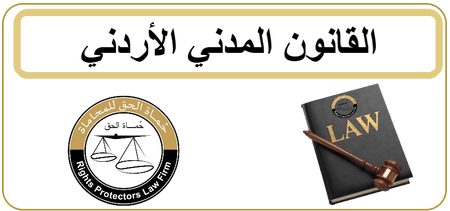 